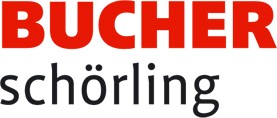 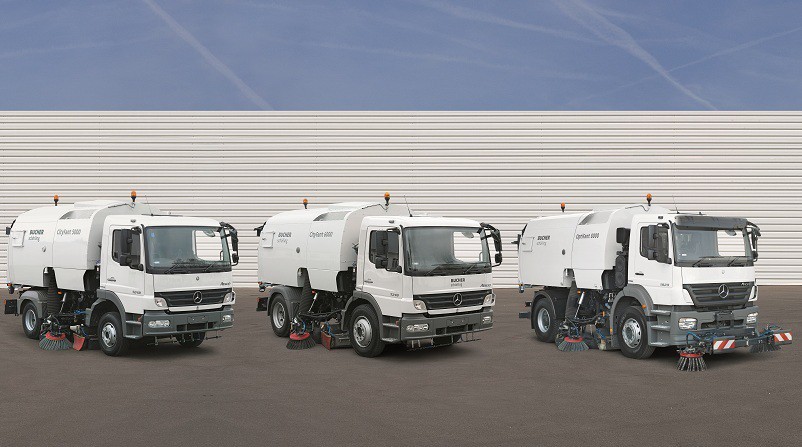 Ersatzteikatalog / Spare Parts Catalogue  de HinweiseUmfang, AbweichungenDieses Dokument dient ausschliesslich zur Ermittlung der Ersatzteil-Bestellnum- mern. Da sich der Lieferumfang nach Ih- rem Auftrag richtet, können Abbildungen und Beschreibungen von der Ausstat- tung Ihres Fahrzeugs abweichen.UrheberrechtFür dieses Dokument behalten wir uns sämtliche Rechte vor. Es dient aus- schliesslich der Unterrichtung unserer Kunden und darf ohne Genehmigung nicht an Dritte weitergegeben werden.  fr RenseignementsPortée, DivergencesCe document sert exclusivement à la détermination des numéros de com- mande des pièces de rechange. Le vo- lume de livraison étant lié à votre com- mande, les illustrations et descriptions peuvent diverger de l’équipement de votre véhicule.Droits d’auteurNous nous réservons tous les droits  liés à ce document.  Il sert uniquement à informer nos clients et ne doit pas être transmis à des tiers sans accord.  es IndicativasAlcance, DivergenciasEste documento es exclusivamente para la identificación de los pedidos de re- cambios. De todos modos, tenga en cuenta que, como el volumen de sumi- nistro depende del encargo realizado, las ilustraciones y las descripciones aquí incluidas pueden diferir del equipamien- to real de su vehículo.Derecho de propiedad intelectual Nos reservamos todos los derechos so- bre este documento. Éste sirve exclusi- vamente para proporcionar información a nuestro clientes y no puede cederse a terceras personas sin autorización.Kontaktangaben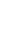 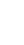 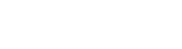 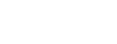 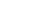 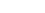 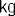 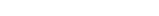 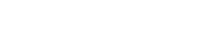 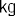 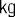 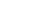 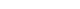 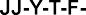 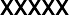 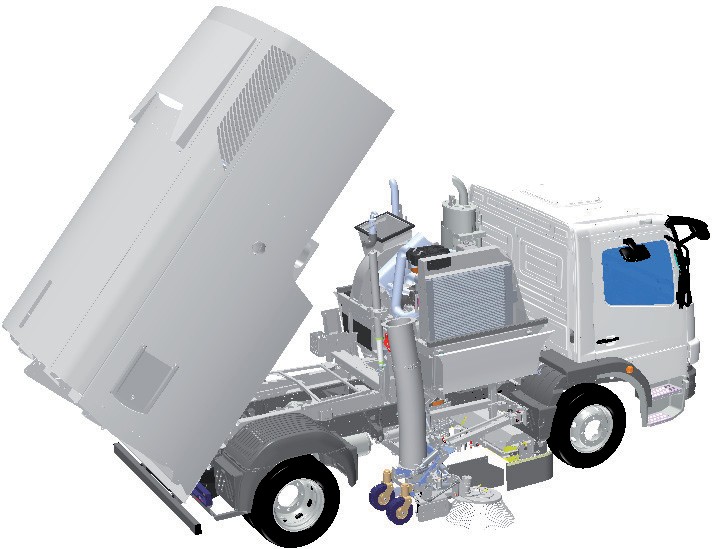 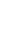 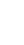 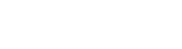 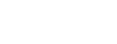 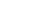 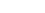 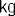 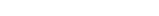 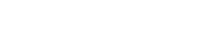 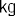 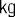 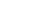 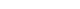 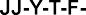 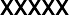 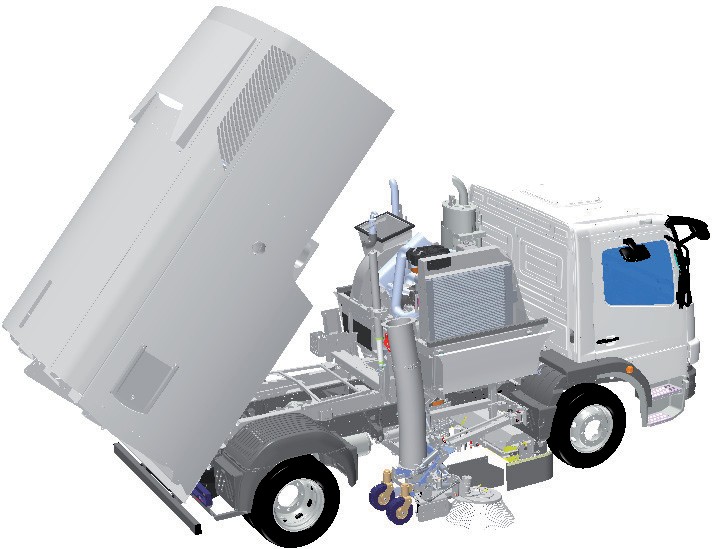  Contact information	 Coordonnées Contatti	Información de ContactoBucher Schörling AG Murzlenstrasse 80CH-8166 Niederweningen Tel. +41 44 857 22 11Fax +41 44 857 22 62info@bucherschoerling.ch www.bucherschoerling.com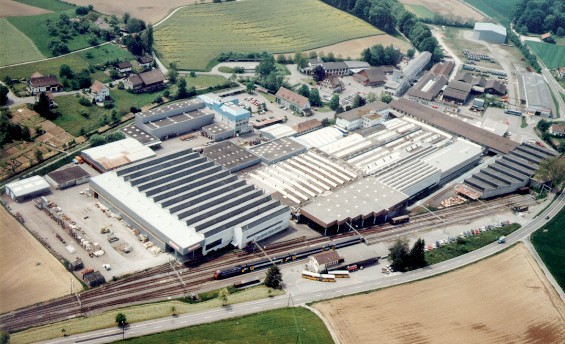 Service (1)Service (1)	14Service (2)Service (2)	20Aufbaurahmen CF6000 / OF8000Subframe CF6000 / OF8000	24Aufbaurahmen CF5000Subframe CF5000	26AggregateCommon parts	28Hebevorrichtung SicherheitsstützeLift cylinder	30WasserfilterWater filter	32WasseranschlussWater supply	34AblassventilRelief valve	36WasseranschlussWater supply	38ElektrohydropumpeEmergency discharge pump	40High powered nodeHigh powered node	42Hydraulik KehrgutbehälterHydraulic Body	44Hydraulik HeckklappeHydraulic Hopper Door	46Hydraulik AnschlussplatteHydraulic pipe plate	48RückschlagventilCheck Valve	50Kehraggregat-Träger (LH/RH/Dual)Crossmember sweep config (LH/RH/Dual)	52Schläuche & Leitungen CF5000Hose & pipework CF5000	54Schläuche & Leitungen CF6000Hose & pipework CF6000	56Schläuche & Leitungen OF8000Hose & pipework OF8000	58WasserschläucheWater hoses	60WechselventilPneumatic valves	62Hochdruckwasseranlage - PumpenmontageSupawash - Pump Assembly	64HochdruchwasserpumpeSupawash pump	66Tandempumpe Ventil-BlockTandem pump valve bloc	68Überdruckventil kpl.Unloader Supawash	70WerkzeughalterScraper Holder	72Hydraulikblock HecksaugschlauchRear Wanderhose - Control valves	74SeitenmarkierungslichterMarker light installation	76Manuelle Wasserventile, Y-VerbinderManual Water Tap Option, Y-Connector	78Powerpack Anbauteile 1Powerpack Installation 1	80Powerpack Anbauteile 2Powerpack Installation 2	82Powerpack WasseranschlussPowerpack Water supply	84WasserpumpeWater Pump .....................................................................................Ventil - WasserpumpeValve Water pump...........................................................................Tank Tank..................................................................................................SteuerboxBracket Control System.................................................................SteuerventilkastenSystems Wafer................................................................................VentilatorFan....................................................................................................Ventilatorgehäuse 1Suction housing 1............................................................................Ventilatorgehäuse 2Suction housing 2............................................................................Ventilatorgehäuse 3Suction housing 3............................................................................VentilatorFan Impeller ....................................................................................Ventilator - Hydraulik MotorFan - Hydraulic Motor ......................................................................Auspuf EndrohrExhaust Tailpipe .............................................................................Verschalung Power-Pack EinheitSide Covers.....................................................................................Dieselmotor JohnDeere 63/86Diesel engine JohnDeere 63/86.....................................................Motor AnbauteileEngine Assembly ............................................................................KupplungCoupling Drive .................................................................................HydraulikpumpeHydraulic Pump...............................................................................86889092949696981001021041061081101121141164.2.3 AuspufftopfExhaust silencer ..............................................................................Motor Anbauteile JD 63 kWEngine Installation JD 63 kW.........................................................Motor Anbauteile JD 86 kWEngine Installation JD 86 kW.........................................................Motor BefestigungEngine Mount...................................................................................Kühler, FilterRadiator Shroud, Filter ...................................................................AusgleichsbehälterCompensation Tank.........................................................................LuftfilterAir Filter ...........................................................................................Drehzahlregulator JD 63kWThrottle Actuator JD 63kW.............................................................HydrauliksystemHydraulic System............................................................................Hydrauliktank kpl.Hydraulic Tank Installation...............................................................Hydraulikblock rechtsHydraulic bloc RH ............................................................................Hydraulikblock linksHydraulic bloc LH.............................................................................Halter kpl. - HydraulikrohrleitungBracket Hydraulic Tank Drain..........................................................HydraulikpumpeHydraulic Pump SP/TP....................................................................Hydraulikblock Mengenteiler Ventilator Hydraulicbloc...................................................................................BypassventilBypass valve....................................................................................DruckbegrenzungsventilRelief Valve......................................................................................118120122124126128130132134136138140142144146148150Dieselmotor Mercedes 75/90Diesel engine Mercedes 75/90.......................................................Motor Anbauteile 1Engine Install 1................................................................................Motor Anbauteile 2Engine Installation 2 .......................................................................Motor Anbauteile 3Engine Install 3................................................................................Motor BefestigungEngine Mount..................................................................................AuspufftopfExhaust Silencer .............................................................................KupplungCoupling Drive ................................................................................KühlgebläseCooling Fan.....................................................................................Kühler, FilterRadiator Shroud, Filter ...................................................................AusgleichsbehälterCompensation Tank........................................................................LuftfilterAir Filter...........................................................................................HydraulikpumpeHydraulic Pump...............................................................................HydrauliksystemHydraulic System............................................................................Hydrauliktank kpl.Hydraulic Tank Installation..............................................................Hydraulikblock rechtsHydraulic bloc RH............................................................................Hydraulikblock linksHydraulic bloc LH............................................................................Halter kpl. - HydraulikrohrleitungBracket Hydraulic Tank Drain..........................................................HydraulikpumpeHydraulic Pump SP/TP...................................................................152154156158160162164166168170172174176178180182184186Hydraulikblock Mengenteiler Ventilator Hydraulicbloc...................................................................................BypassventilBypass valve....................................................................................DruckbegrenzungsventilRelief Valve......................................................................................Steuereinheit Elektrik ADM2Control unit Electric ADM2.............................................................KühlerFan, Oil Cooler.................................................................................Lüfter, ÖlkühlerFan, Oil cooler .................................................................................Hydrostat Getriebe (1)Hydrostatic Transmission (1).........................................................Hydrostat Getriebe (2)Hydrostatic Transmission (2).........................................................BefestigungBracket - support gearbox ...............................................................ÖlbehälterResevoir Oil Filler ............................................................................Pumpe VentilatorPump Fan........................................................................................6.3.3.1 Ventilatorpumpe Steuerblock kpl.Fan Pump Control Block Assembly..............................................HydraulikmotorMotor hydraulic................................................................................GetriebepumpeTransmission Pump .........................................................................Anti Skid ModulAnti Skid Module..............................................................................Pumpe - KehraggregatSweep Pump ....................................................................................GetriebesteuerungGearbox Engage Control ................................................................188190192194196198200202204206208210212214216218220HydrauliksystemHydraulic System - Hydrostatic.....................................................Hydrauliktank kpl.Hydraulic Tank Installation..............................................................Hydraulikblock rechtsHydraulic bloc RH............................................................................Halter kpl. - HydraulikrohrleitungBracket Hydraulic Tank Drain..........................................................Hydraulikblock linksHydraulic bloc LH............................................................................DruckgeberPressure sender..............................................................................BypassventilBypass valve...................................................................................Kehrgutbehälter 1Dirt hopper 1....................................................................................Kehrgutbehälter 2Dirt hopper 2....................................................................................Kehrgutbehälter 3Dirt hopper 3....................................................................................InspektionslukeAccess door ....................................................................................WasserfilterWater filter / Support ......................................................................SicherungsstützeBody prop ........................................................................................KippzylinderTip cylinder......................................................................................Einfüllstutzen / Sensor KippenHydrant filler / Sensor body tip......................................................Sperrverschluss HeckklappeLatch cassette rear door................................................................KehrgutaufnahmeSweep Config LH/RH/Dual .............................................................222224226228230232234236240242244246248250252254256LuftführungssiebHopper - Roof Mesh........................................................................Aufbauverkleidung CF5000/6000Cowl CF5000/6000 ..........................................................................Aufbauverkleidung Teil 1 - 4003Cowl Part 1 - 4003 ...........................................................................Aufbauverkleidung Teil 1 - 4301Cowl Part 1 - 4301 ...........................................................................Aufbauverkleidung Teil 2Cowl Part 2......................................................................................Aufbauverkleidung Teil 3 - 4003Cowl Part 3 - 4003 ...........................................................................Aufbauverkleidung Teil 3 - 4301Cowl Part 3 - 4301 ...........................................................................Aufbauverkleidung OF8000Cowl OF8000..................................................................................Aufbauverkleidung Teil 1 - 4003Cowl Part 1 - 4003 ...........................................................................Aufbauverkleidung Teil 1 - 4301Cowl Part 1 - 4301 ...........................................................................Aufbauverkleidung Teil 2Cowl Part 2......................................................................................Aufbauverkleidung Teil 3 - 4003Cowl Part 3 - 4003 ...........................................................................Aufbauverkleidung Teil 3 - 4301Cowl Part 3 - 4301 ...........................................................................Dichtung KühlerSeal radiator.....................................................................................Aufbauverkleidung - Schliesssystem Cowl..................................................................................................Beleuchtung Lights................................................................................................Arbeitsscheinwerfer - AubaumotorWorklight - Auxiliary Engine.............................................................Arbeitsscheinwerfer - hinten obenWorklight - Rear top mounted..........................................................258262262264266268270272272274276278280282284288288290Arbeitsscheinwerfer - seitlichWorklight - Addition side mounted...................................................Markierungslichter - hintenMarker Lights - Rear........................................................................Rundunkennleuchte - hinten und FrontwandBeacons - Amber Rear and Amber Cowl........................................Wasserrückgewinnungs-SystemWater recirc.....................................................................................Wasserrückgewinnung - einfache OptionRecirc Water Valve - Single Option .................................................Ventilhalter - EinfachValve Box Assy Single .................................................................Anschluss EinfachValve Stem Plate Single..............................................................Wasserrückgewinnung - Duale OptionRecirc Water Valve - Dual Option ...................................................Ventilhalter DualValve Box Dual............................................................................Anschluss DualValve Stem Plate Dual .................................................................Wasserrückgewinnung - RückspülungBackflush System Water Recirc......................................................Wassertank-FilterWater strainer adapter for Hopper ................................................GitterschüttlerPneumatic Mesh Shaker.................................................................Heckklappe - 4003Hopper Door - 4003.........................................................................Heckklappe - 4301Hopper Door - 4301.........................................................................Heckklappe - SchmutzwasserablasssiebHopper Door - Mesh........................................................................Heckklappe - AnbauHopper Door - Install ......................................................................292294296298298300302304306308310312314316320324326Heckklappe - Schmutzwasserablass STDHopper Door - Drain STD................................................................Heckklappe - Schmutzwasserablass LDW / RWHopper Door- Drain LDW / RW.......................................................Heckklappe Ablassventil G4Rear Door Drain G4 Valve...............................................................SaugschlauchRear Wanderhose............................................................................Saugschlauch Ausleger - MechanischSuction hose extension arm - Mechanically ....................................Saugschlauch Ausleger - HydraulischSuction hose extension arm - Hydraulic..........................................LuftabsperrungAir shut-off .......................................................................................LuftabweiserAir deflector......................................................................................SaugschlauchhalterBracket -Wanderhose ......................................................................SaugschlauchRear Wanderhose............................................................................Saugschlauchverlängerung - Version1Rear Wanderhose - Extension - Version1.......................................Saugschlauchverlängerung - Version2Rear Wanderhose - Extension - Version2.......................................Verbindung -Kehraggregat CF6000/OF8000Sweep Gear install - Std/Telescopic - CF6000/OF8000................Teleskopiereinrichtung, RHTelescopic unit, RH..........................................................................VerriegelungLock -Sweep gear............................................................................Verbindung -Kehraggregat CF5000Link - Sweep gear CF5000 ..............................................................VerriegelungLock -Sweep gear............................................................................328330332334334336338340342344346348350354356358362Zuggabel Verbindung Kehraggregat / AnbauteileDrawbar Connector / Mount Sweep Gear.....................................Saugschlauch - SchachtSuction hose - Duct........................................................................Saugmund (RH/LH/DUAL)Suction nozzle - RH/LH/DUAL........................................................Saugmund AufnahmeSuction nozzle Holder .....................................................................SaugmundSuction nozzle.................................................................................GrobaufnahmeklappeAdd. Coarse Debris Flap.................................................................Einziehbarer SaugmundNozzle Retract .................................................................................PM10 Staubunterdrückung SaugmundPM10 Dust Suppression Nozzle......................................................Saugmund WaschbalkenNozzle Spraybar ..............................................................................TellerbesenChannel brush.................................................................................Anschlussstück TellerbesenConnector channel brush................................................................9.6.1.1 Halterung TellerbesenSweepgear CBrush holder...........................................................TellerbesenBrush...............................................................................................Einziehbarer TellerbesenC/Brush Retract ...............................................................................PM10 Staubunterdrückung TellerbesenPM10 Dust Suppression Brush.......................................................NeigungsverstellungC/Brush Rotatilt...............................................................................WalzenbesenWide Sweep Brush..........................................................................Walzenbesen WaschbalkenWide Sweep Brush Spraybar..........................................................364368370374378382384386388390390394396398400402404404Walzenbesen - HalterungWide Sweep Brush - Install..............................................................Walzenbesen - TragrahmenWSB - Carriage Assy.......................................................................Antrieb - WalzenbesenEngine - Wide sweep brush..........................................................Lager - WalzenbesenBearing -Wide sweep brush..........................................................Waschbalken - WalzenbesenSpraybar -Wide sweep brush .......................................................Strebe starr / Schwenkeinheit - CF5000Brace rigid / Slew Mechanism - CF5000 .........................................Strebe starr / Schwenkeinheit - CF6000/OF8000Brace rigid / Slew Mechanism - CF6000/OF8000 ...........................Aufhängung - CF5000Suspension Carriage - - CF5000 ....................................................Aufhängung - CF6000/OF8000Suspension Carriage - - CF6000/OF8000......................................Begrenzungsschürze klappbarRubber Curtain Foldable..................................................................Begrenzungsschürze - WalzenbesenCurtain - Wide sweep brush ............................................................WalzenbesenRoller Brush .....................................................................................PneumatikventilePneumatic Valve Island..................................................................WasserventileWater Manifold.................................................................................Hydraulik-Verteilerblock (SNG/DUAL)Hydraulic bloc - SNG/DUAL............................................................Wartungseinheit / SicherheitsventilFilter/Regulator / Protection Valve.................................................ElektrikElectric.............................................................................................406408412414416418420422424426430432434436438440442Zusätzlicher VentilblockAdditional Valve block....................................................................Kabelbäume Harnesses........................................................................................El. SicherungenEl. Fuses..........................................................................................Hydraulik, SchläucheHydraulic, hoses.............................................................................Hochdruck - Waschanlage & LanzeSupawash Hose Reel & Lance Basic............................................Sprühbalken mit RinnsteindüseSpraybar with Gutter Spray LP......................................................Besen- und SchaufelbefestigungBroom and Shovel Stowage ..........................................................Werkzeugbox abschliessbarTool locker.......................................................................................Werkzeugsatz Toolkit..............................................................................................KameraCamera.............................................................................................Hydrantenstandrohr, HydrantenschlüsselHydrant - Hose, Standpipe & Key..................................................Niederdruck-WasserschlauchLow pressure wash down hose.....................................................Anbauteile KehrgutbehälterHopper Ancillaries..........................................................................Drucksachen - BetriebsanleitungPrinted matter - Operating manual................................................Drucksachen - ErsatzteilkatalogPrinted matter - Spare parts catalogue.........................................Fahrzeugbeschilderung Labeling...........................................................................................444446452454458460462464466468470472474476478480Bedieneinheit - SchalterControl Panel - Switches................................................................BedienpultControl Panel ...................................................................................Bedienpult - GrundplatteControl panel - plate........................................................................13.3.1 Bedienpult - HalterungControl Panel - Cap.........................................................................Bedienpult - Manuelle WasserventileManual Water Taps Panel ...............................................................Grundplatte - VentileTaps Panel - Valves.........................................................................HandsteuerungDoor Controler.................................................................................Fernsteuerung KehrgutbehälterControl panel Hopper......................................................................VerteilerventileDistribution Valves..........................................................................Bedieneinheit - HeckklappeControl Panel - Rear Door ..............................................................Frontbesen komplettFrontbrush complet ........................................................................Standardträger / TeleskoparmStandard main beam / Telescopic main beam..............................LängsträgerMain beam holder............................................................................BesenanbindungBrush connection............................................................................BesenaufhängungBrush holder ....................................................................................Hydraulikzylinder NeigungsverstellungHydraulic cylinder rotatilt ...............................................................482484486488490492494496498500502504508510512516Neigungsverstellung Rotatilt..............................................................................................Besen ø 700 mmBrush ø 700 mm ..............................................................................TrennschürzeSweeping guard..............................................................................WasserdüsenWater nozzles ..................................................................................Systemmodul Elektrik / VerschalungElectrical system module / casing ................................................Systemmodul HydraulikHydraulic system module ..............................................................Hydraulikschläuche, Telescopic RH/Dual inkl. Rotatilt Hydraulic hoses, Telescopic RH/Dual incl. Rotatilt .....................Hydraulikschläuche, Telescopic LH/Dual inkl. Rotatilt Hydraulic hoses, Telescopic LH/Dual incl. Rotatilt .....................Hydraulikschläuche, STD/DualHydraulic hoses, STD/Dual............................................................Hydraulikschläuche, RH/SNGHydraulic hoses, RH/SNG..............................................................Hydraulikschläuche, LH/SNGHydraulic hoses, LH/SNG...............................................................Systemmodul Pneumatik/WasserPneumatic/water system module..................................................PneumatikventilePneumatic valves............................................................................LKW-Anbindung ATEGO 15 TTruck access ATEGO 15 T.............................................................LKW-Anbindung AXOR18 TTruck access AXOR 18 T................................................................LKW-Anbindung DAF LF55 15 TTruck access DAF LF55 15 T.........................................................518520522524526528530532534536538540542544546548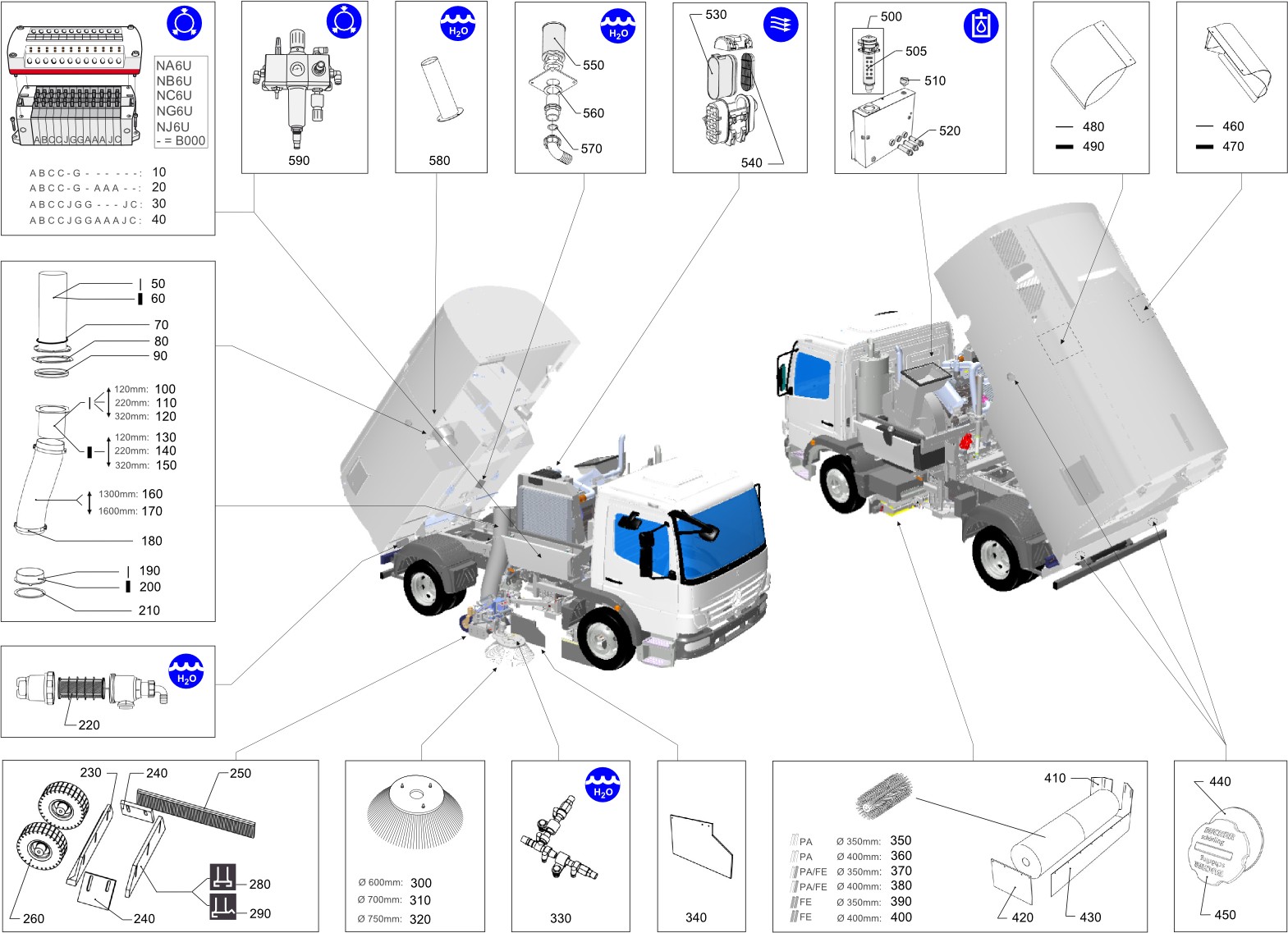 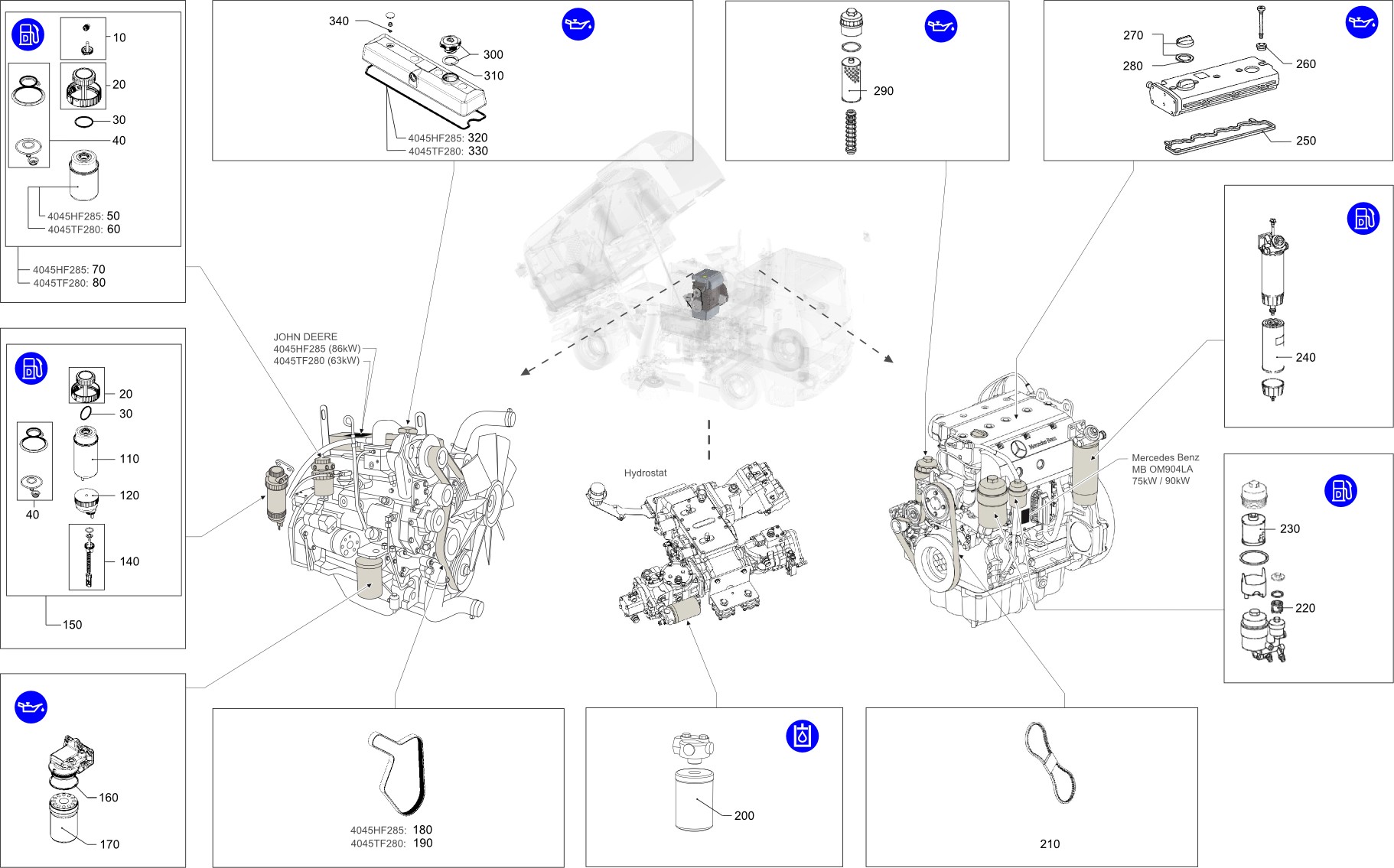 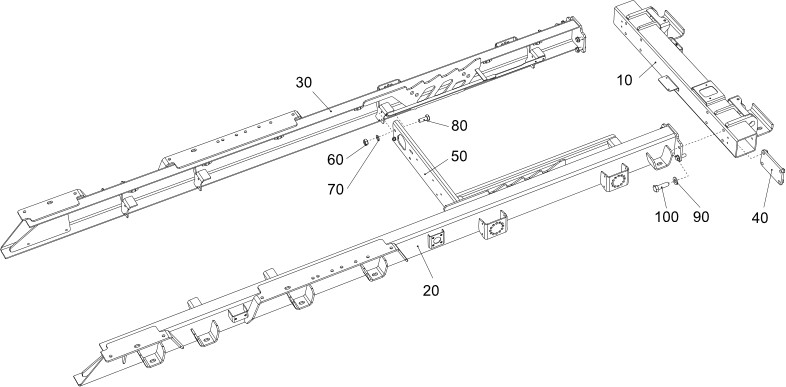 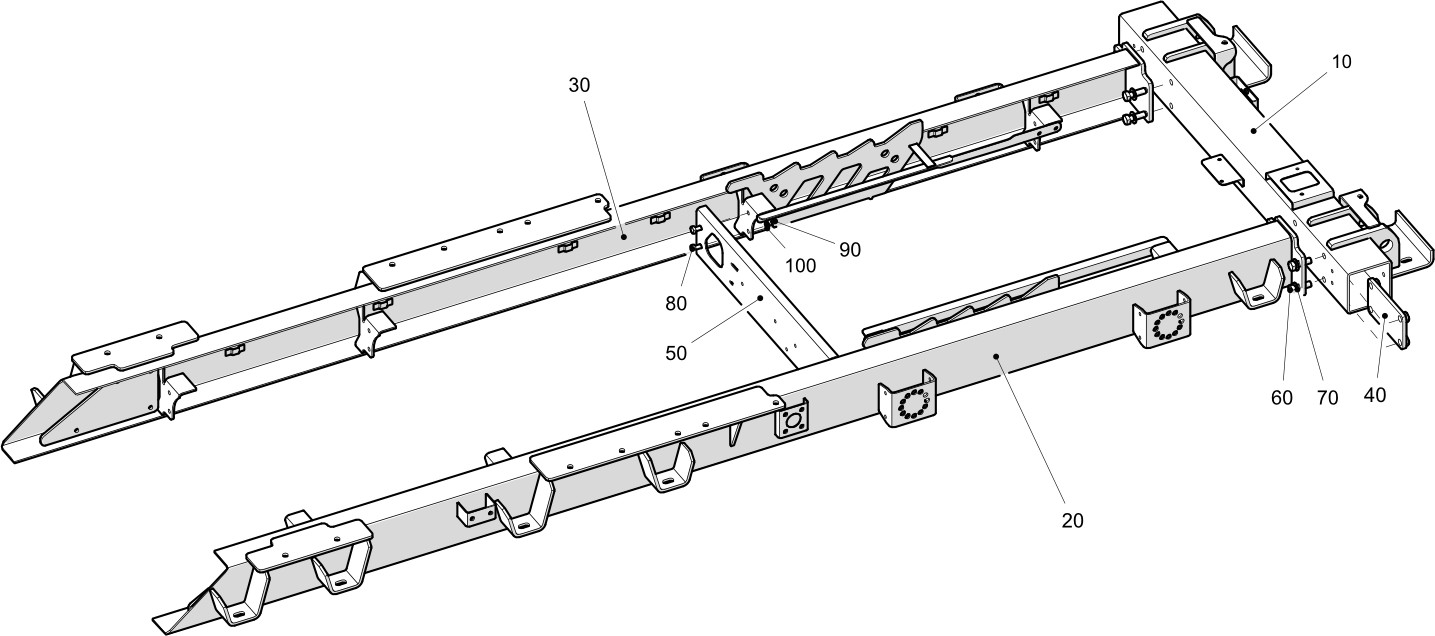 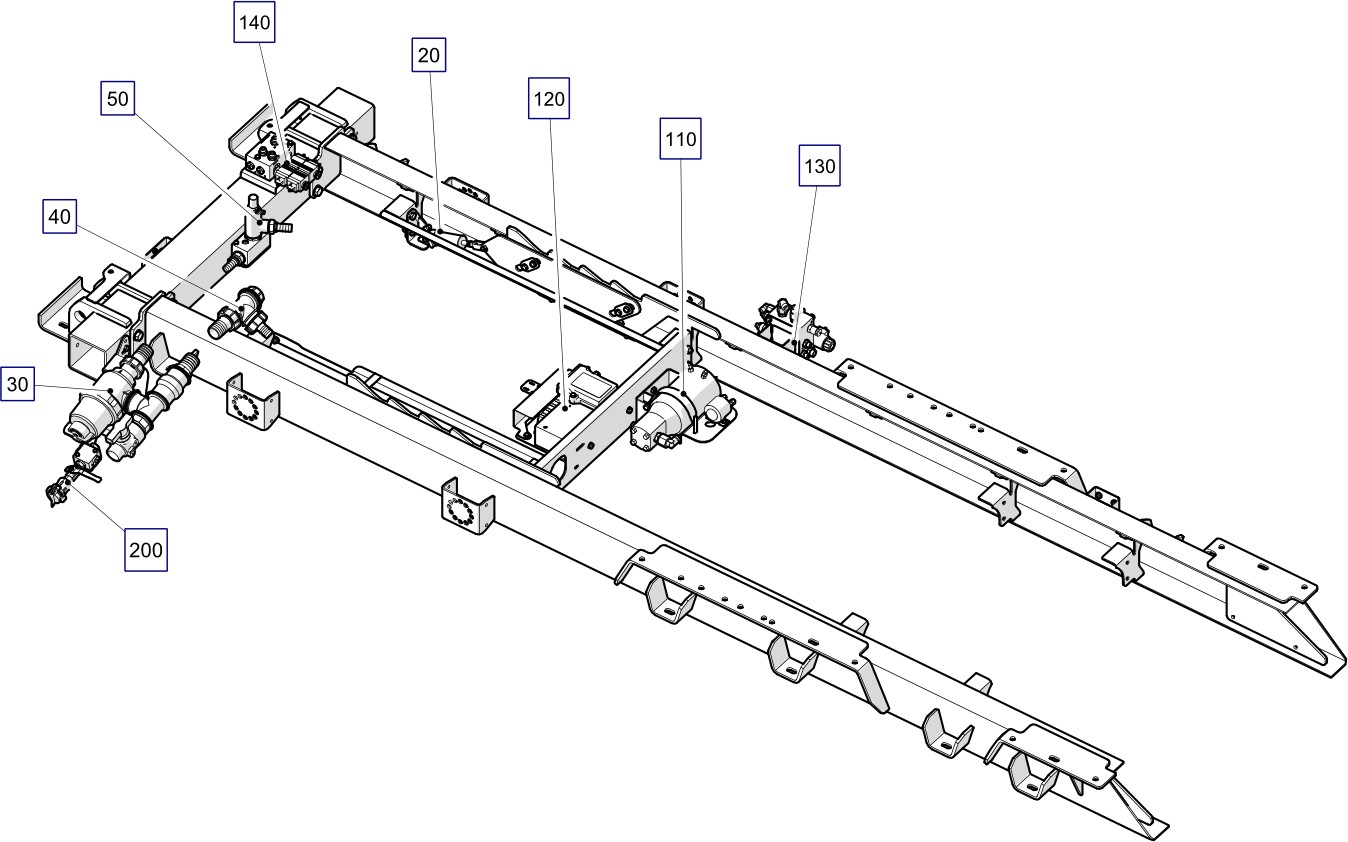 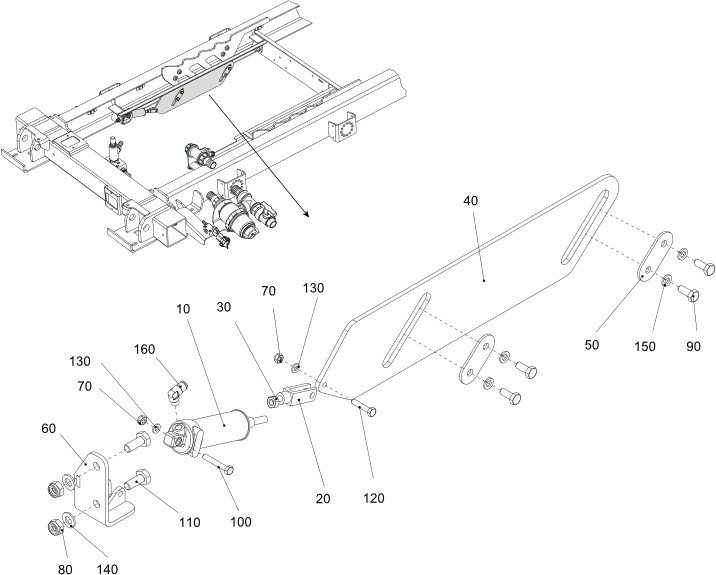 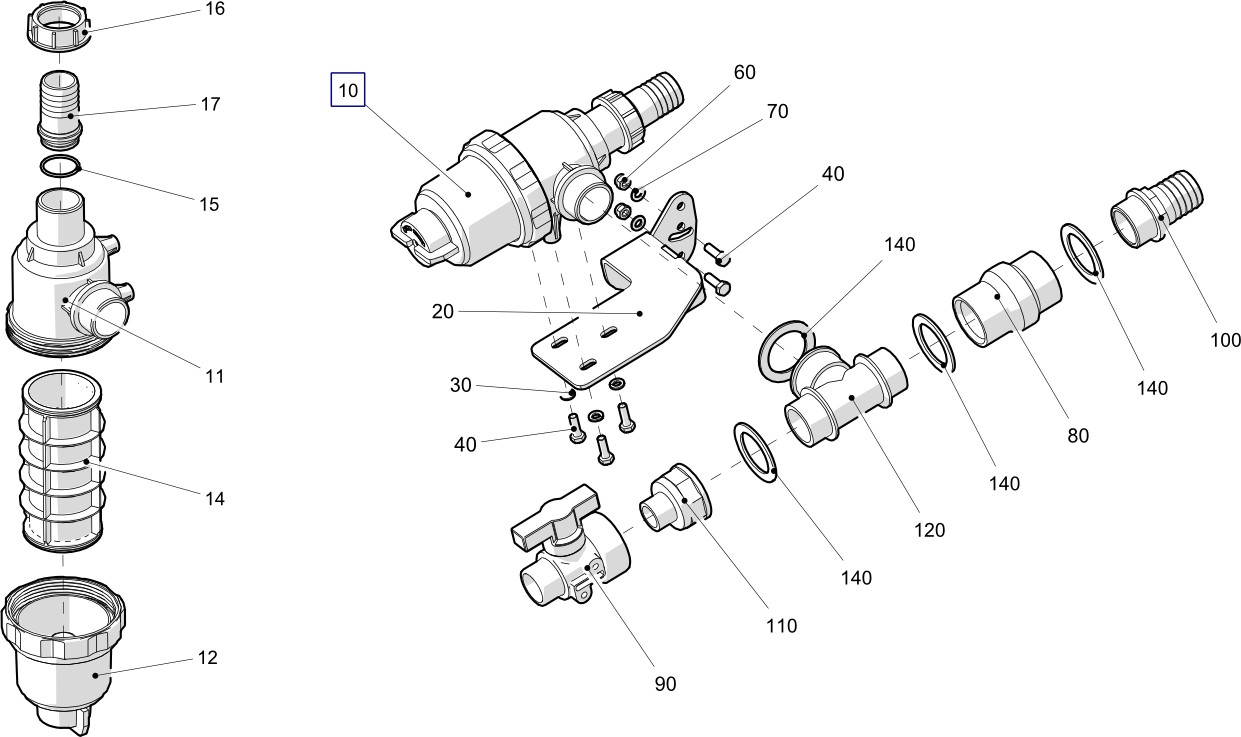 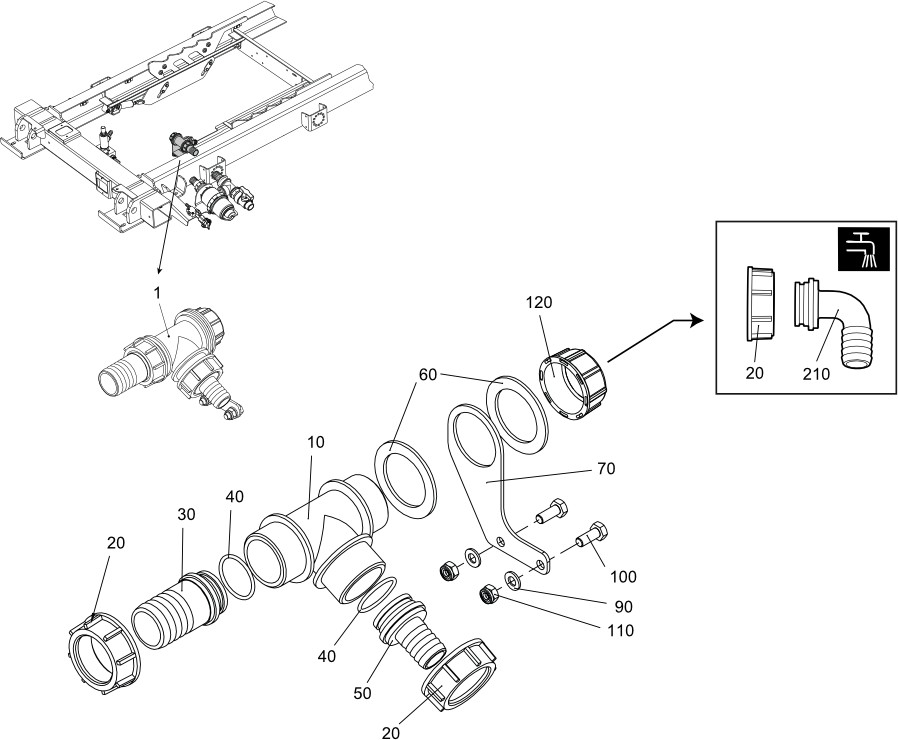 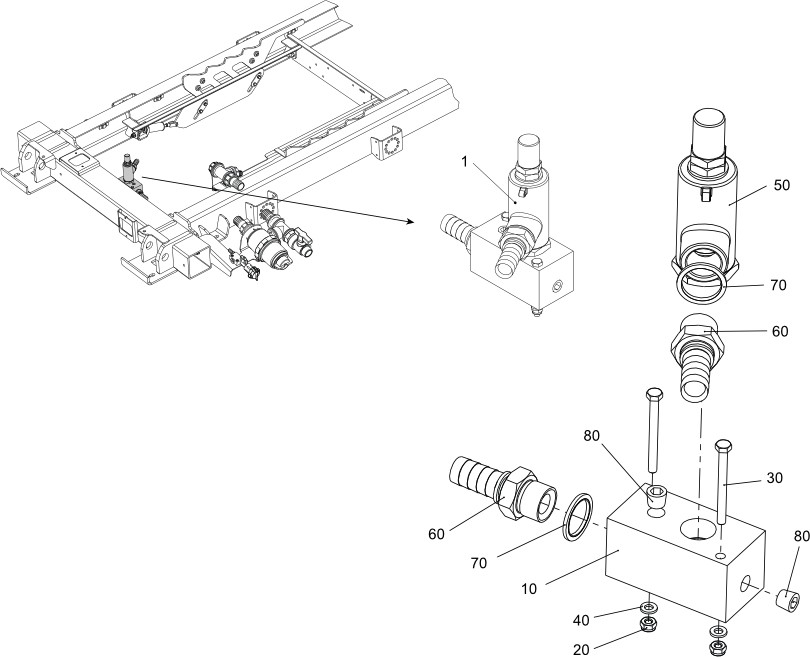 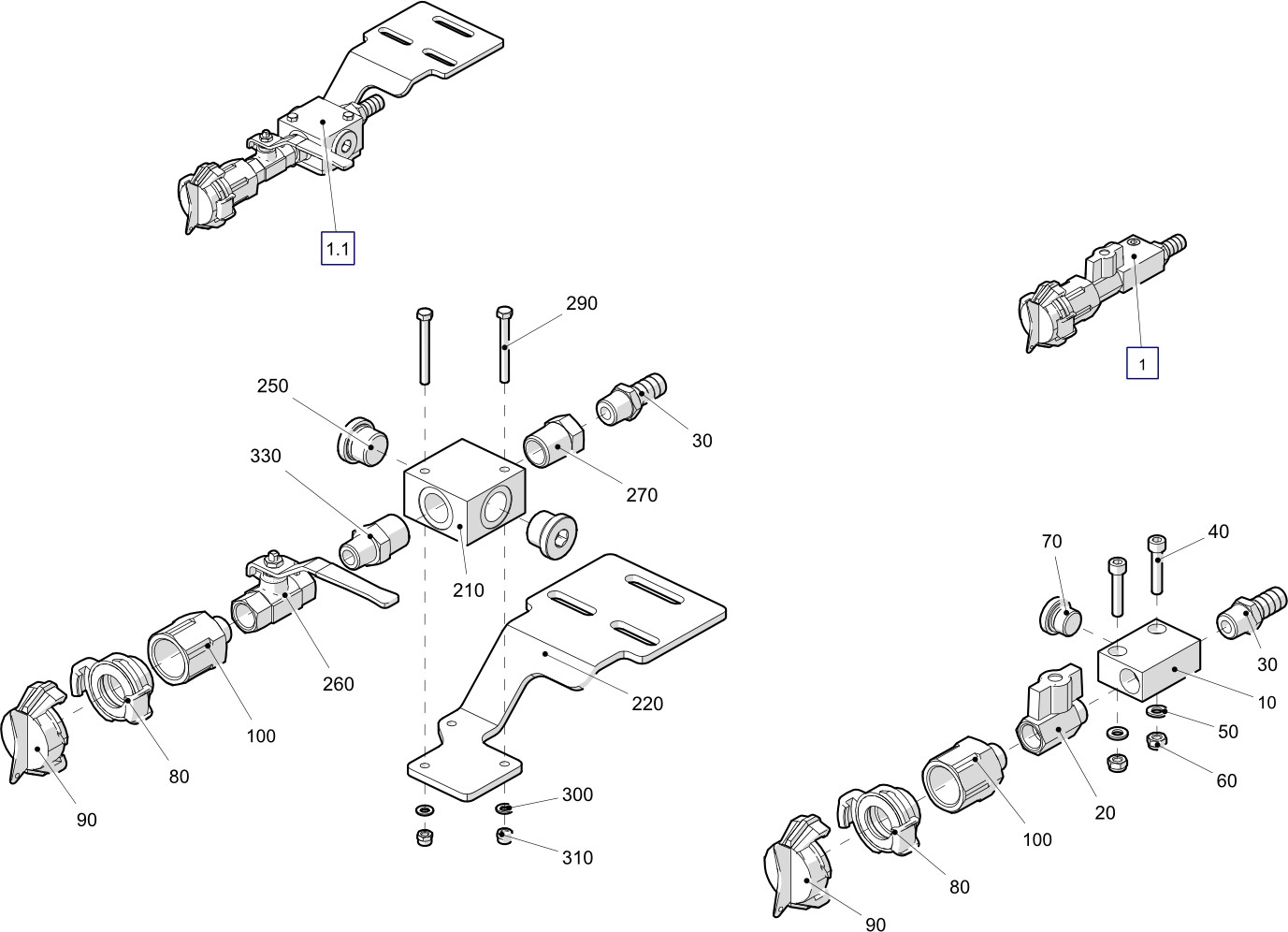 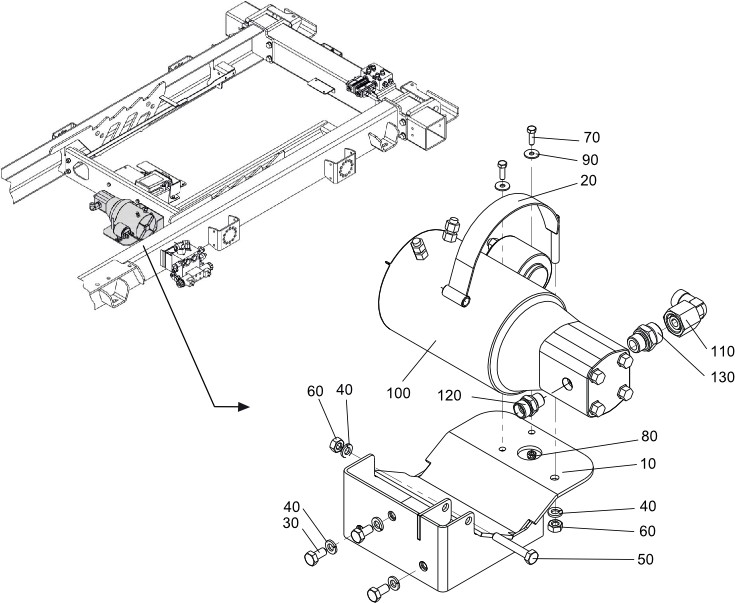 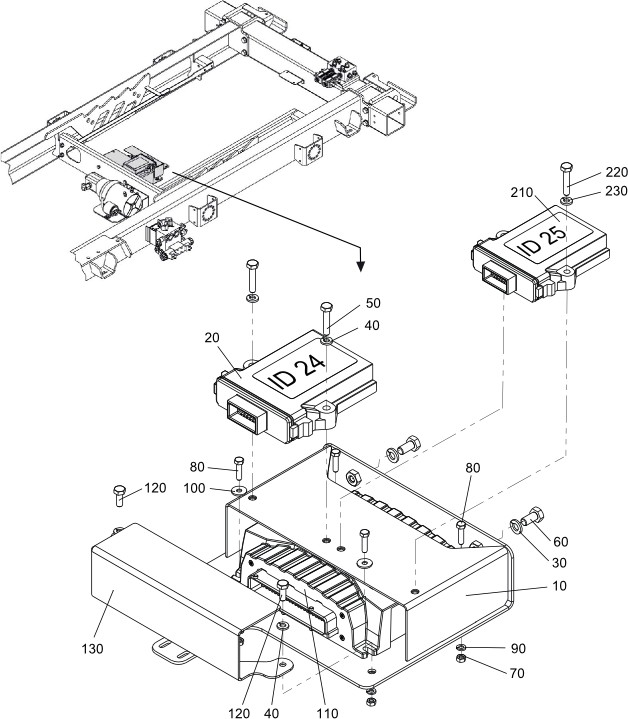 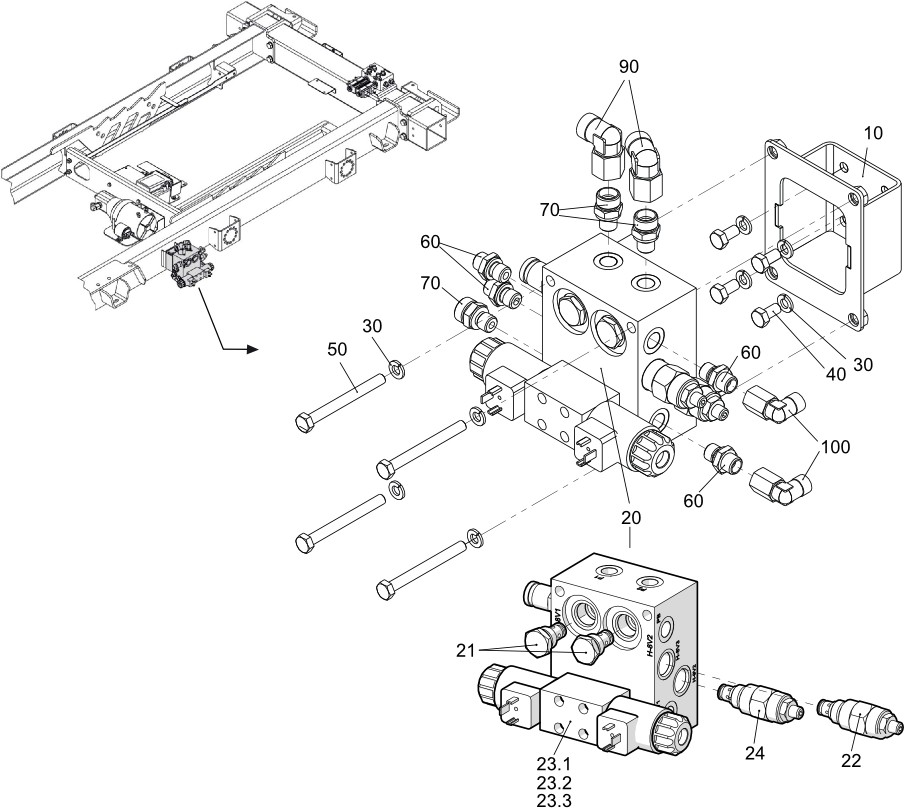 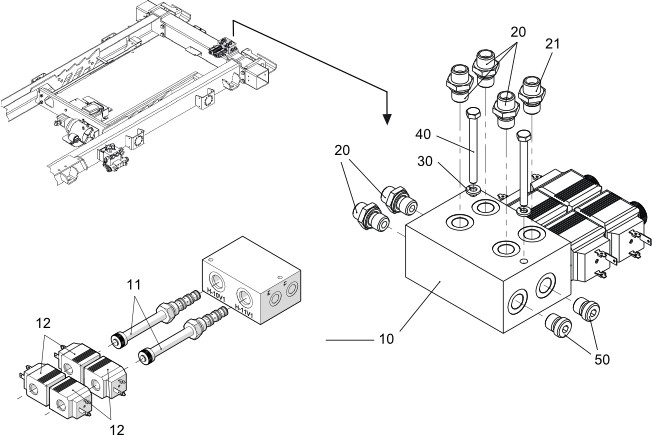 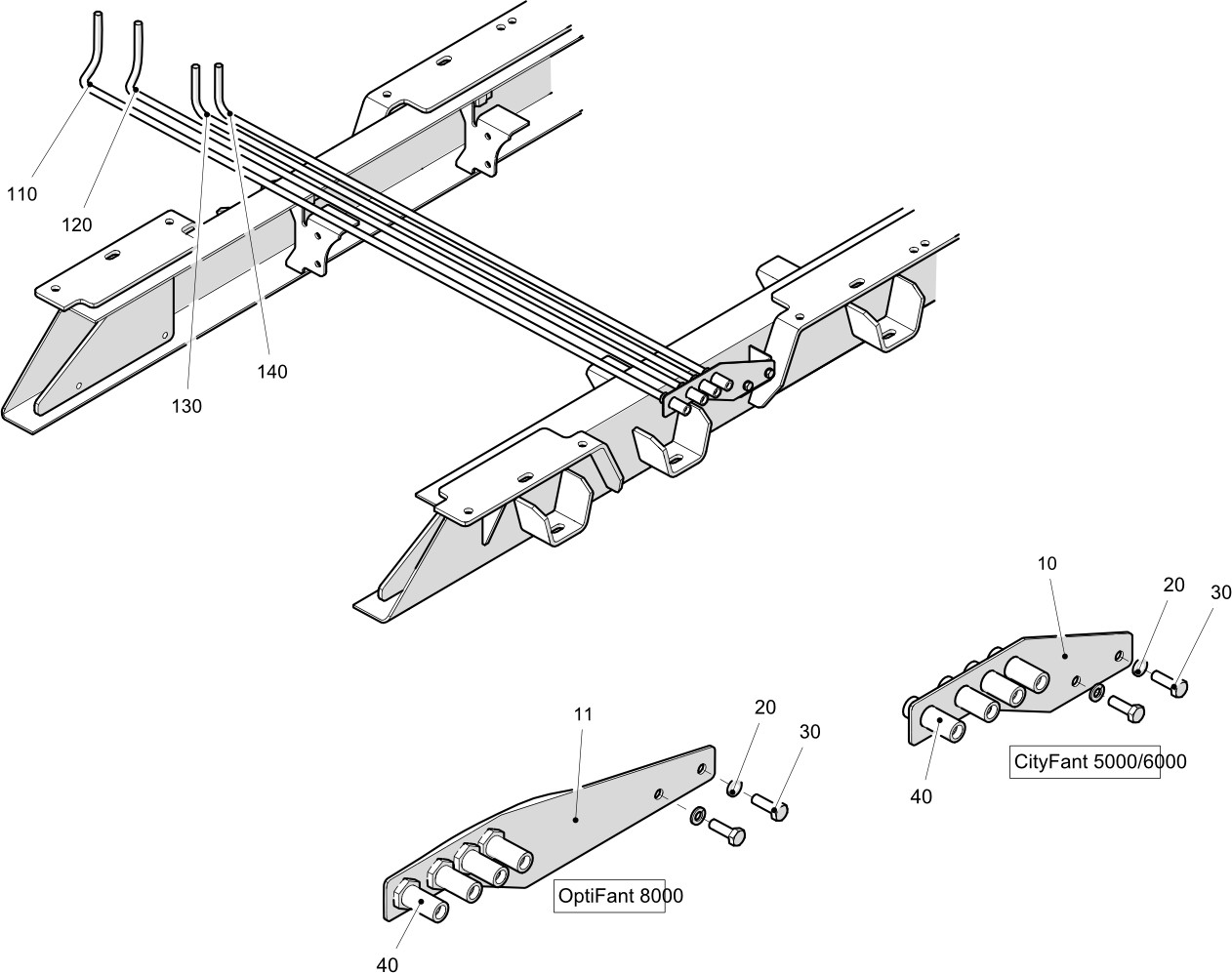 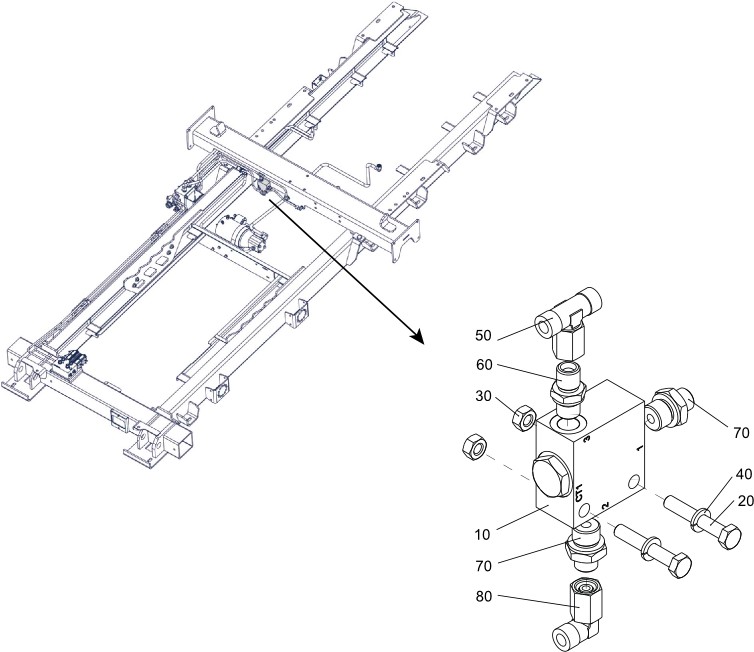 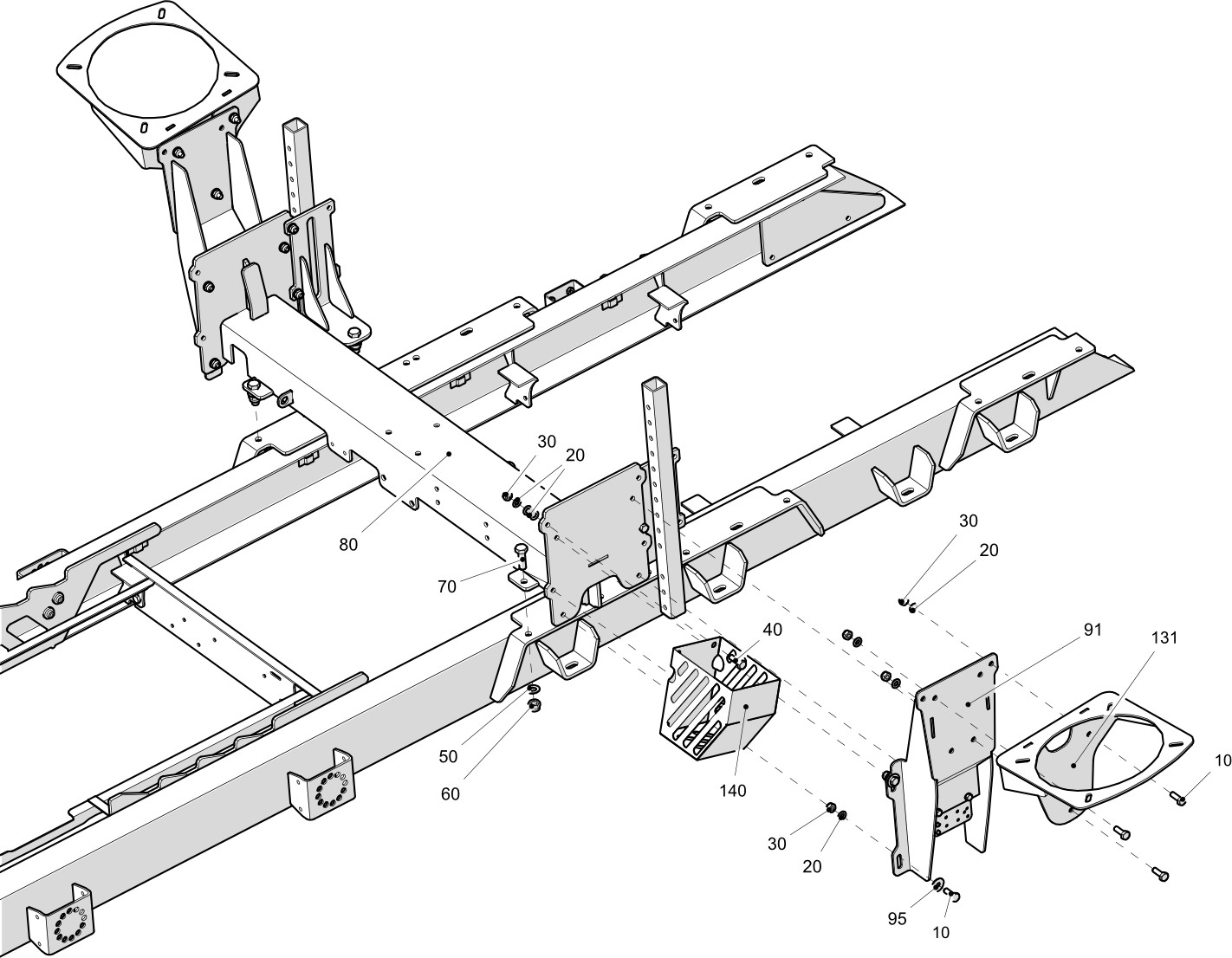 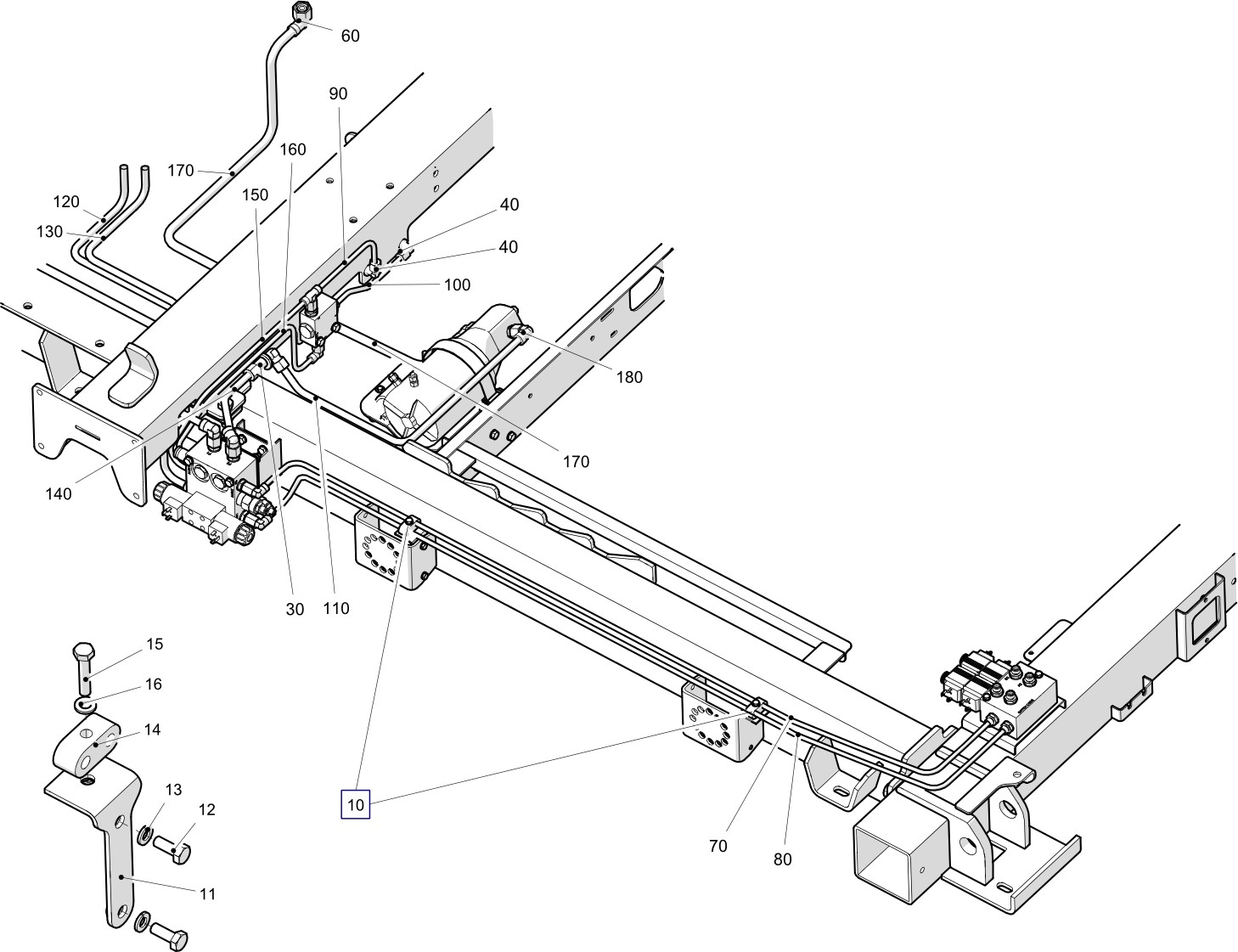 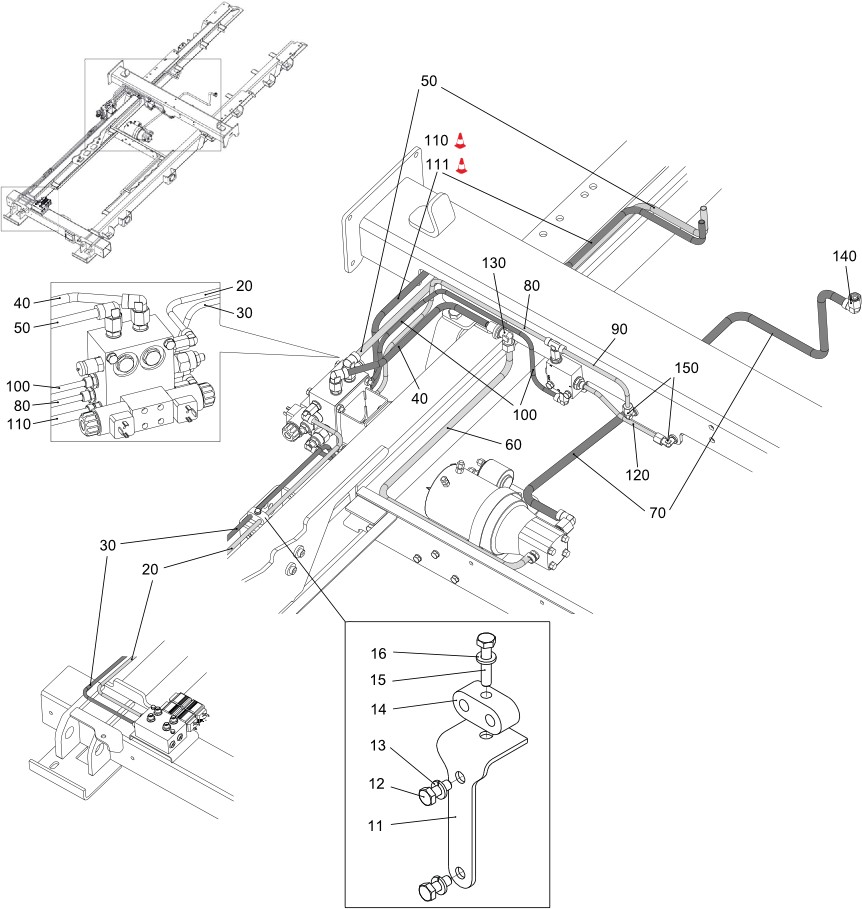 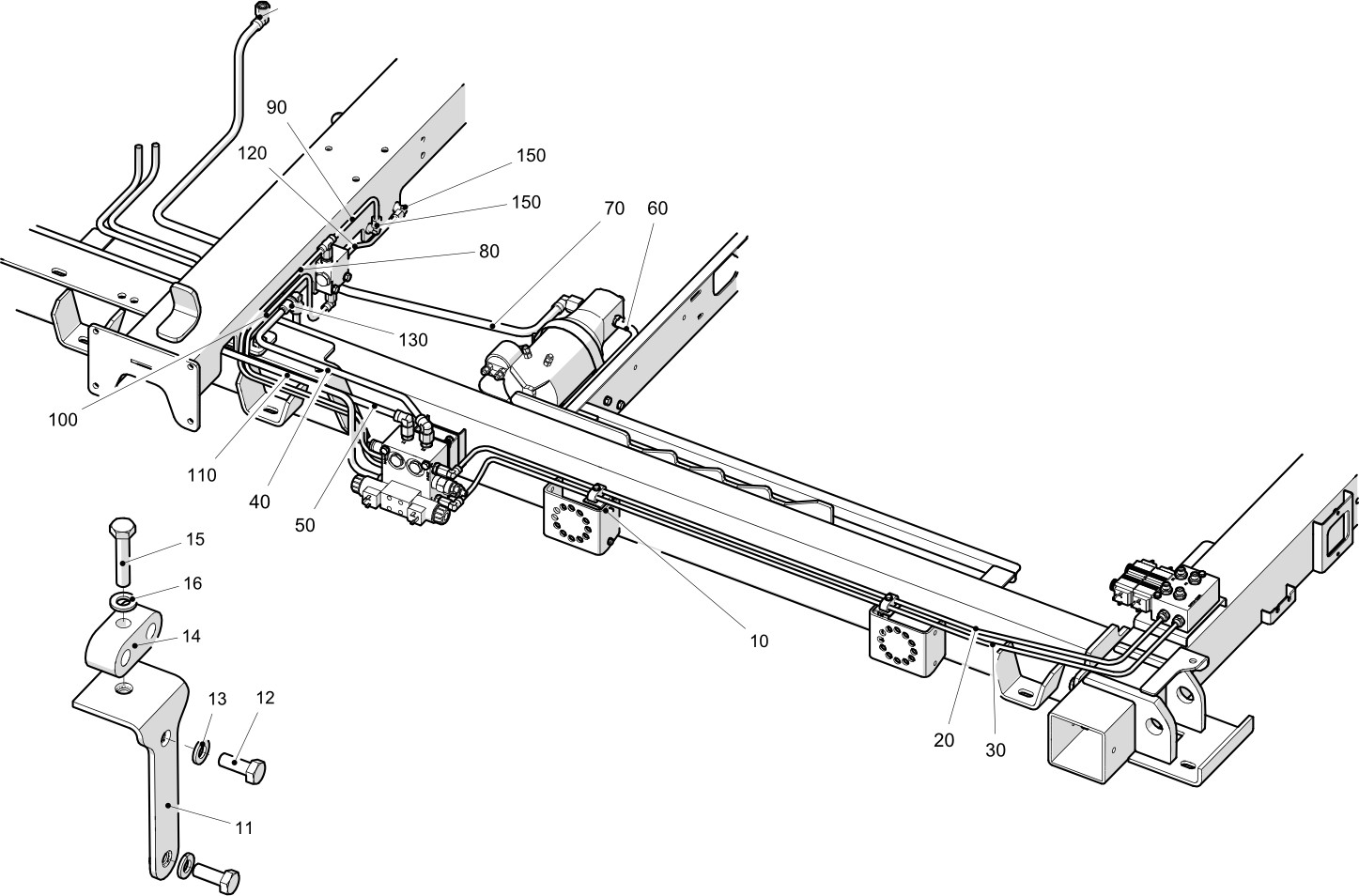 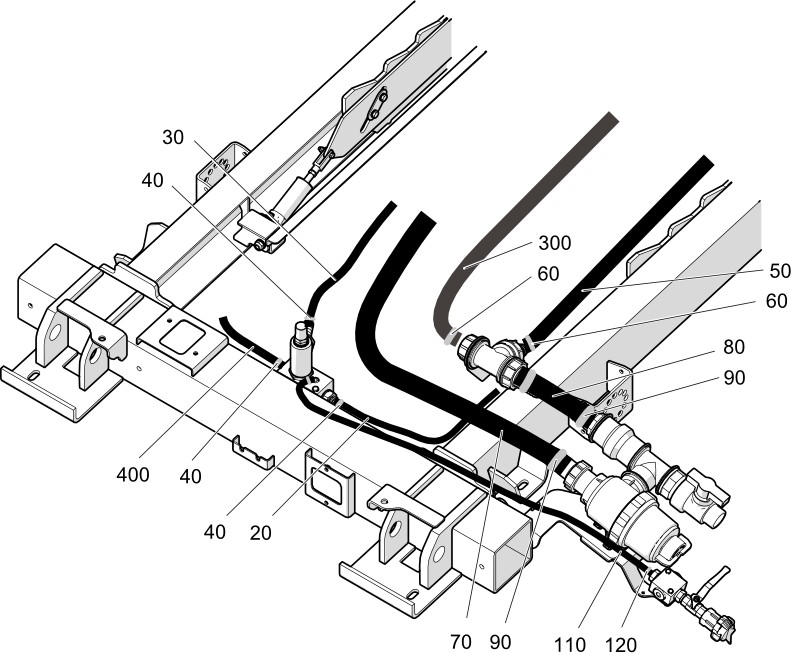 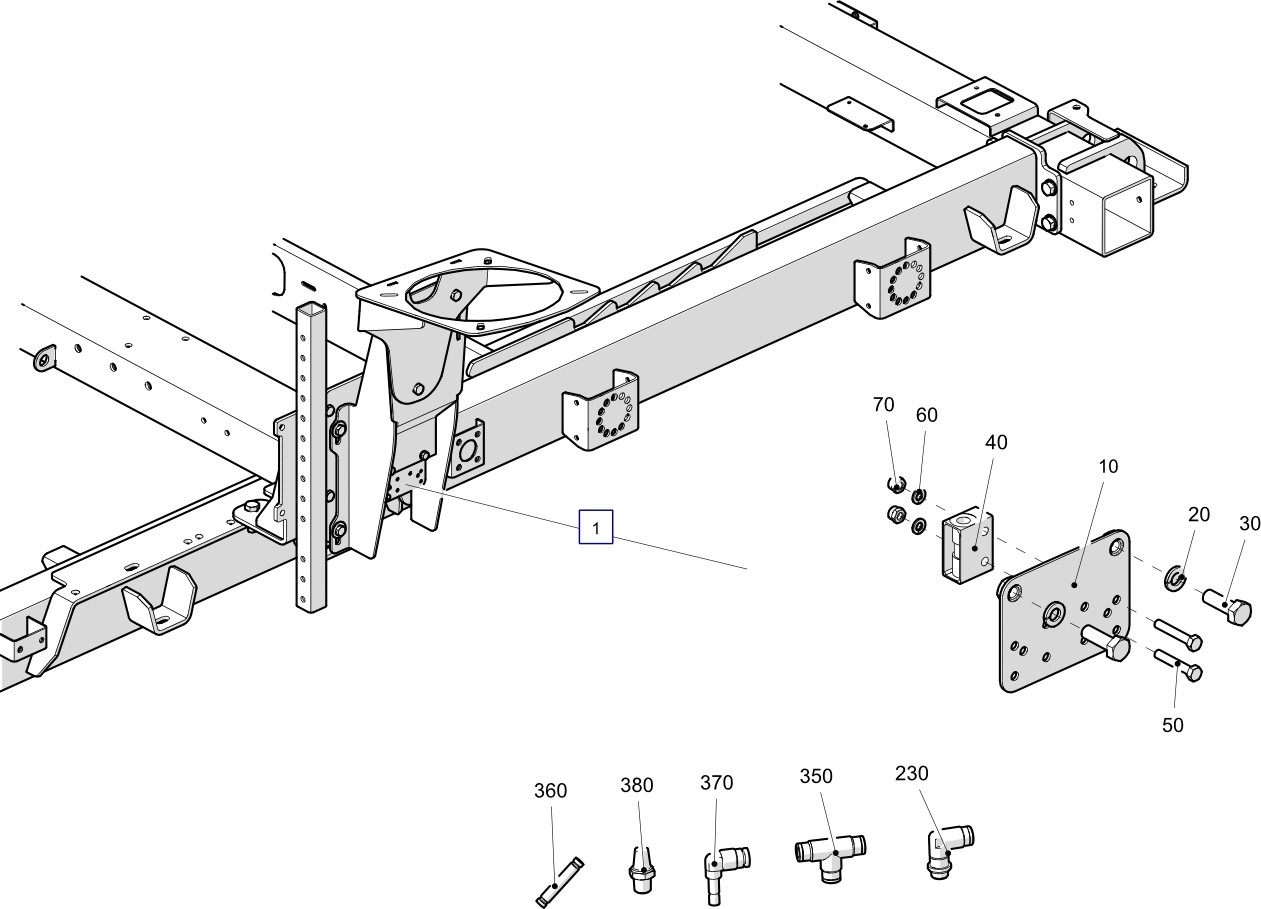 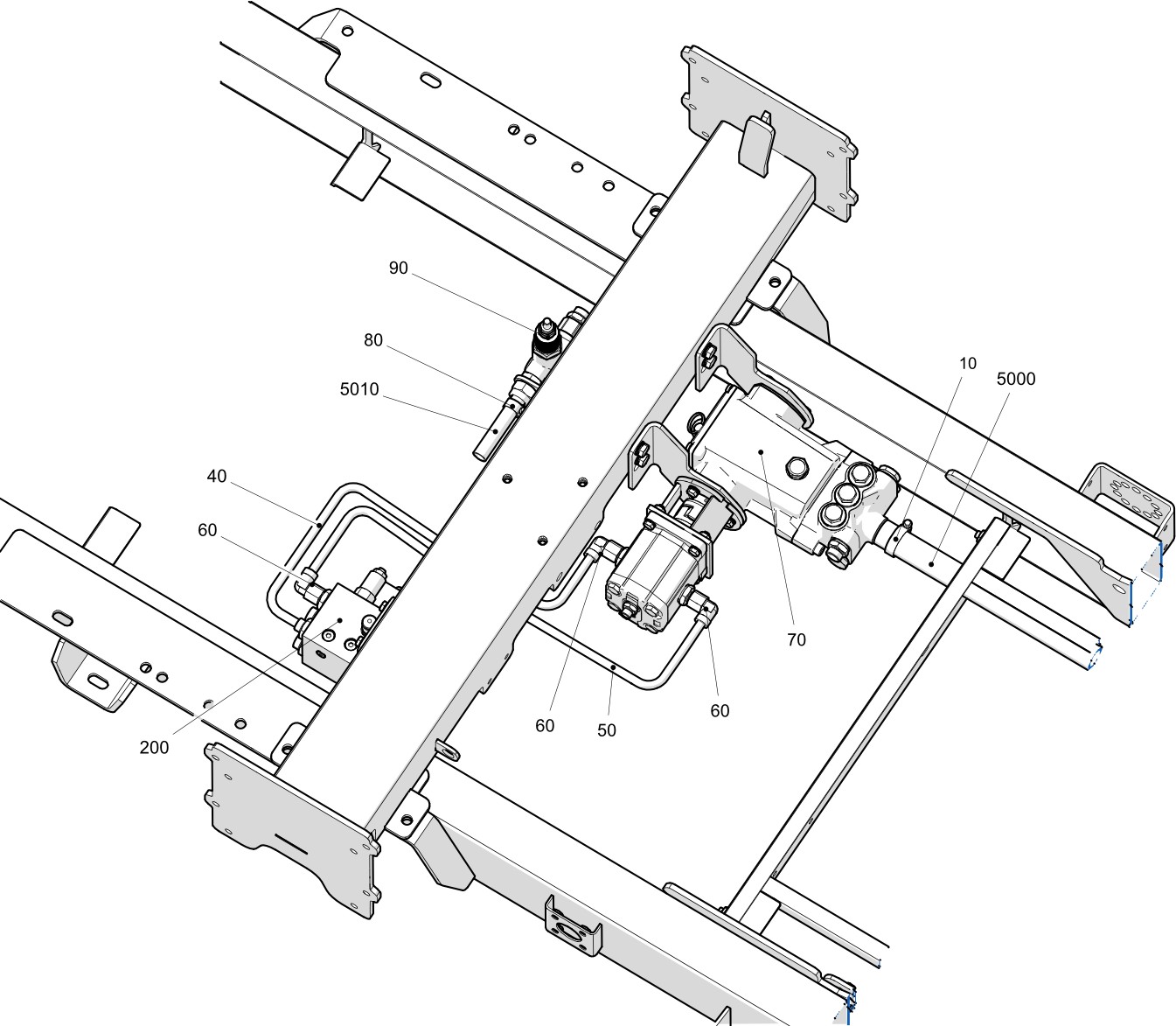 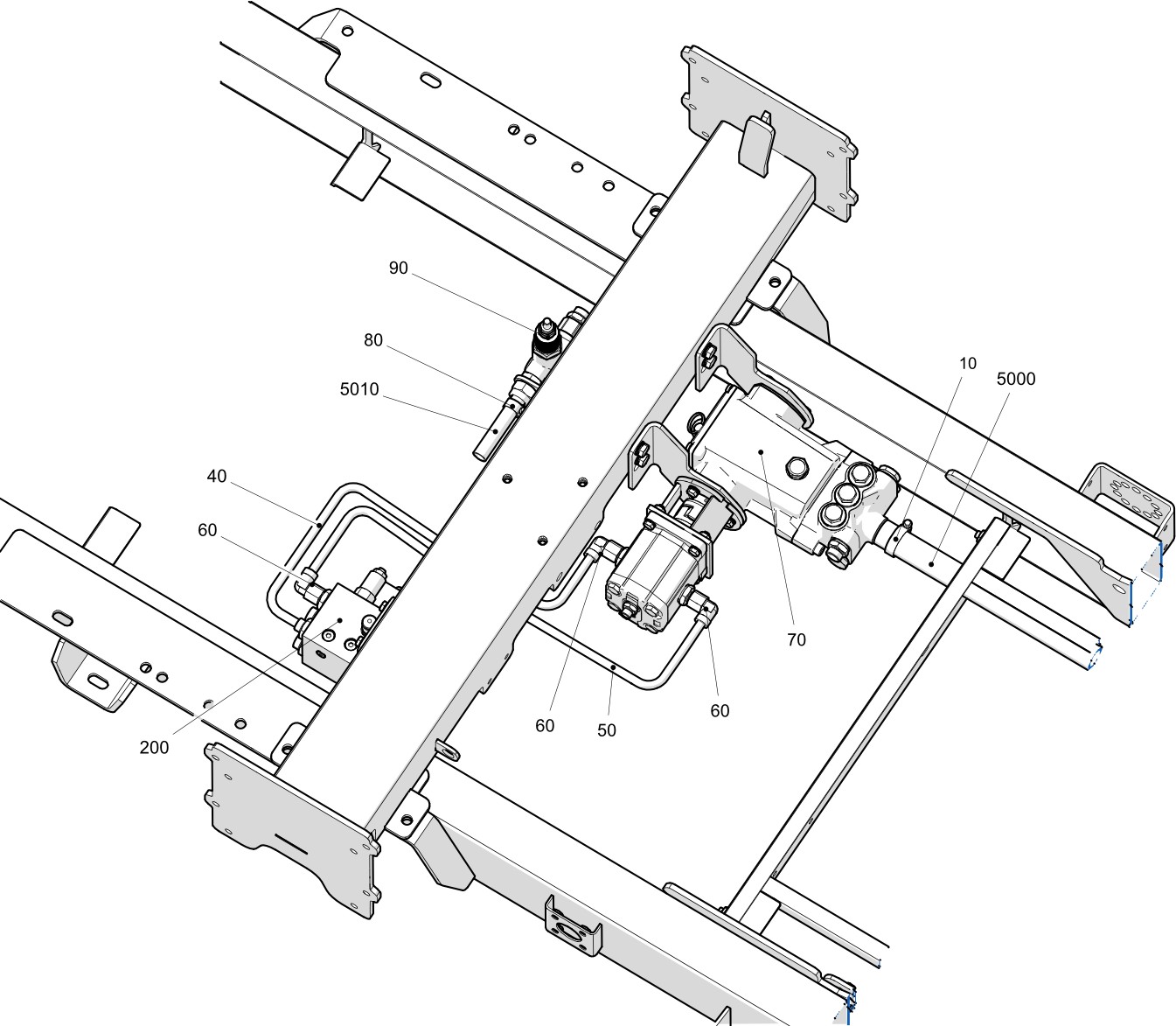 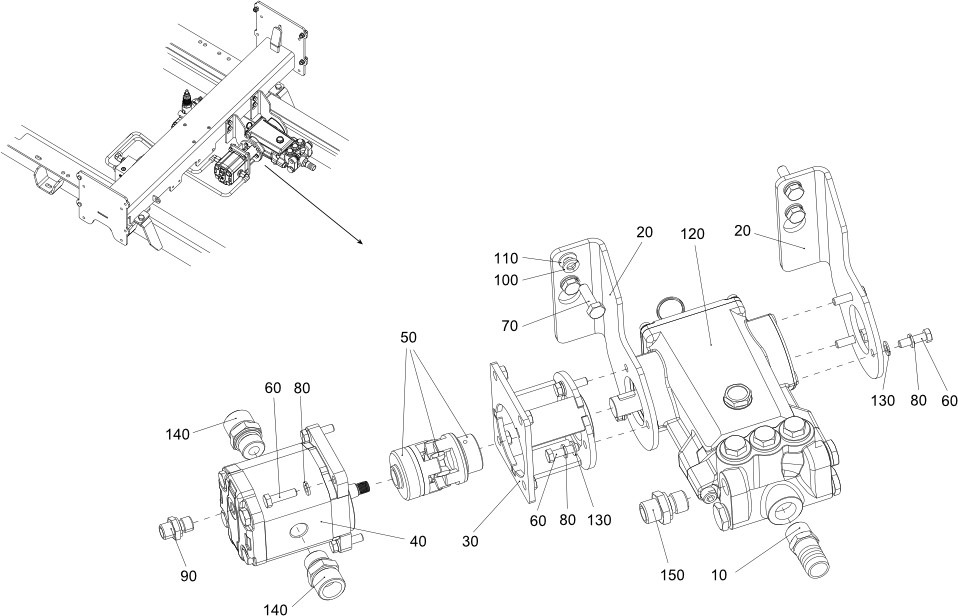 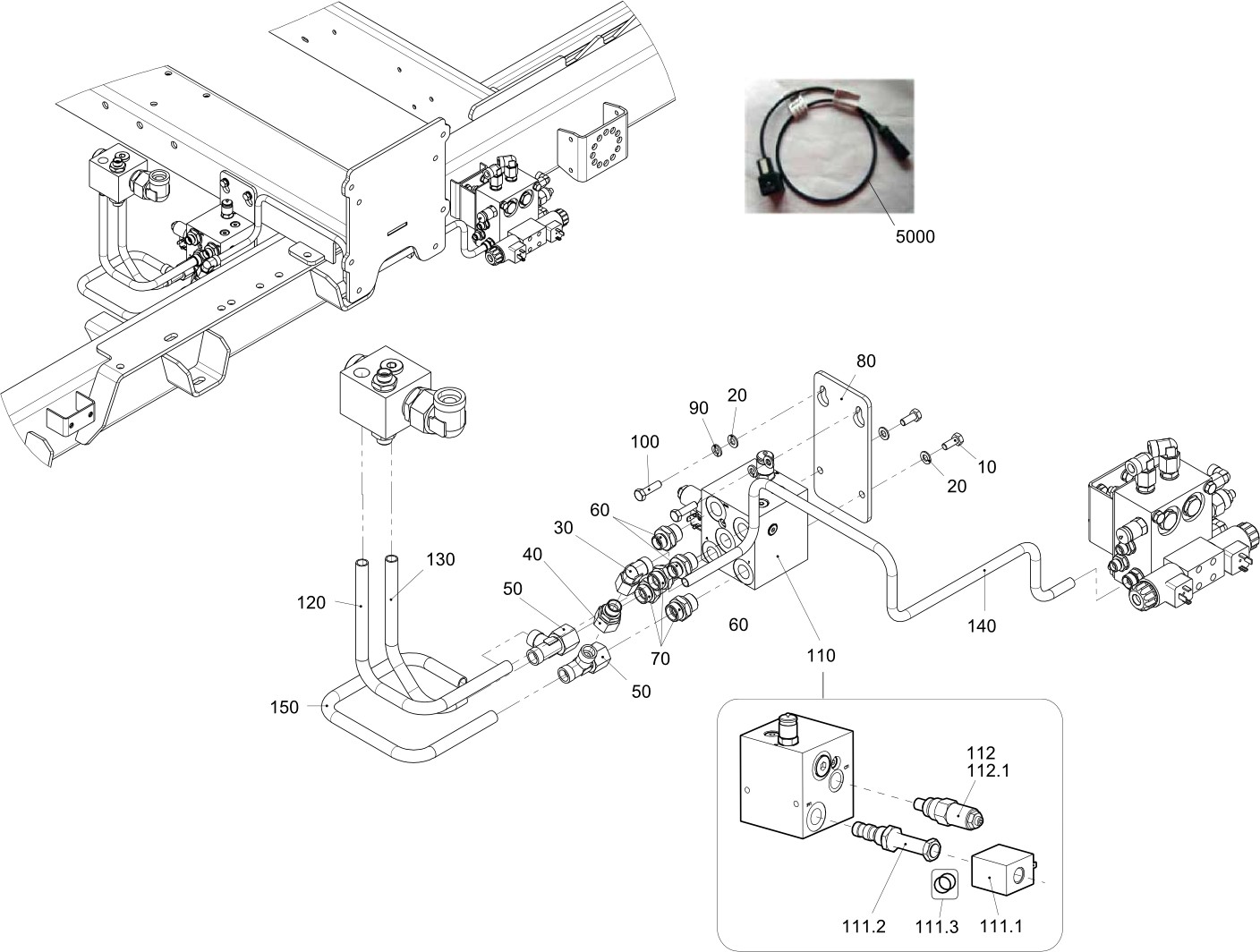 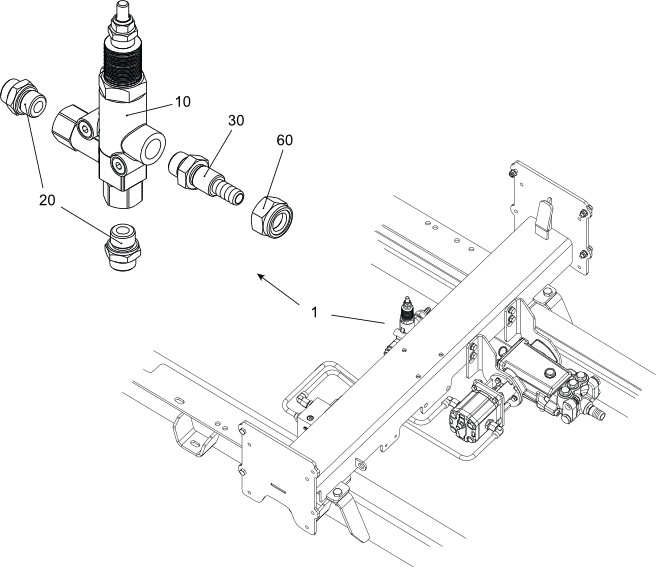 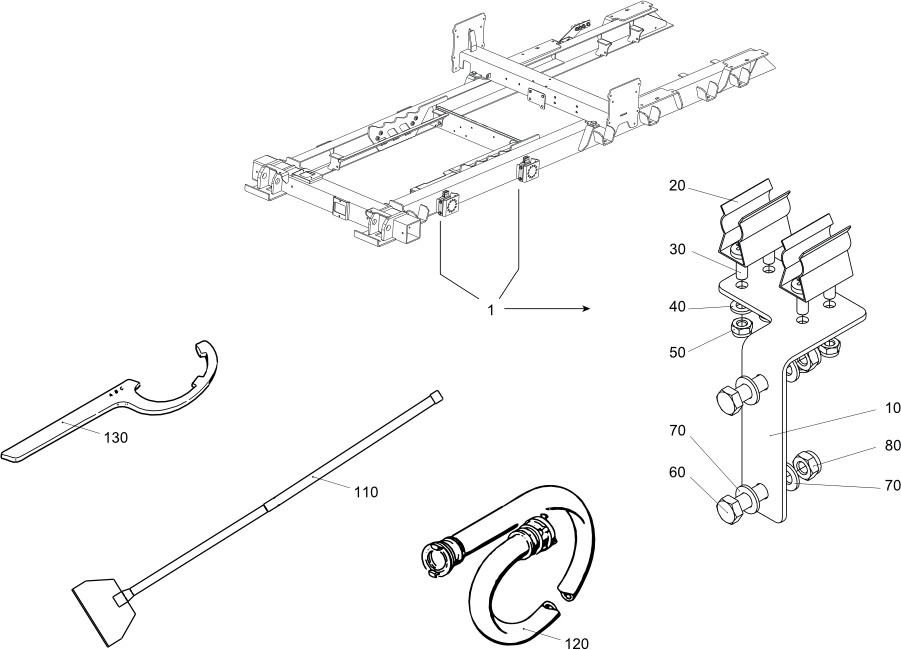 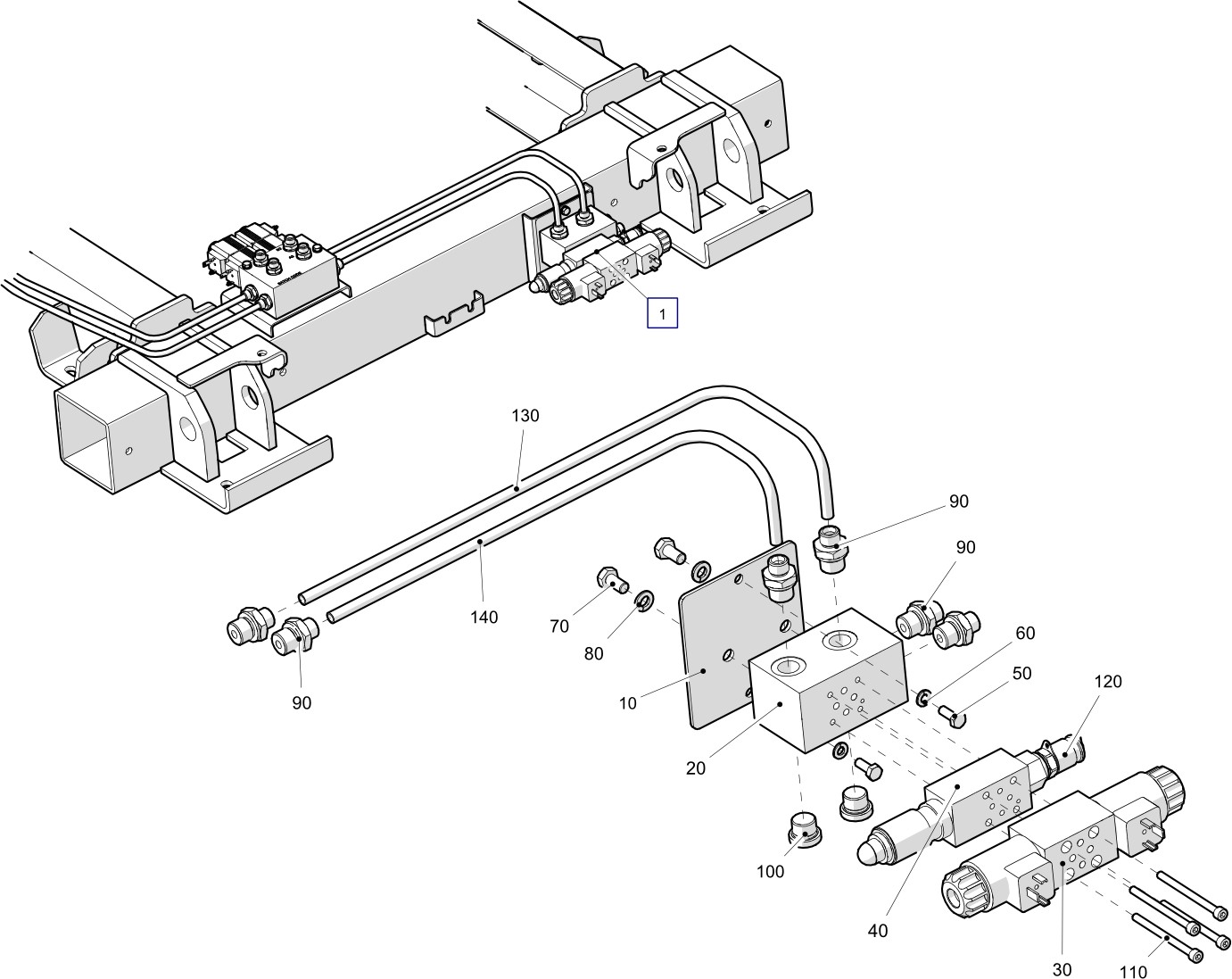 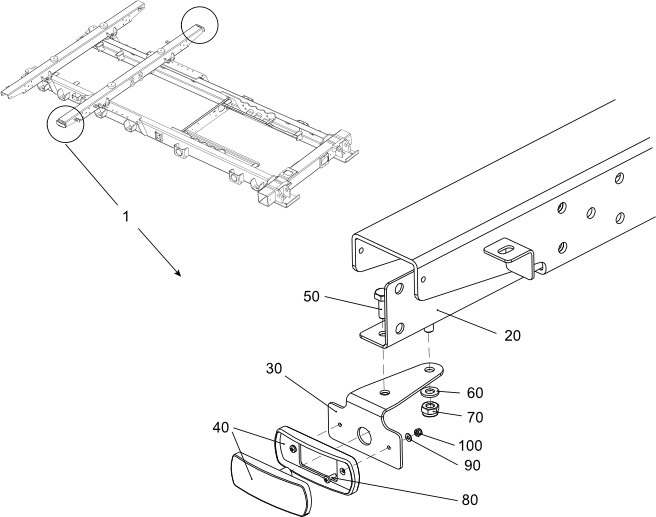 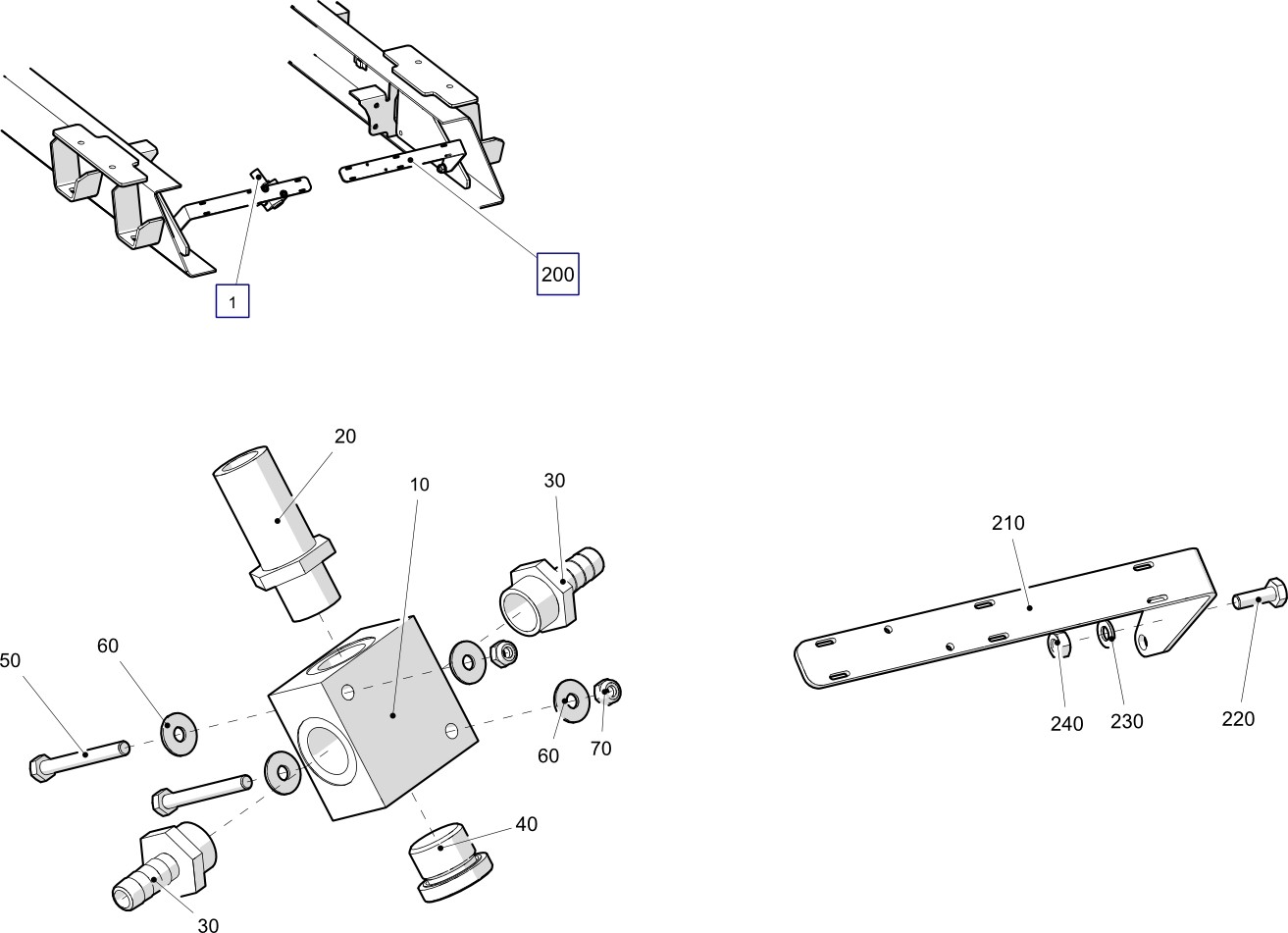 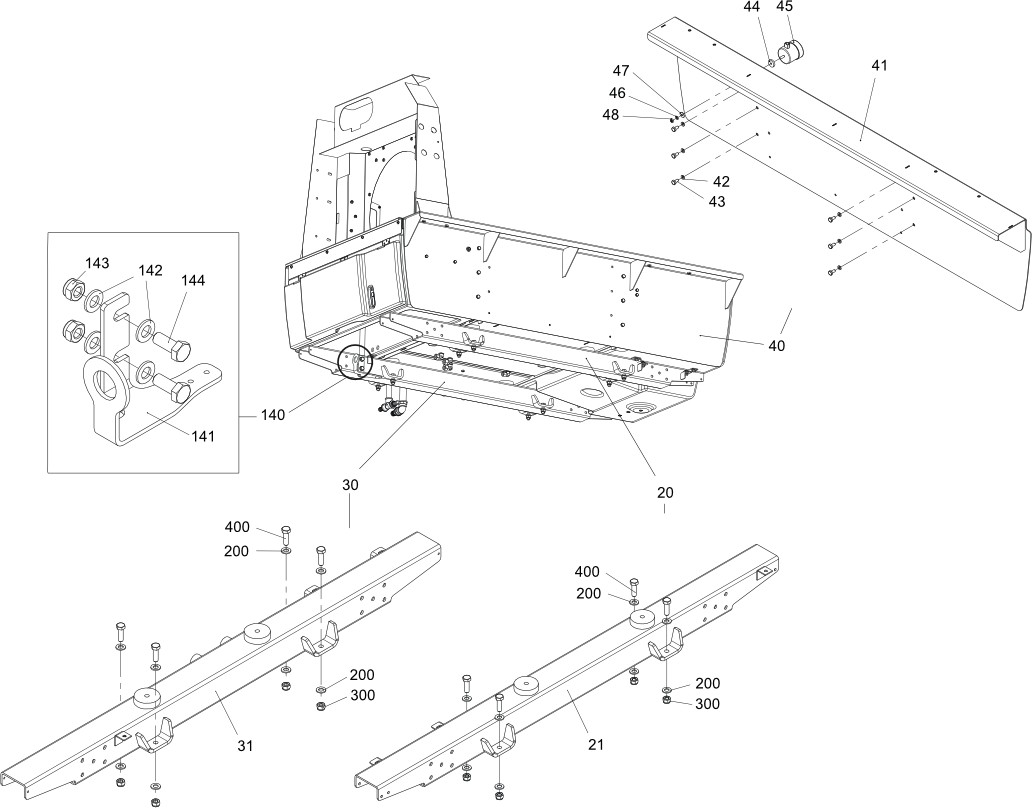 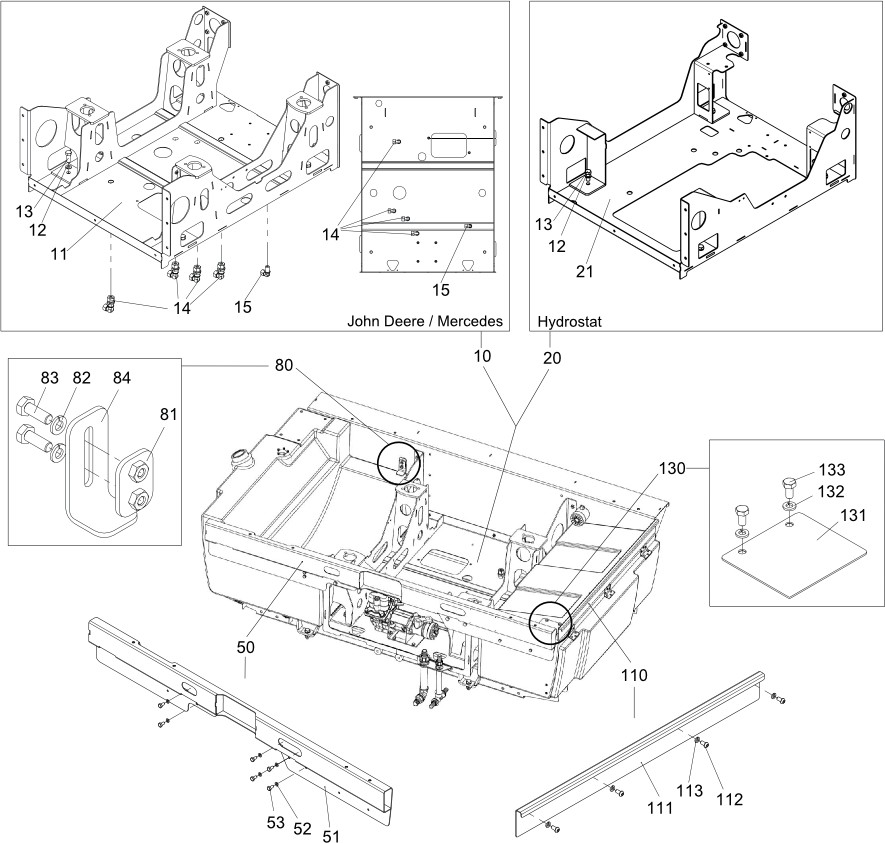 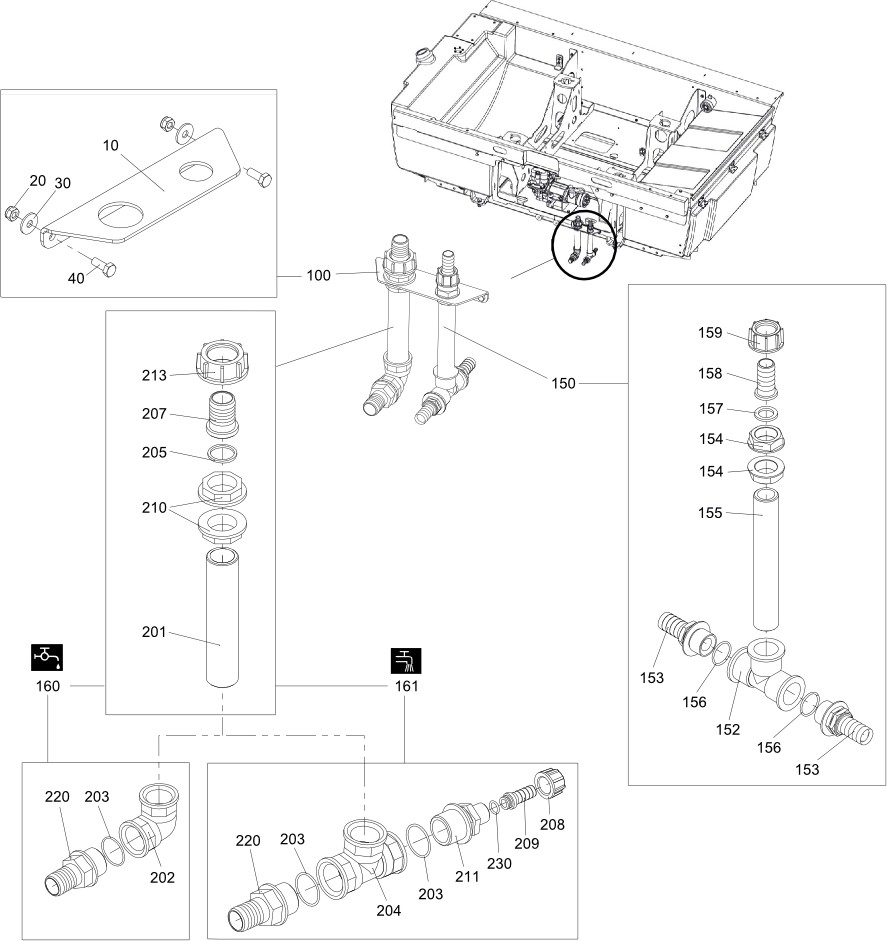 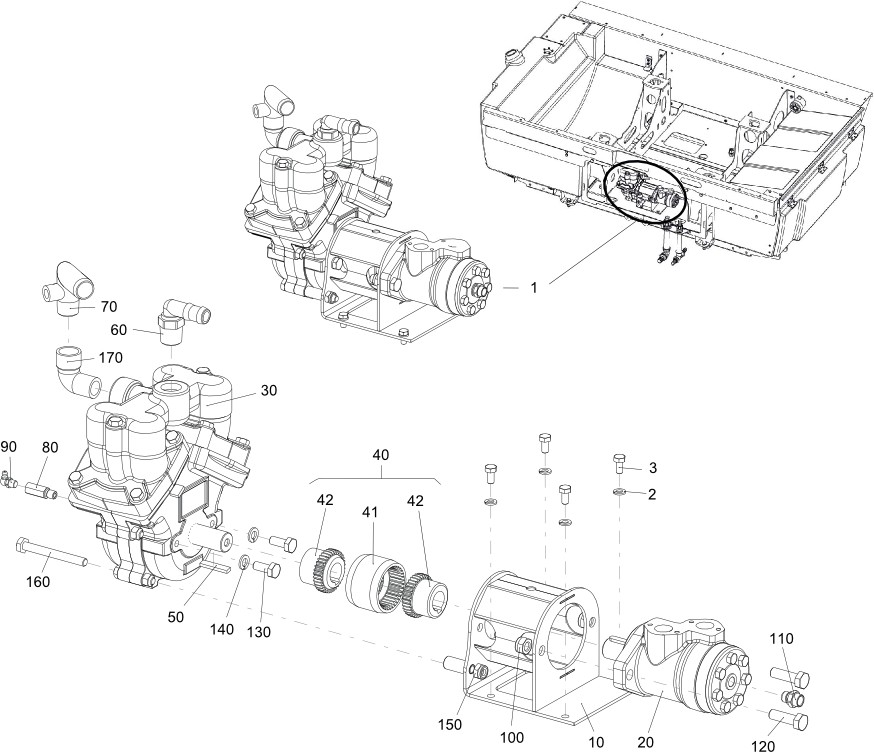 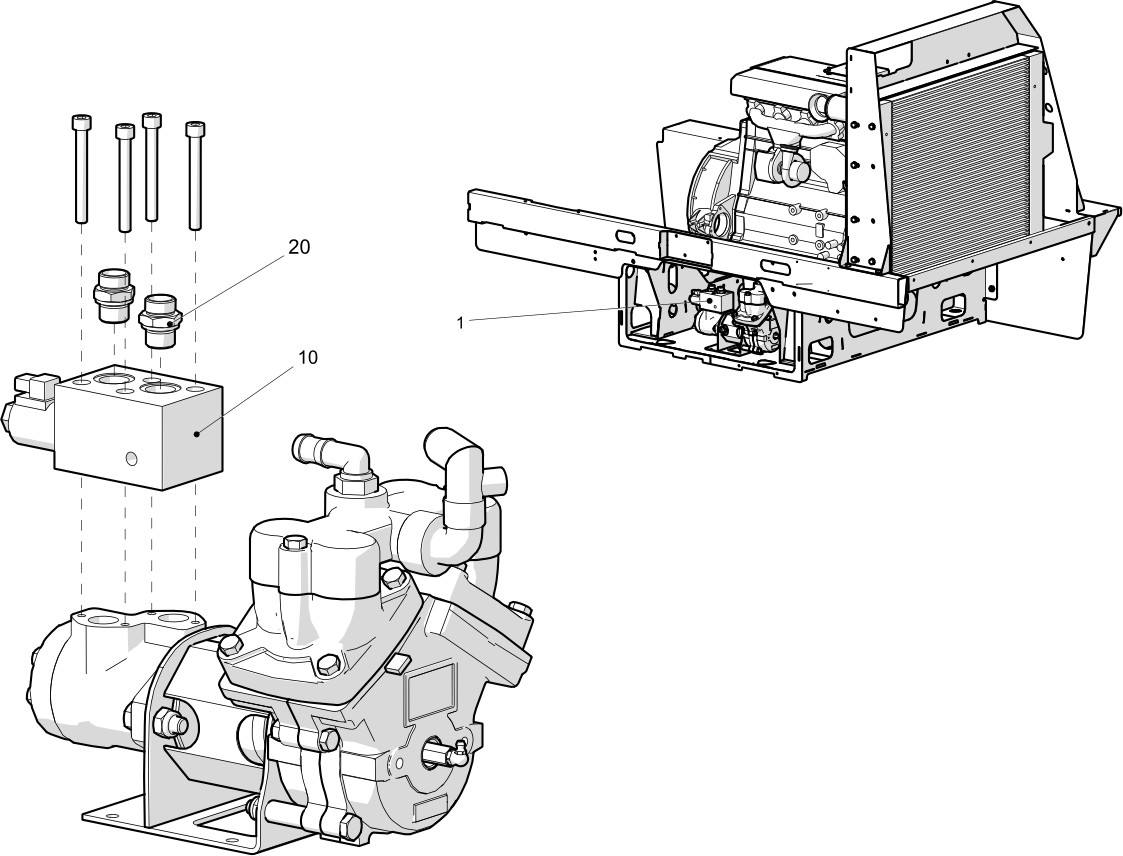 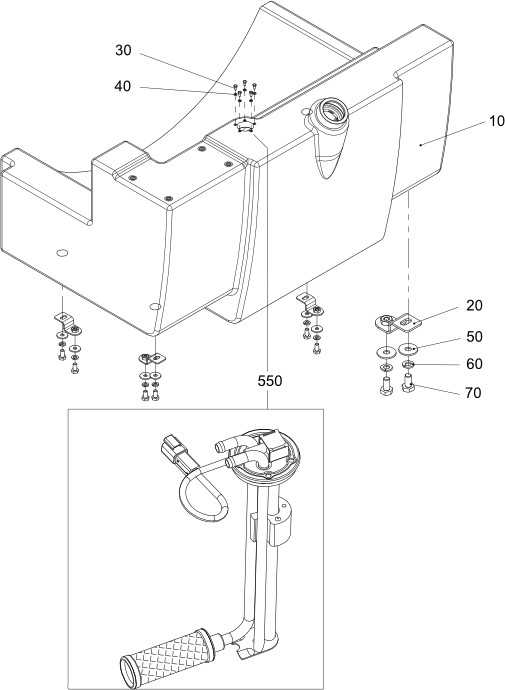 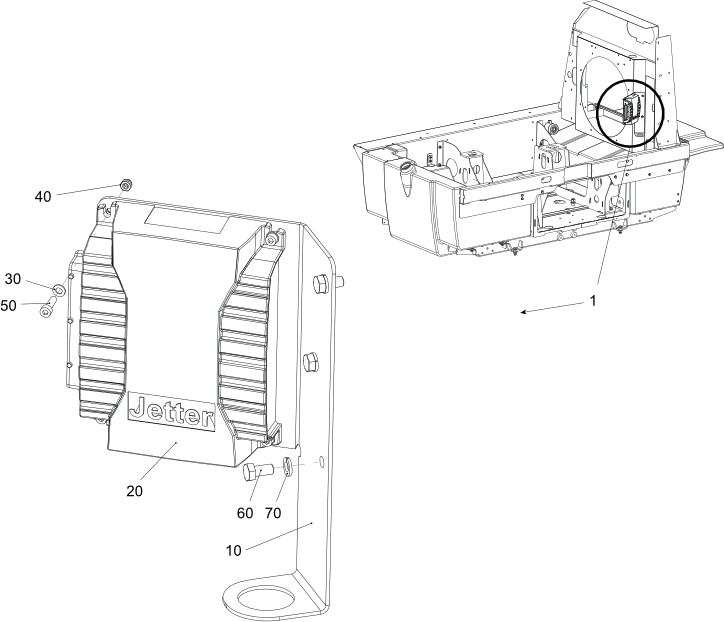 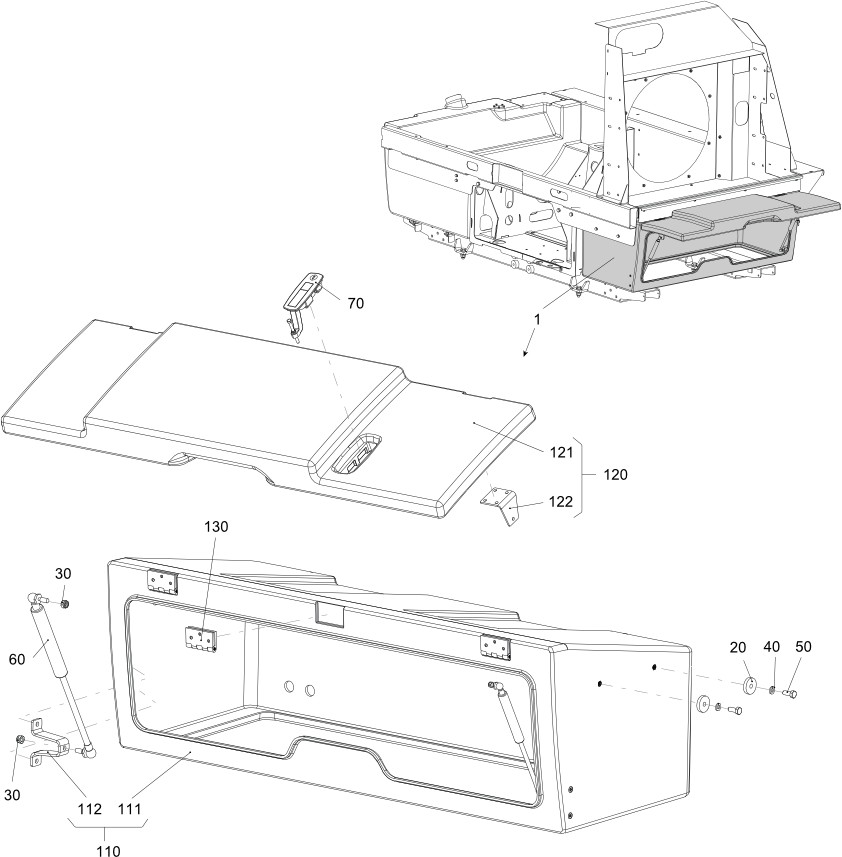 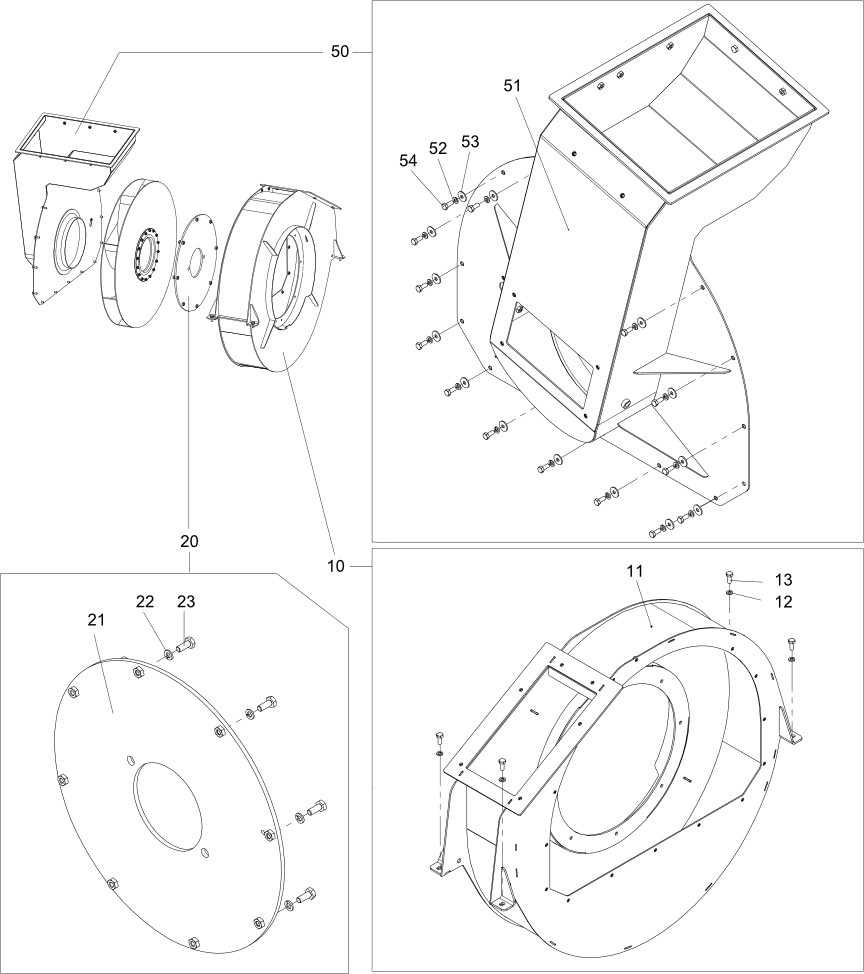 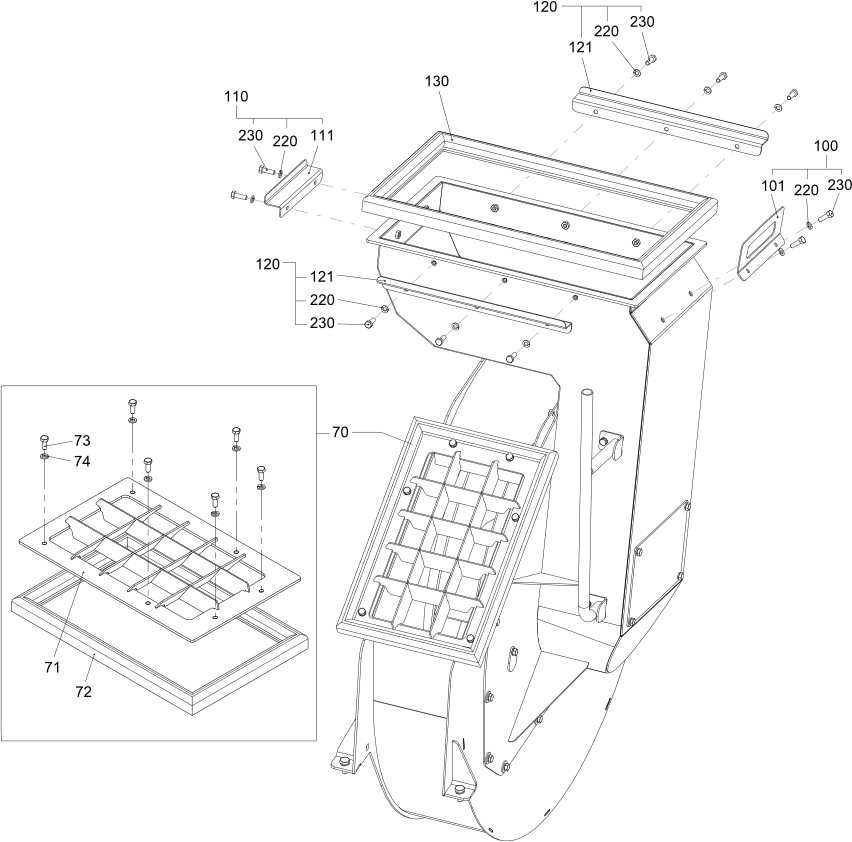 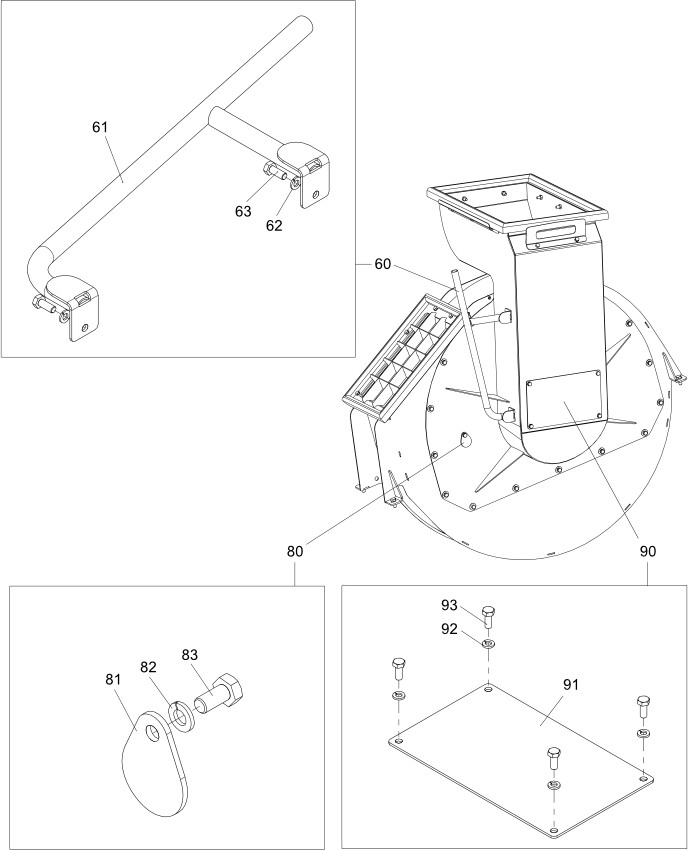 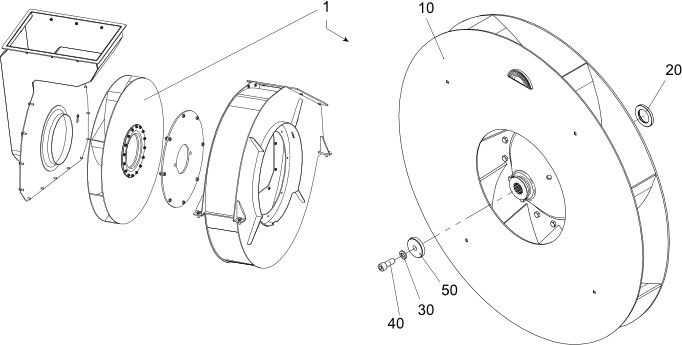 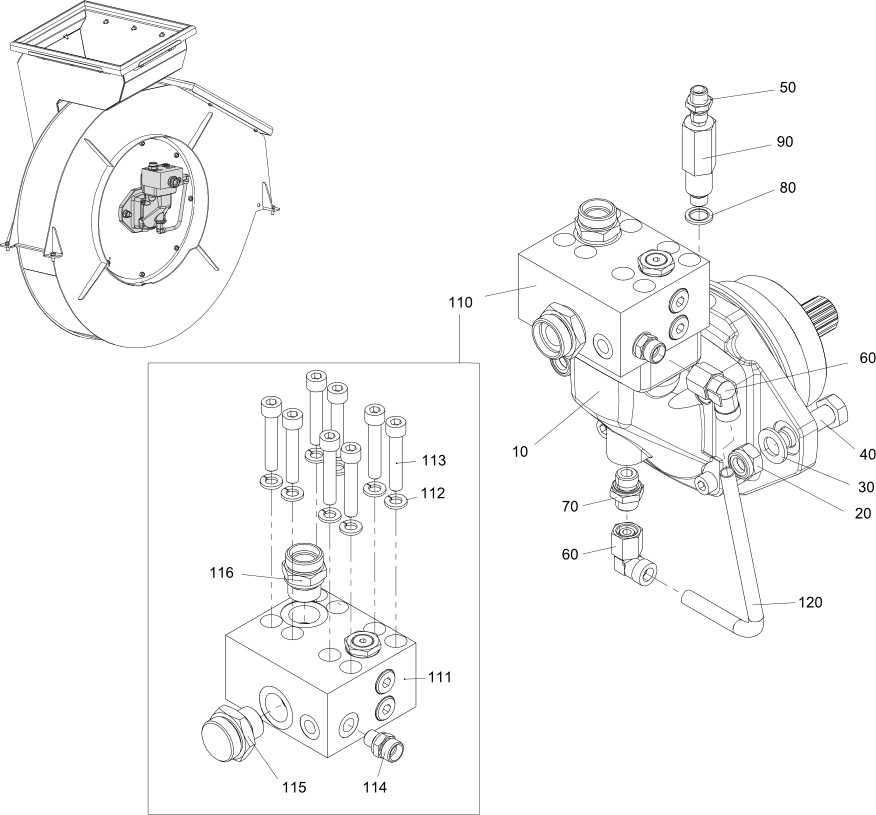 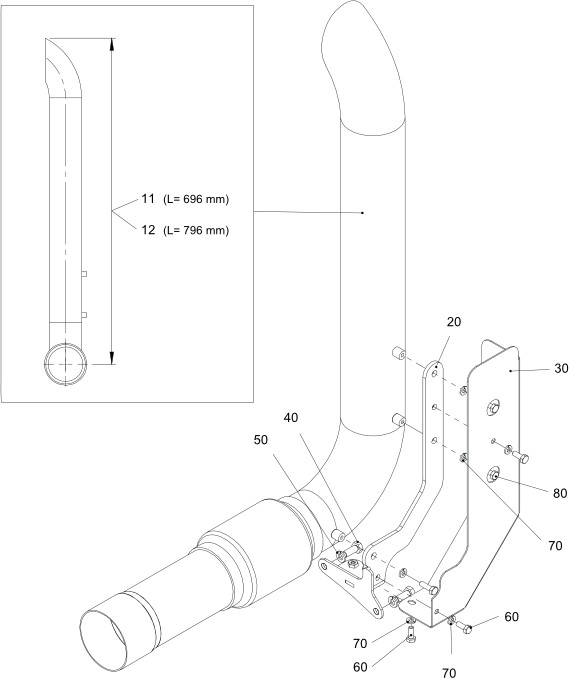 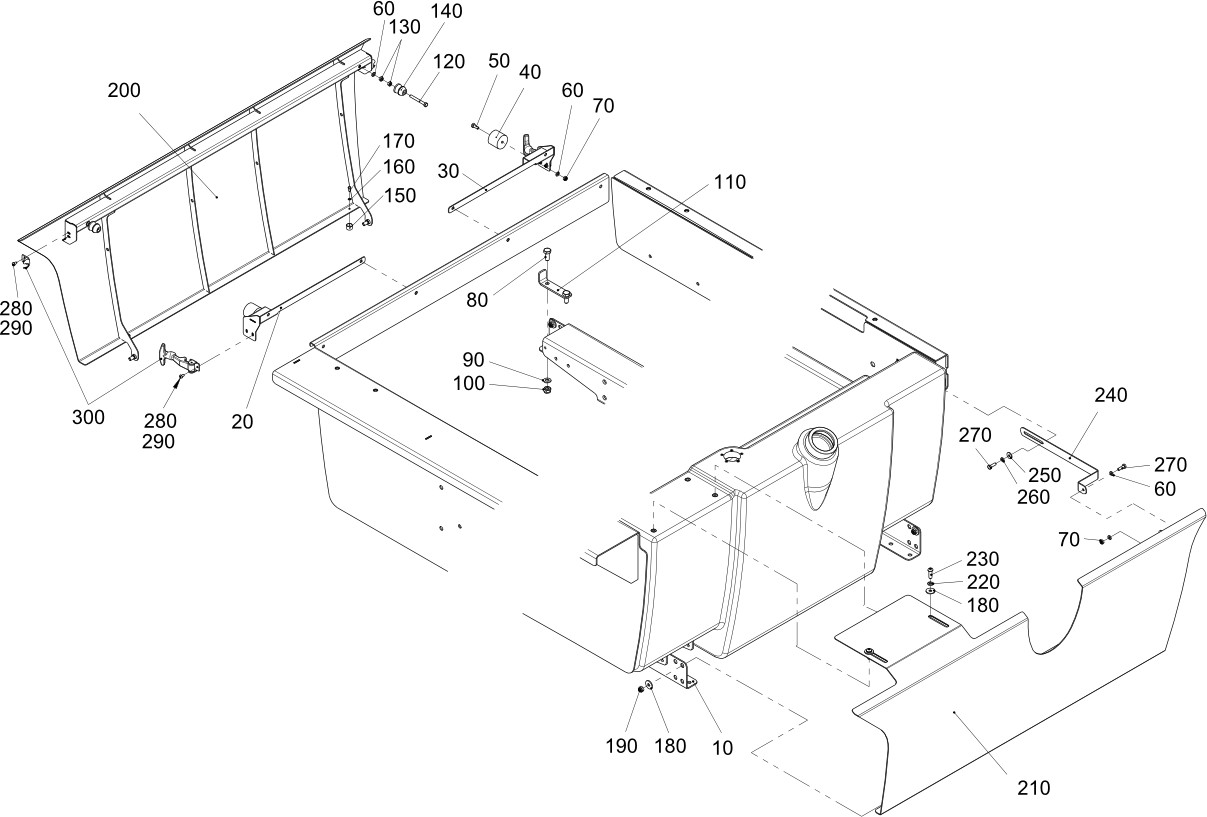 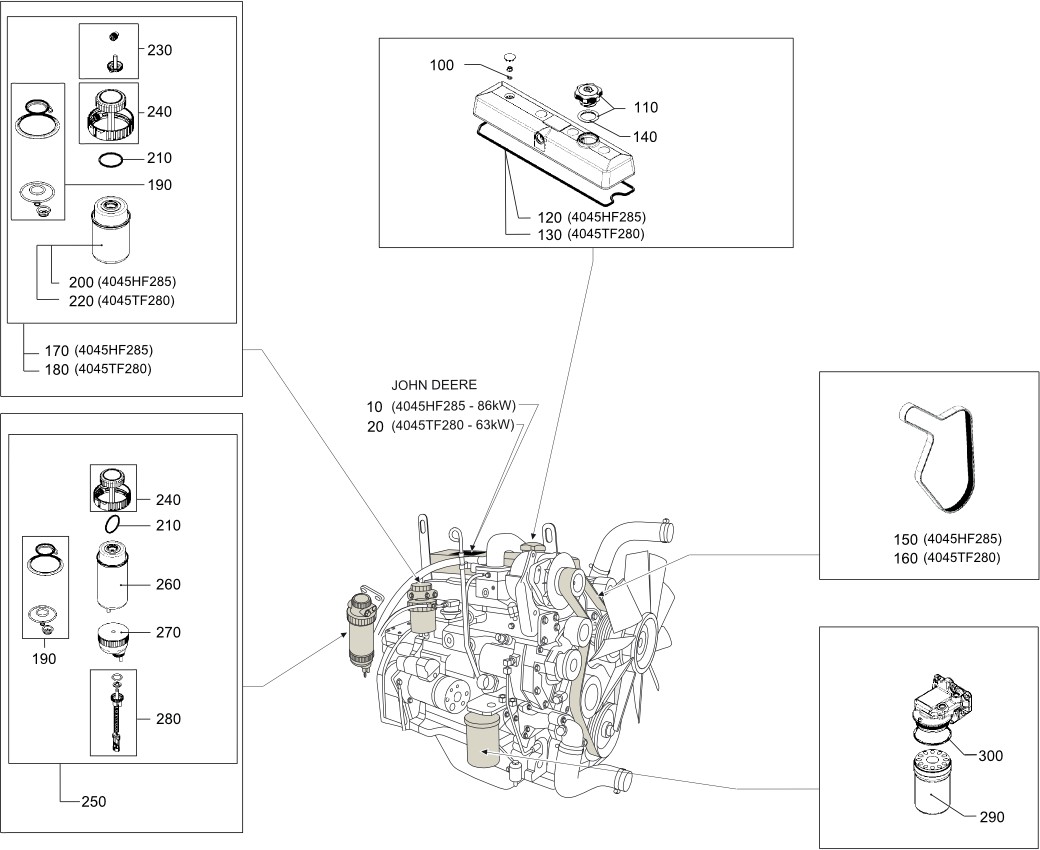 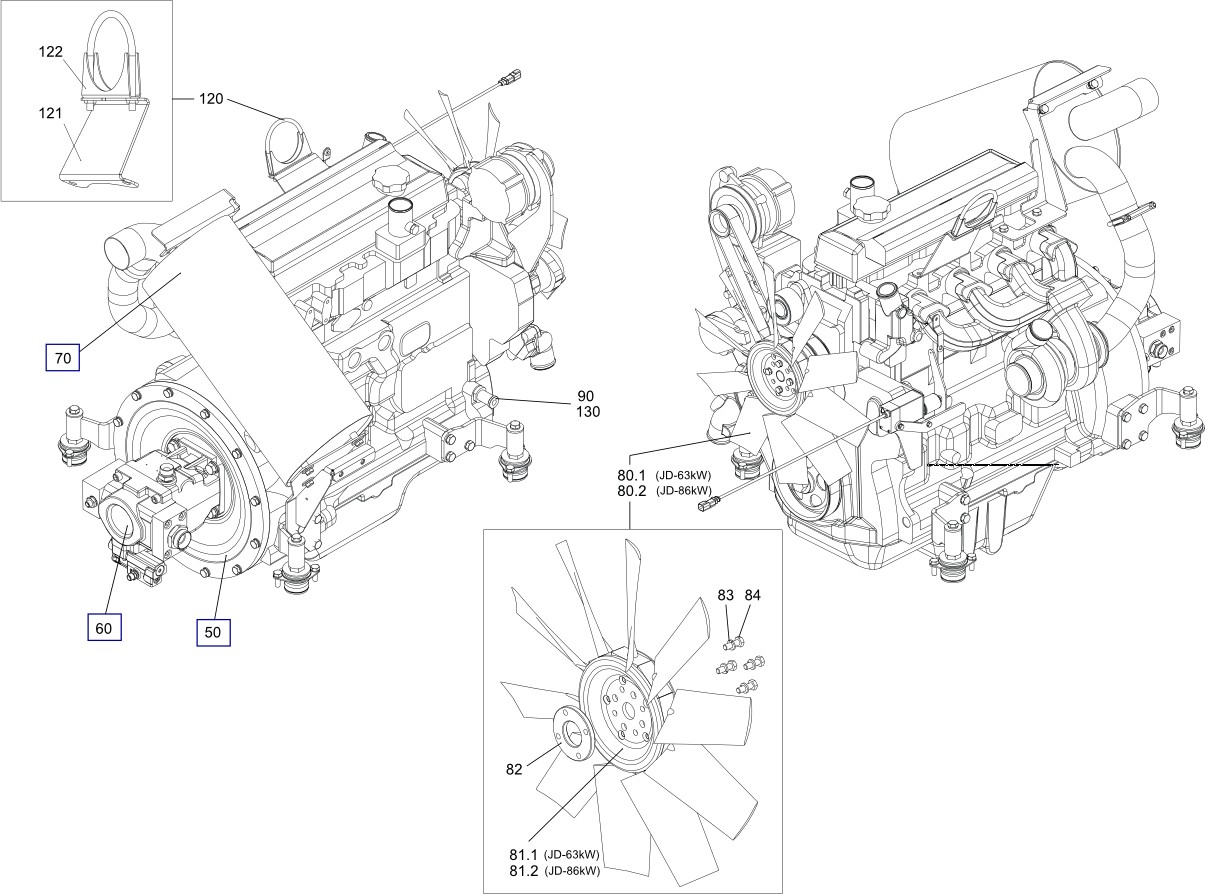 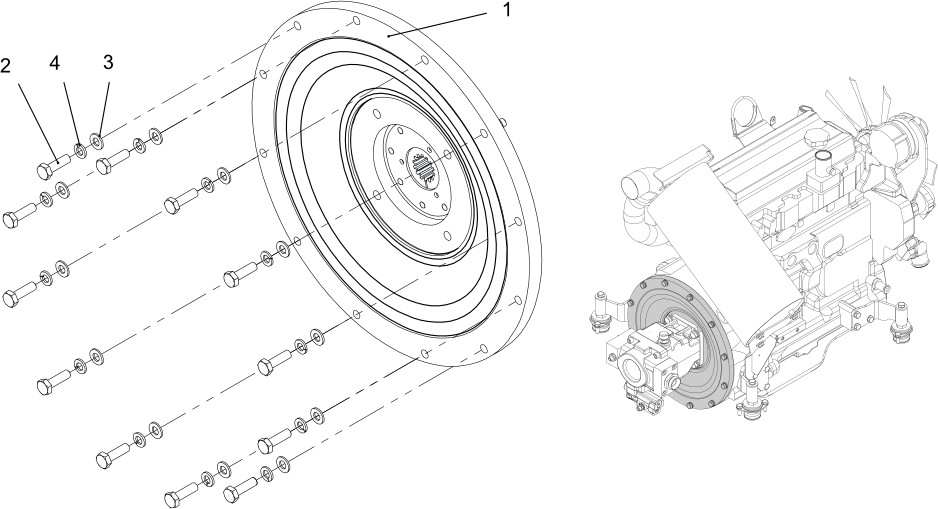 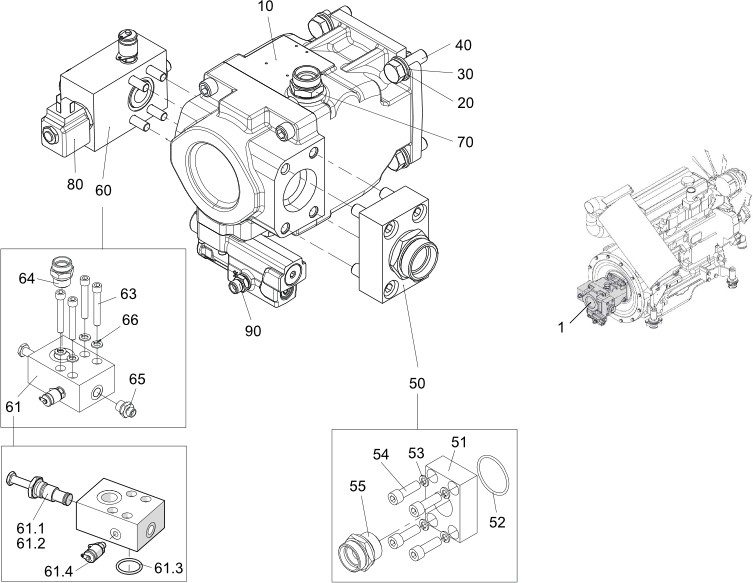 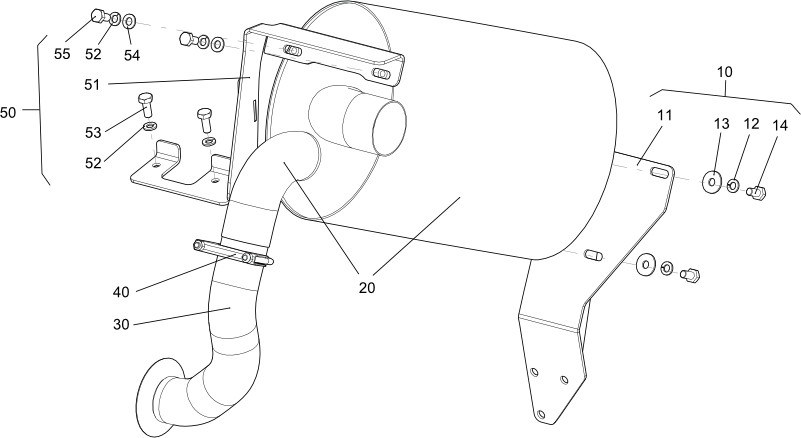 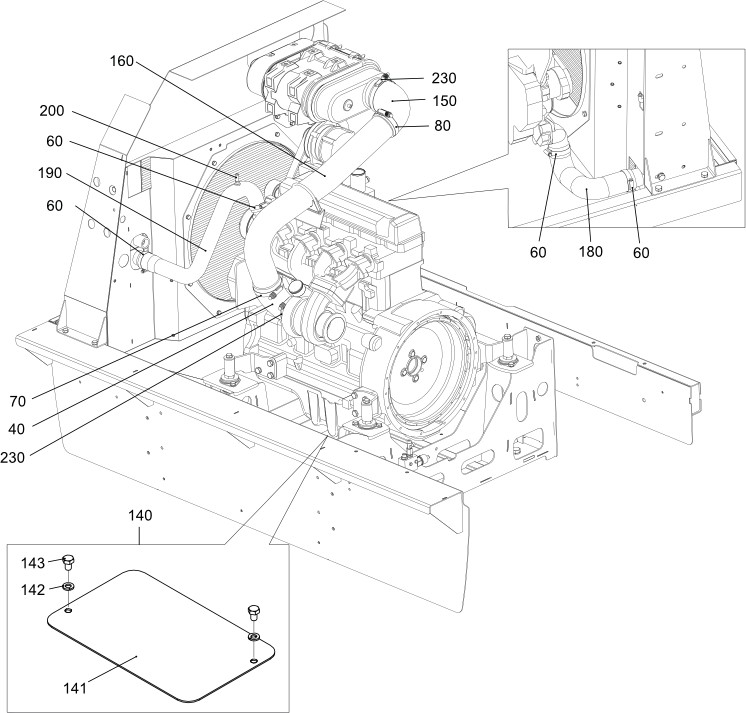 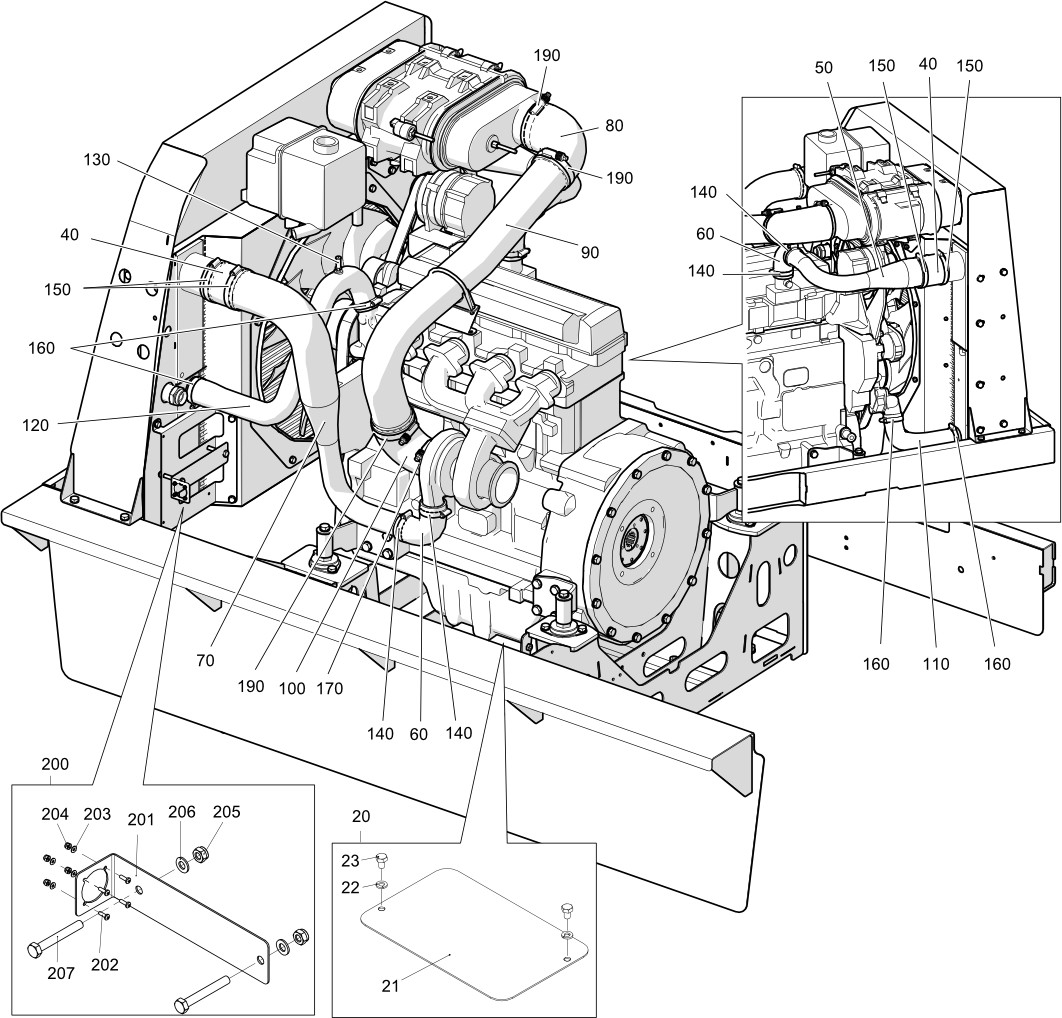 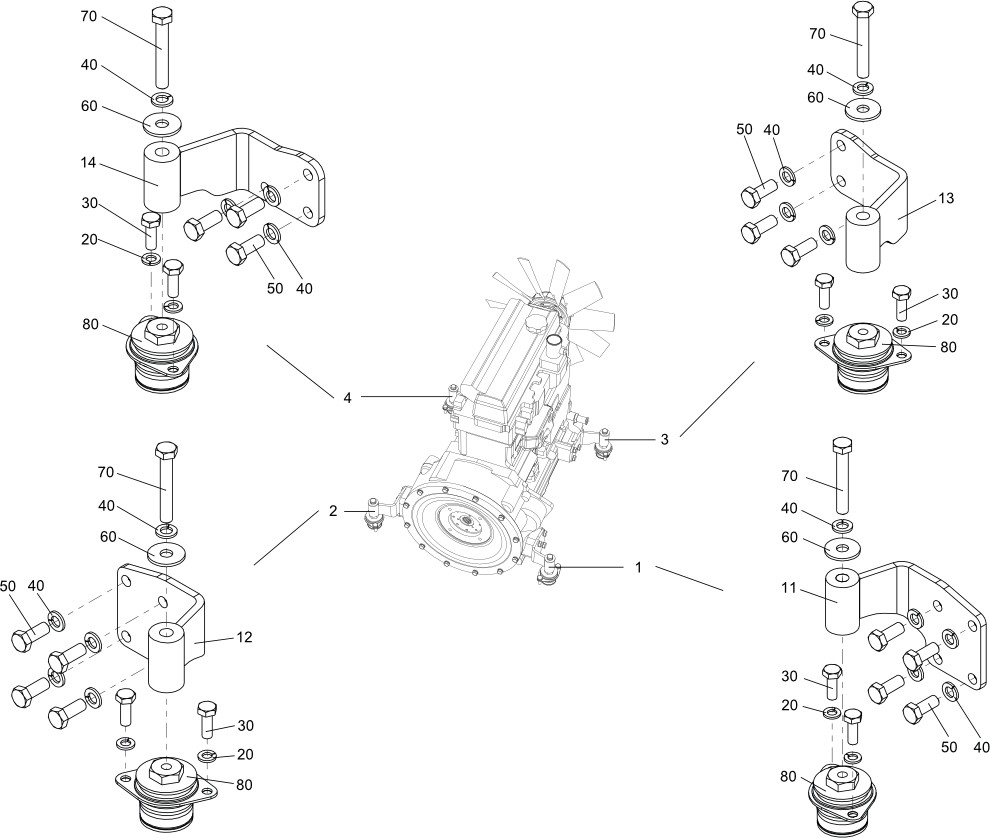 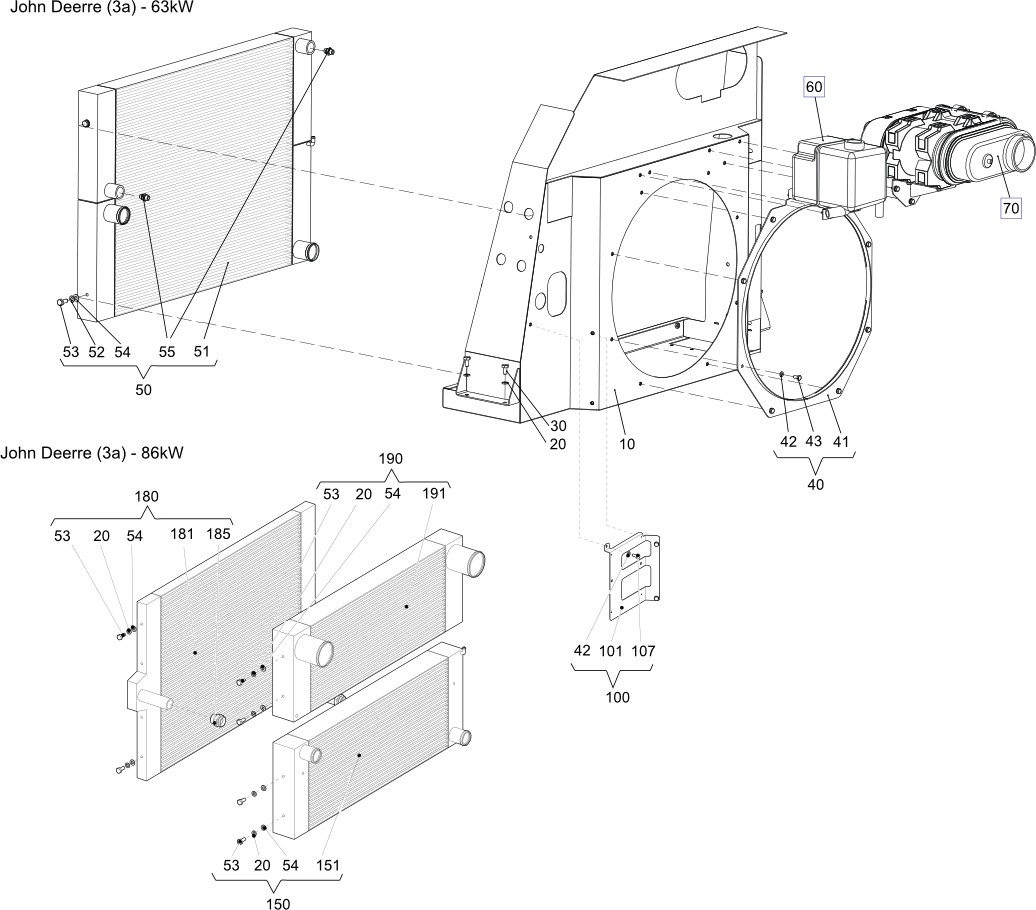 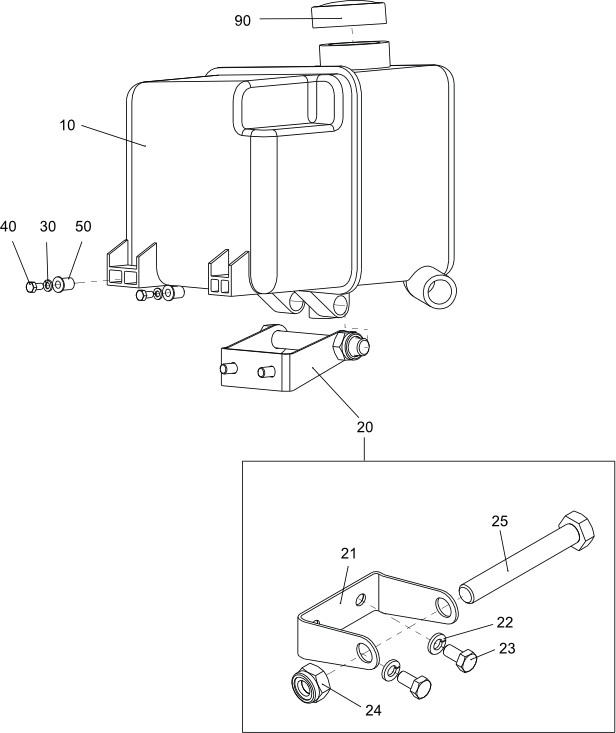 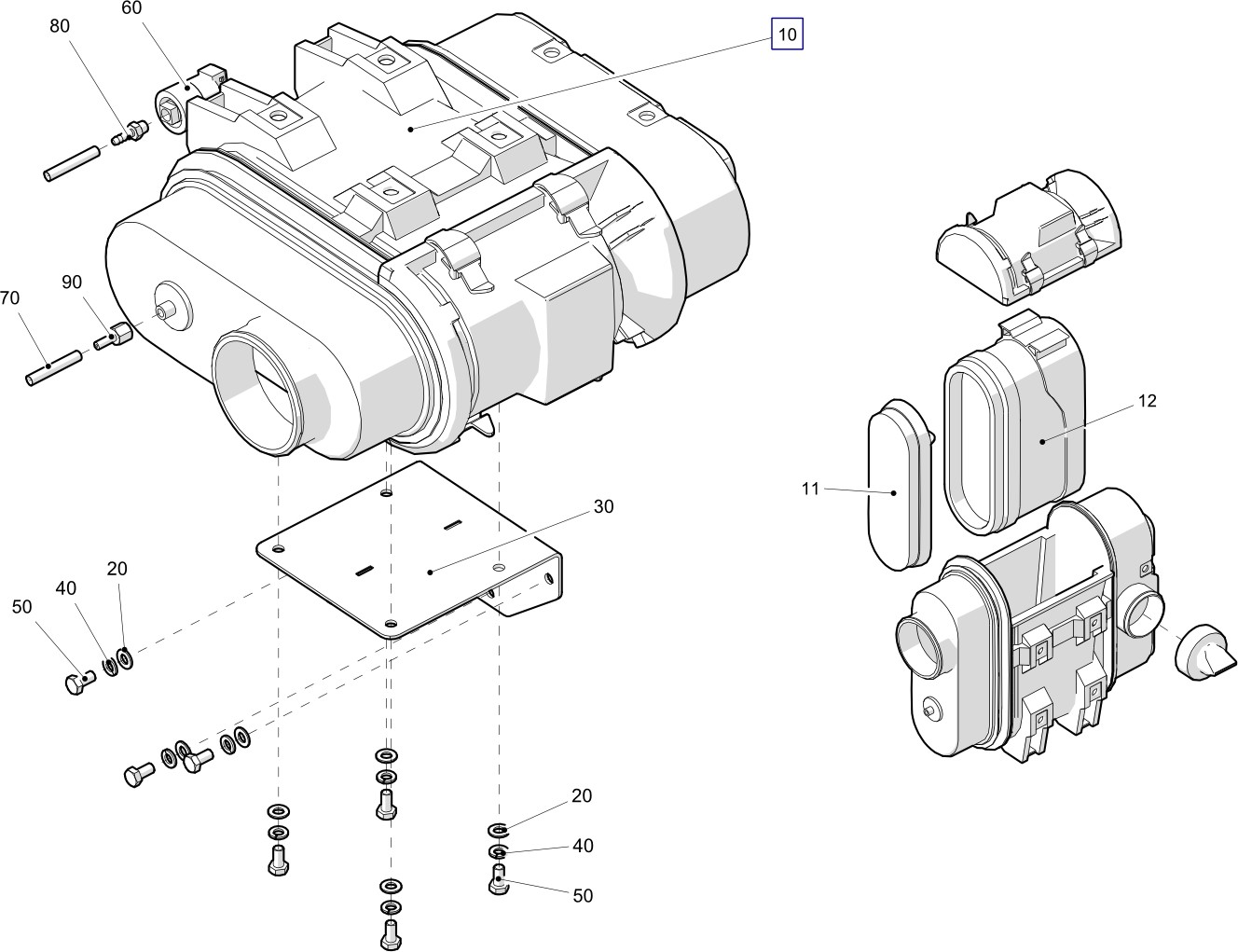 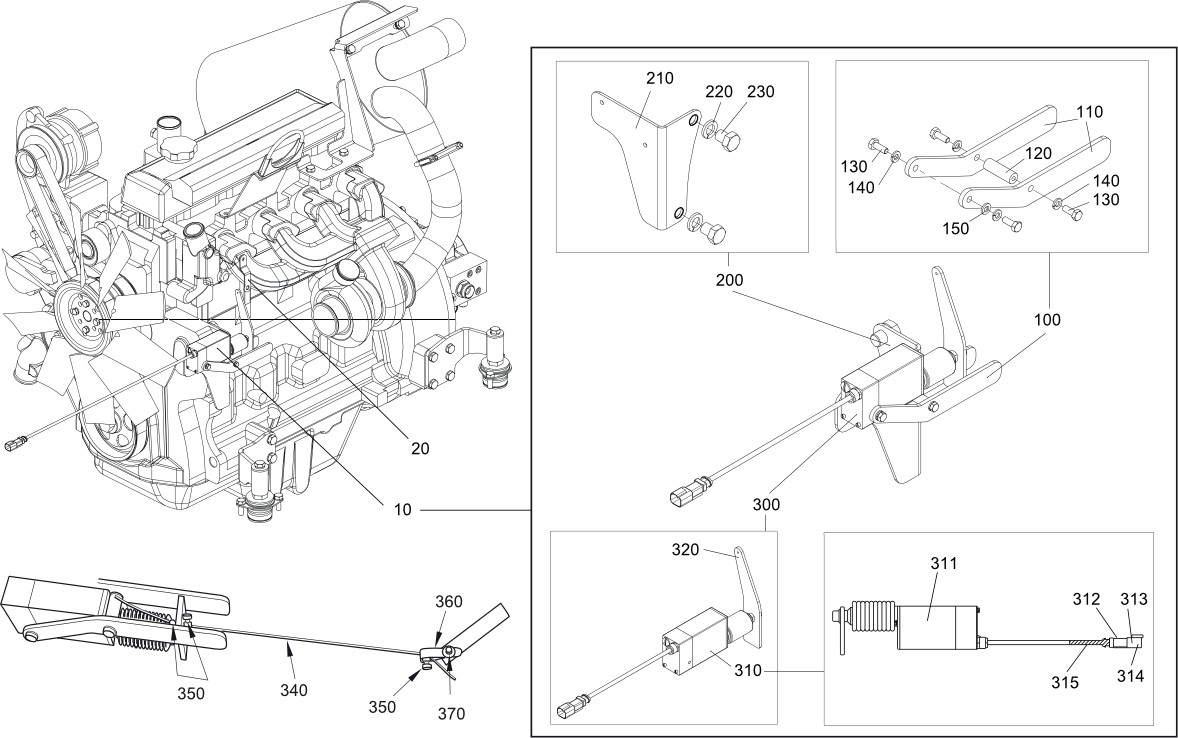 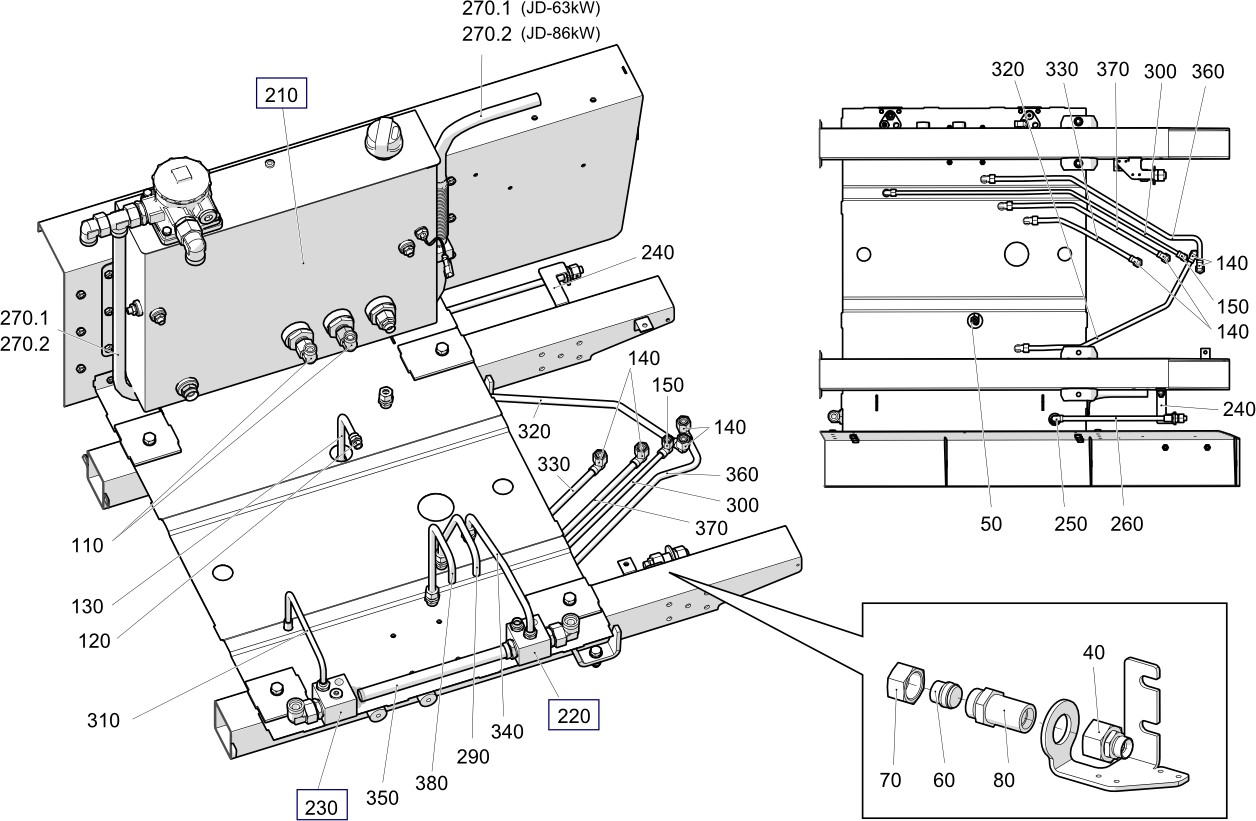 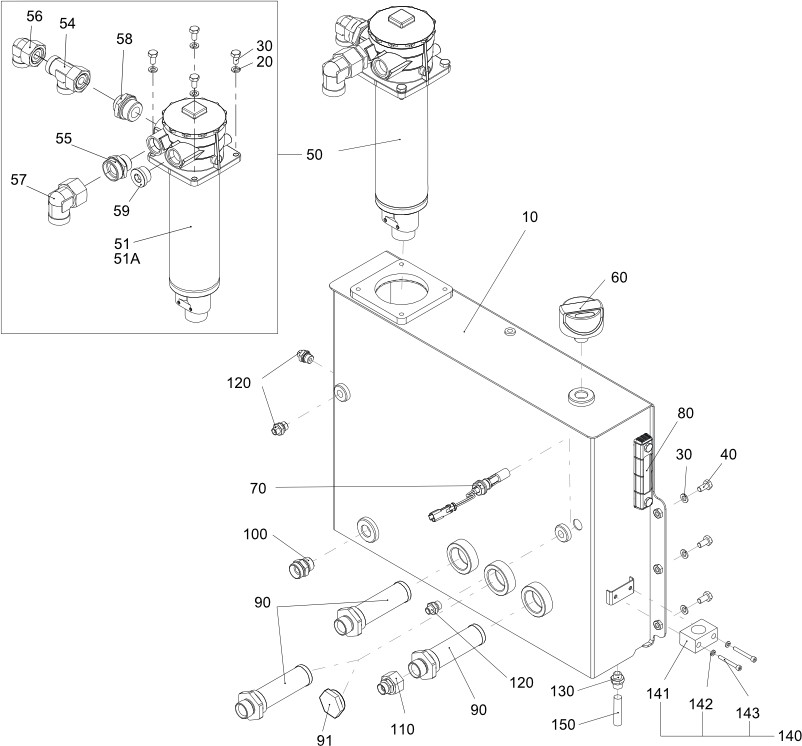 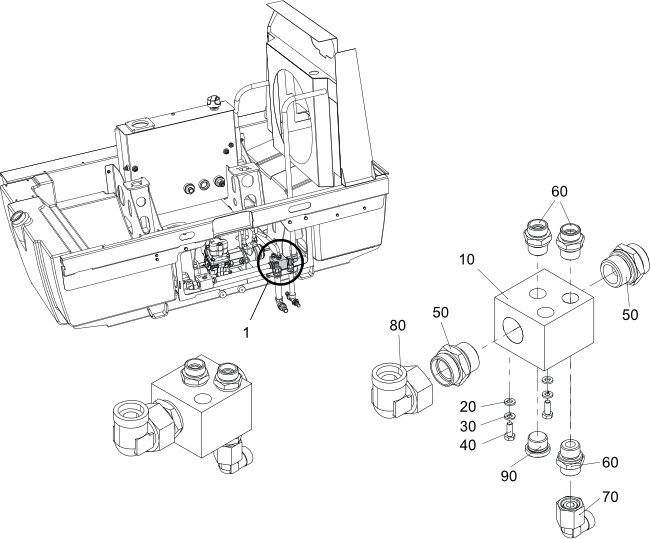 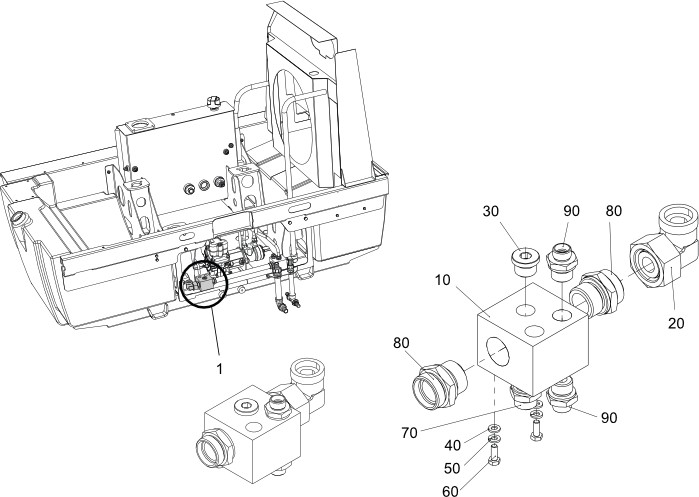 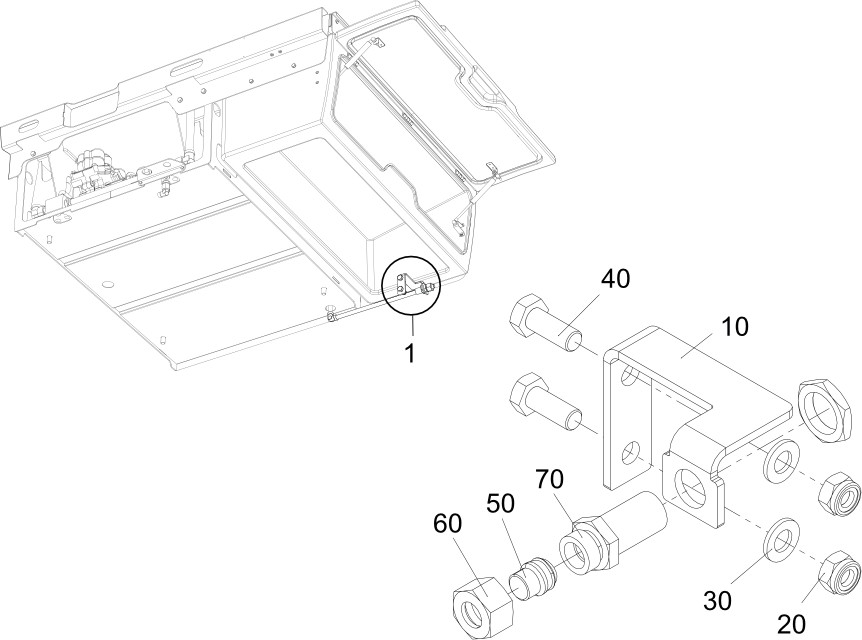 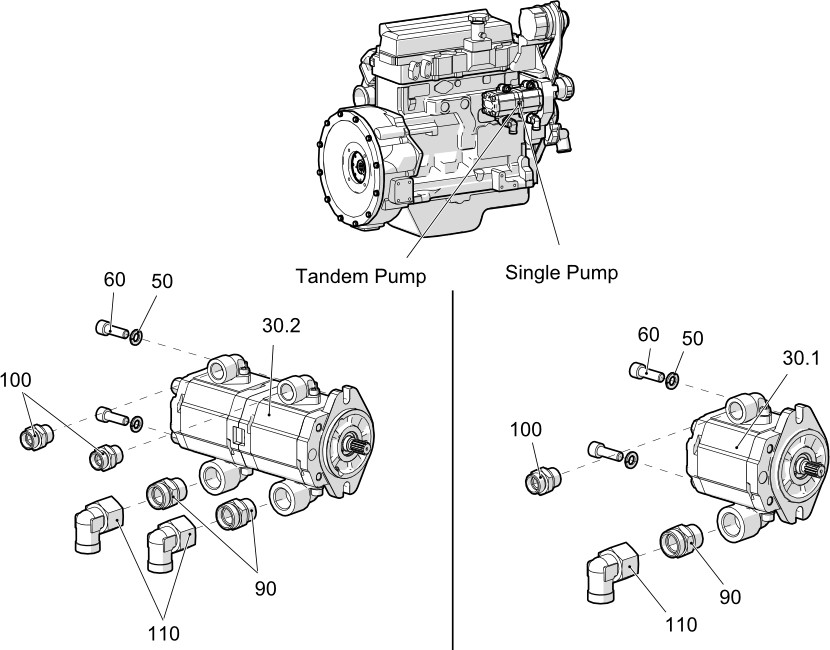 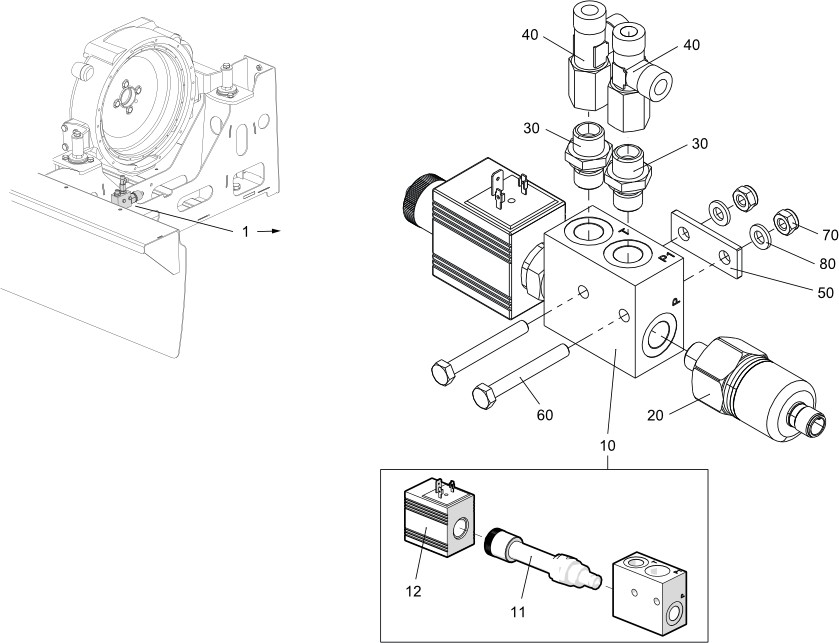 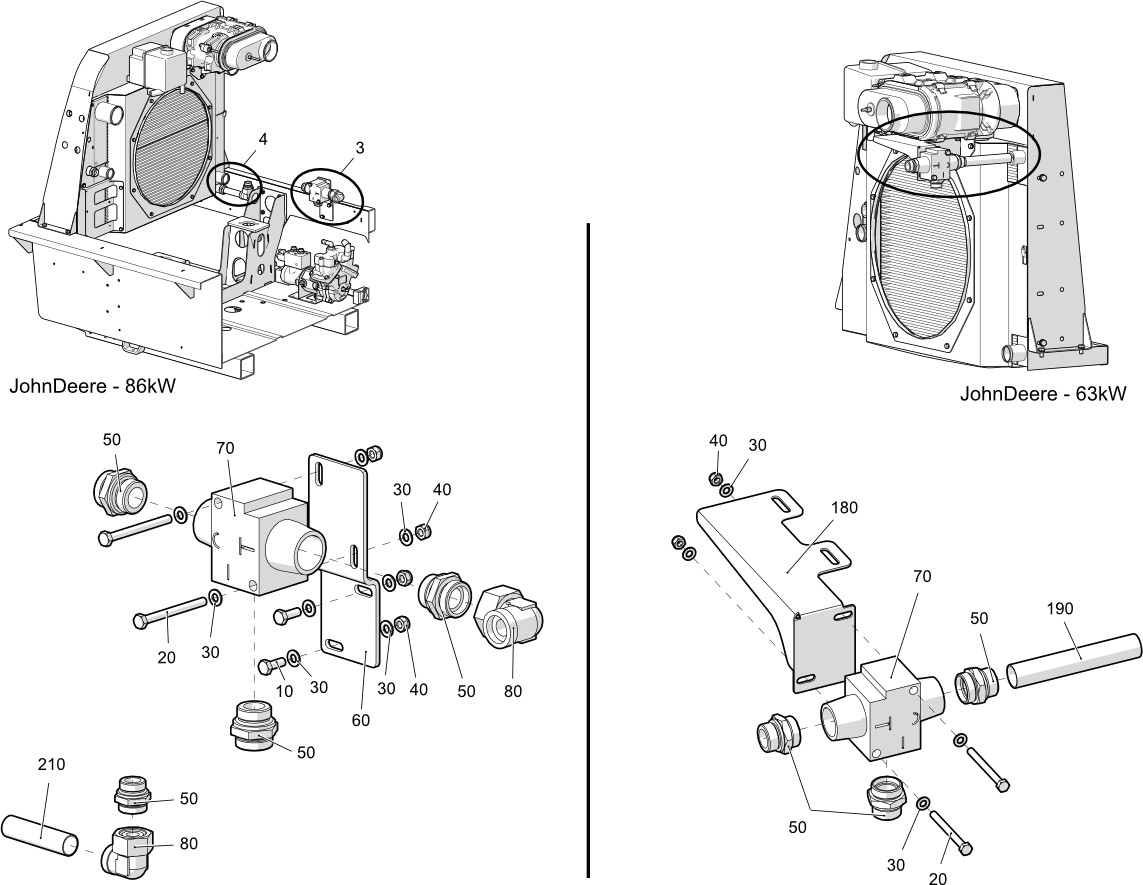 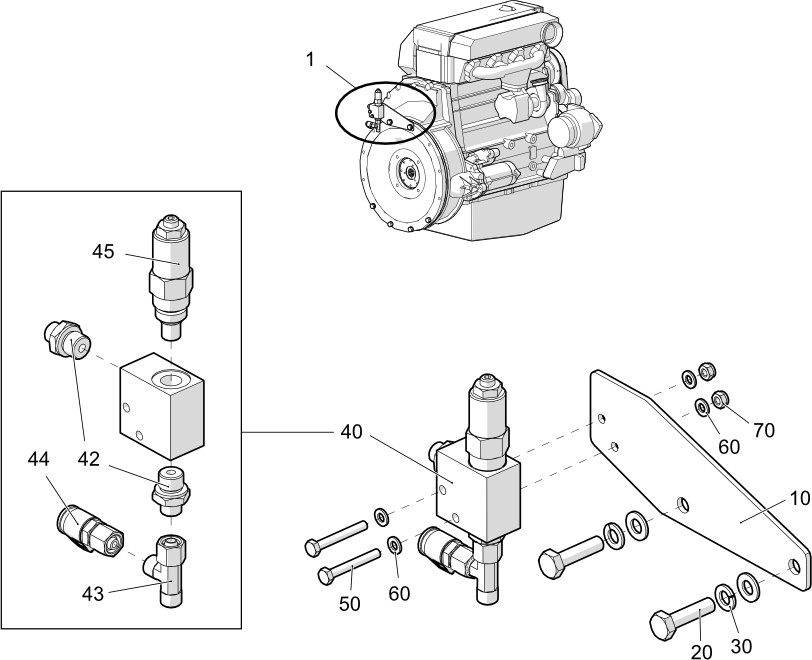 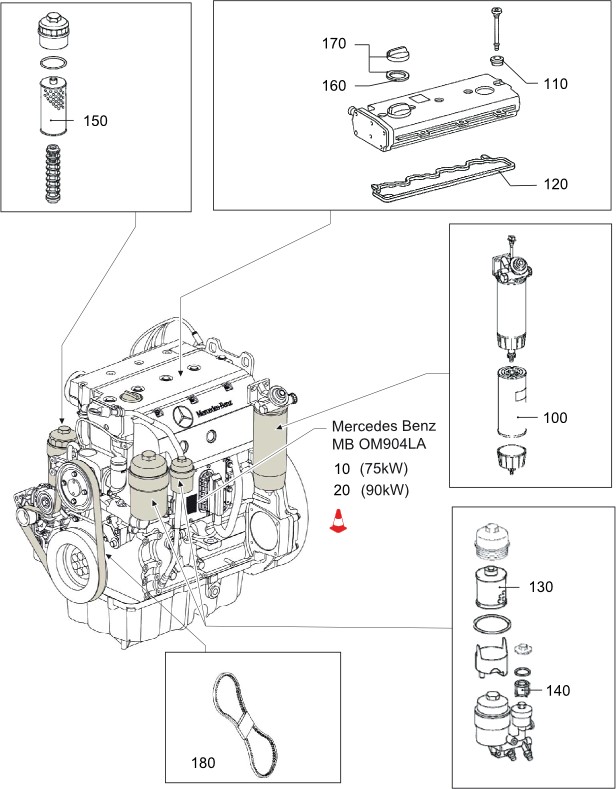 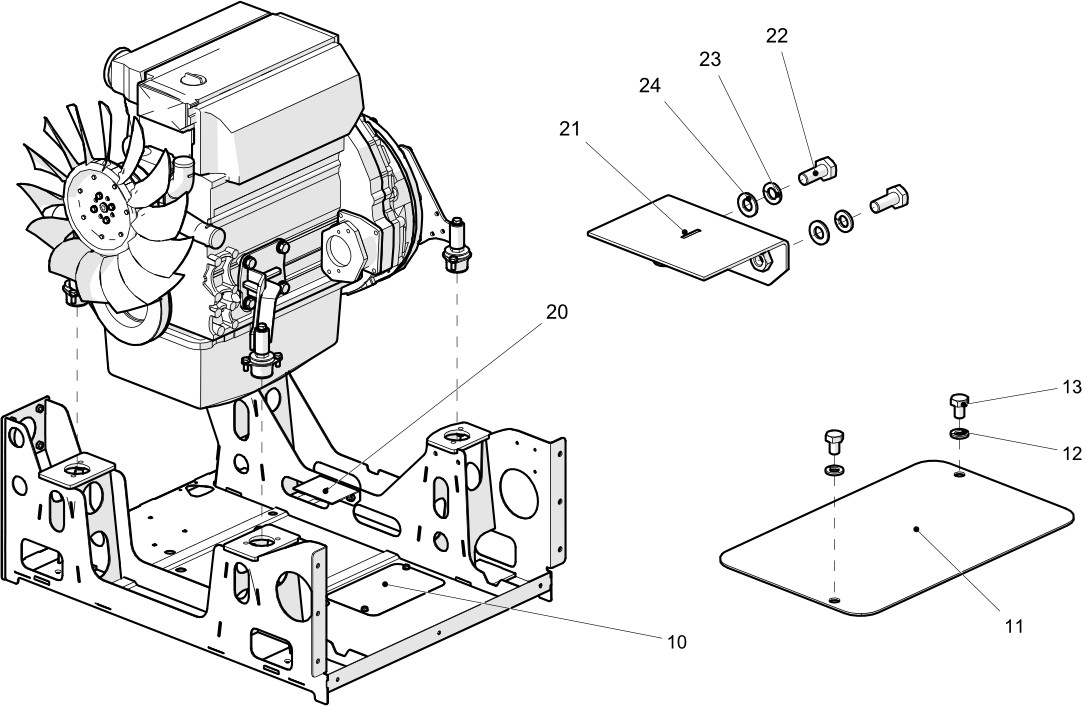 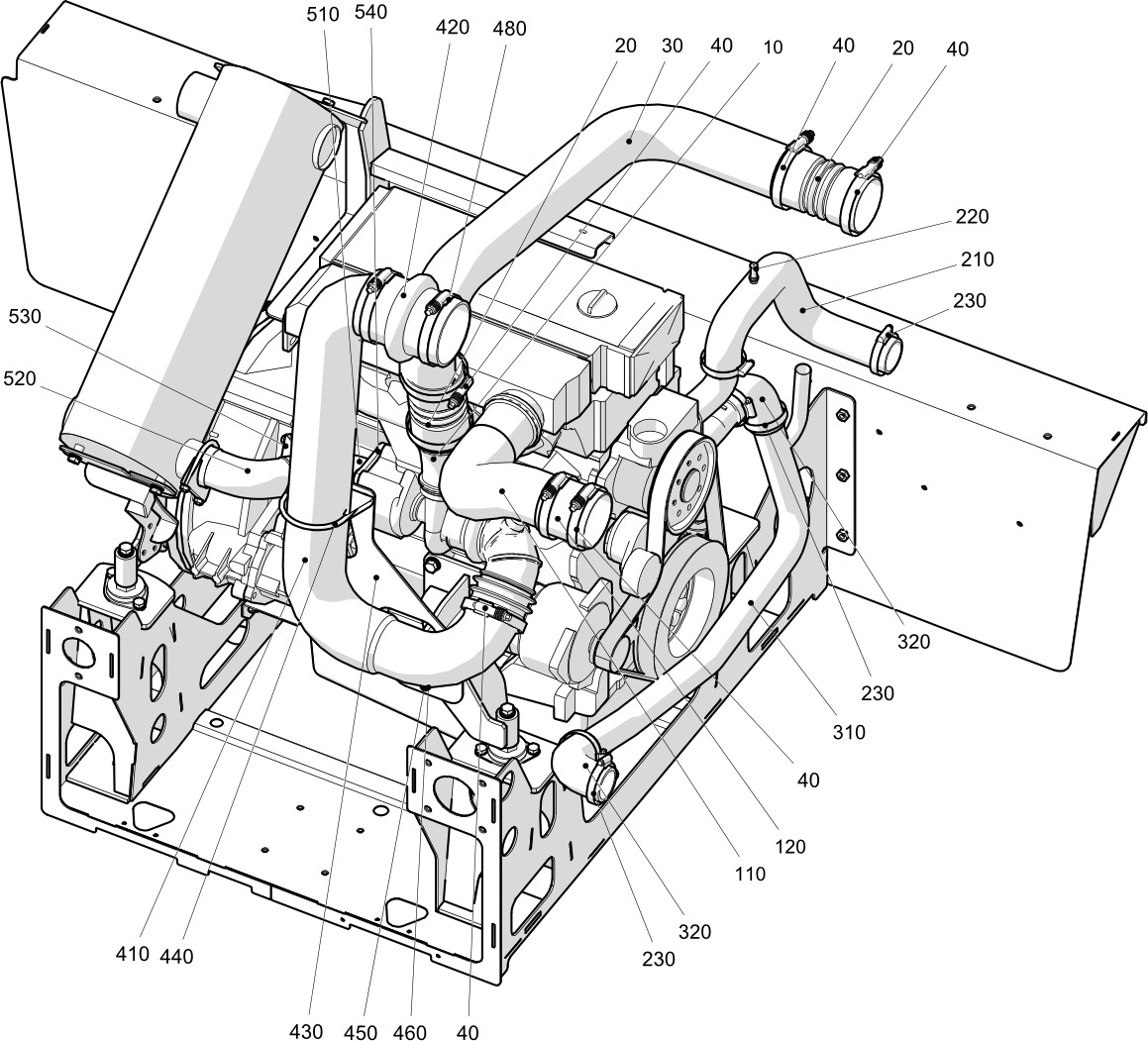 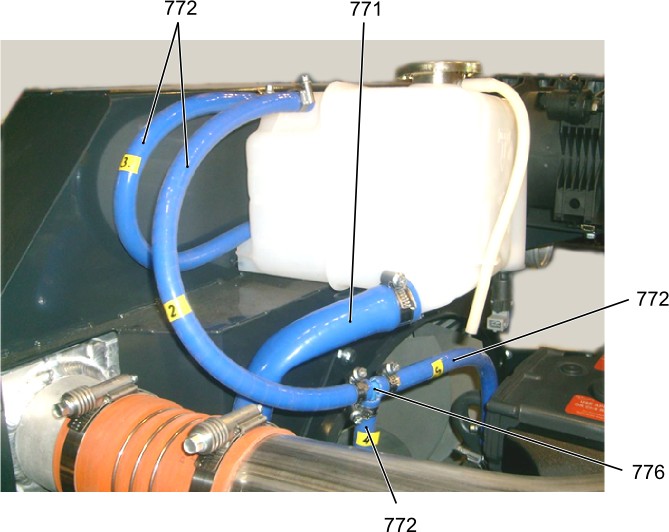 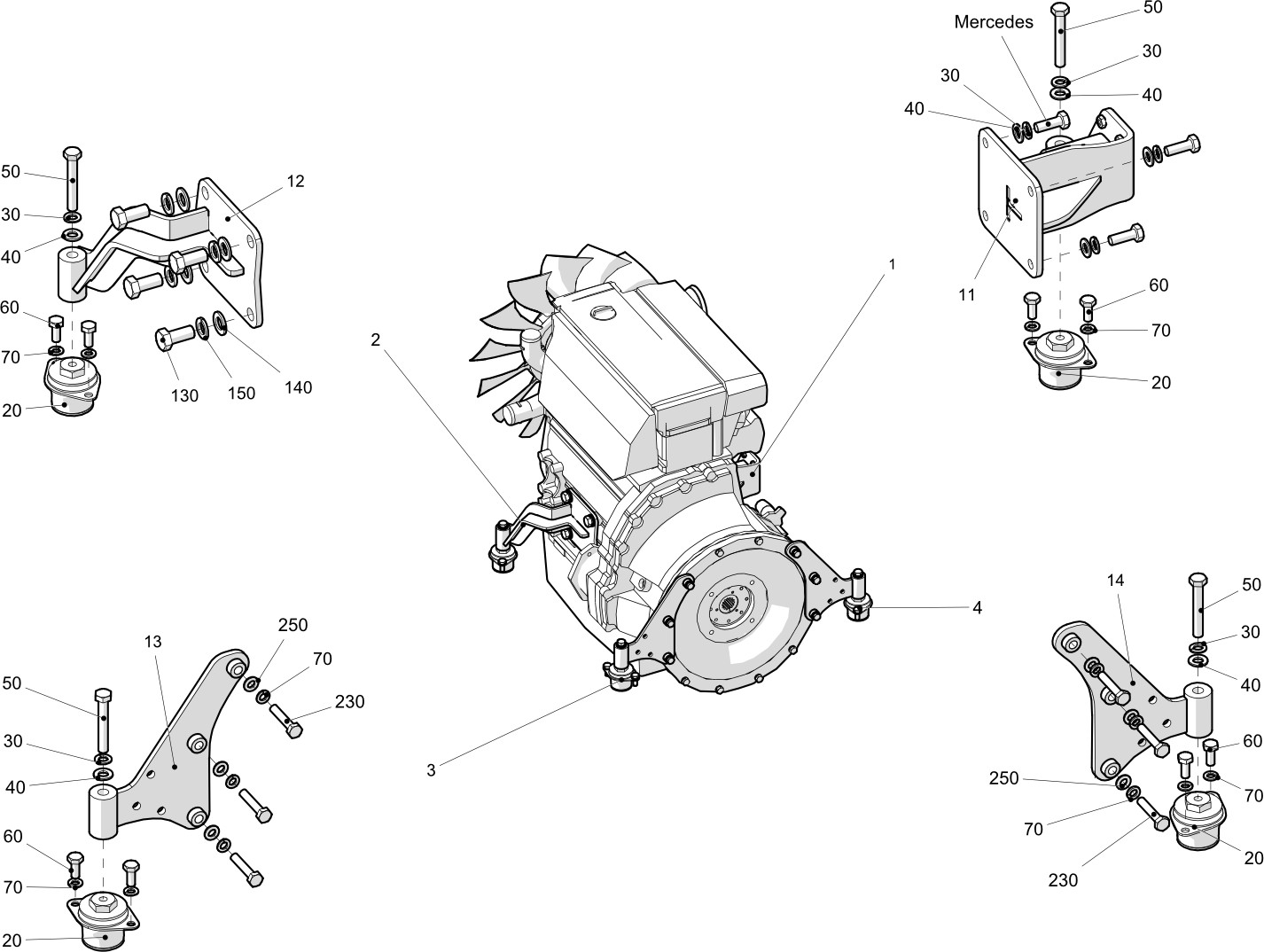 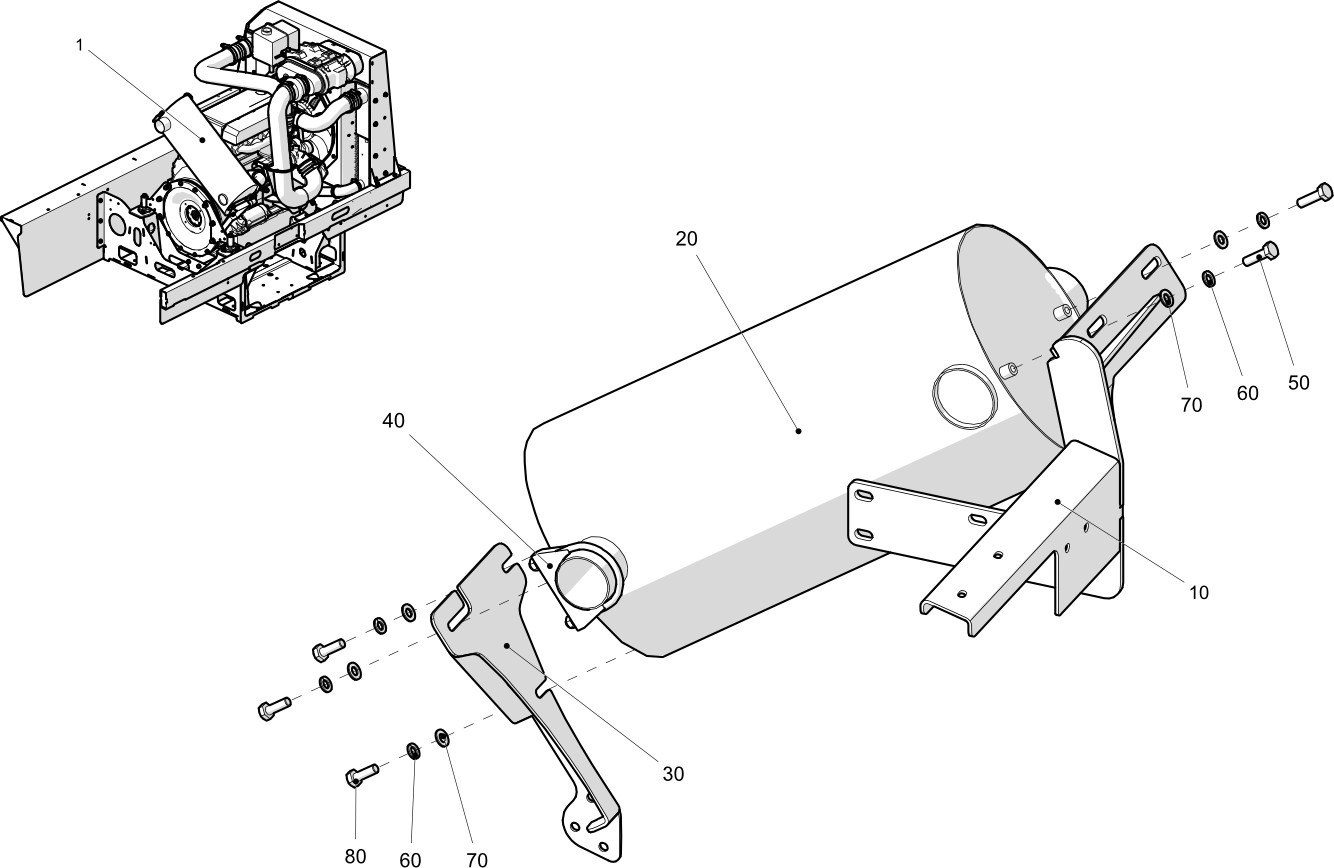 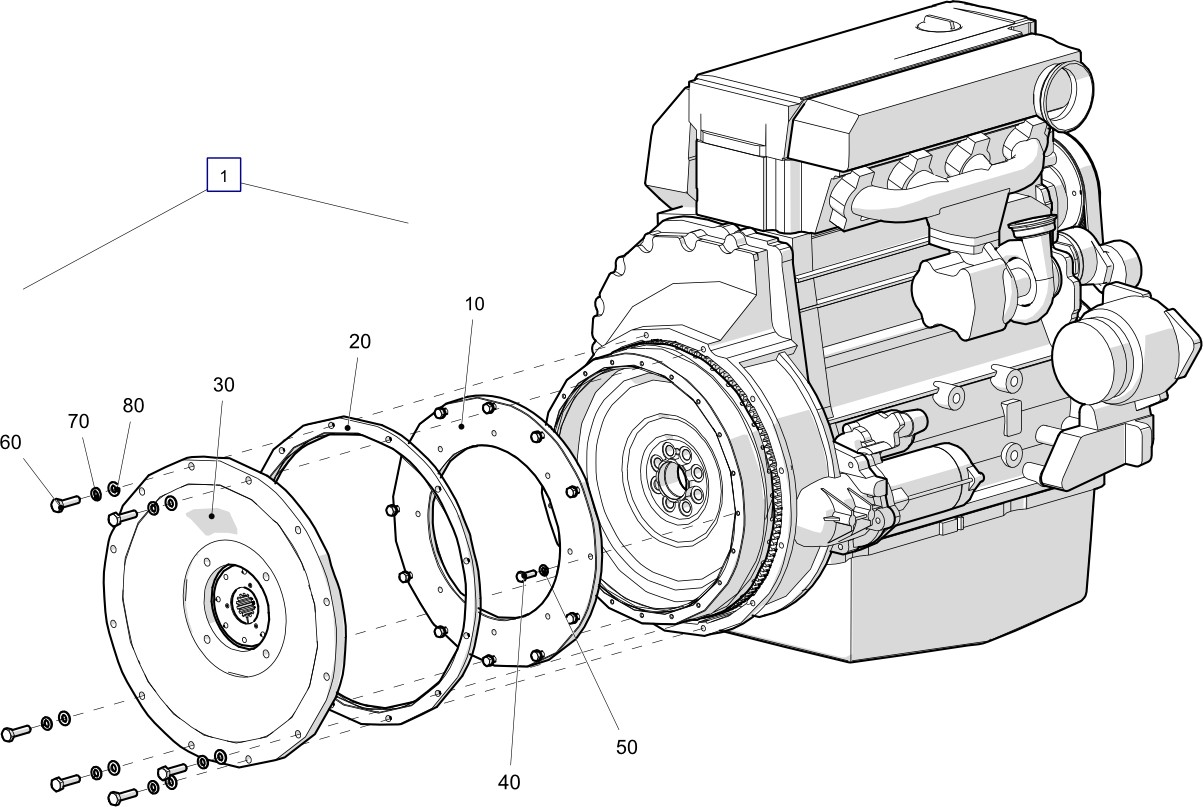 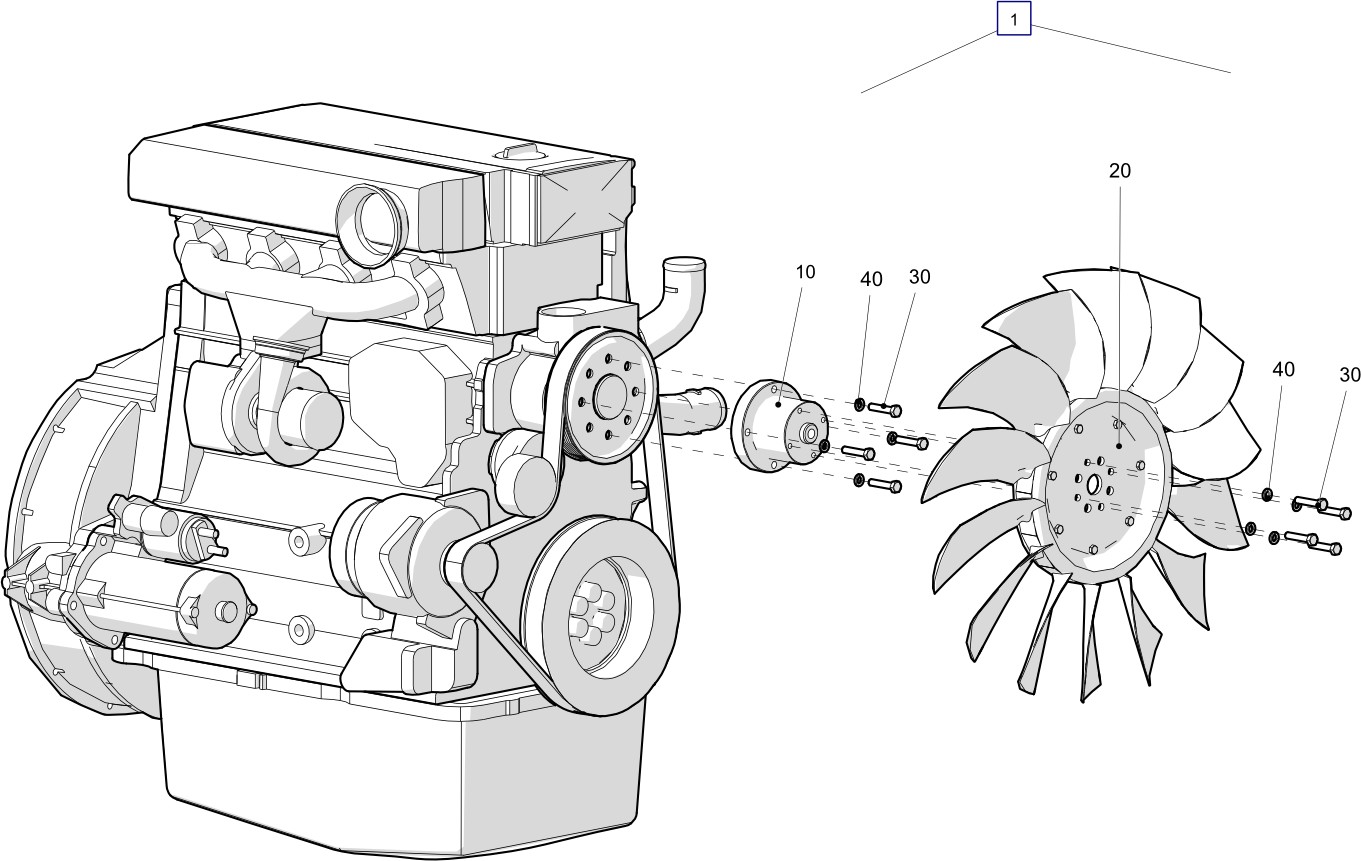 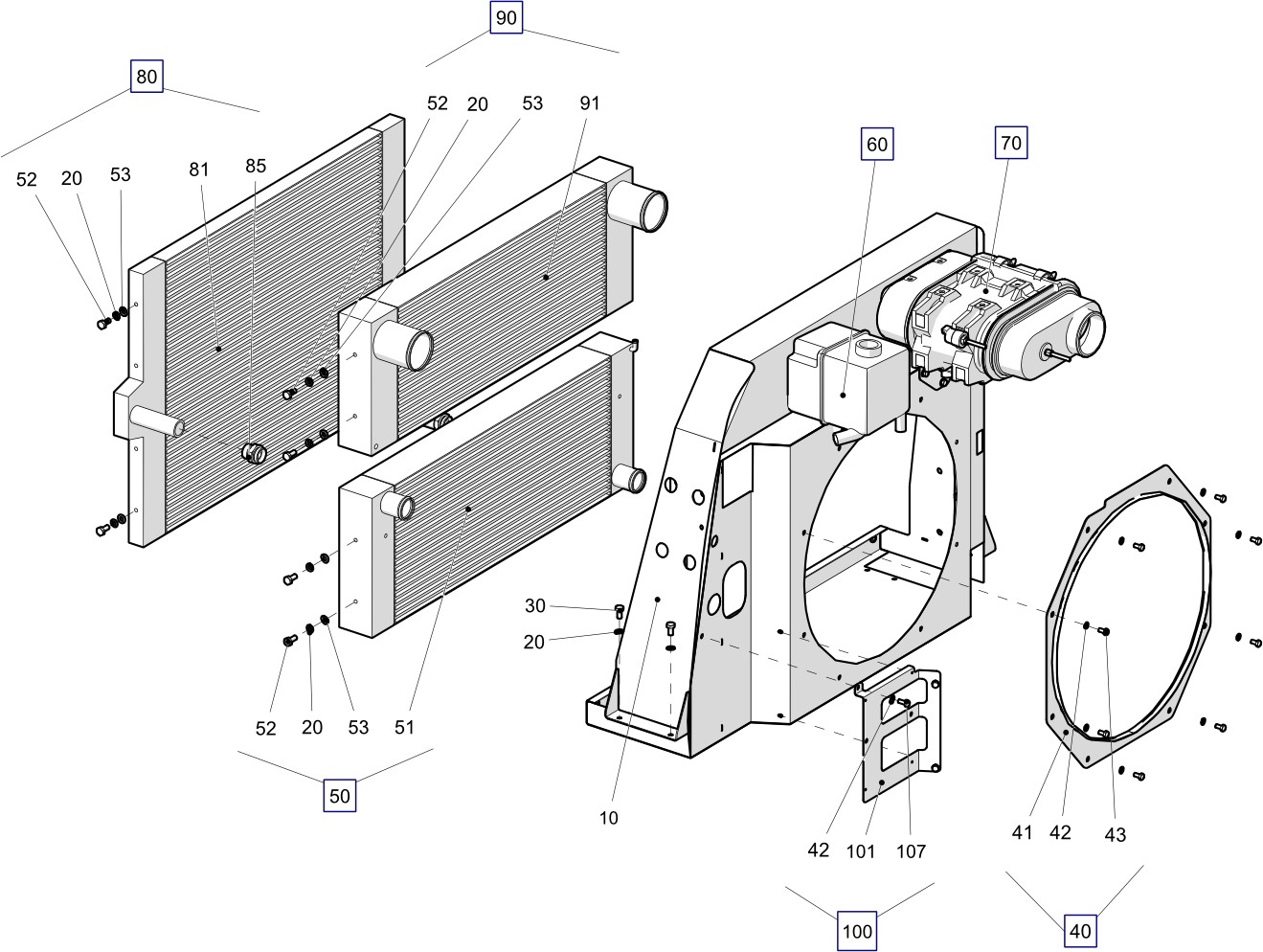 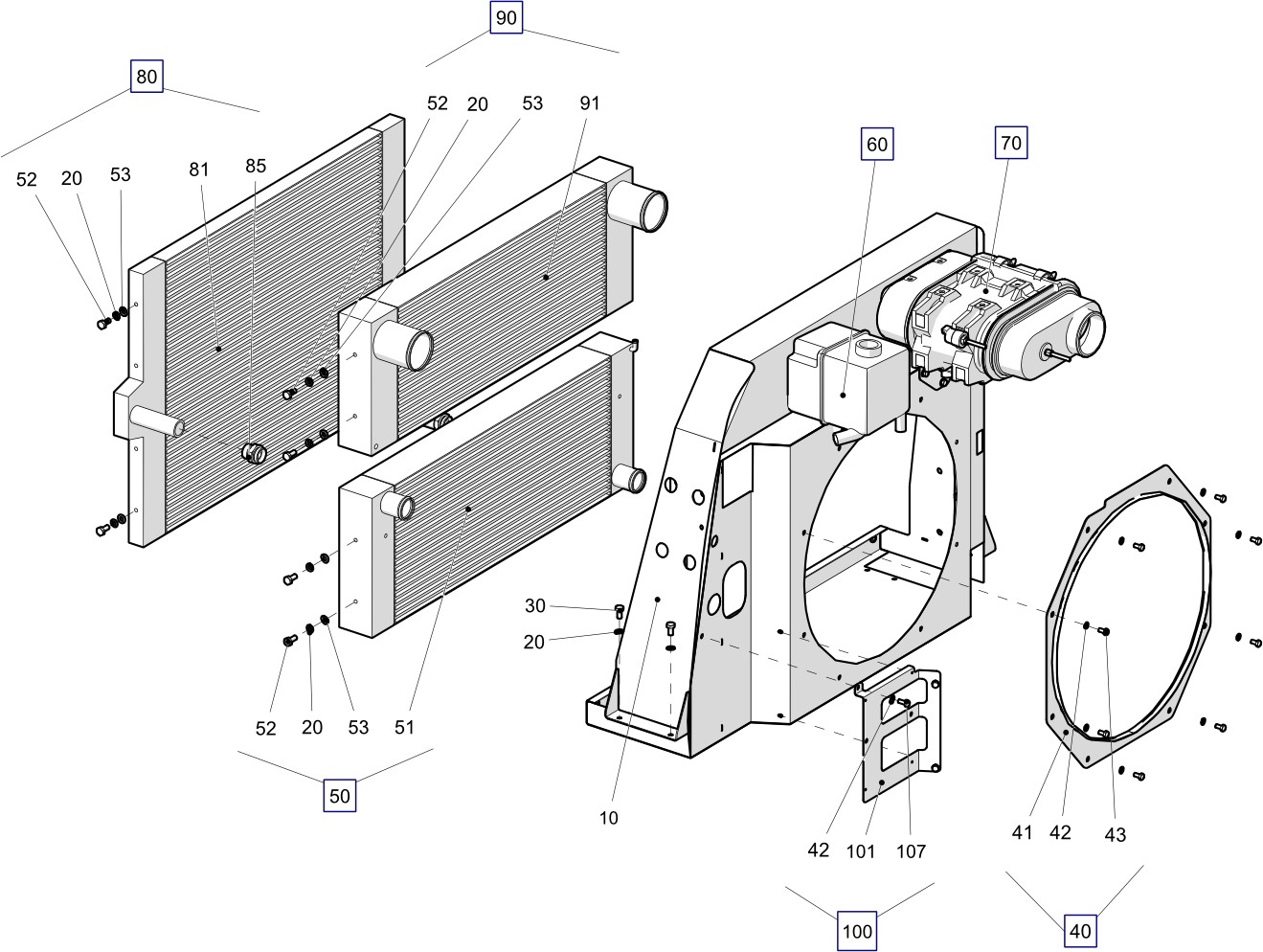 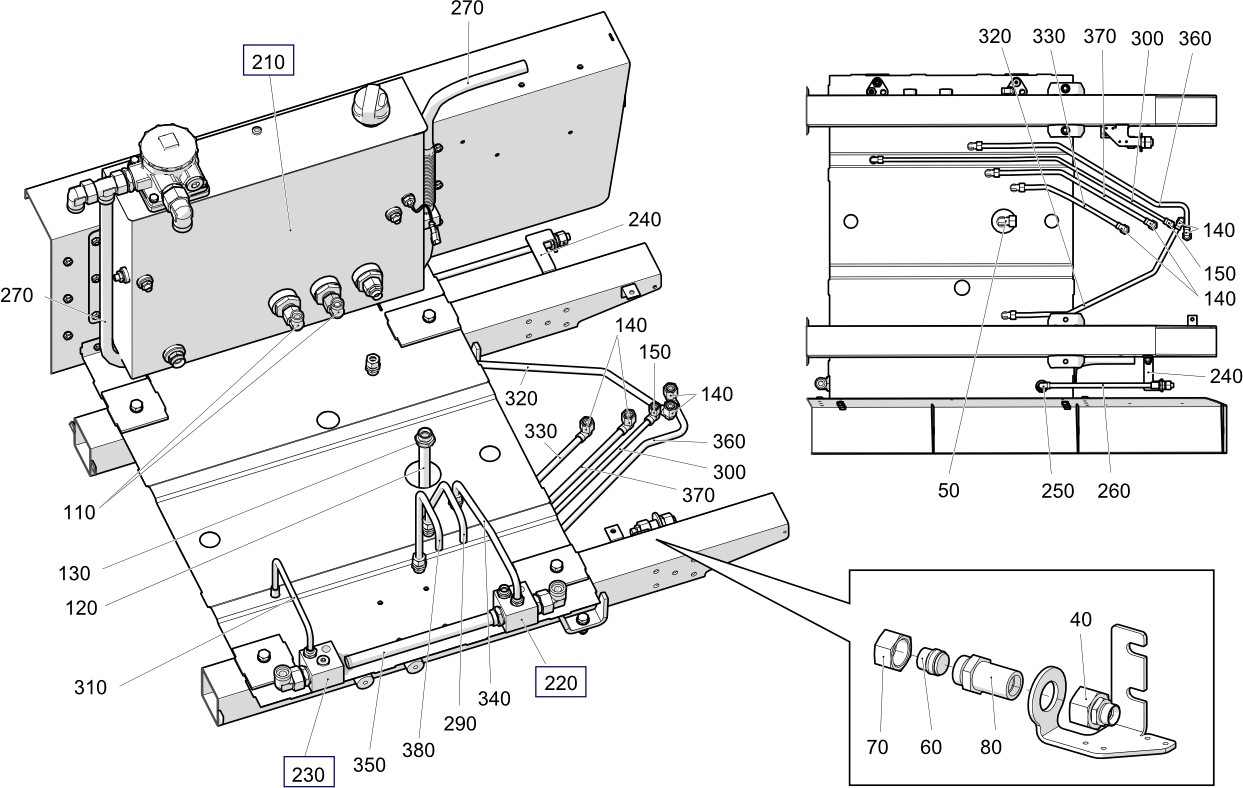 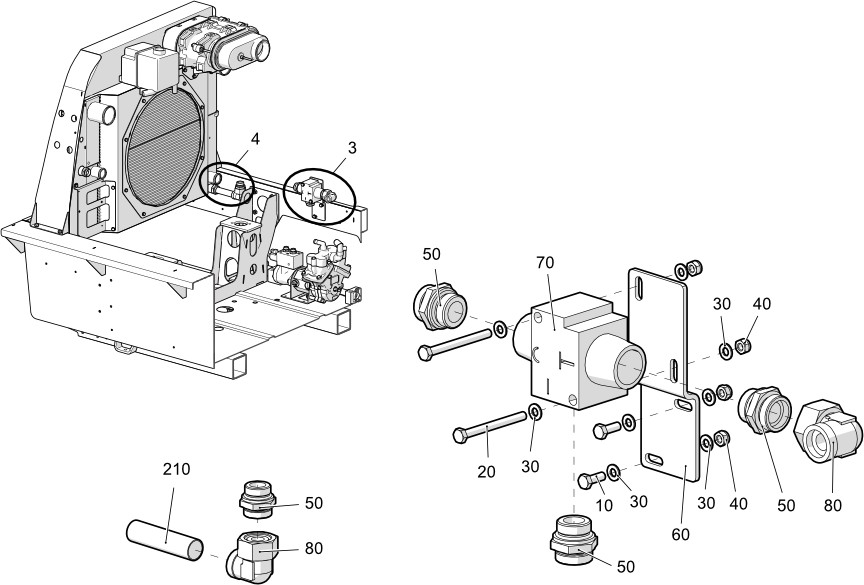 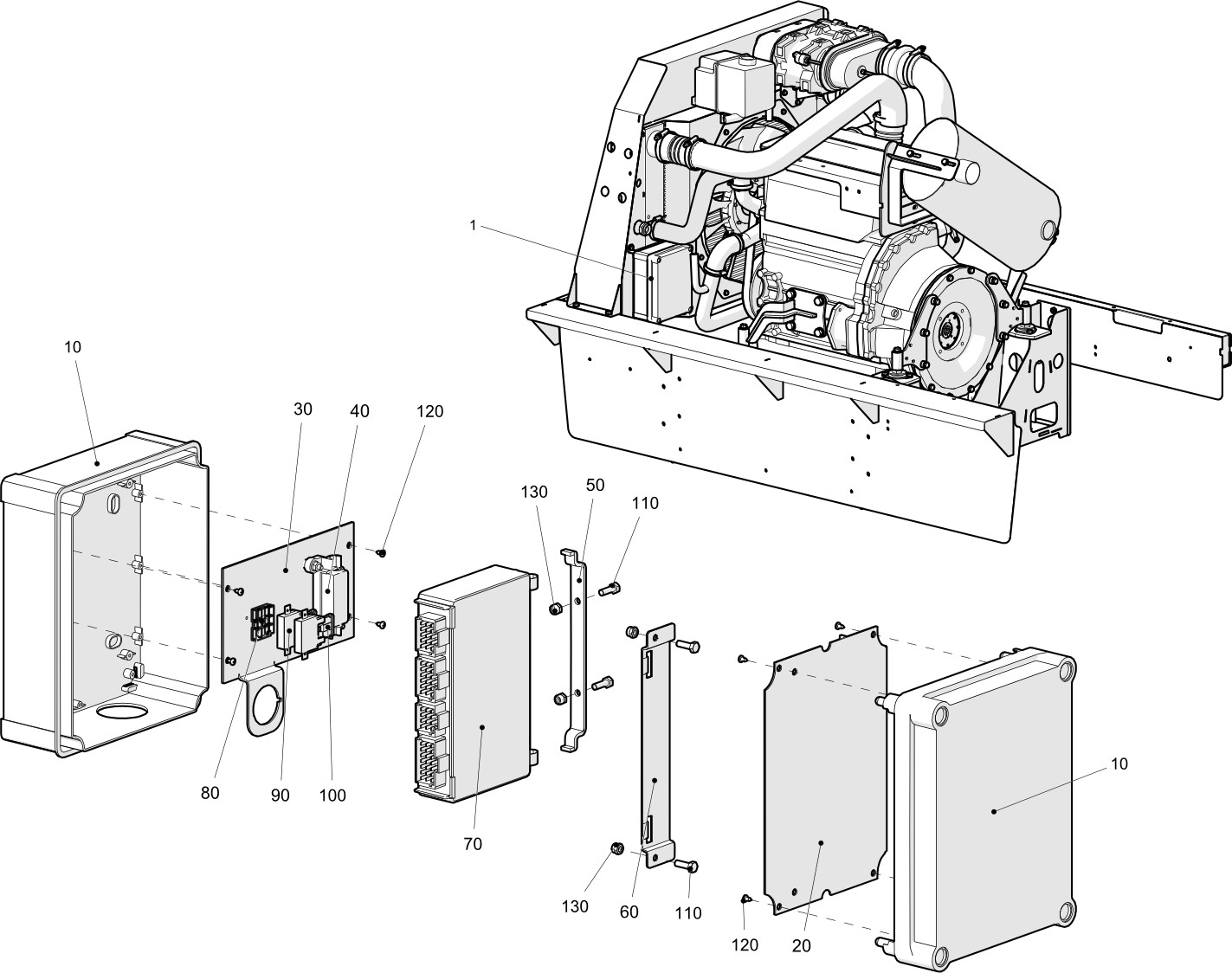 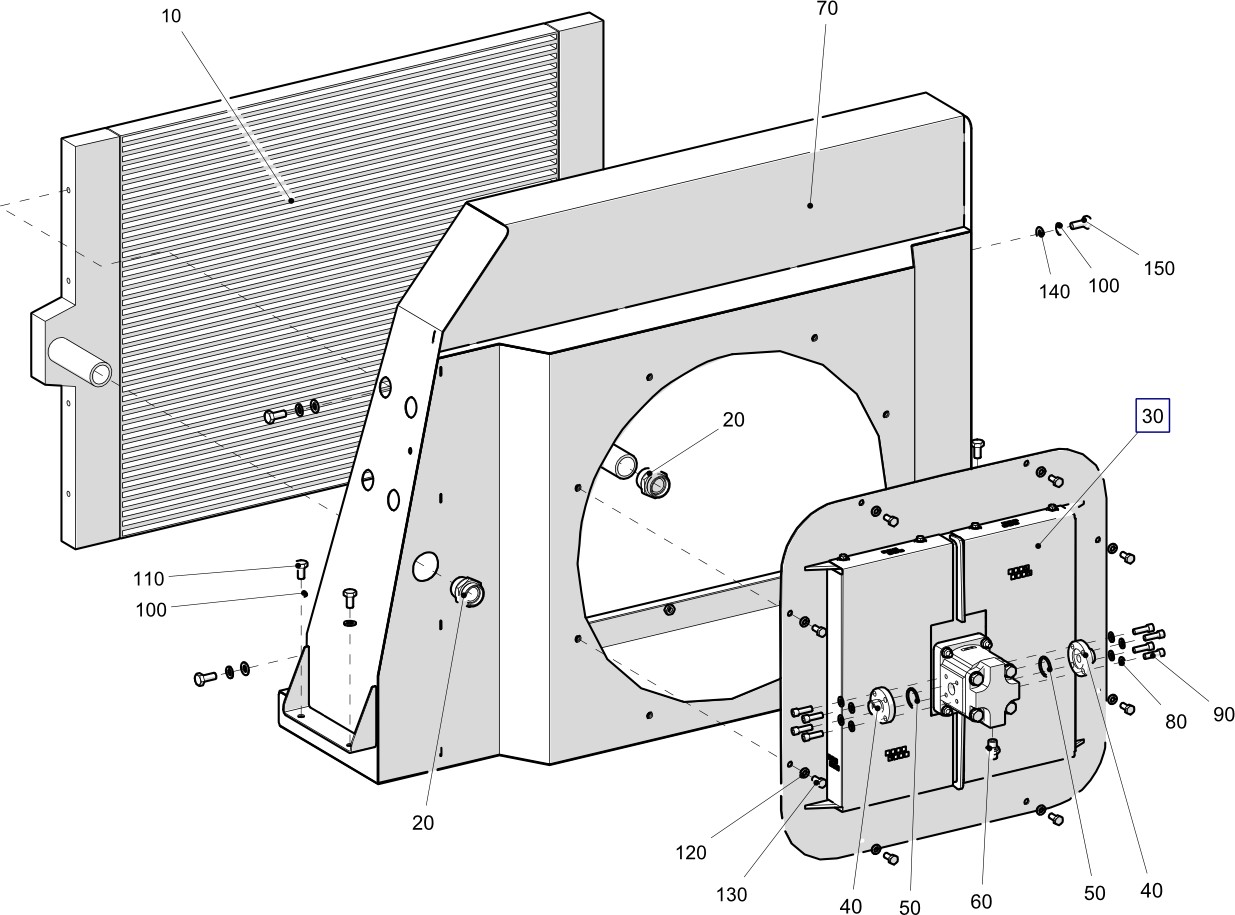 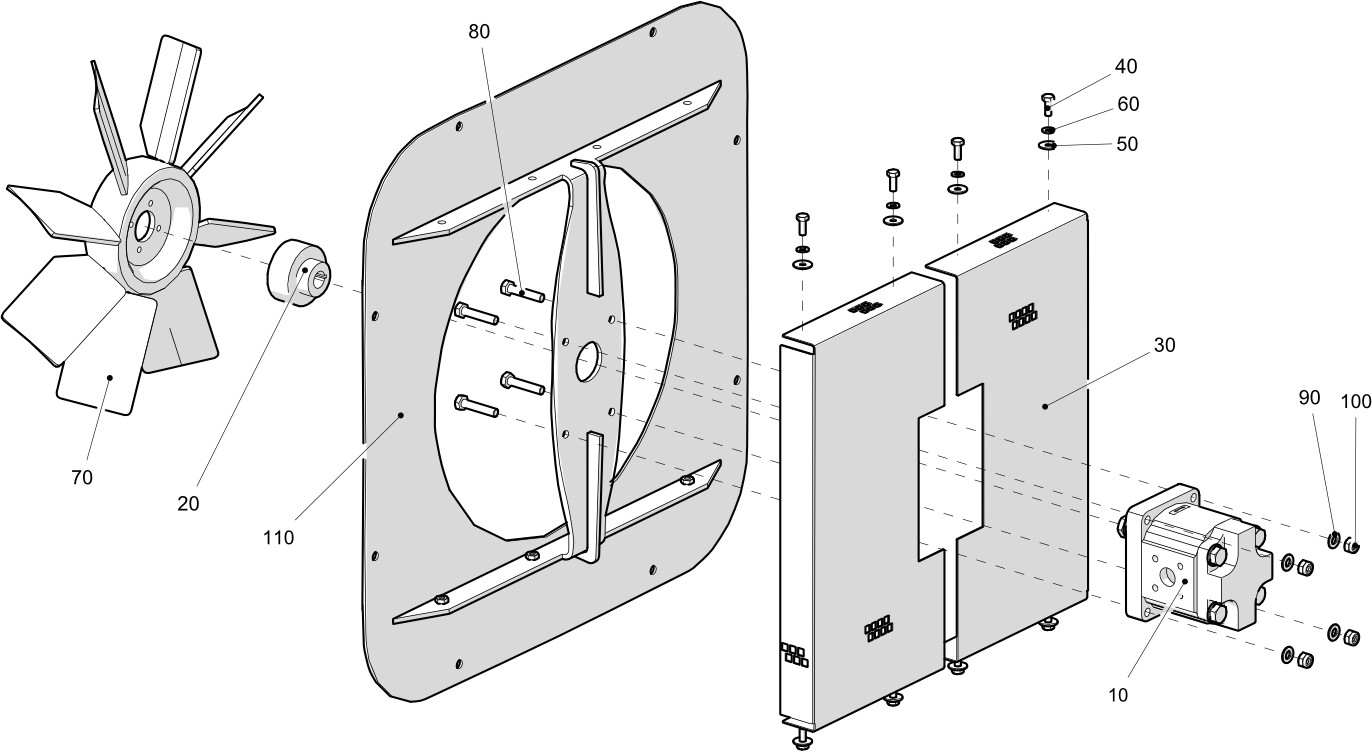 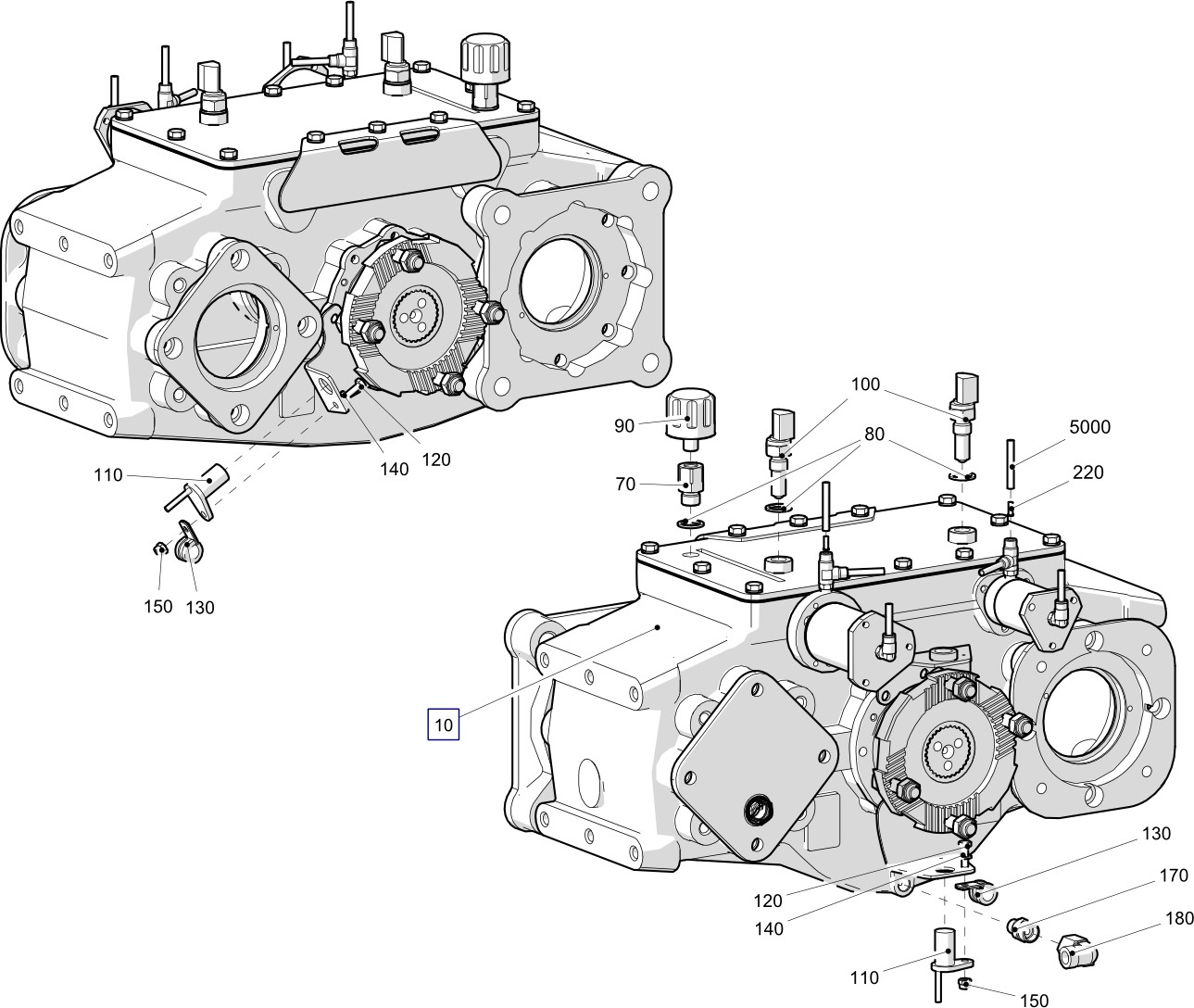 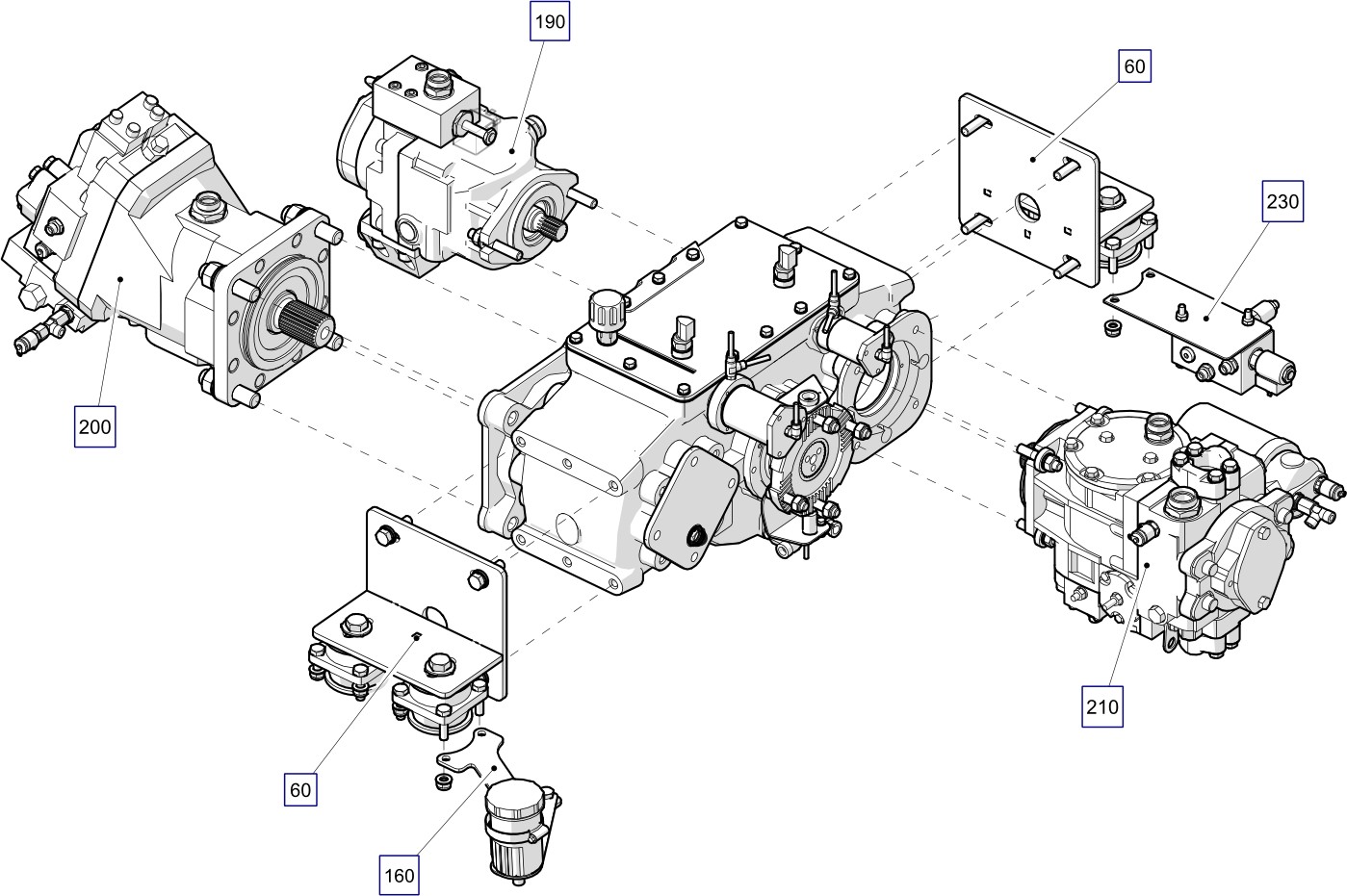 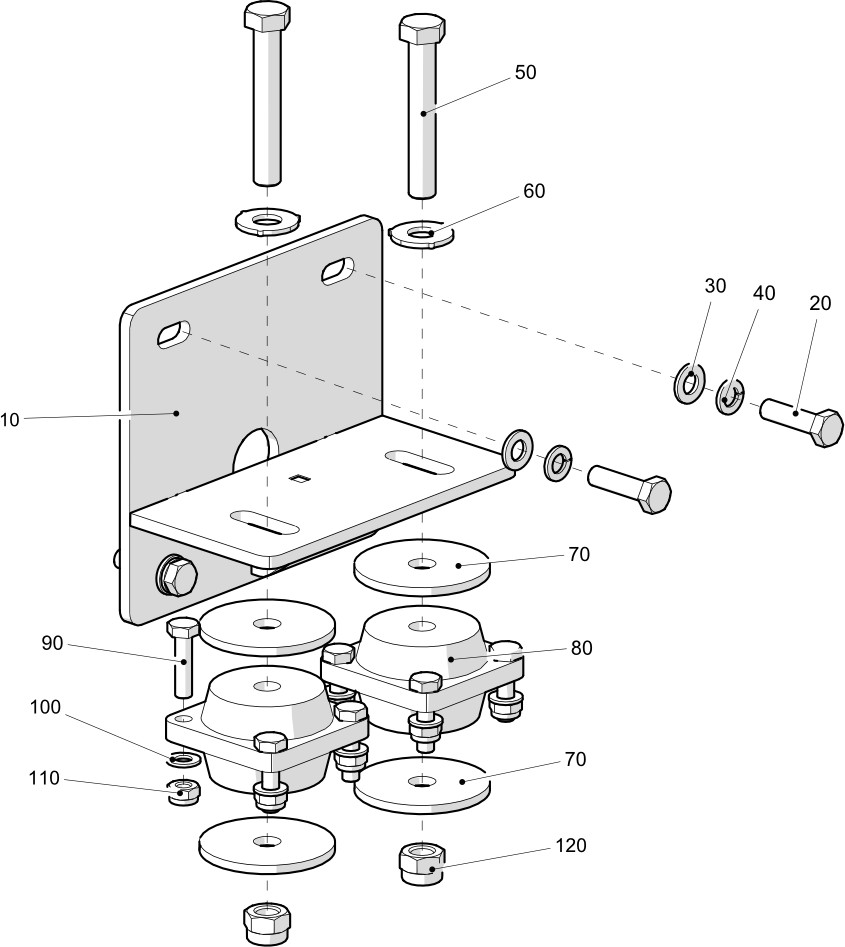 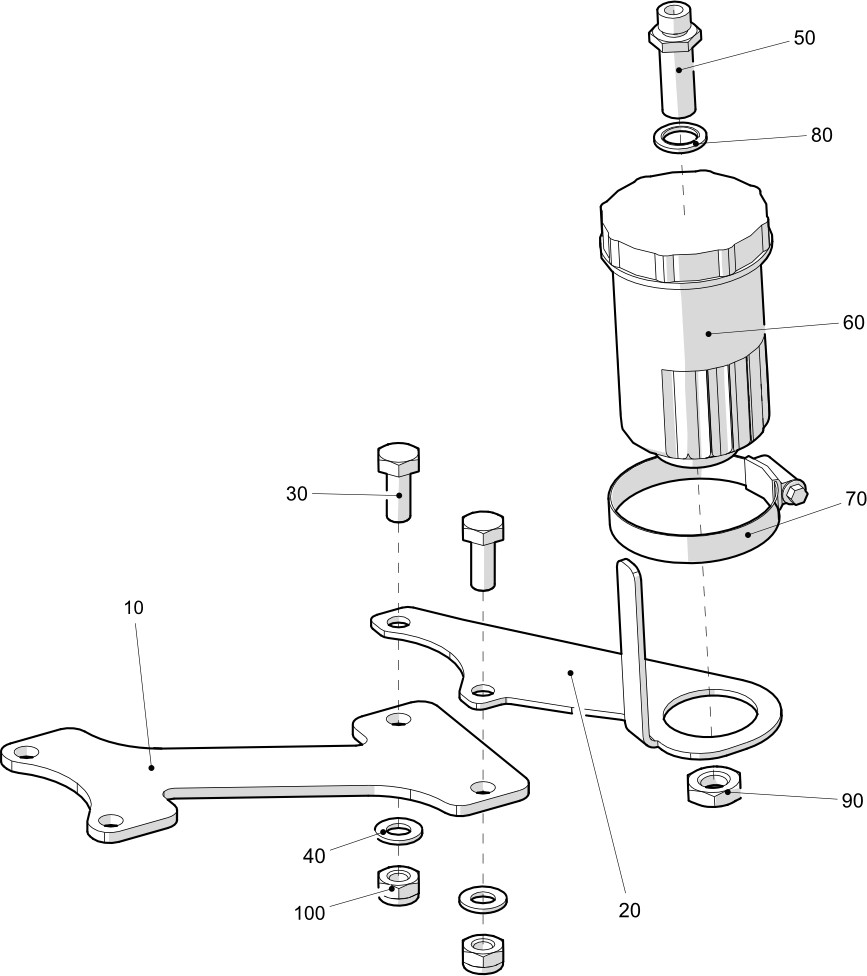 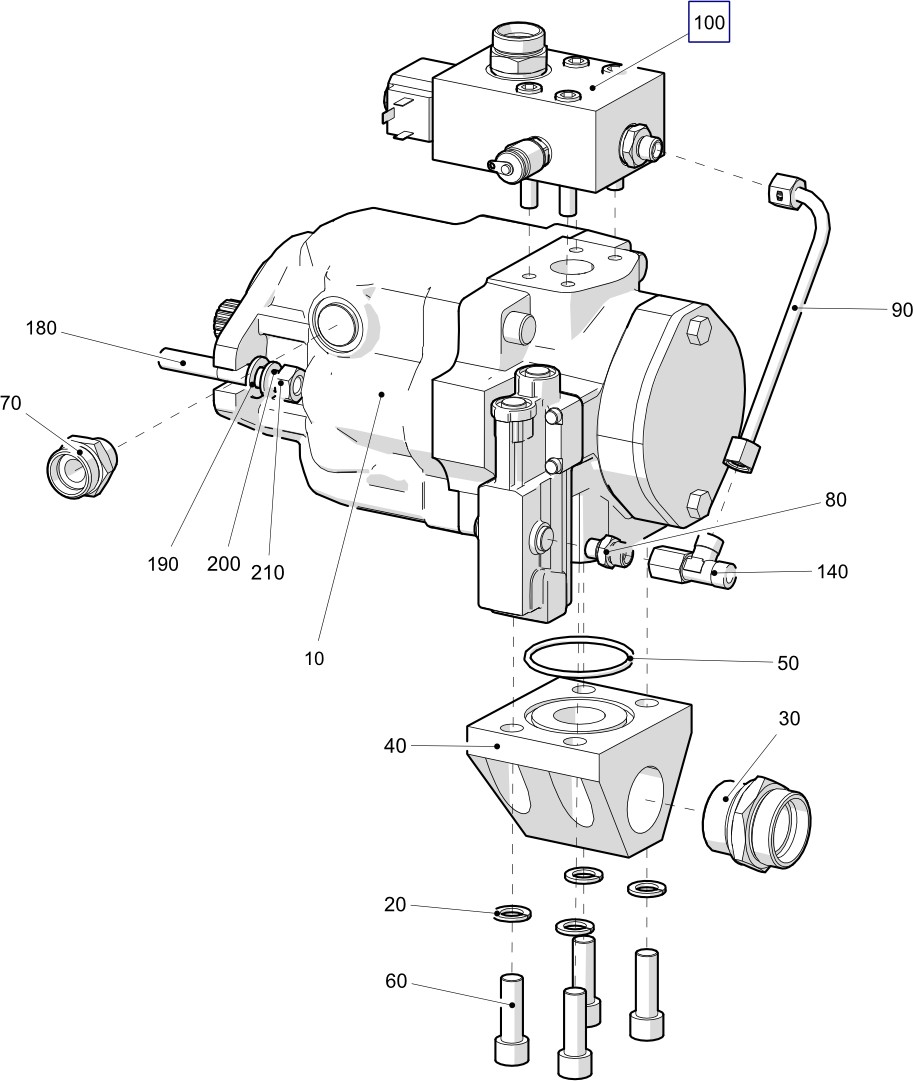 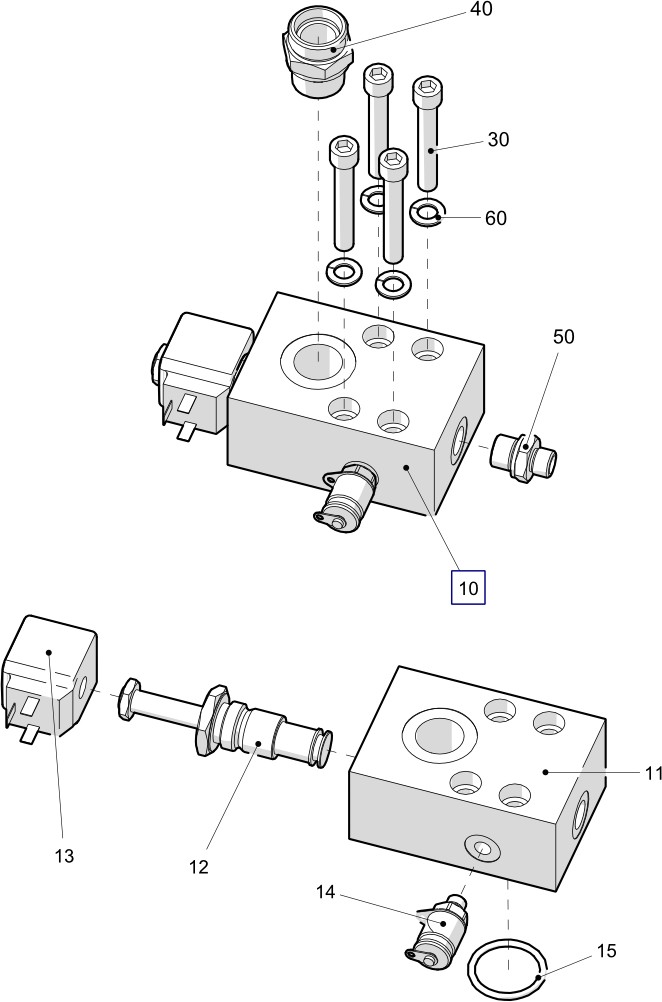 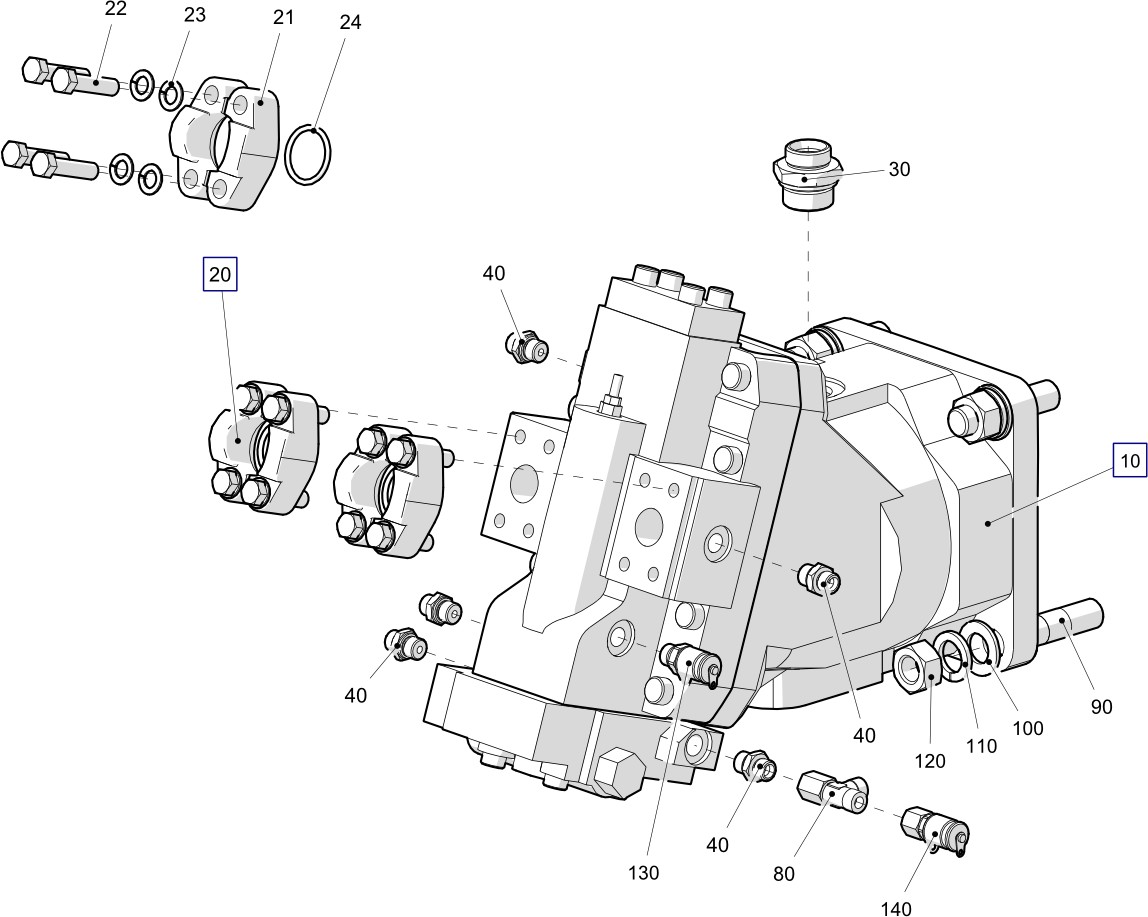 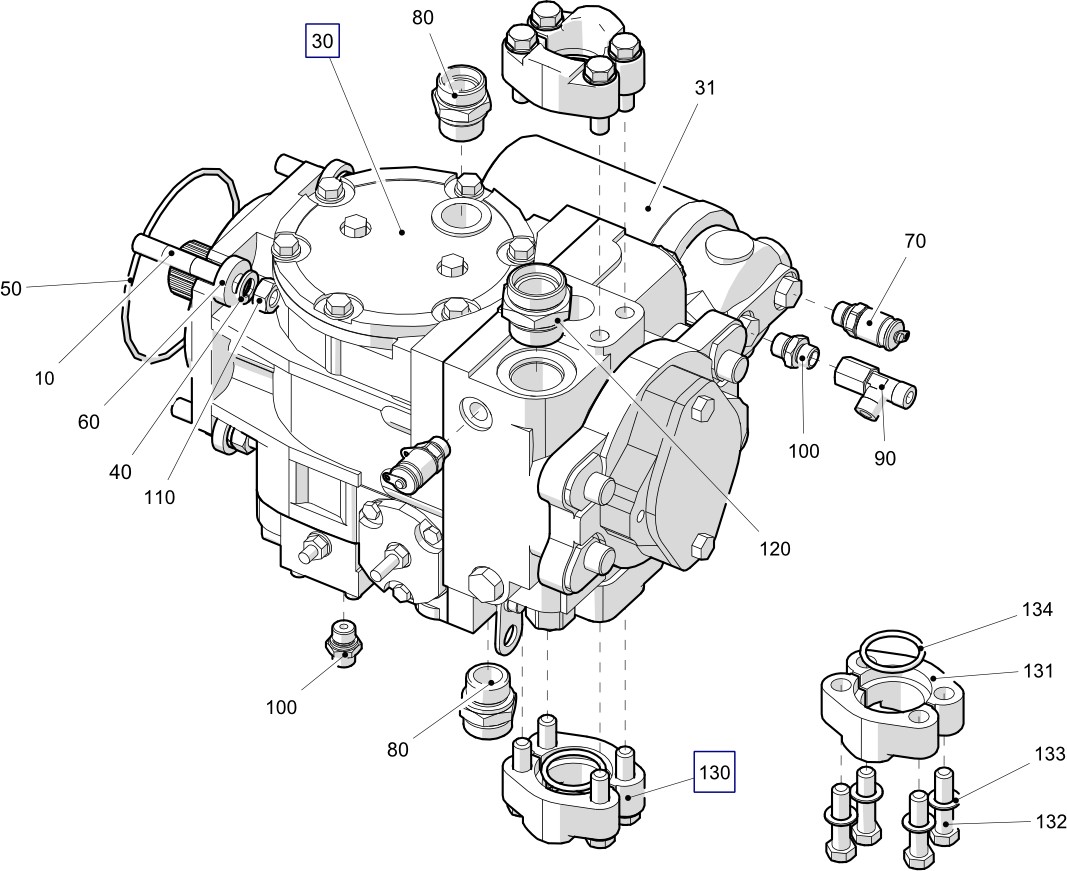 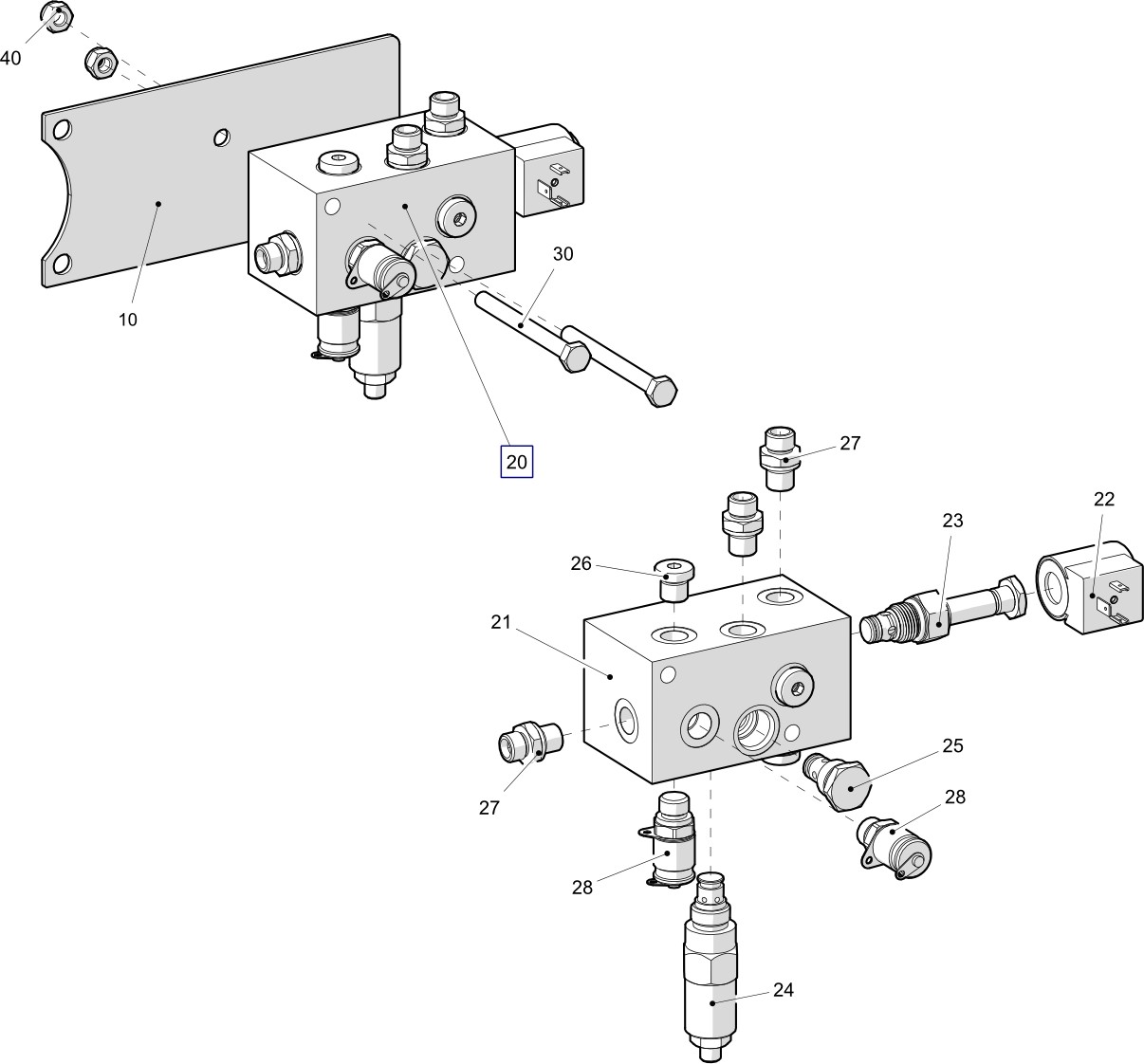 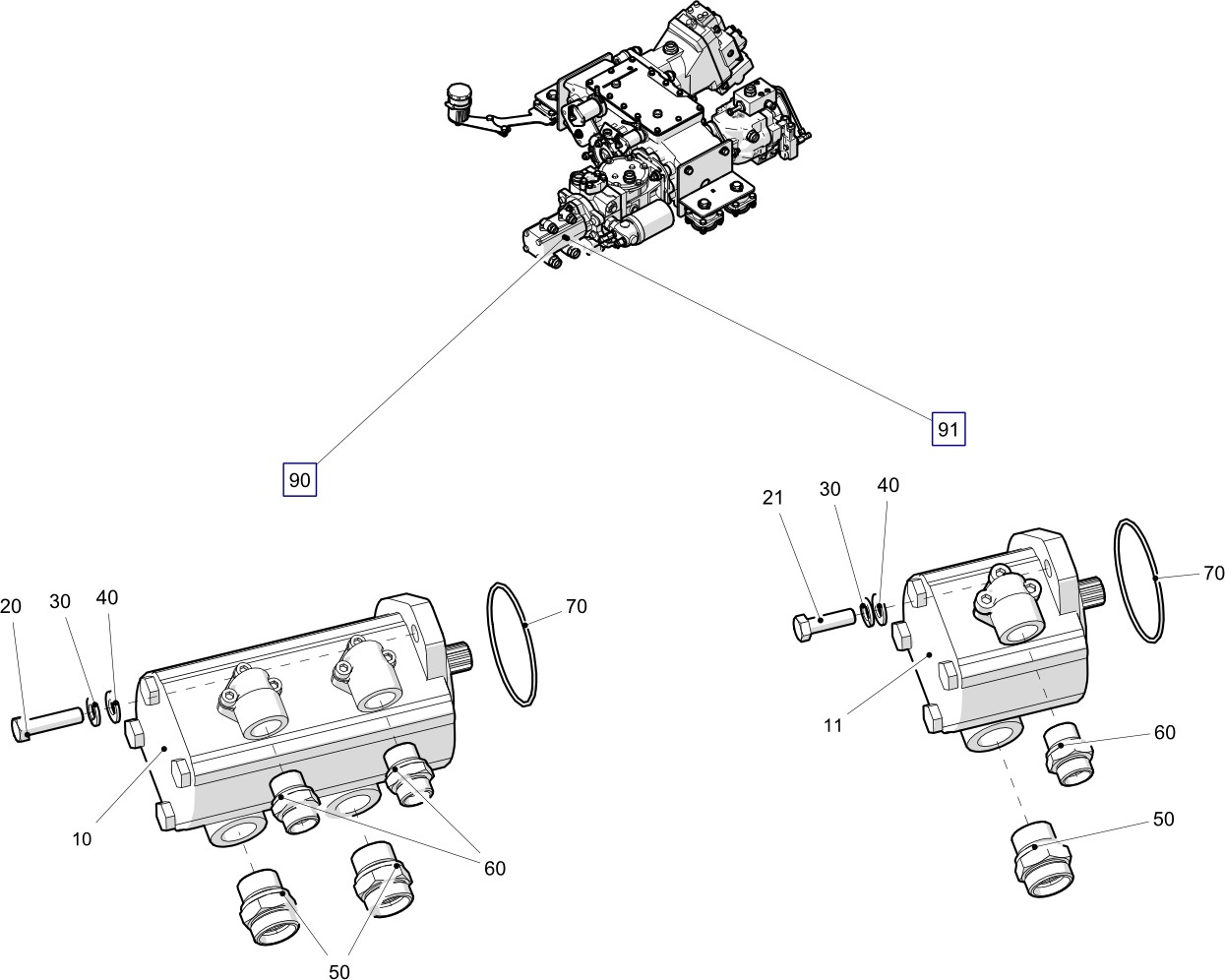 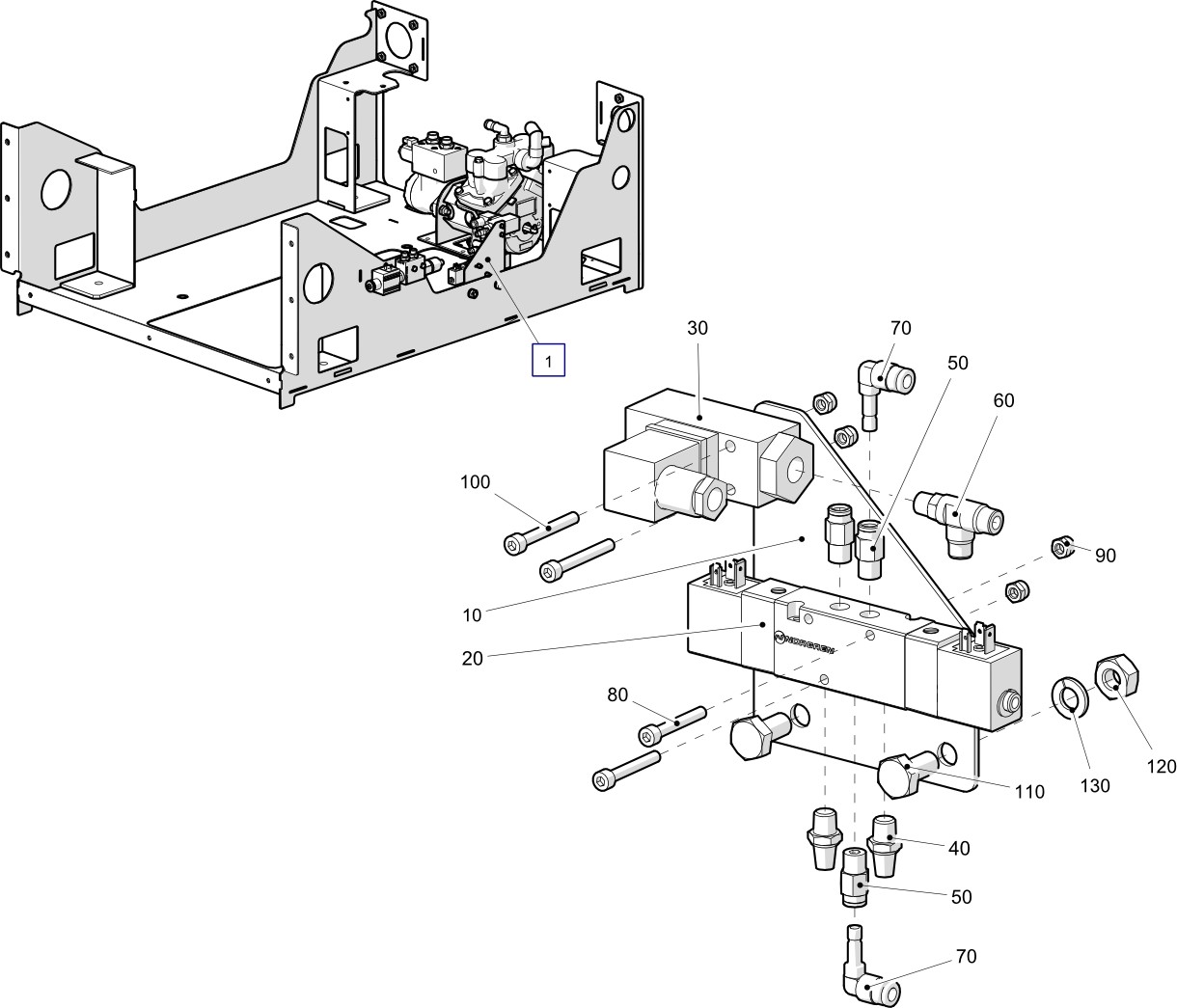 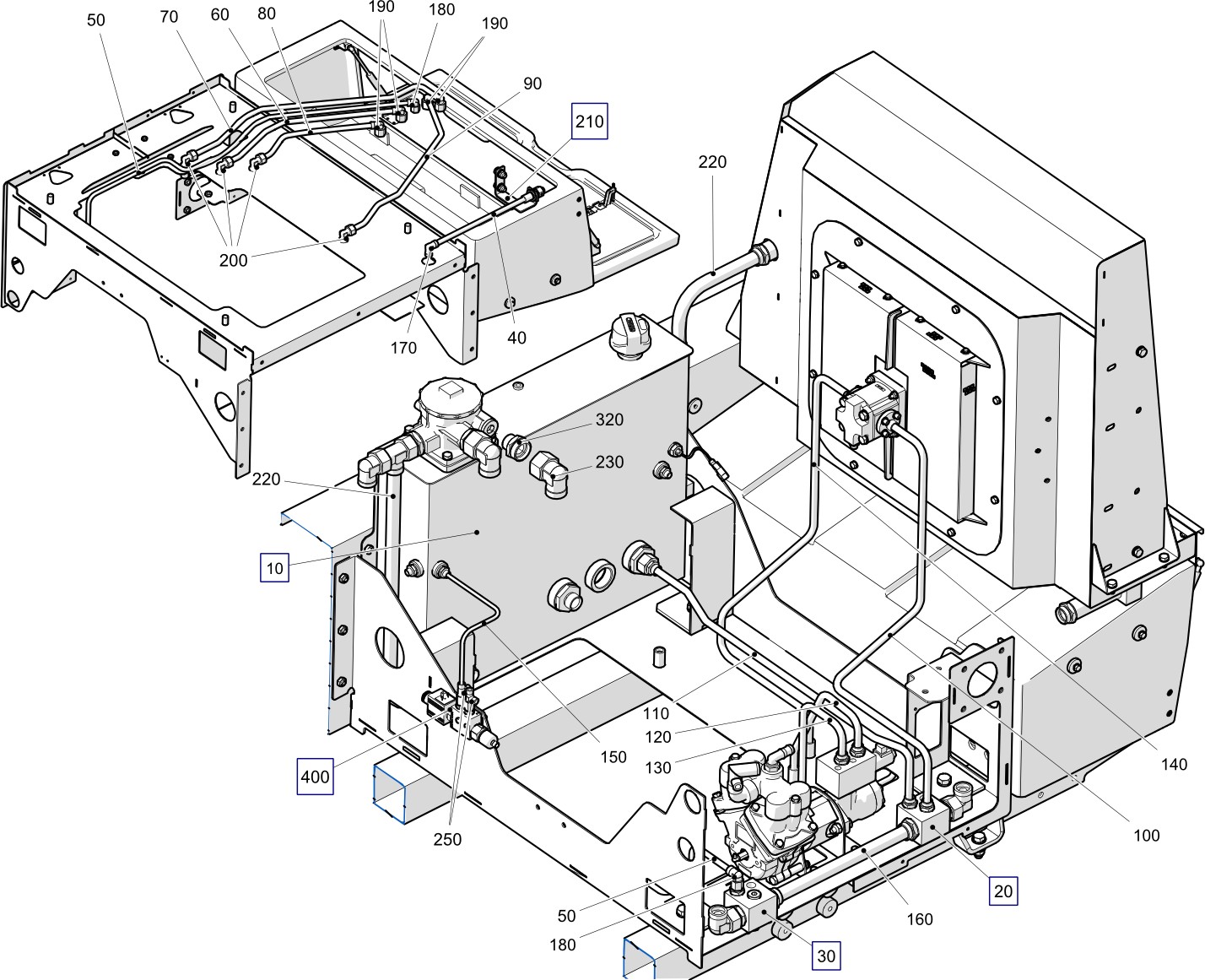 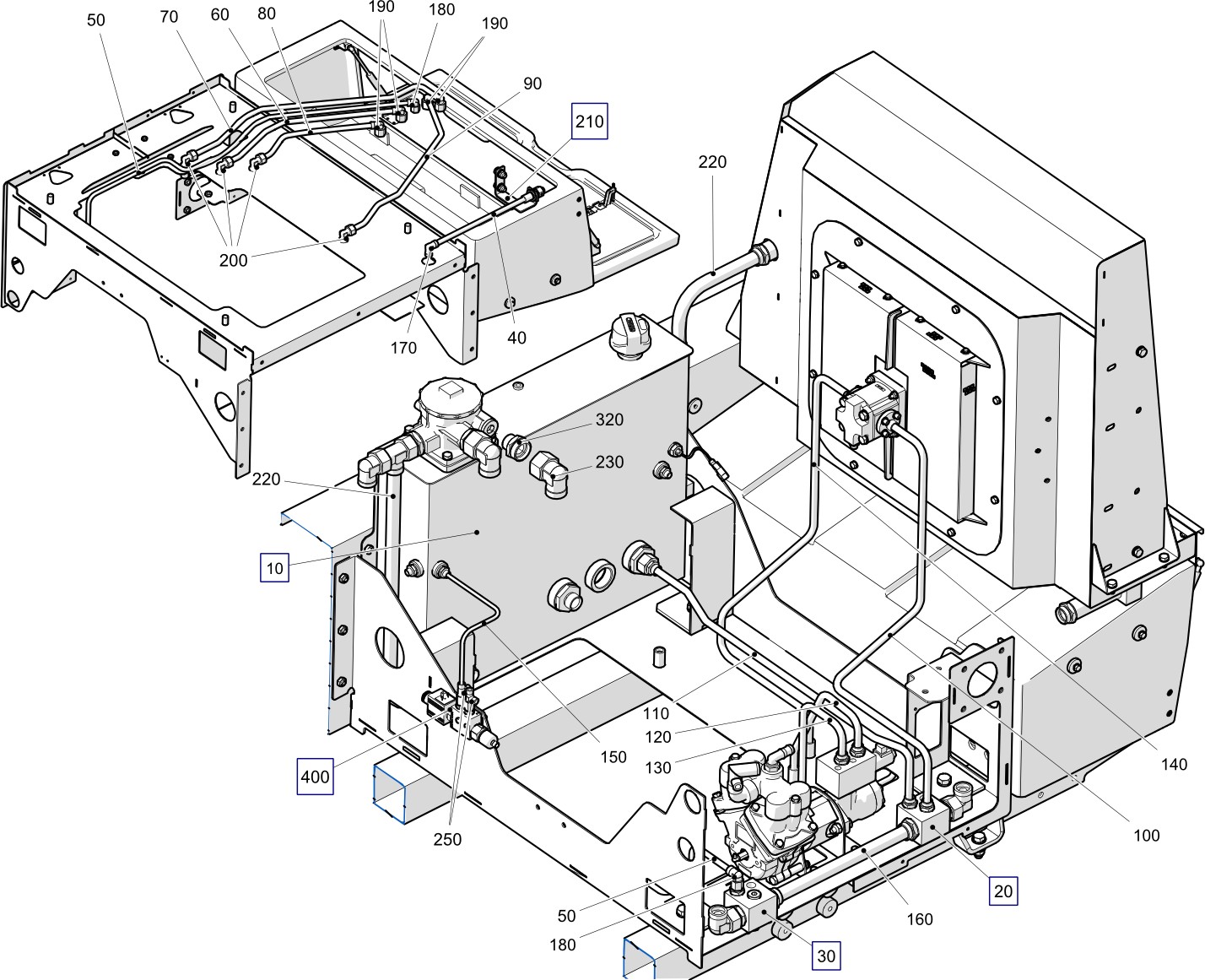 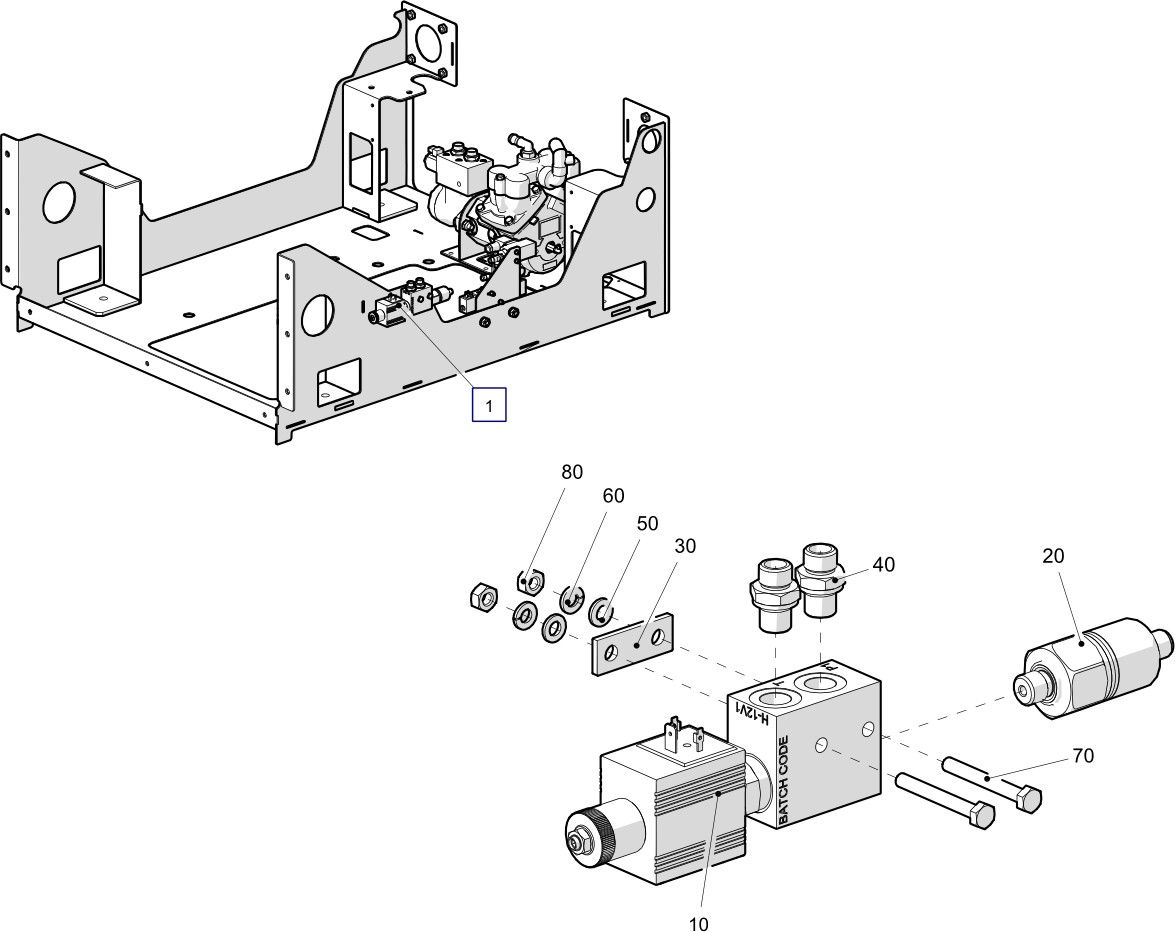 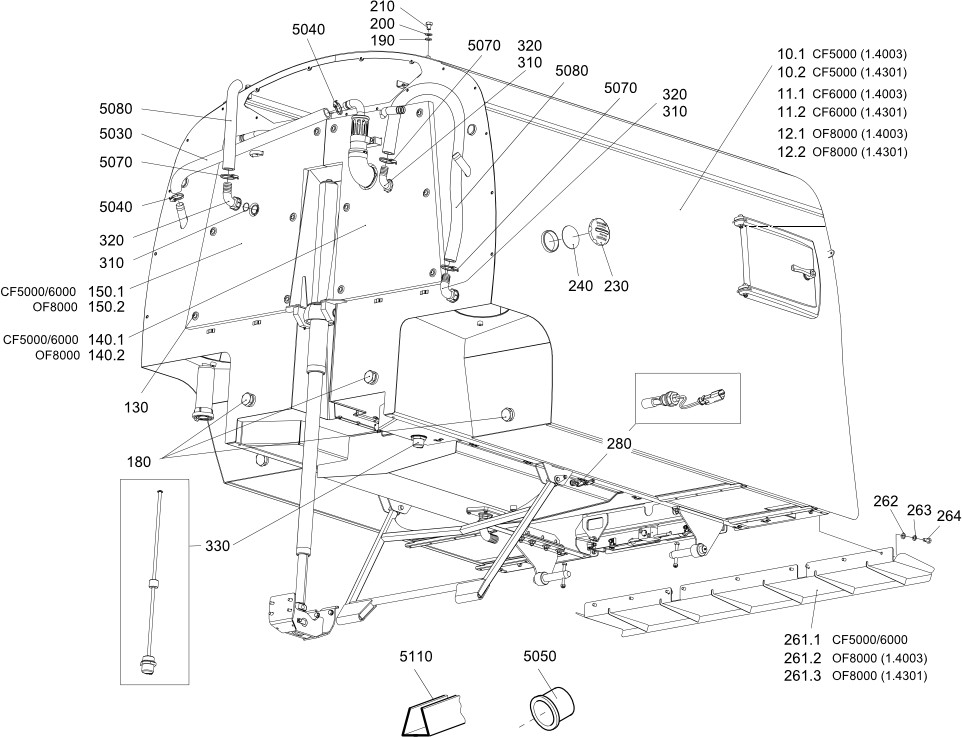 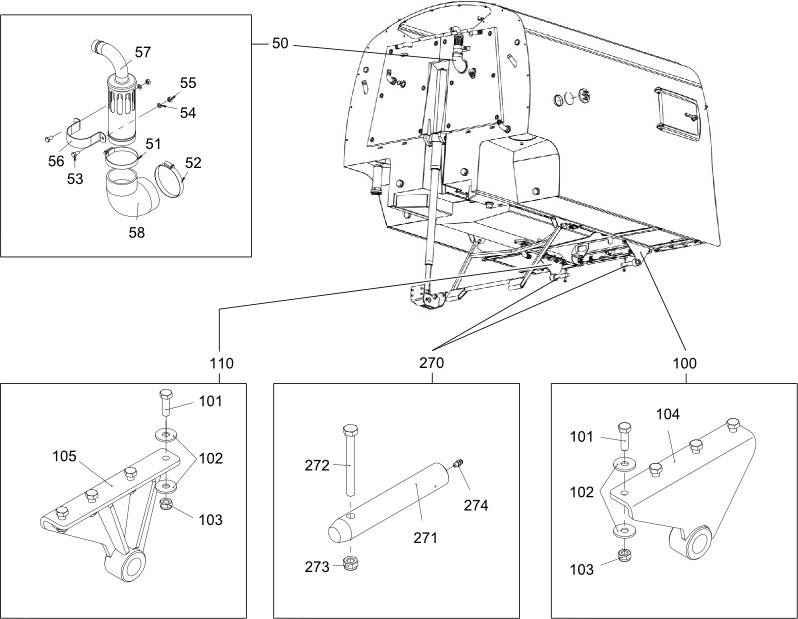 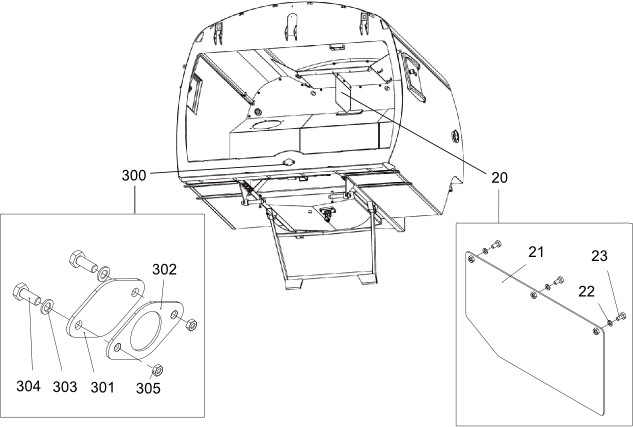 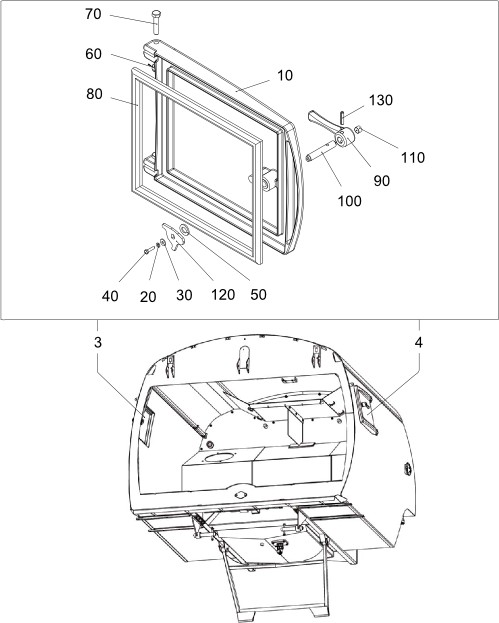 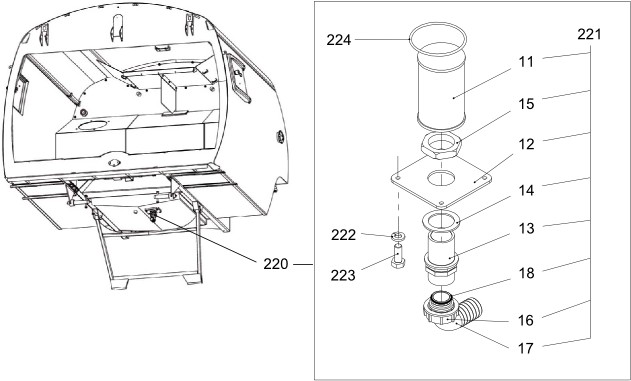 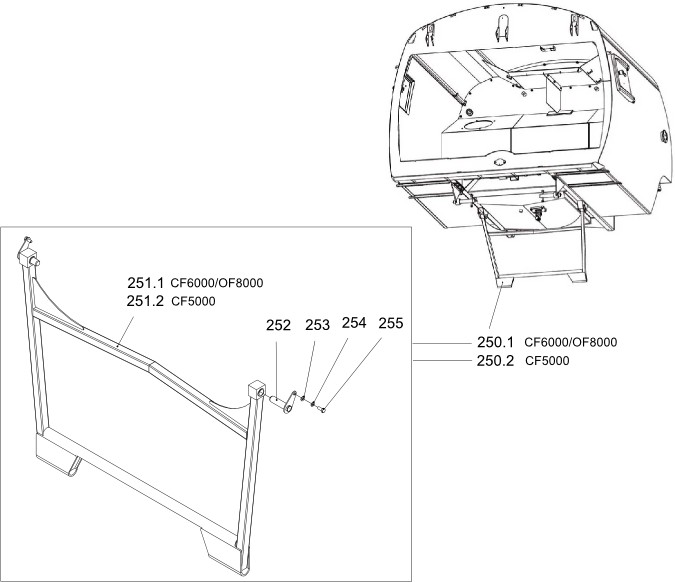 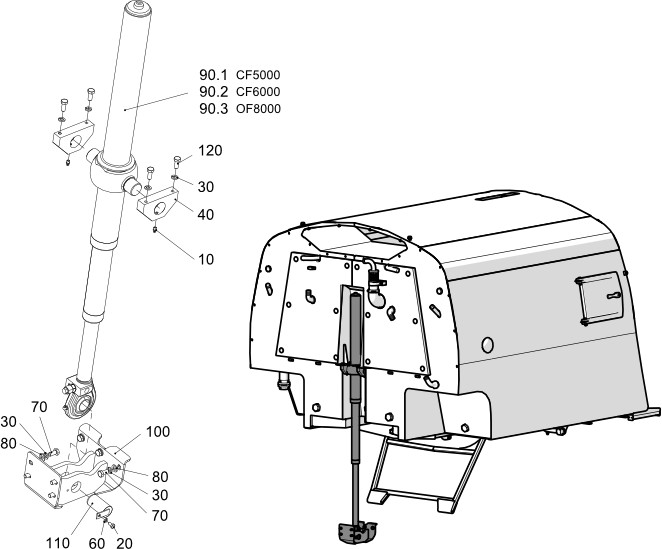 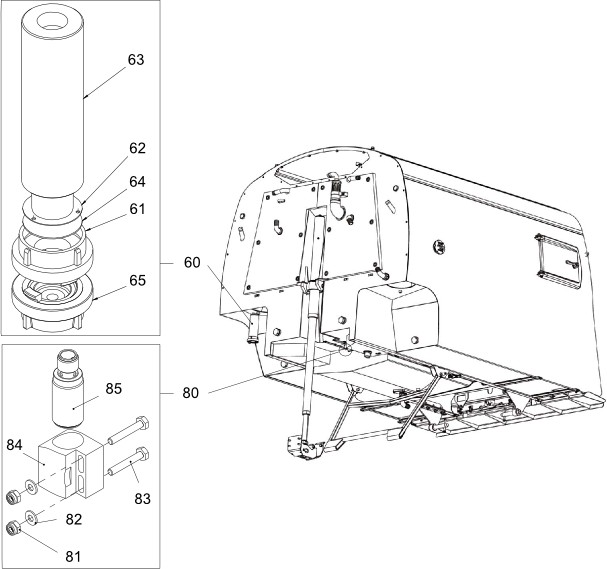 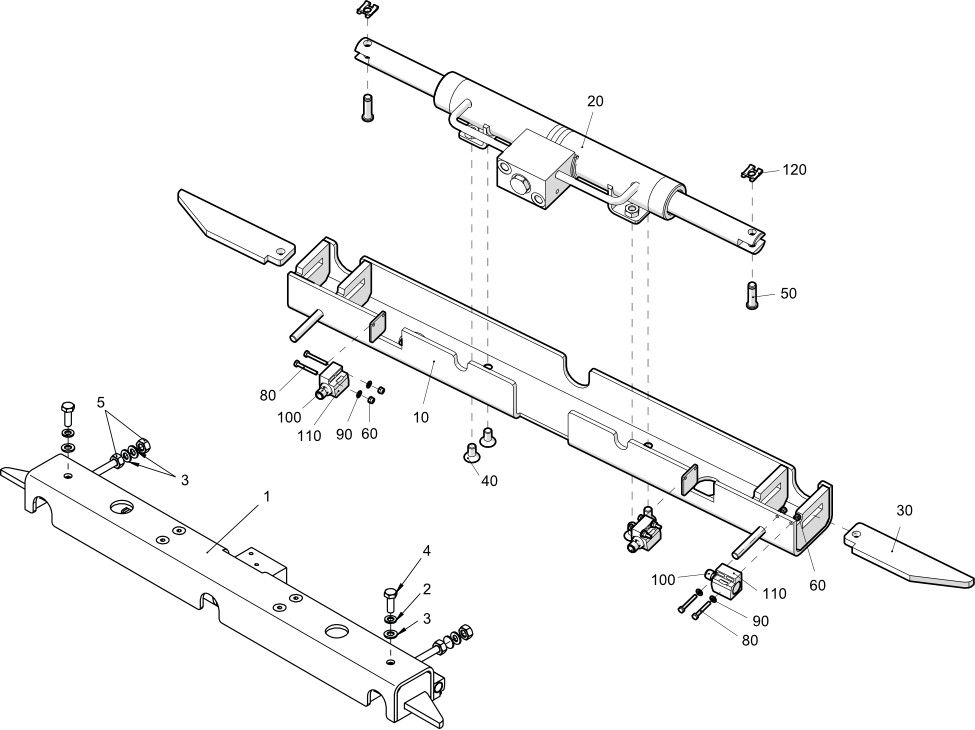 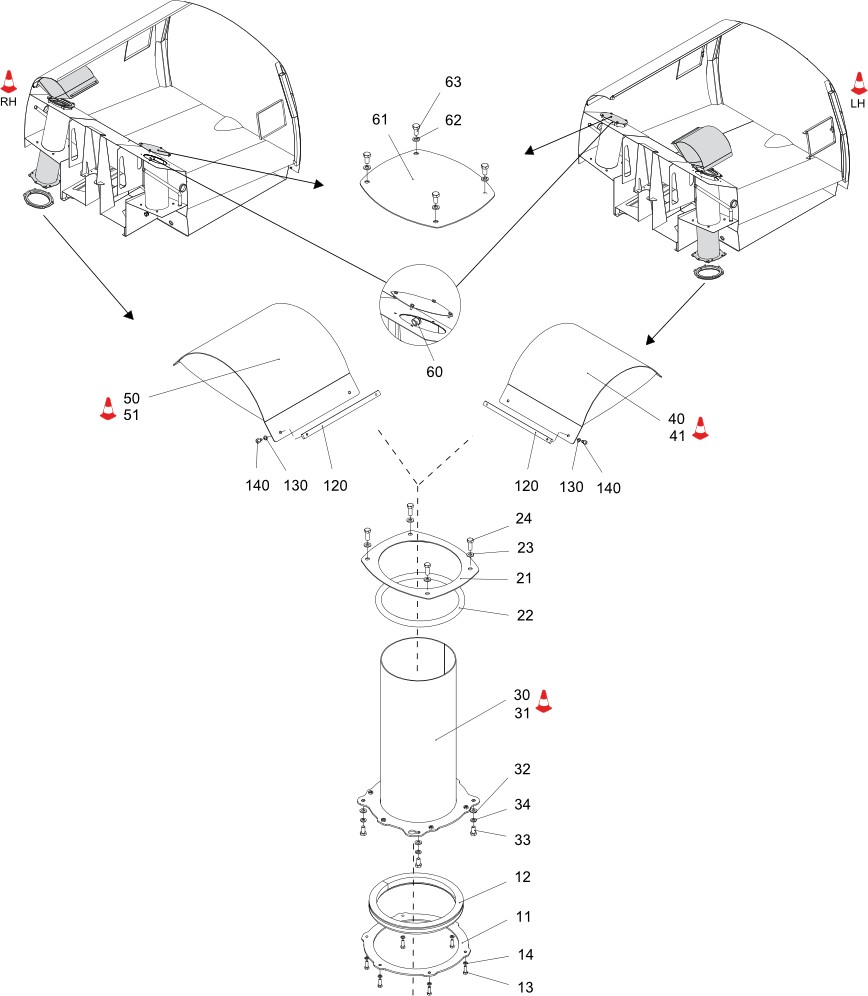 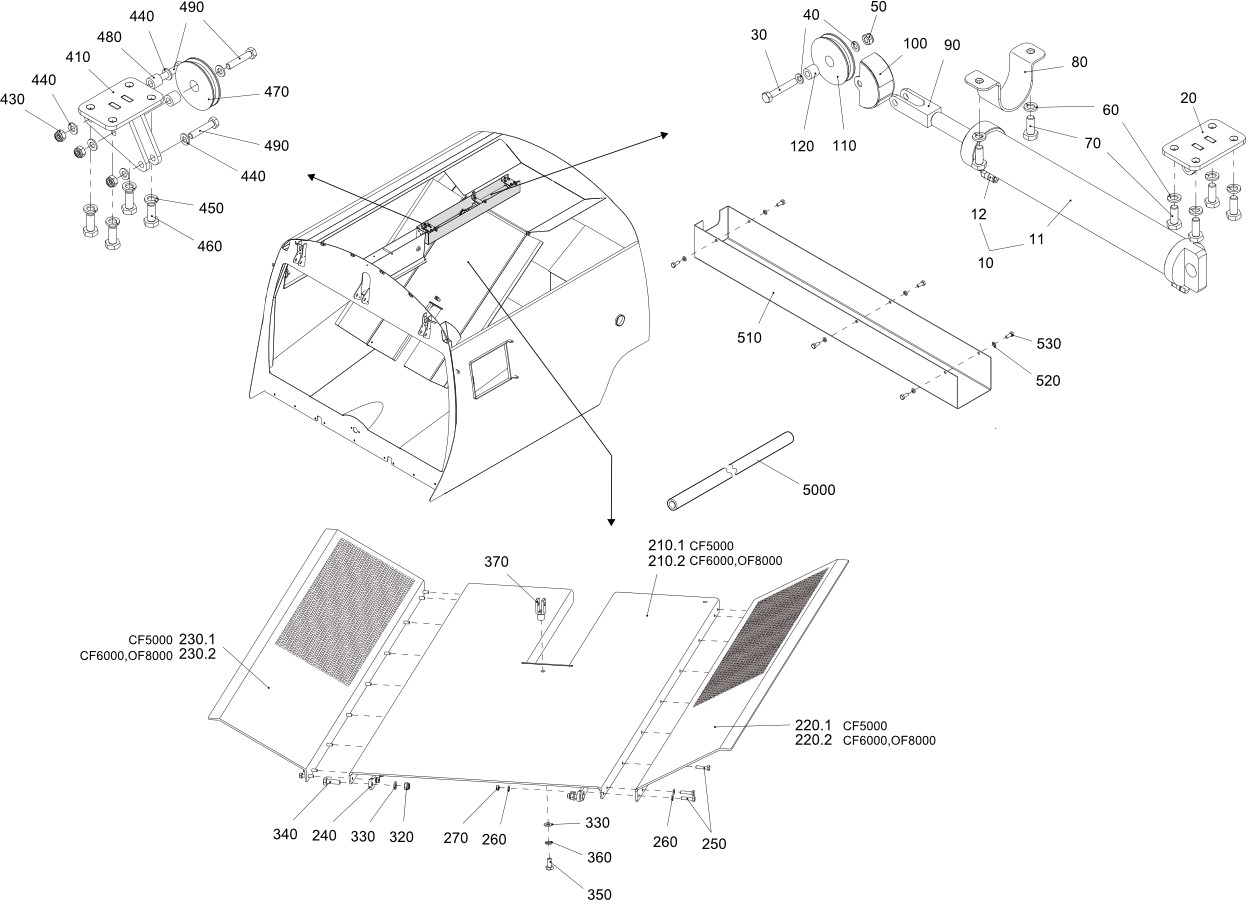 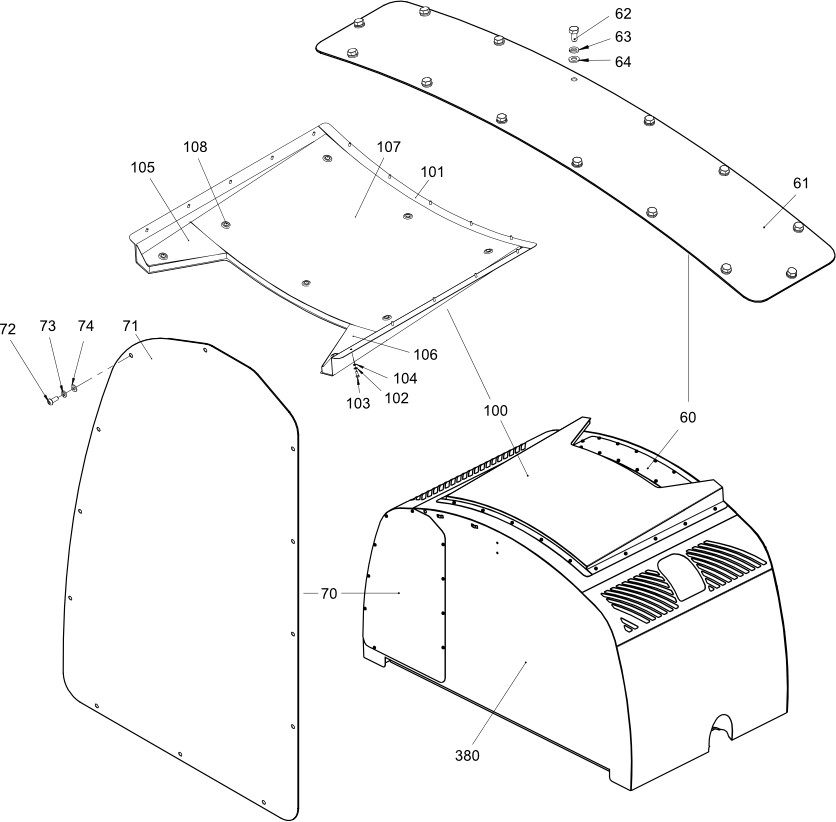 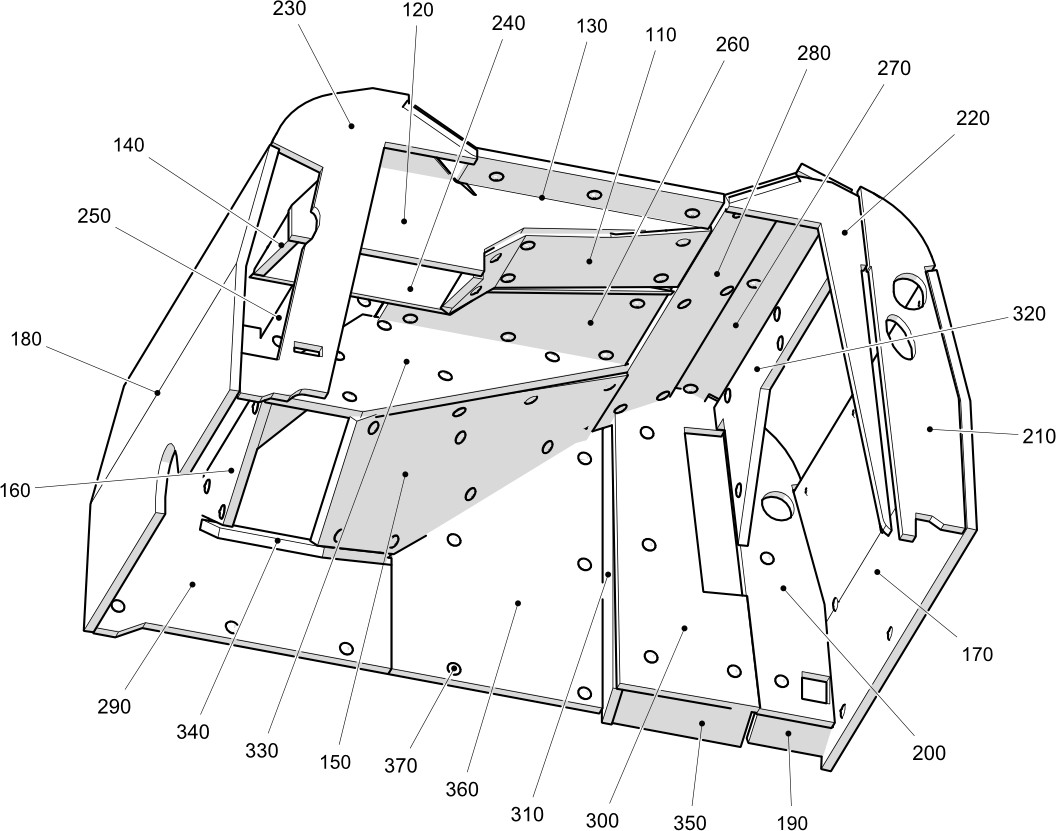 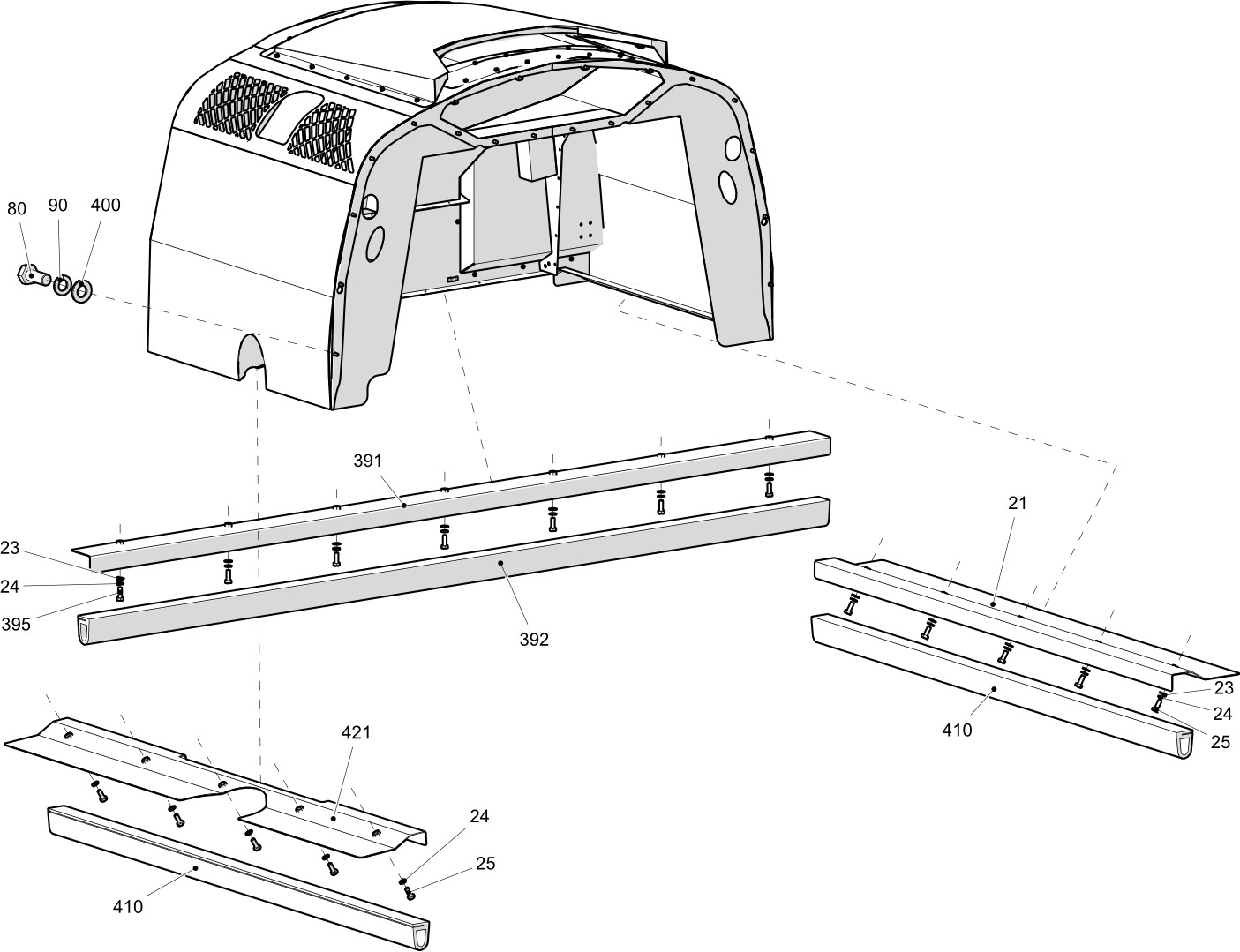 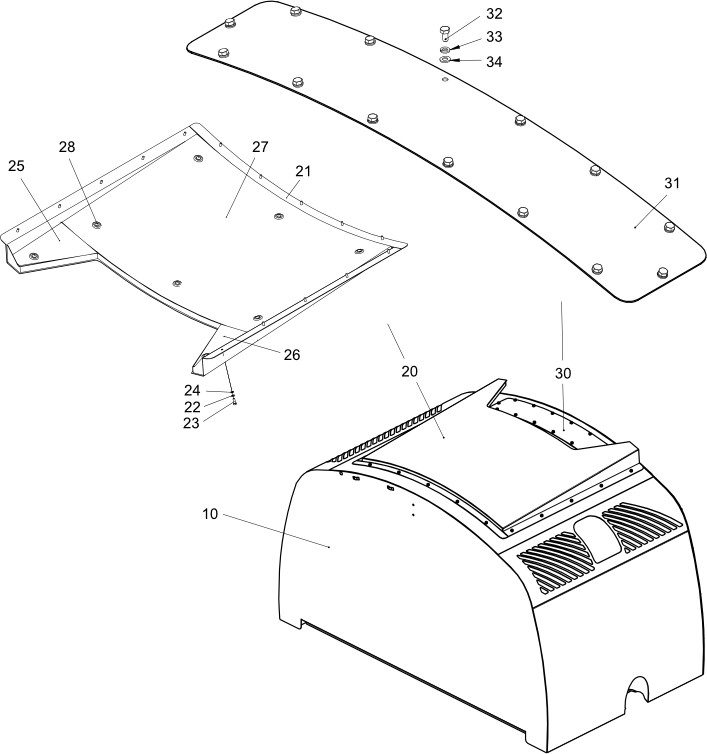 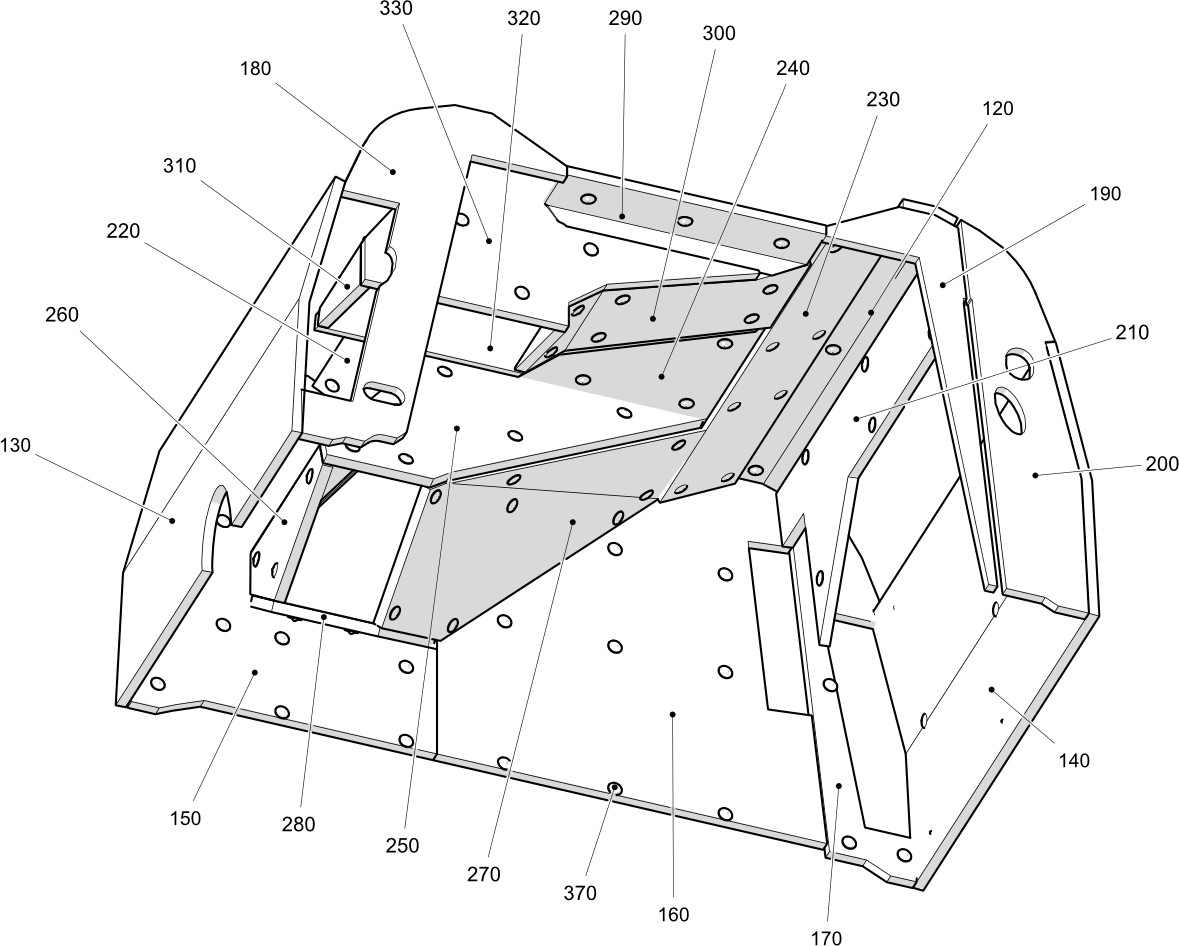 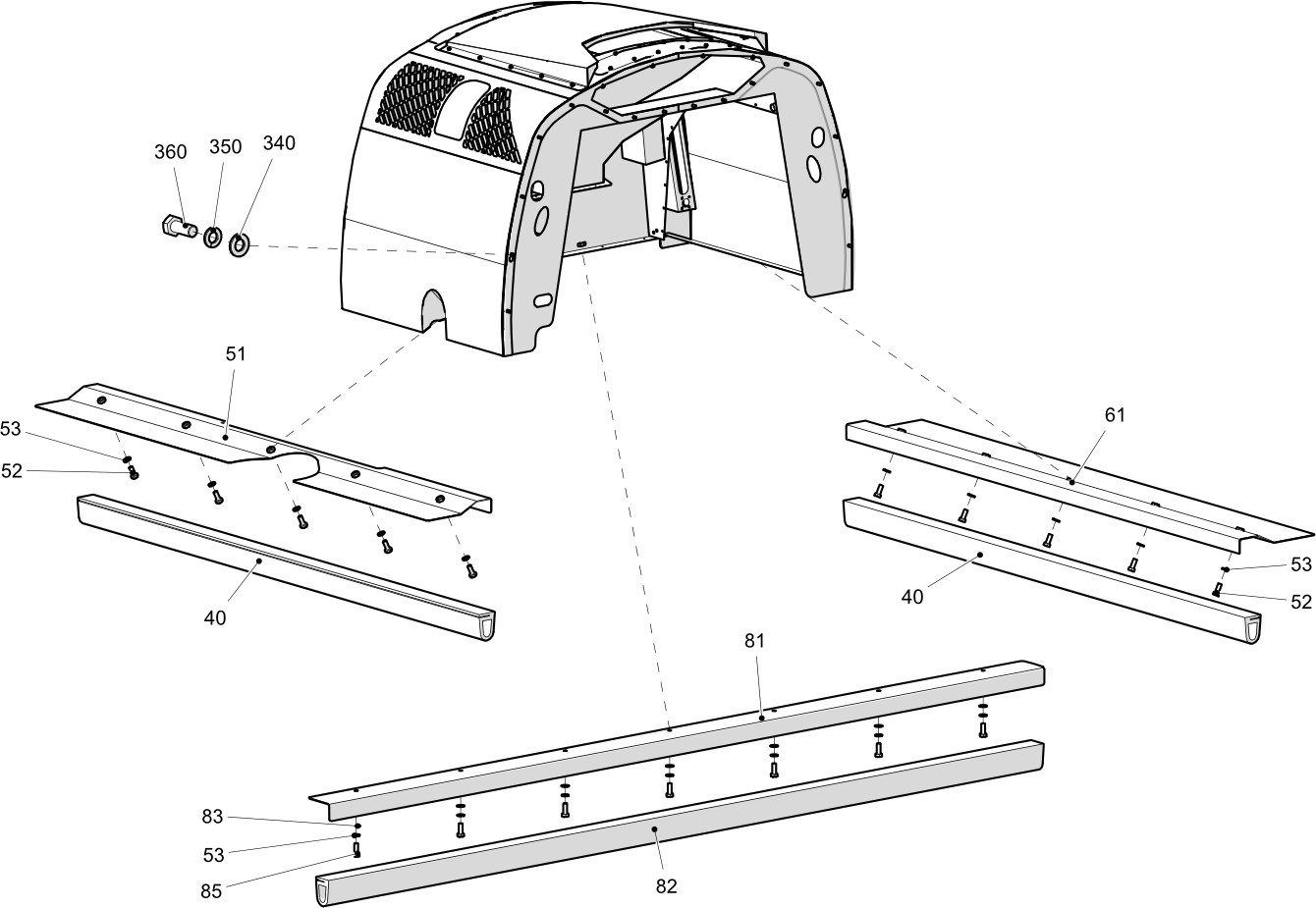 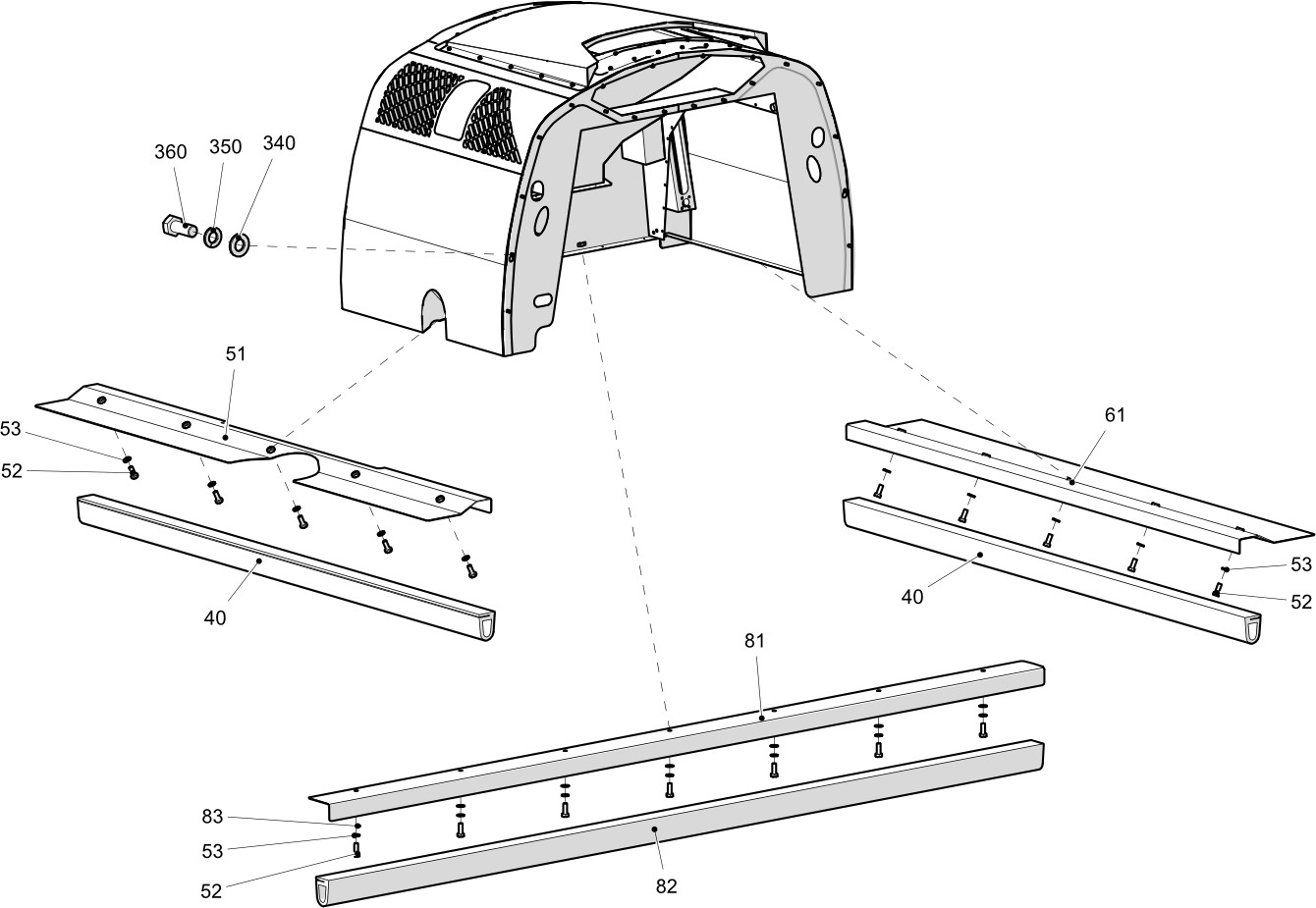 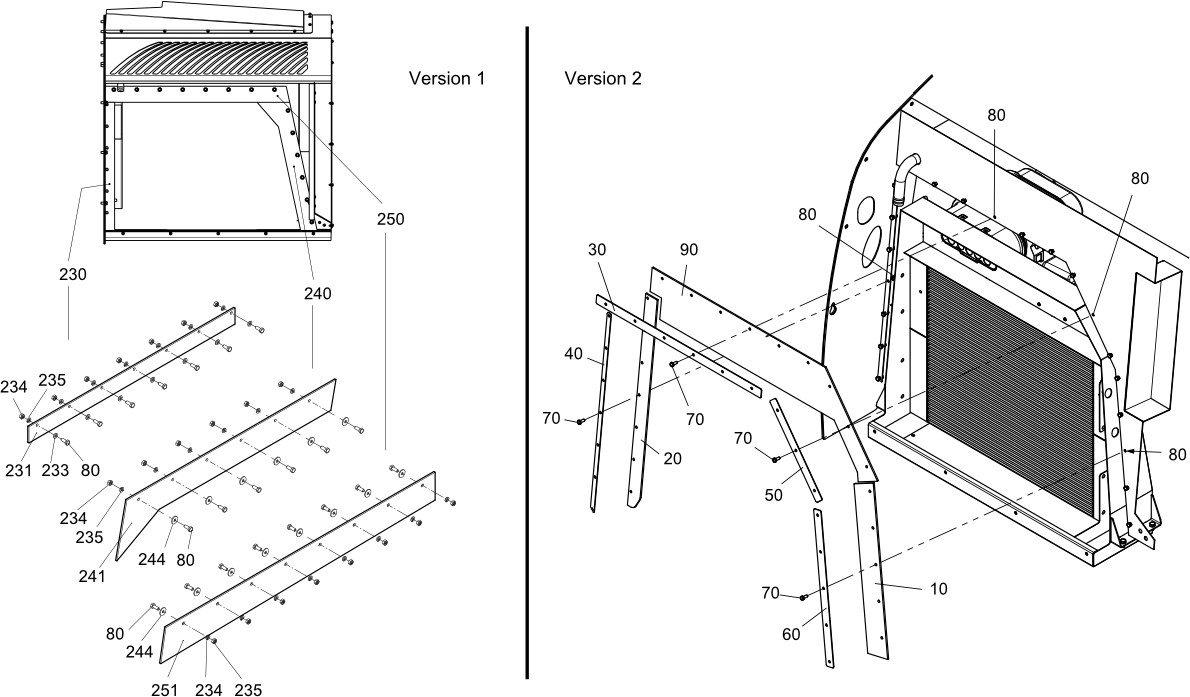 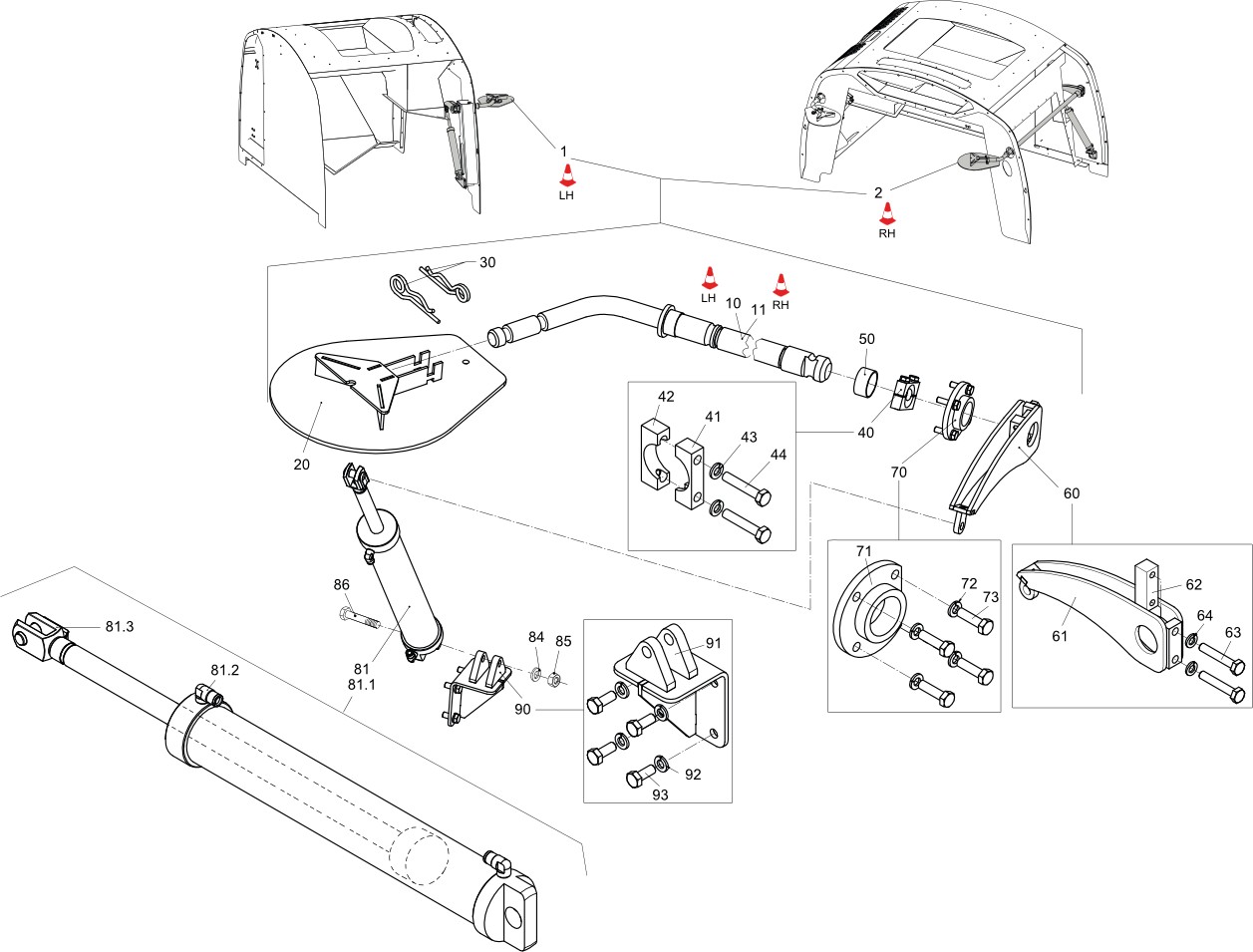 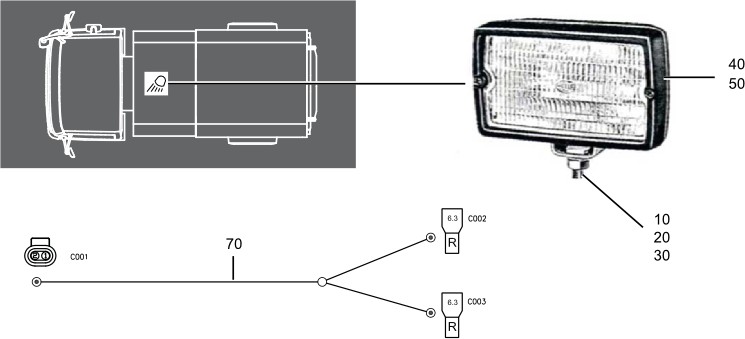 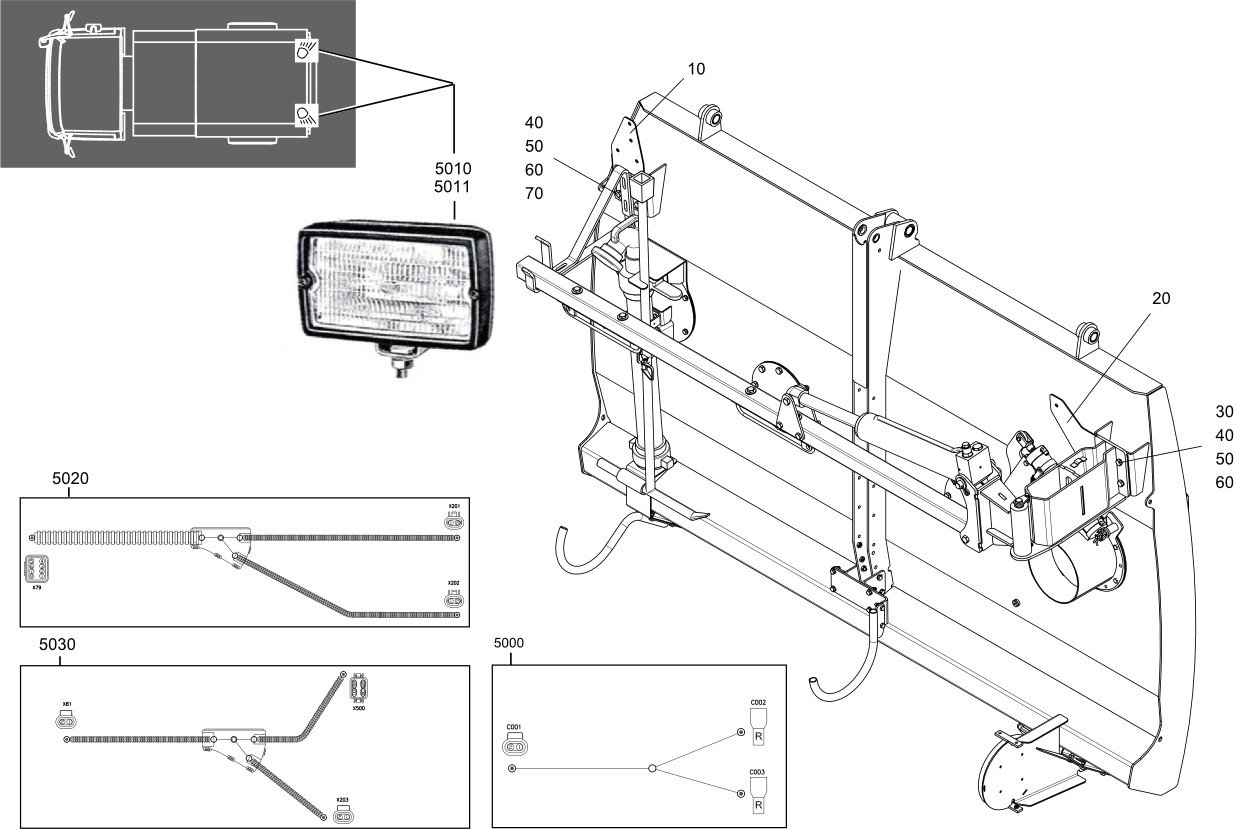 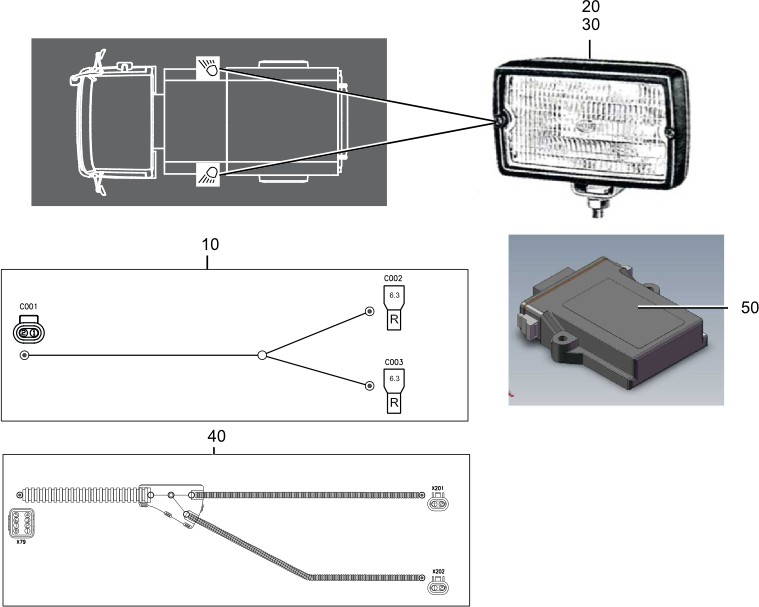 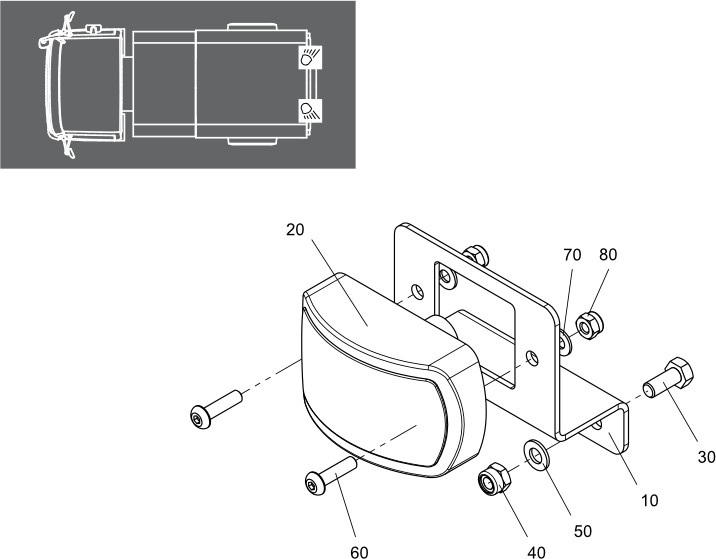 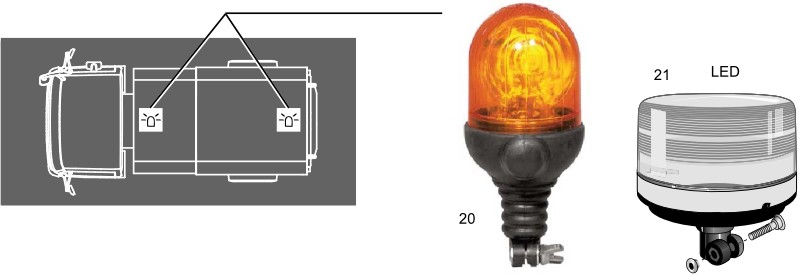 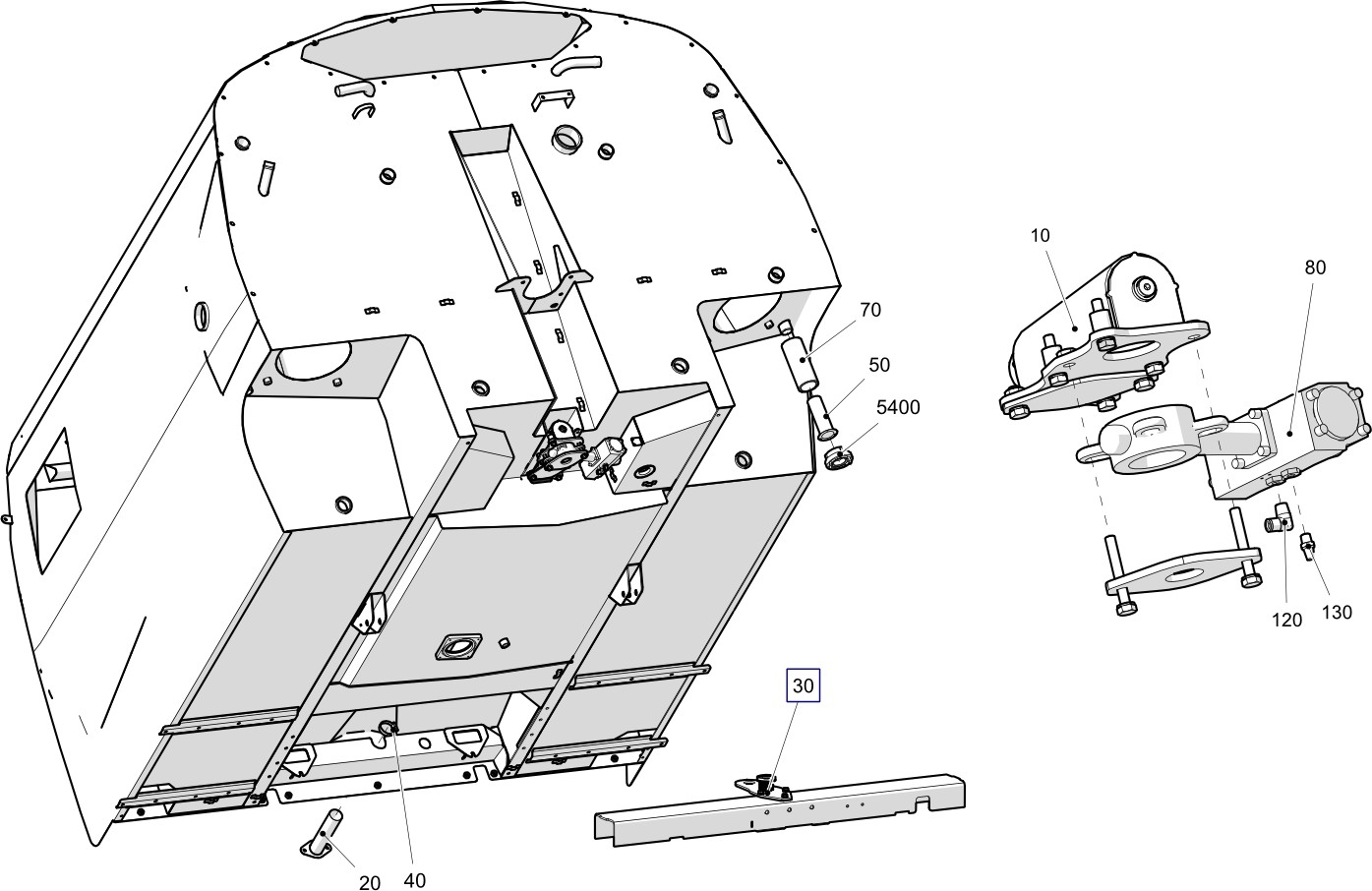 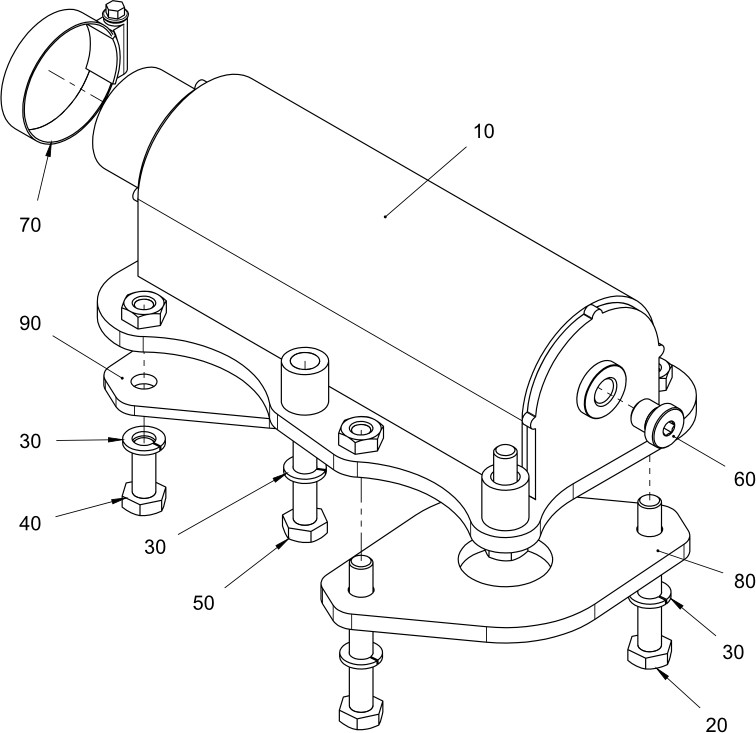 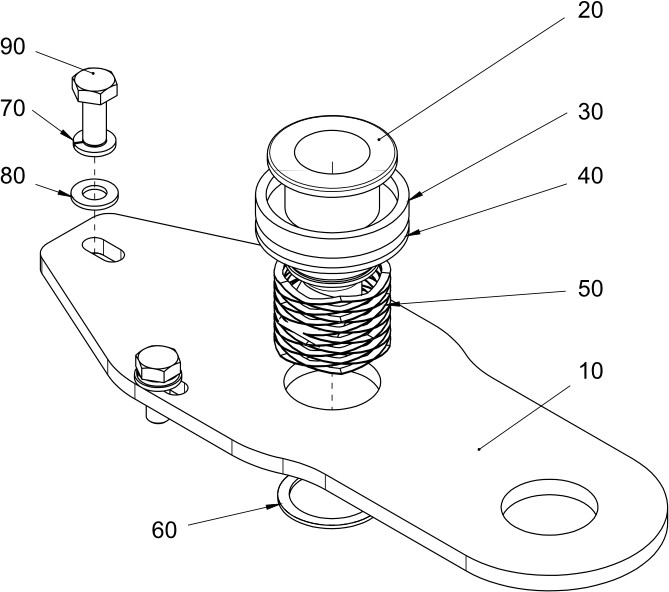 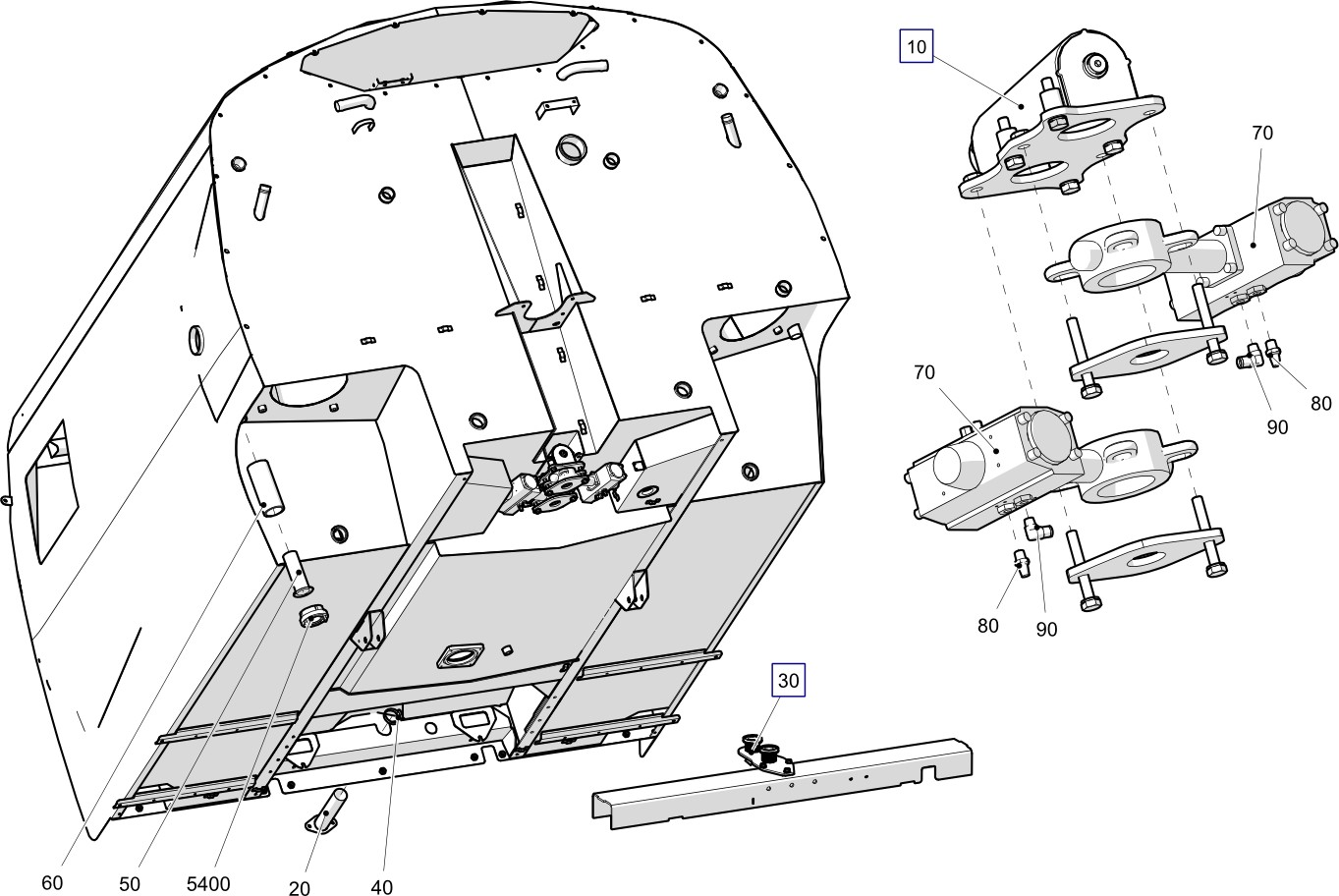 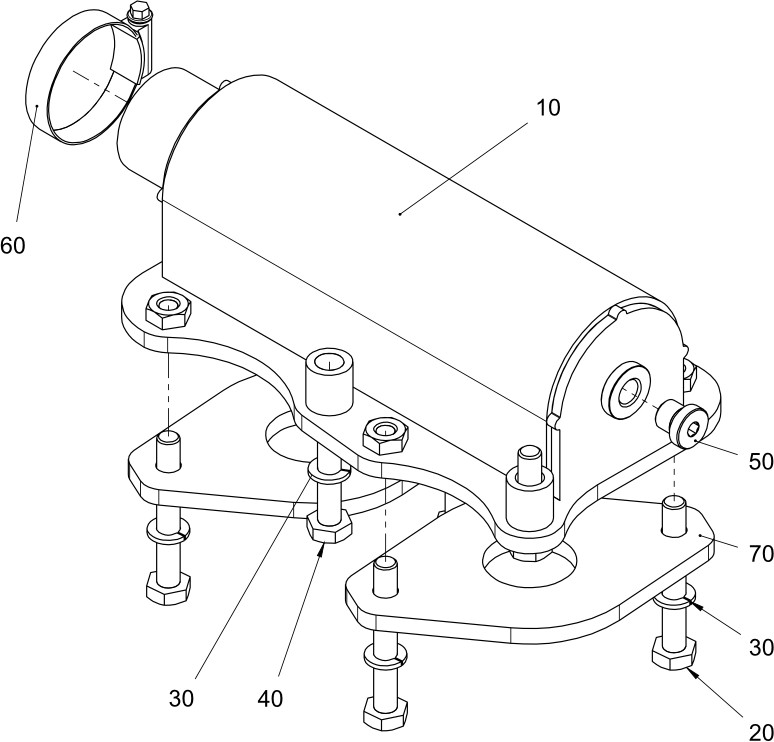 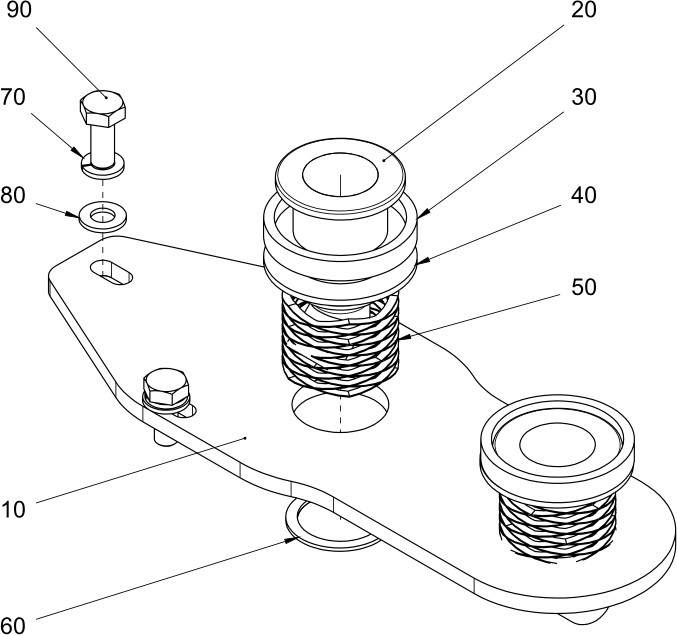 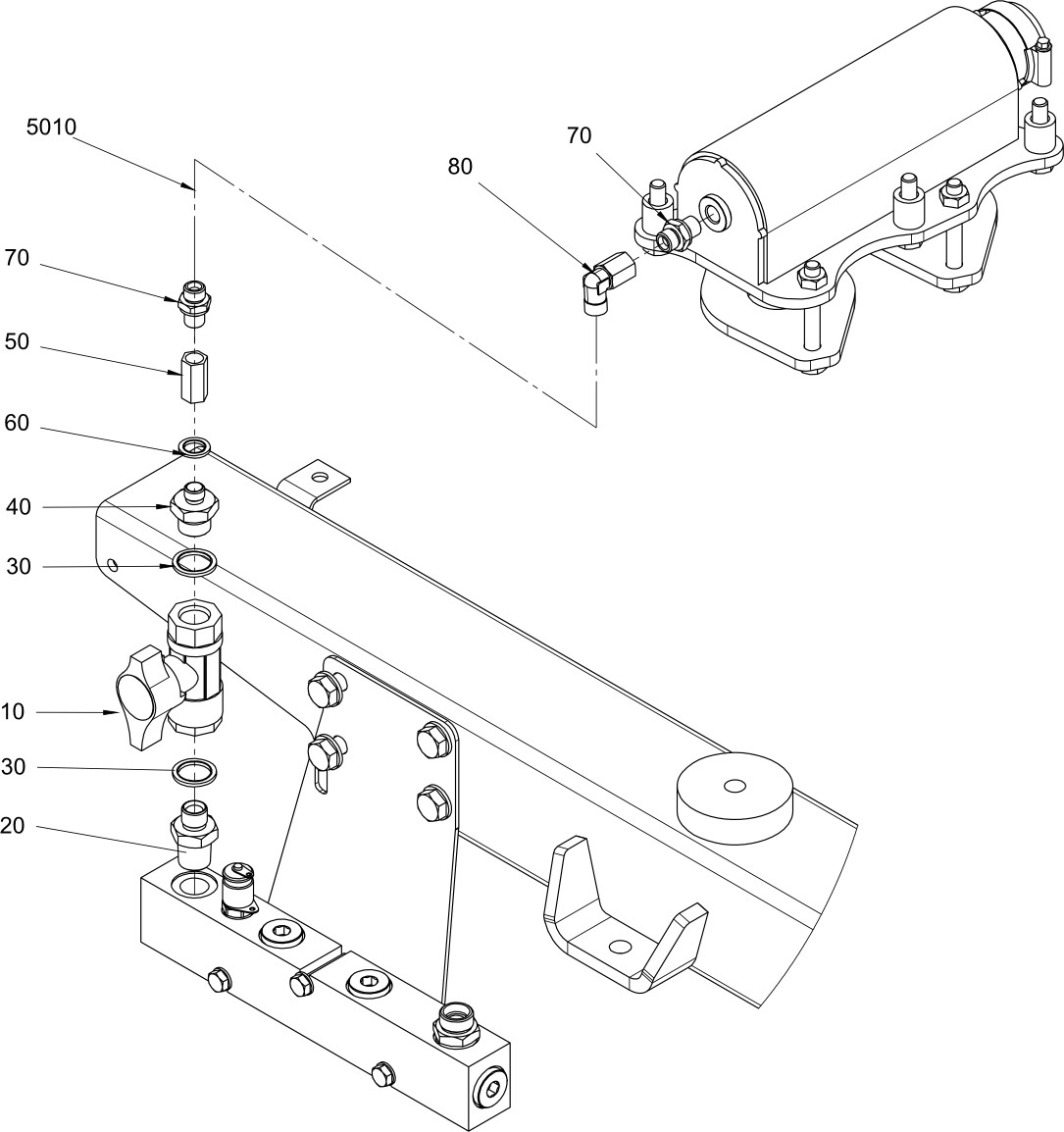 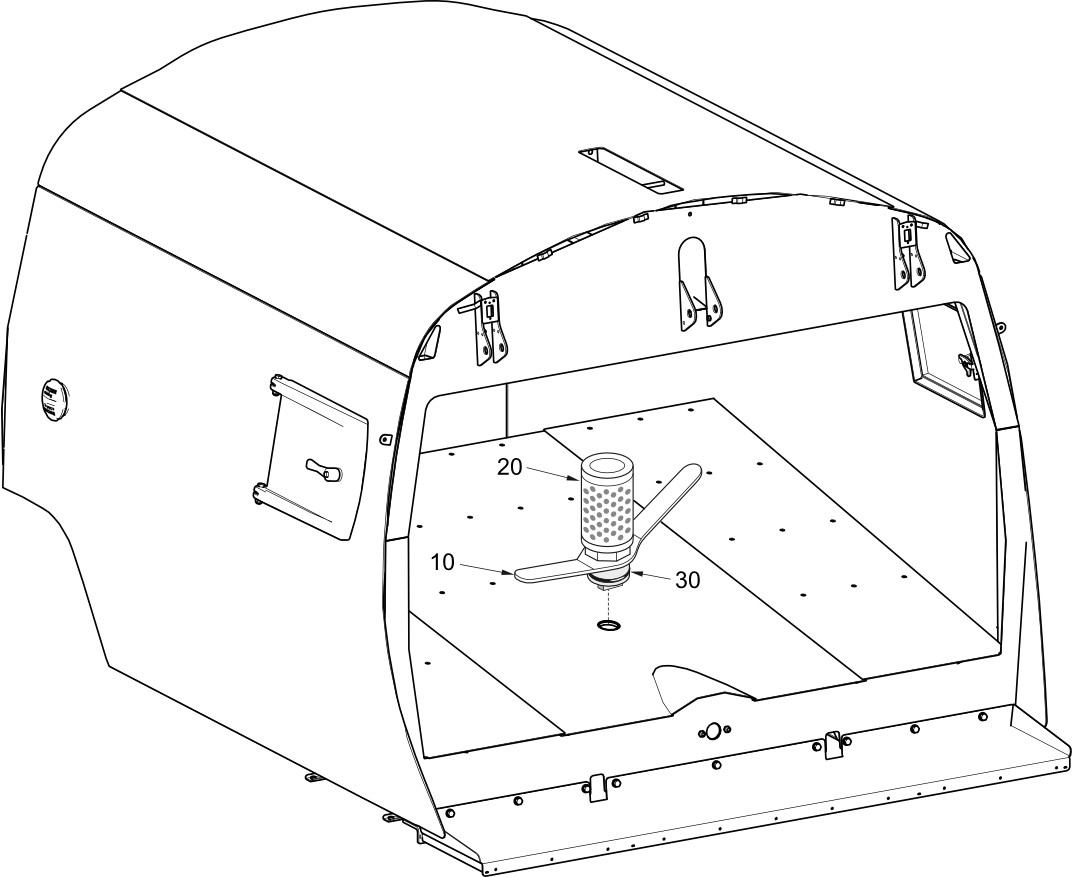 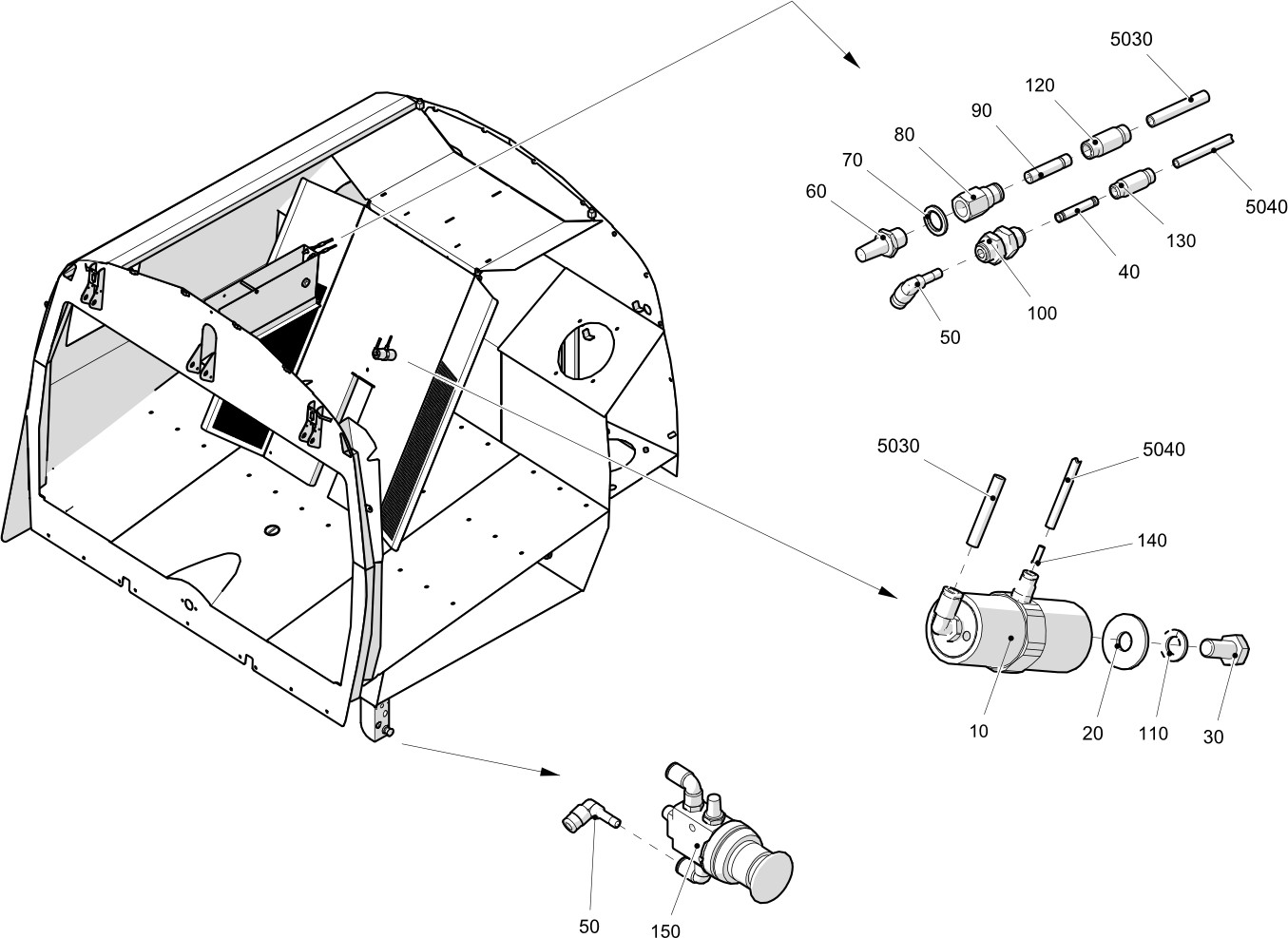 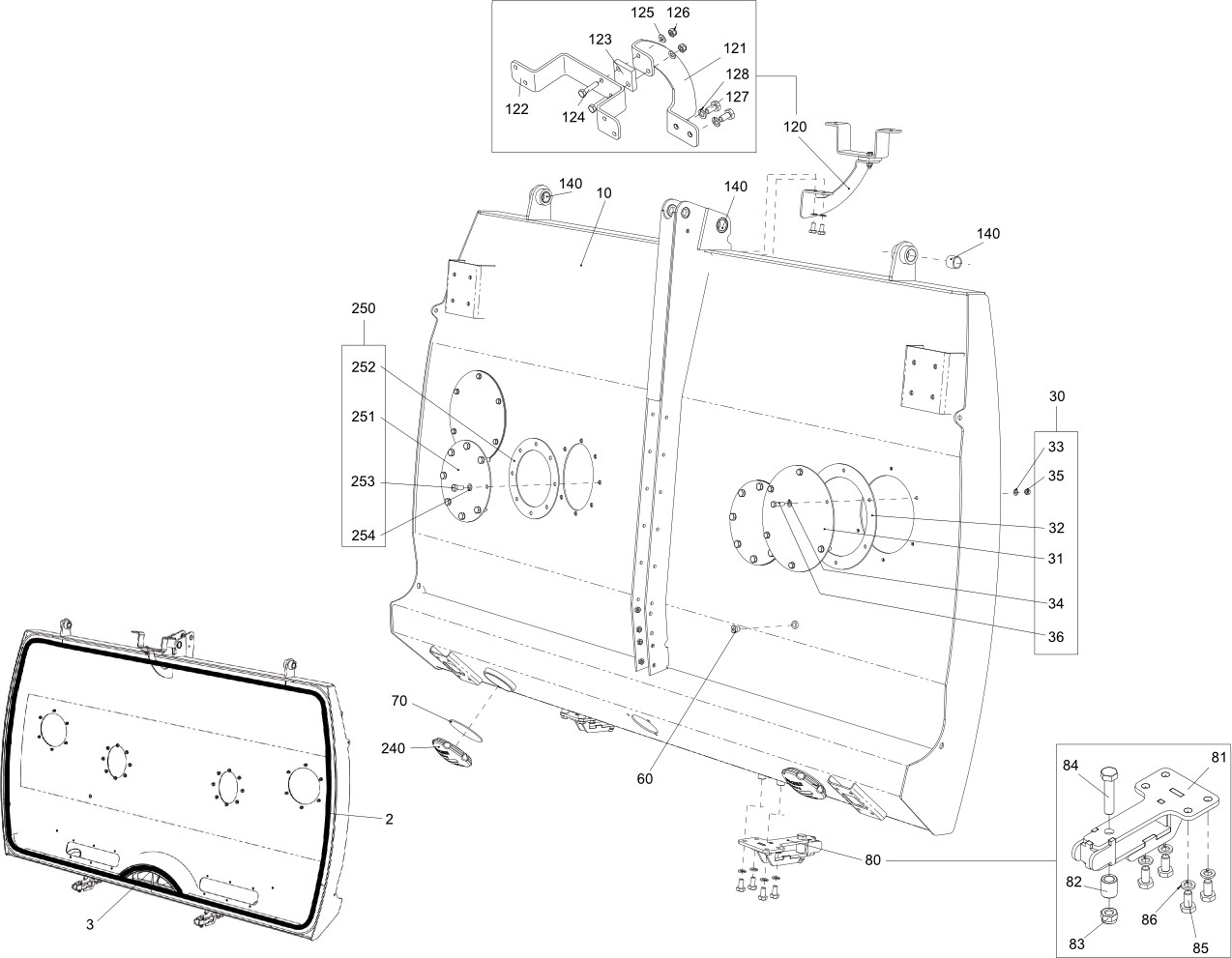 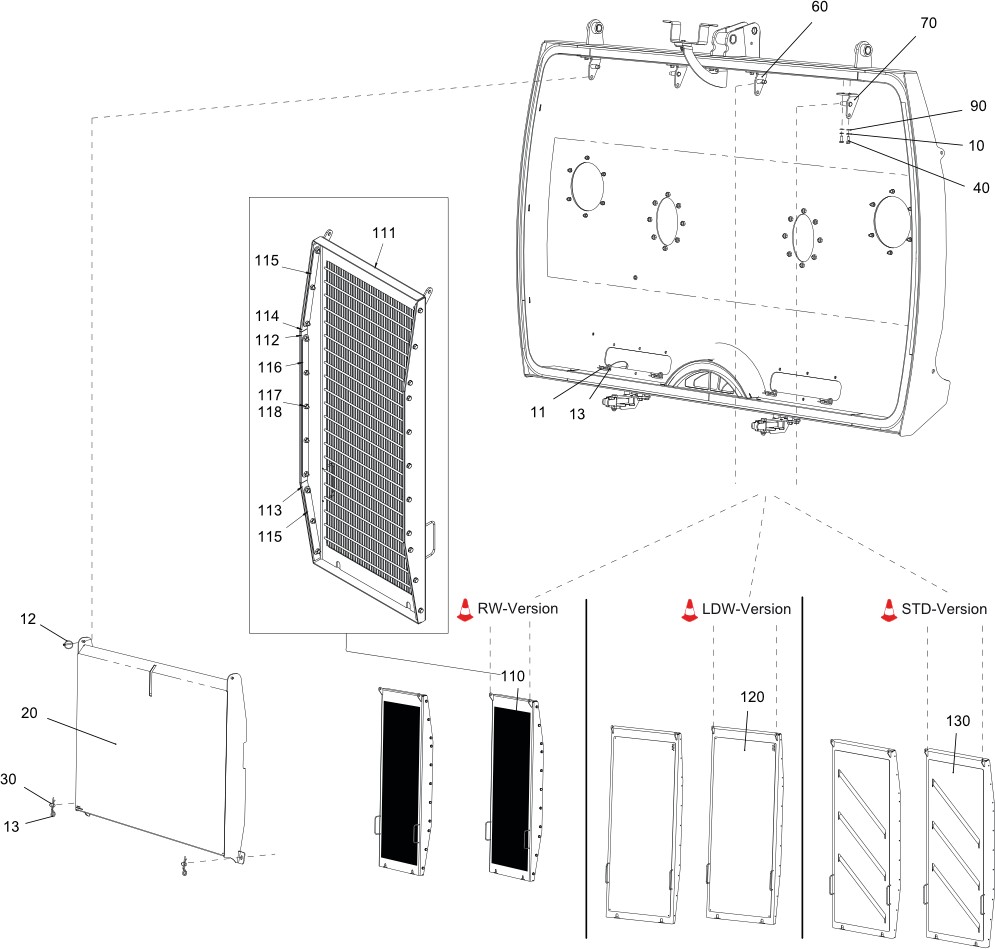 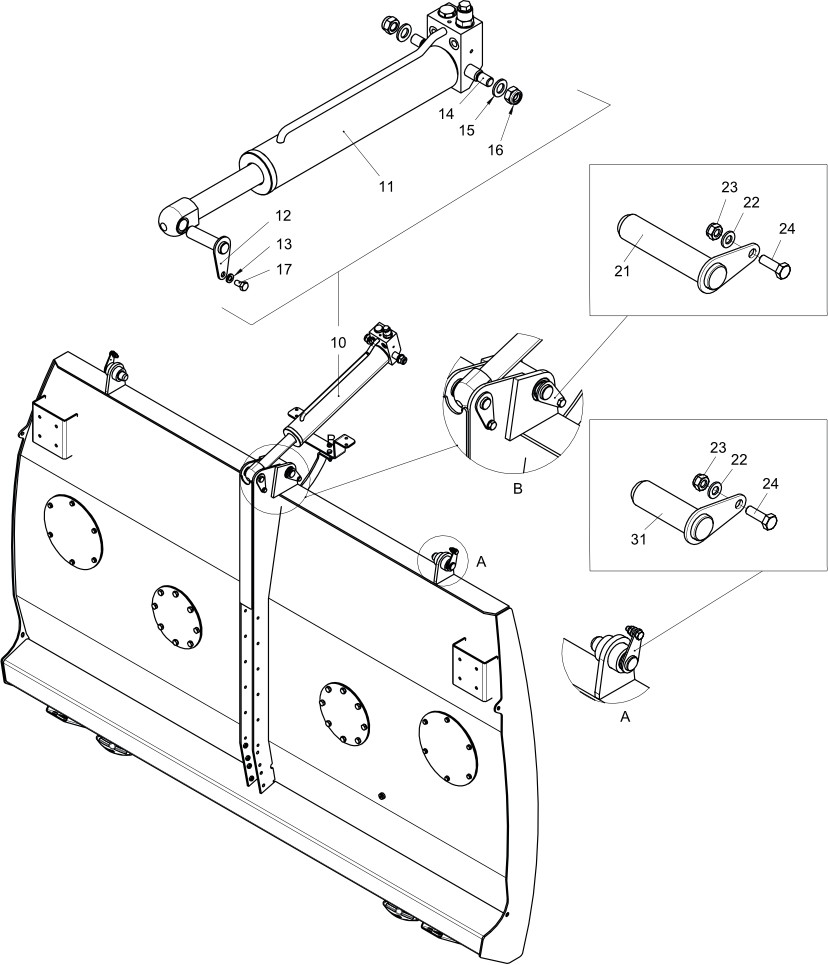 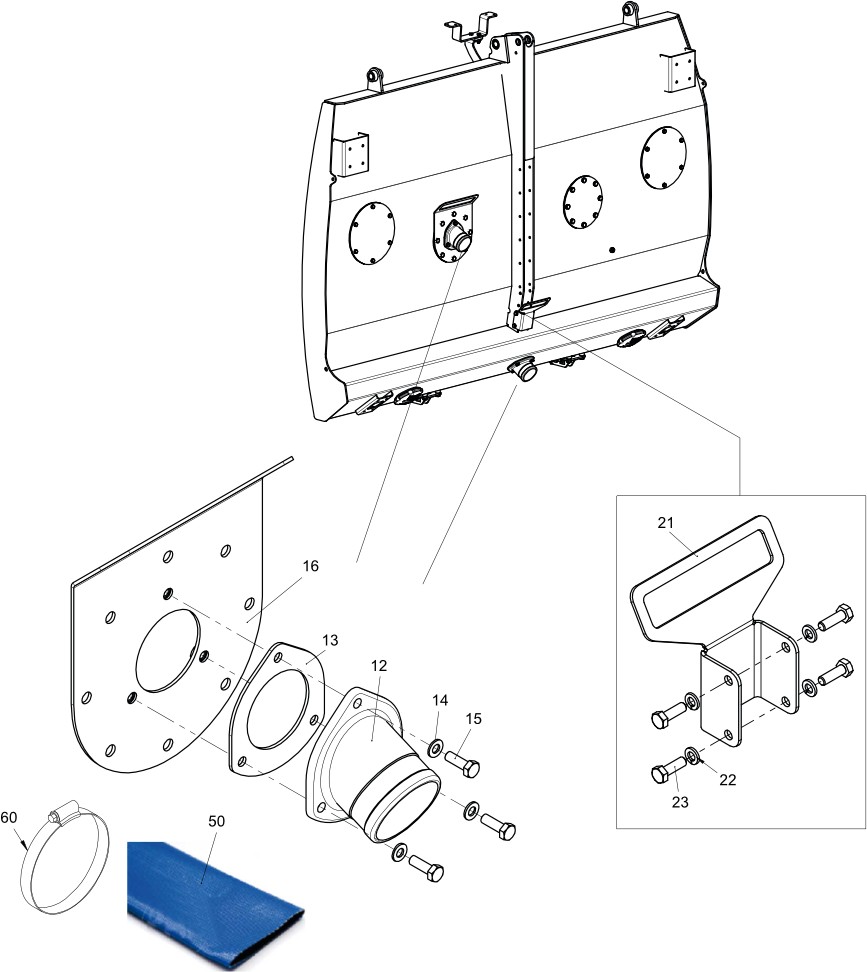 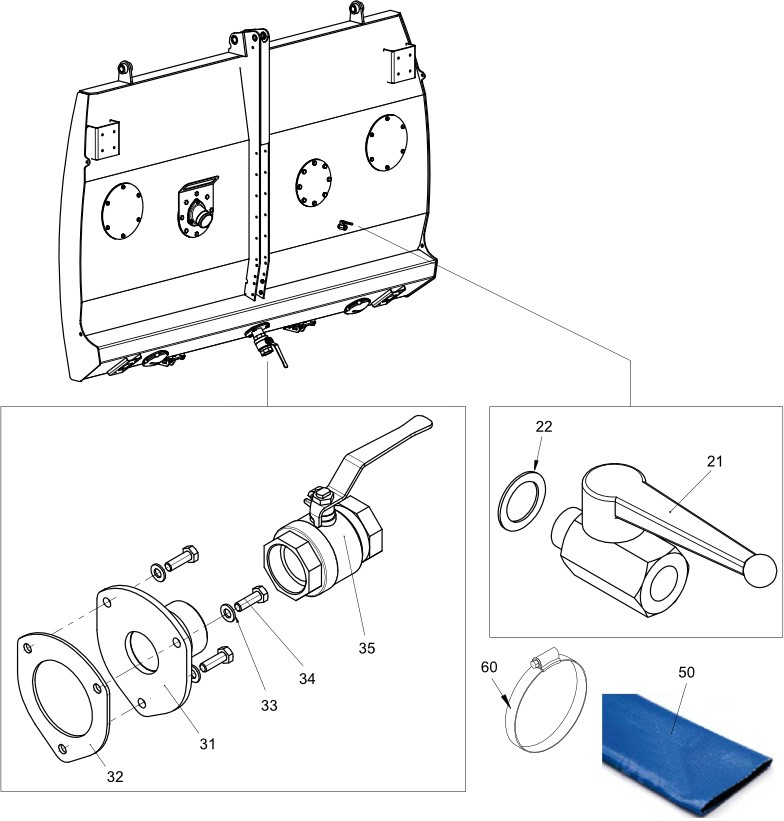 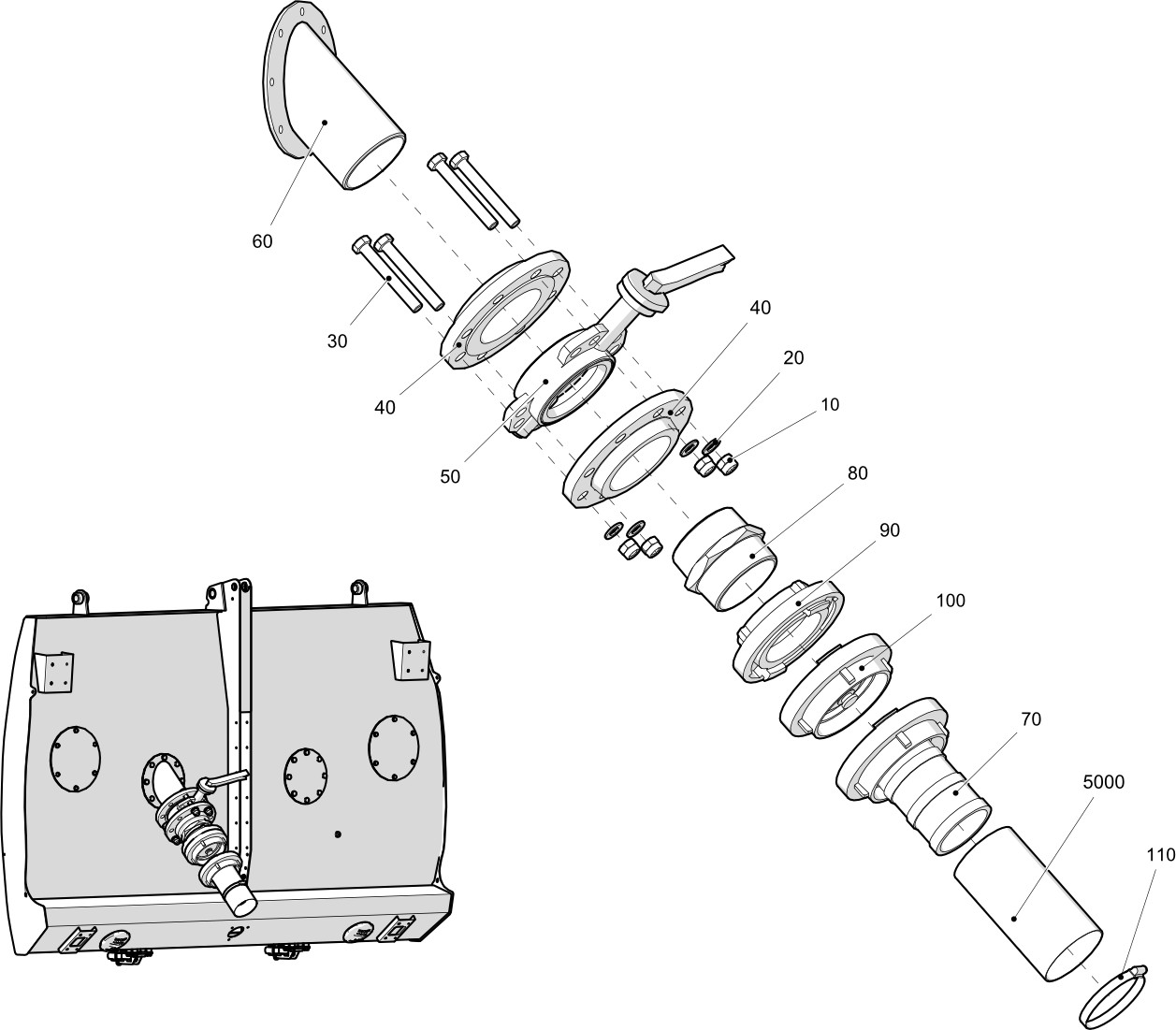 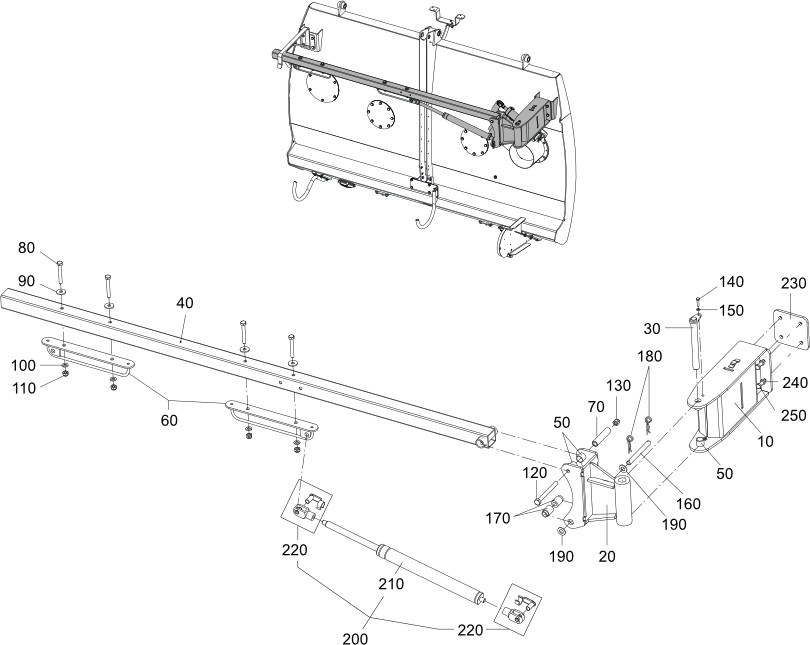 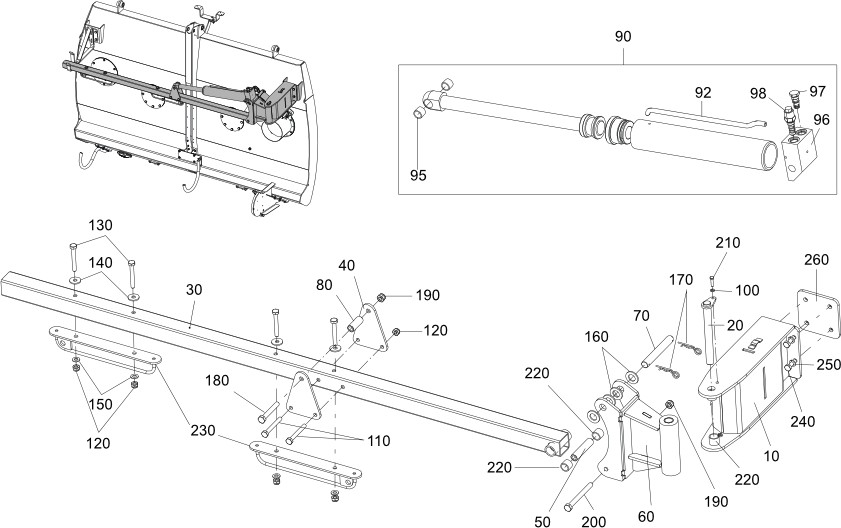 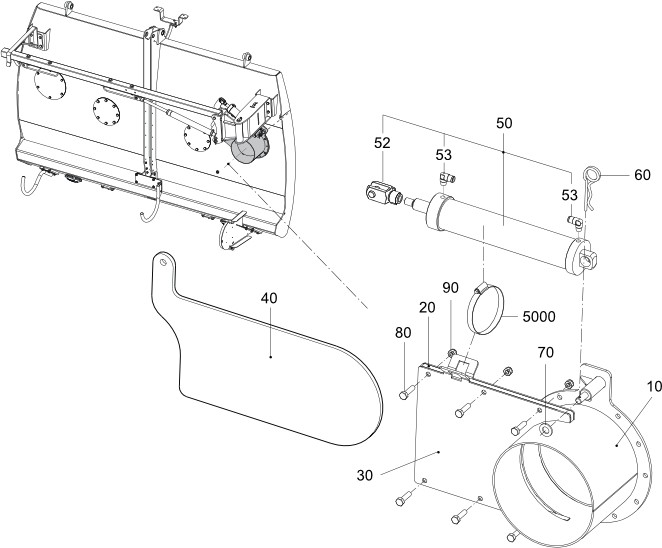 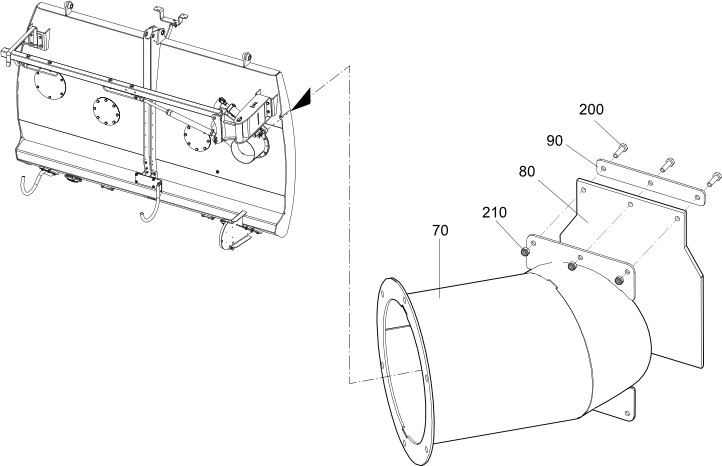 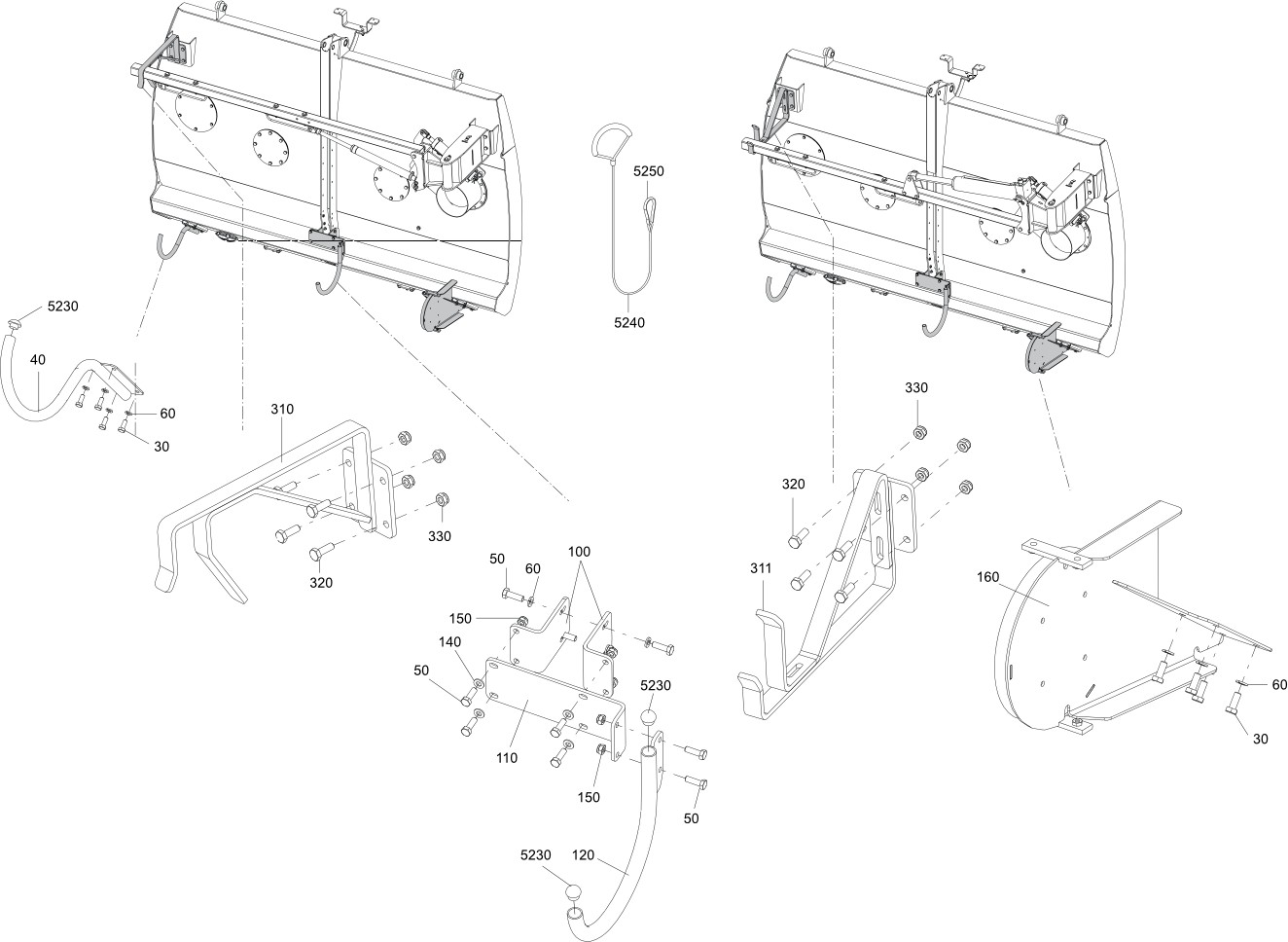 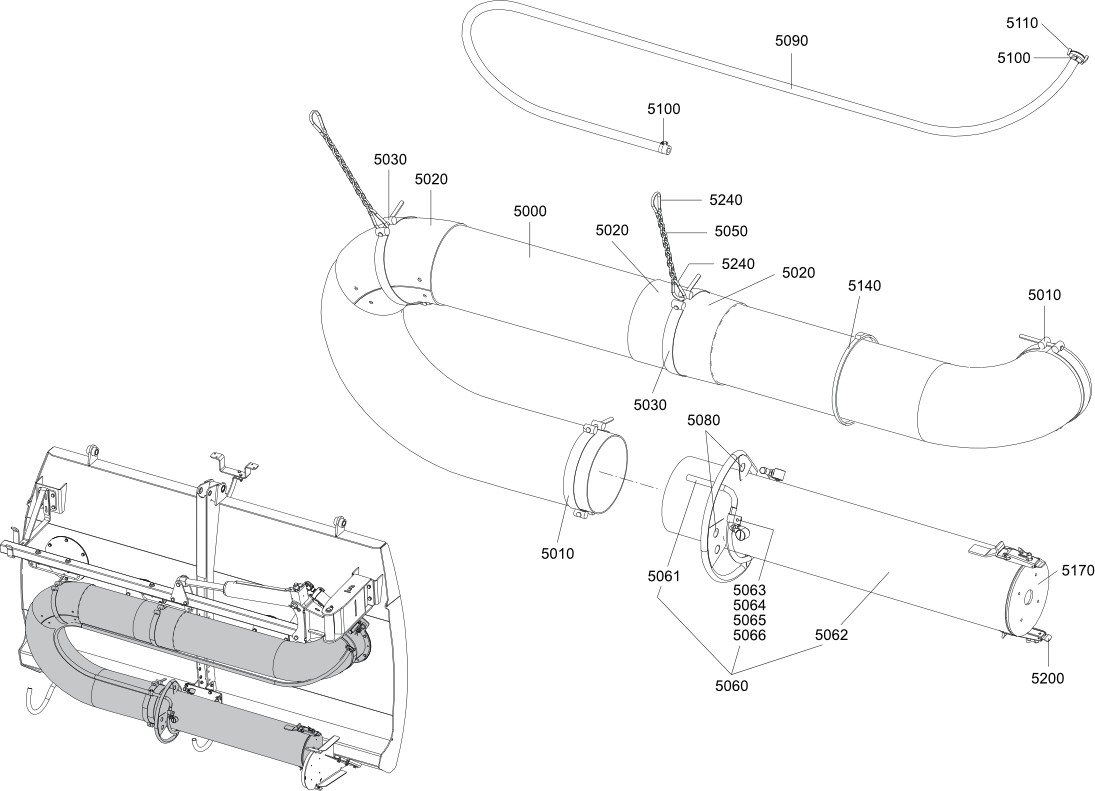 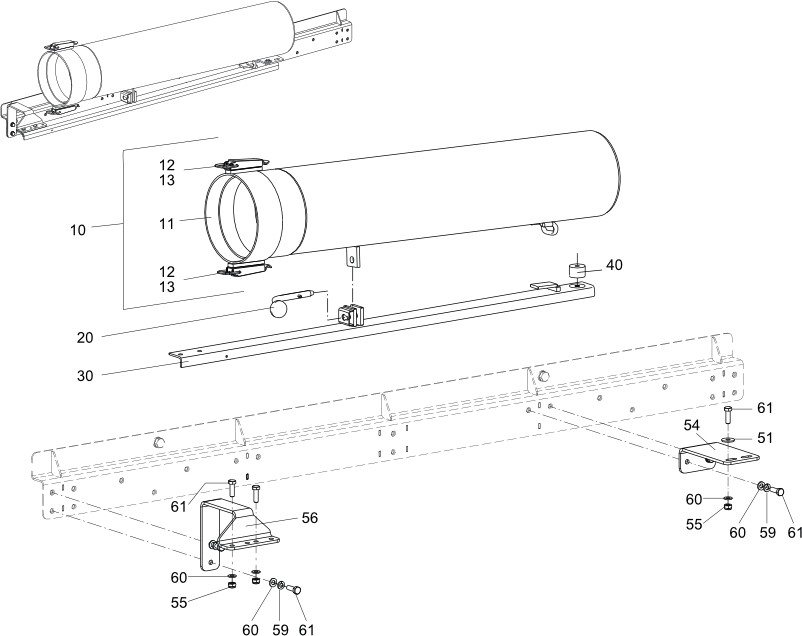 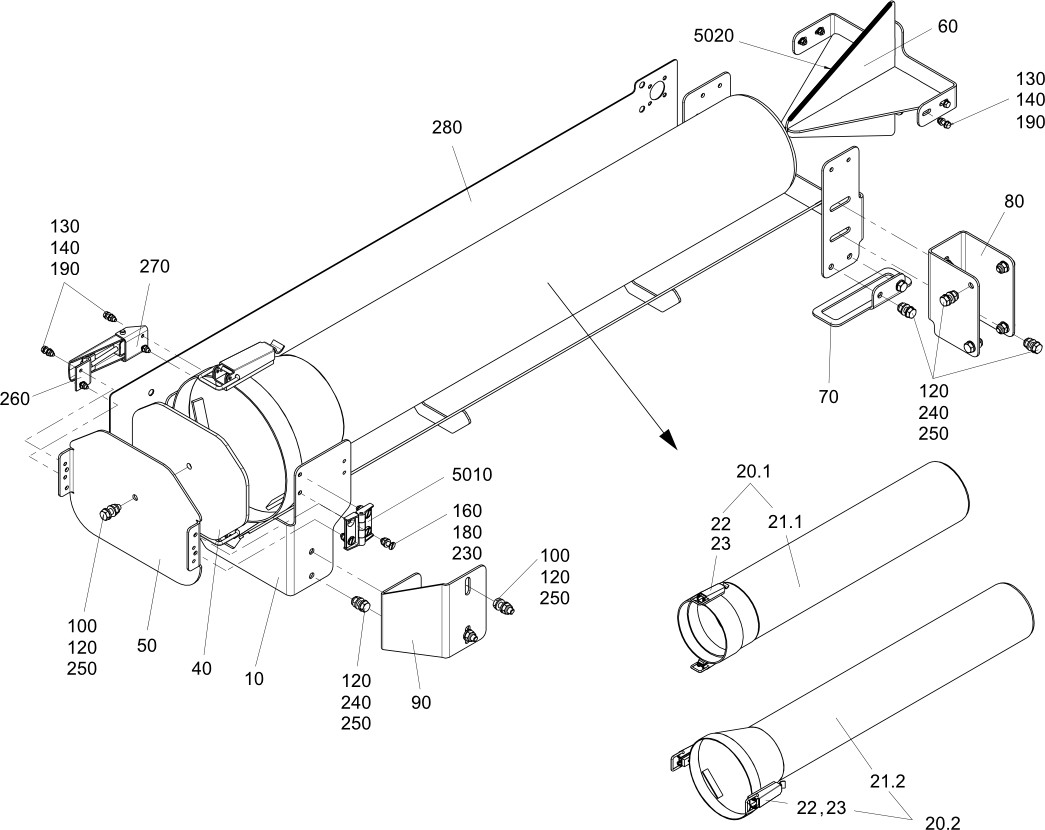 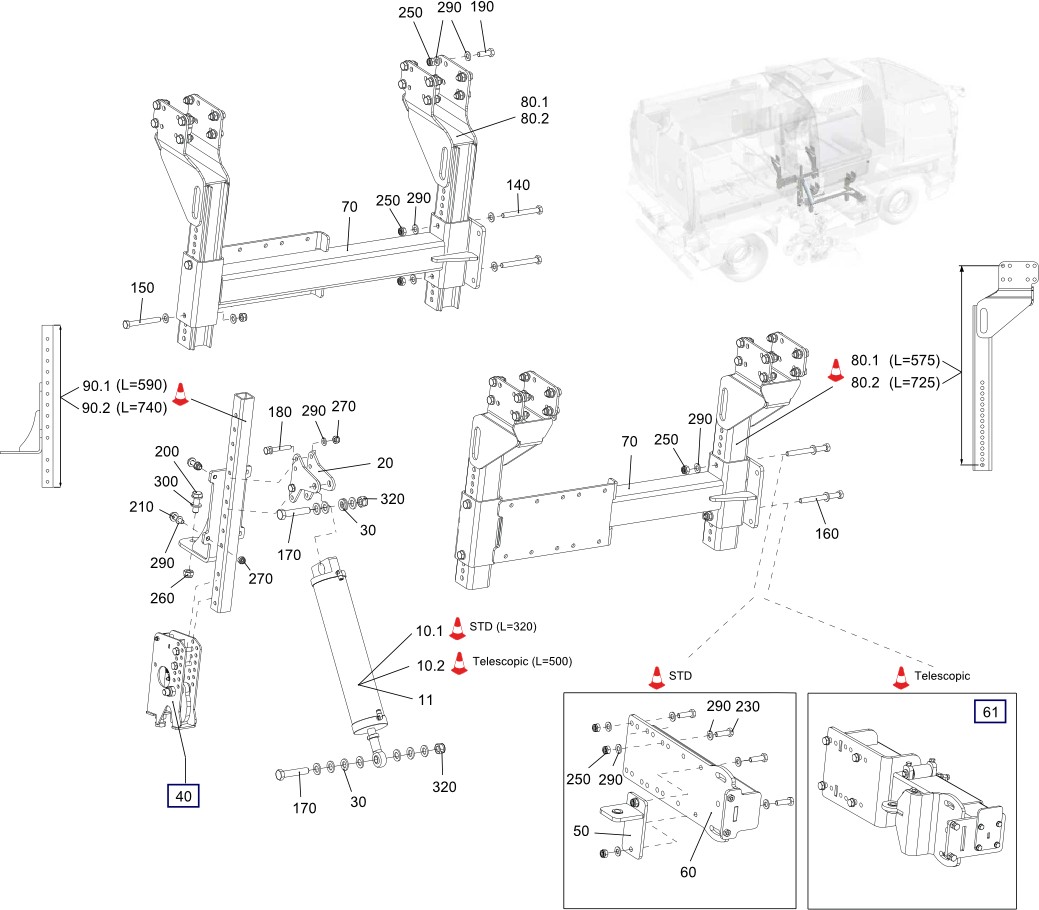 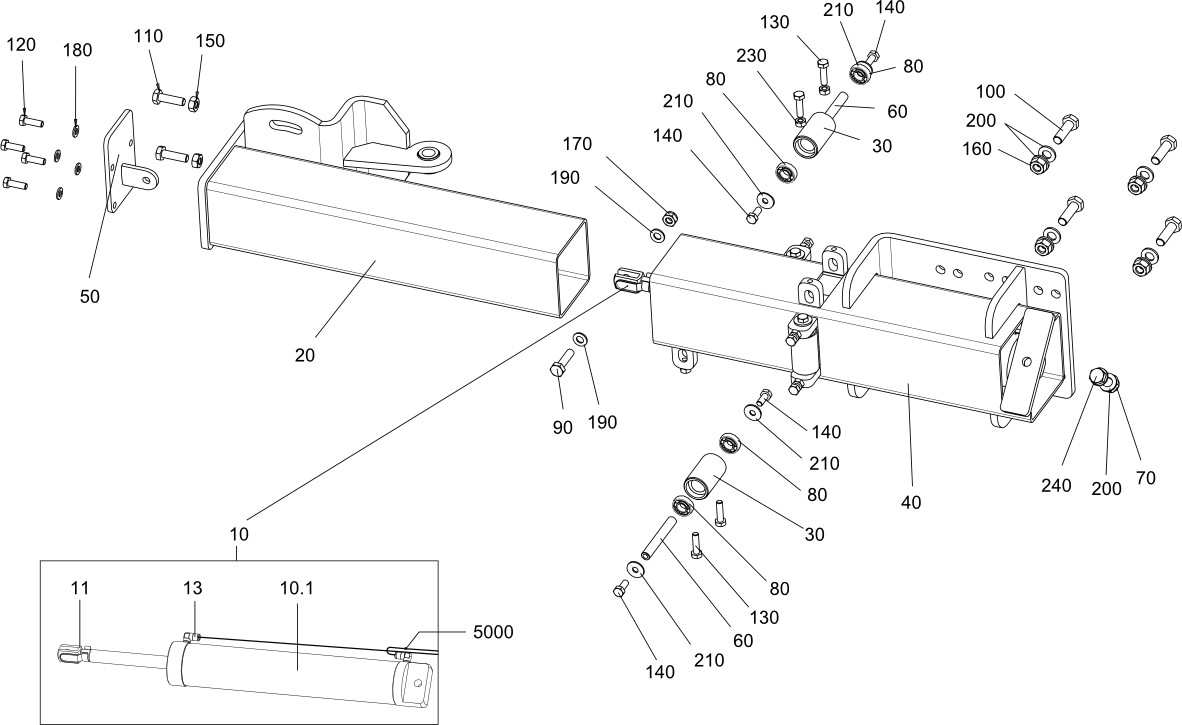 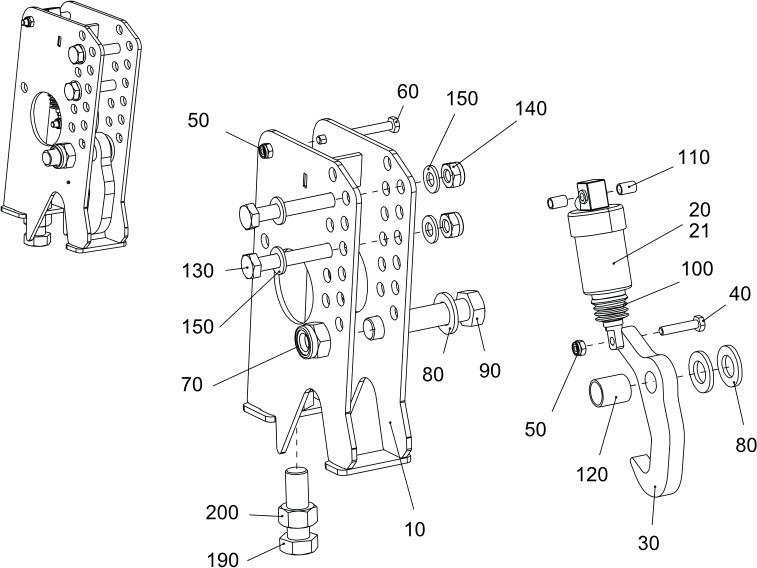 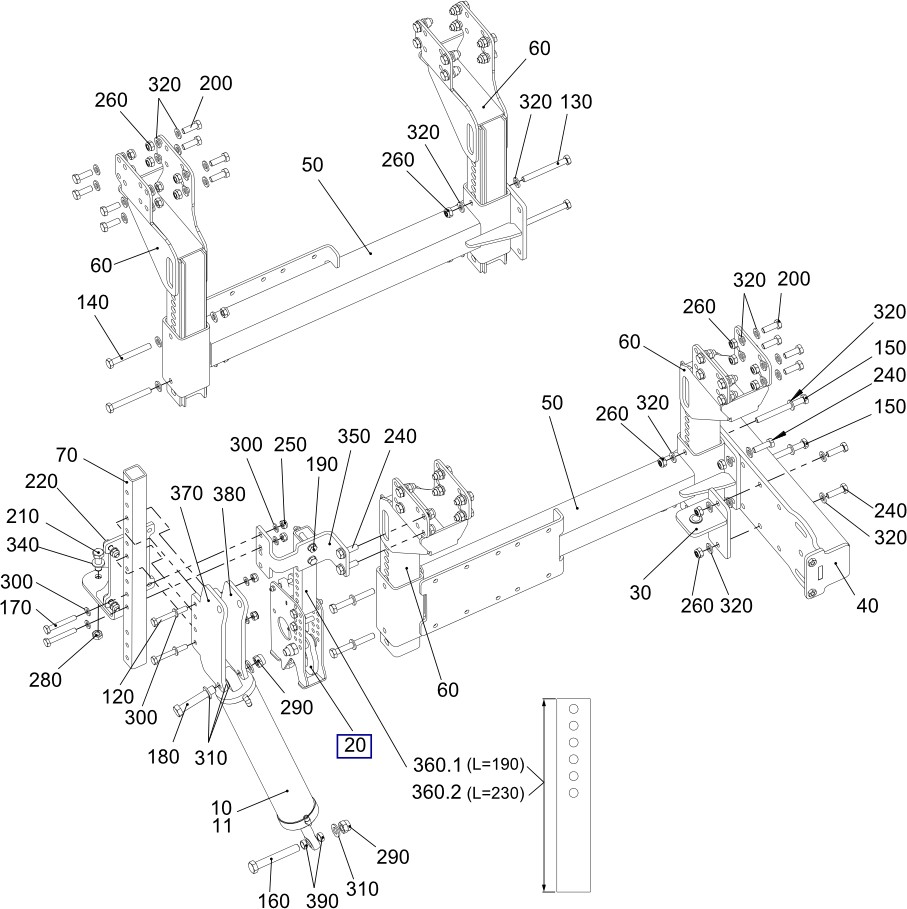 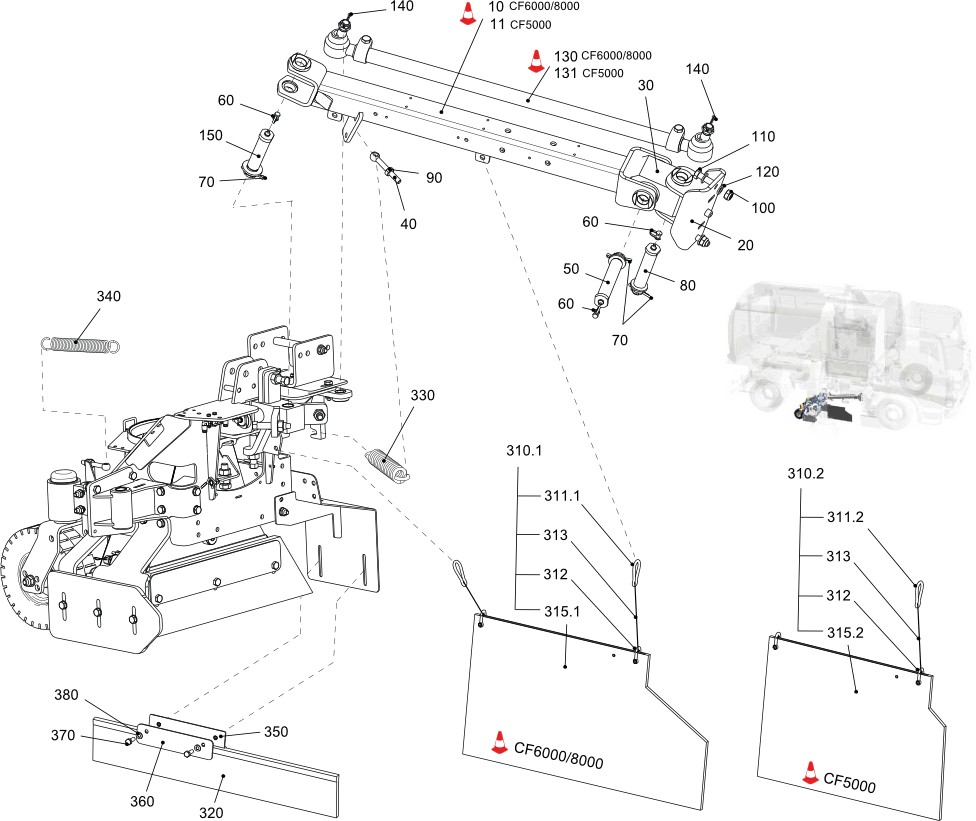 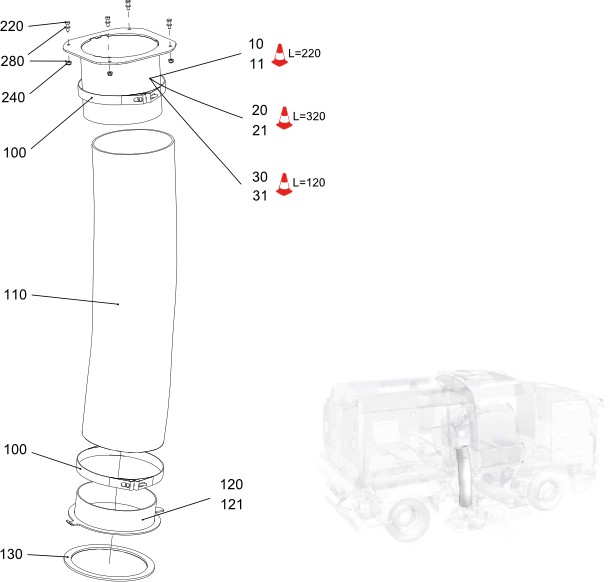 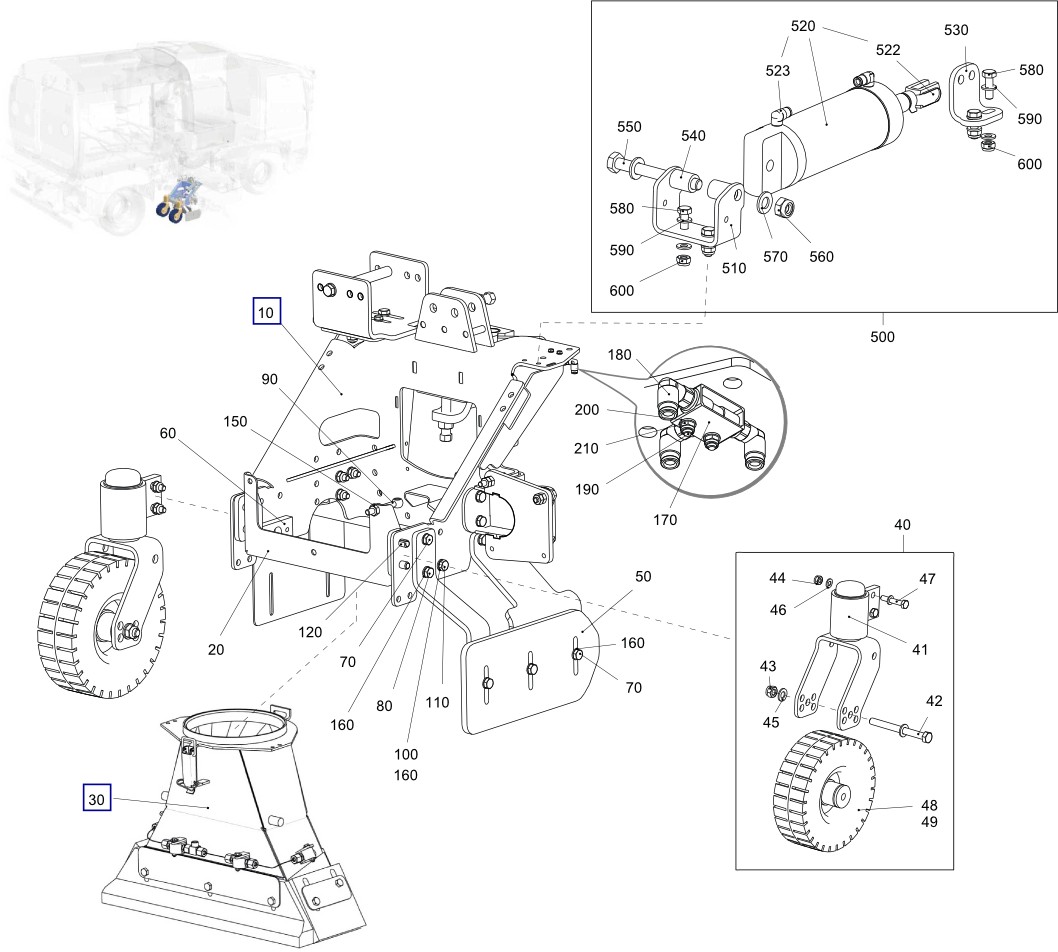 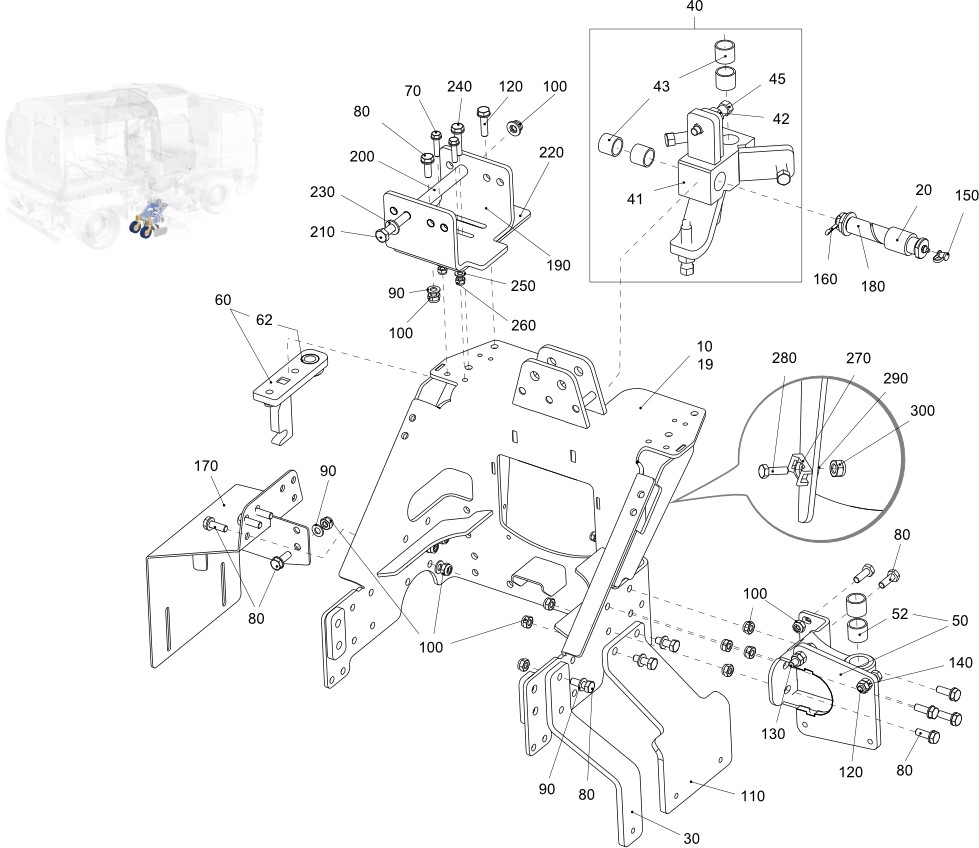 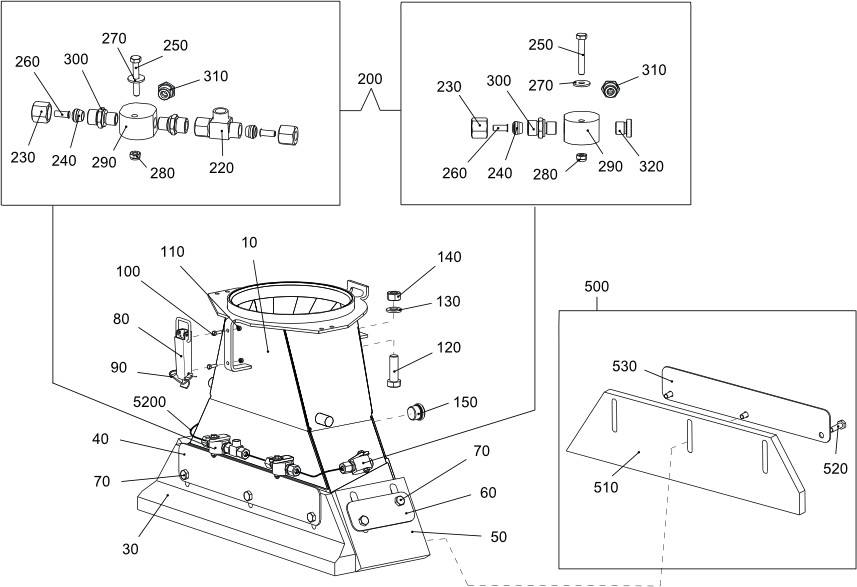 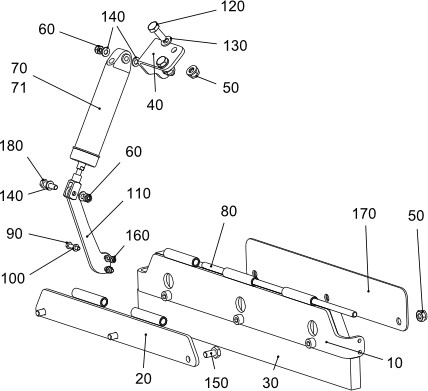 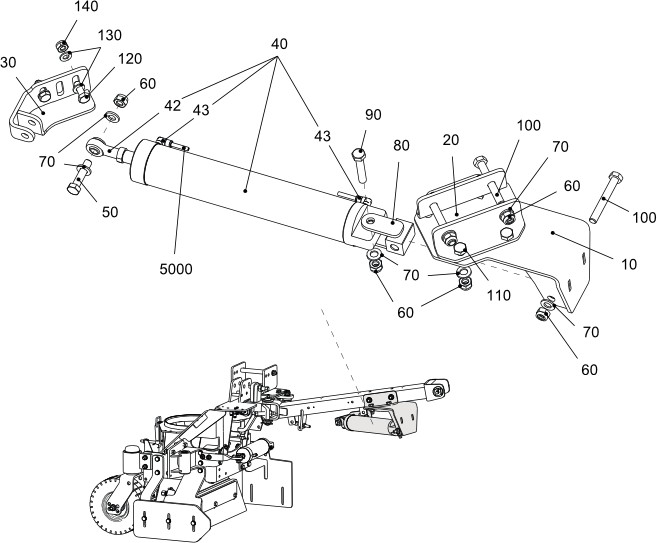 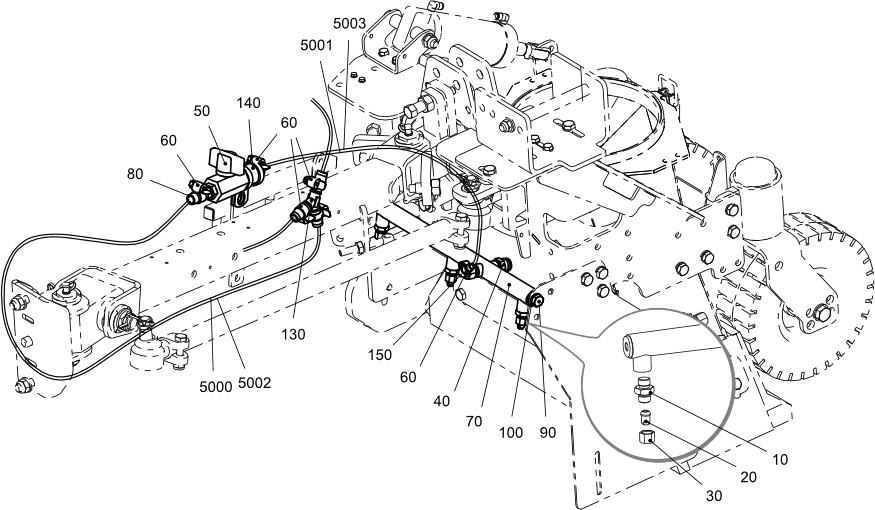 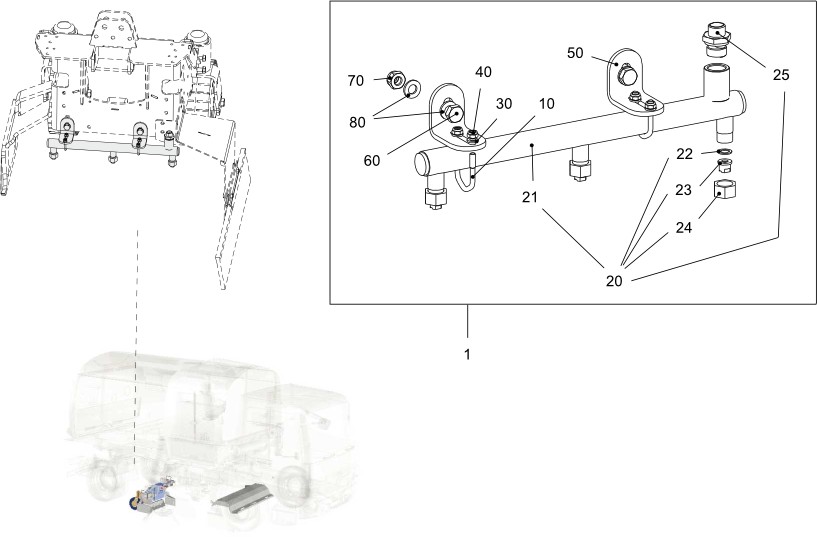 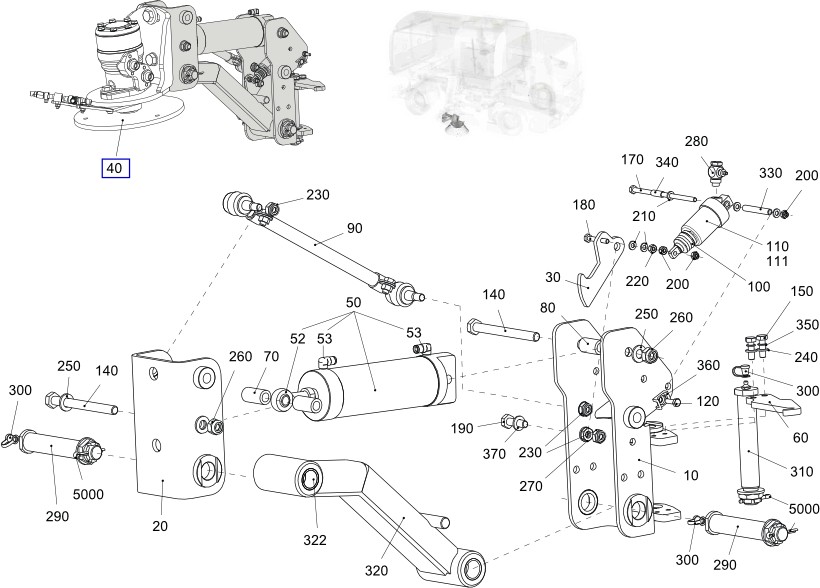 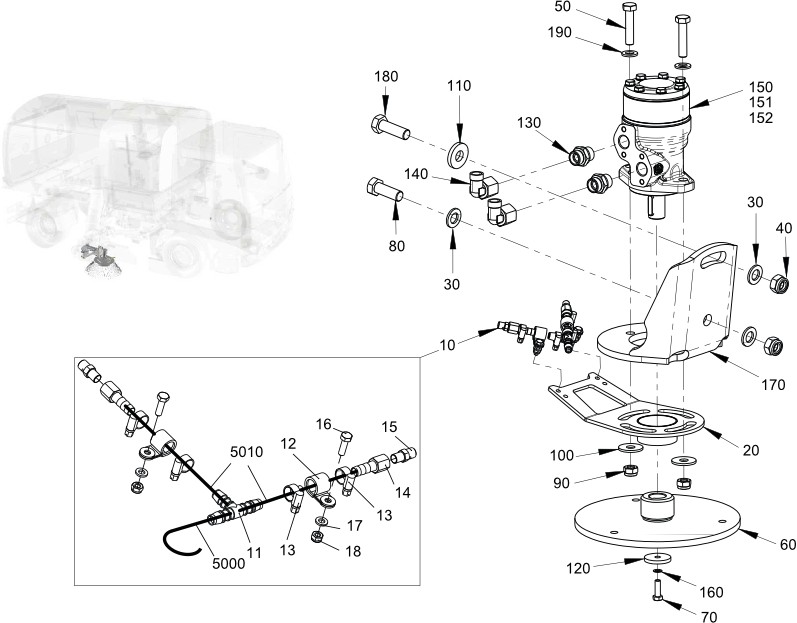 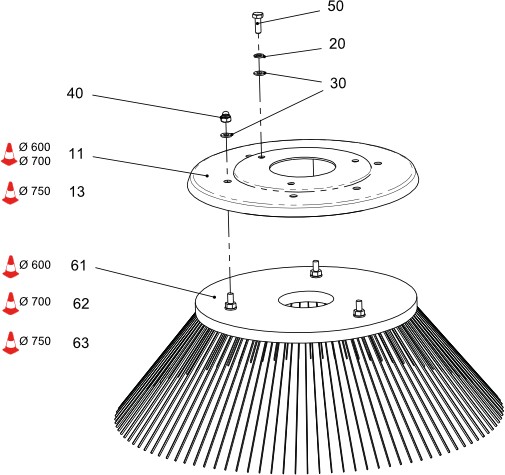 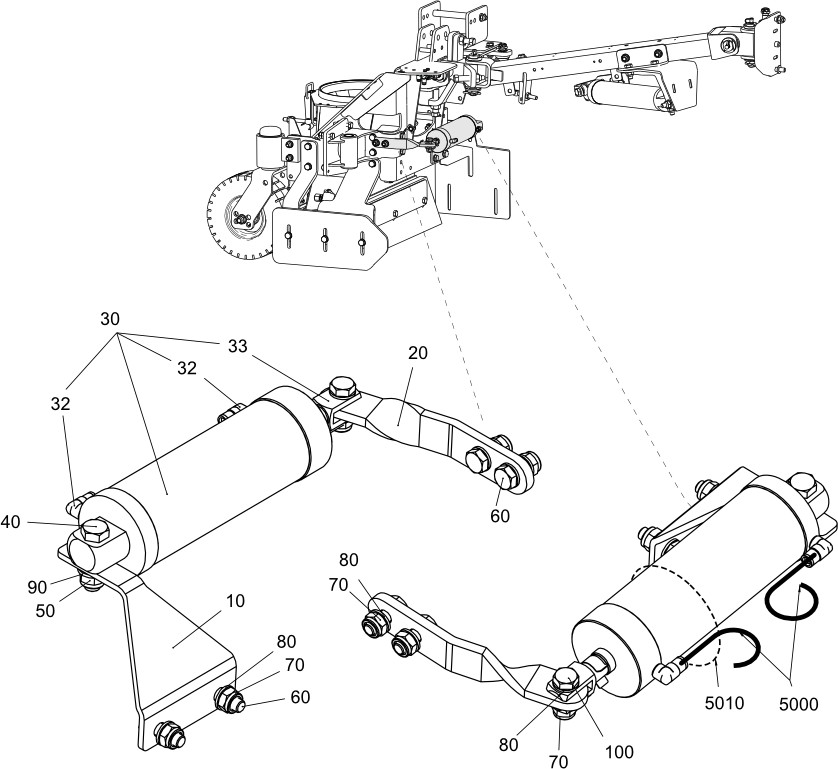 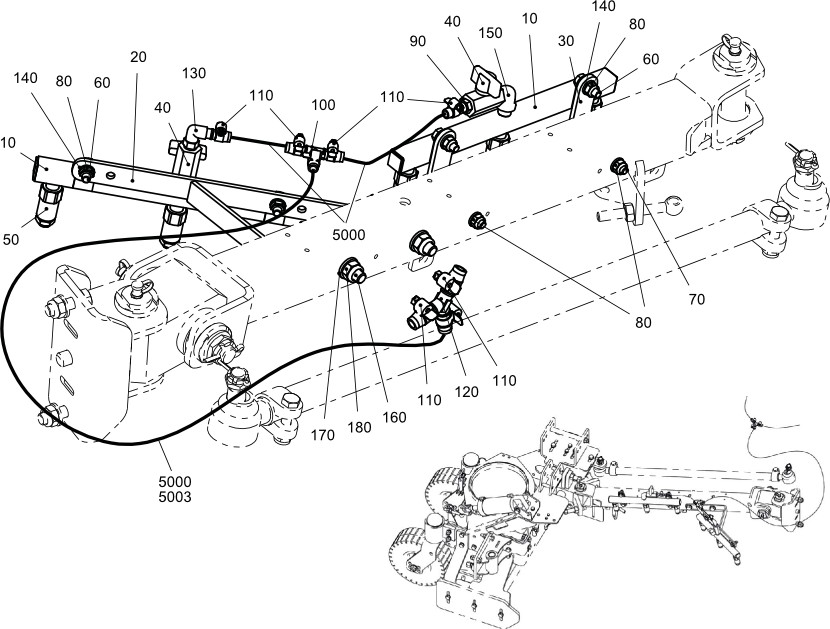 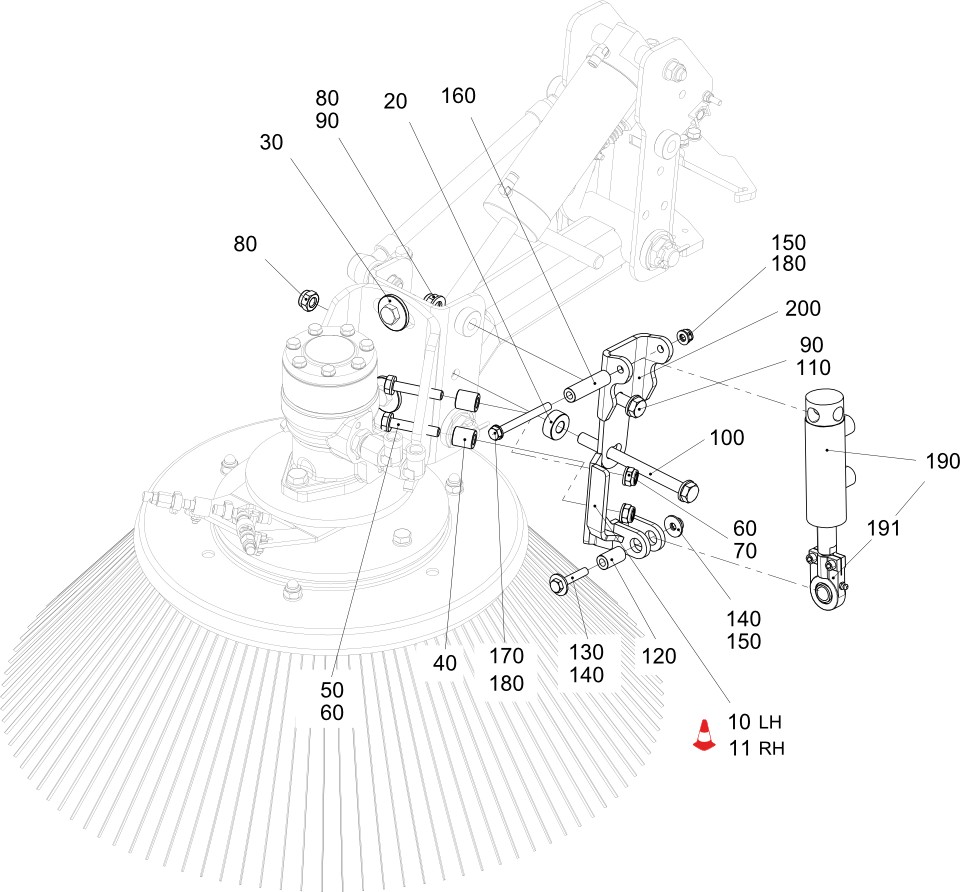 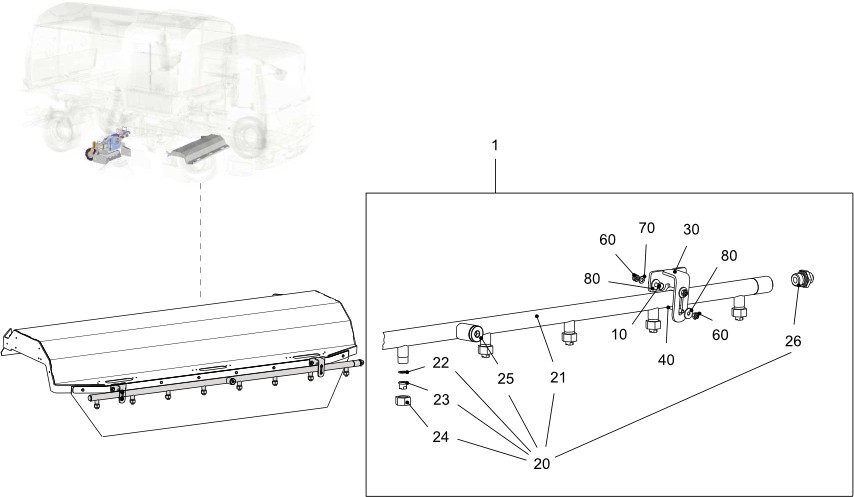 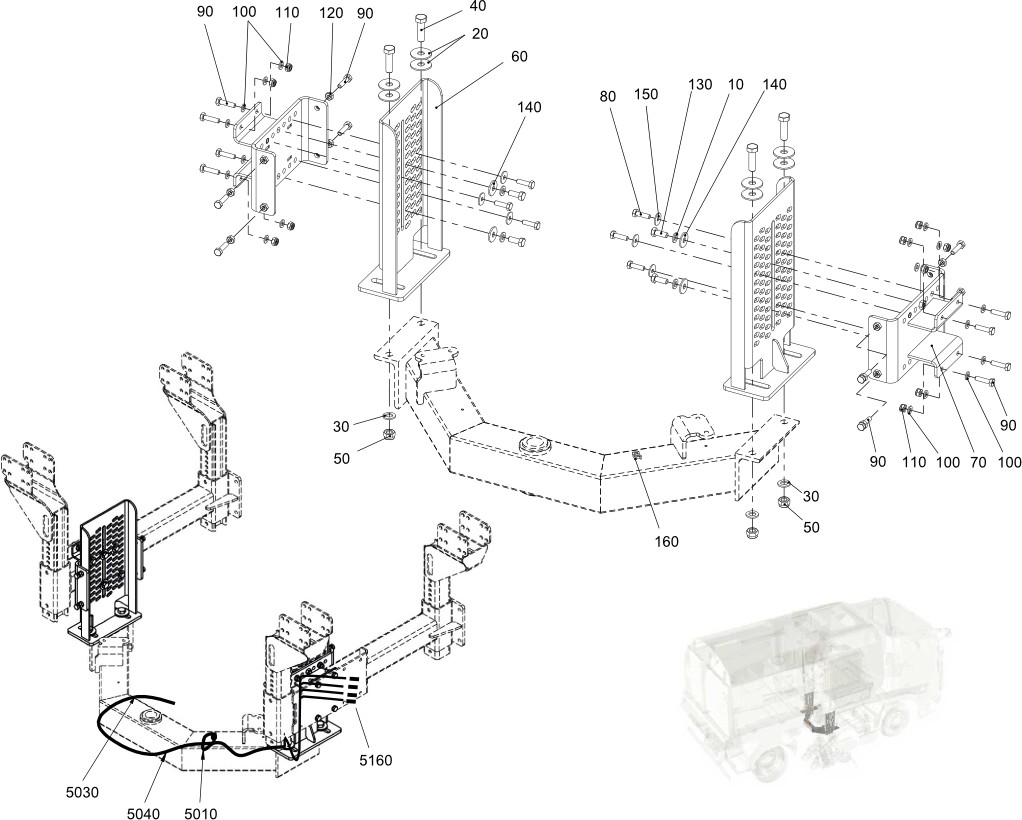 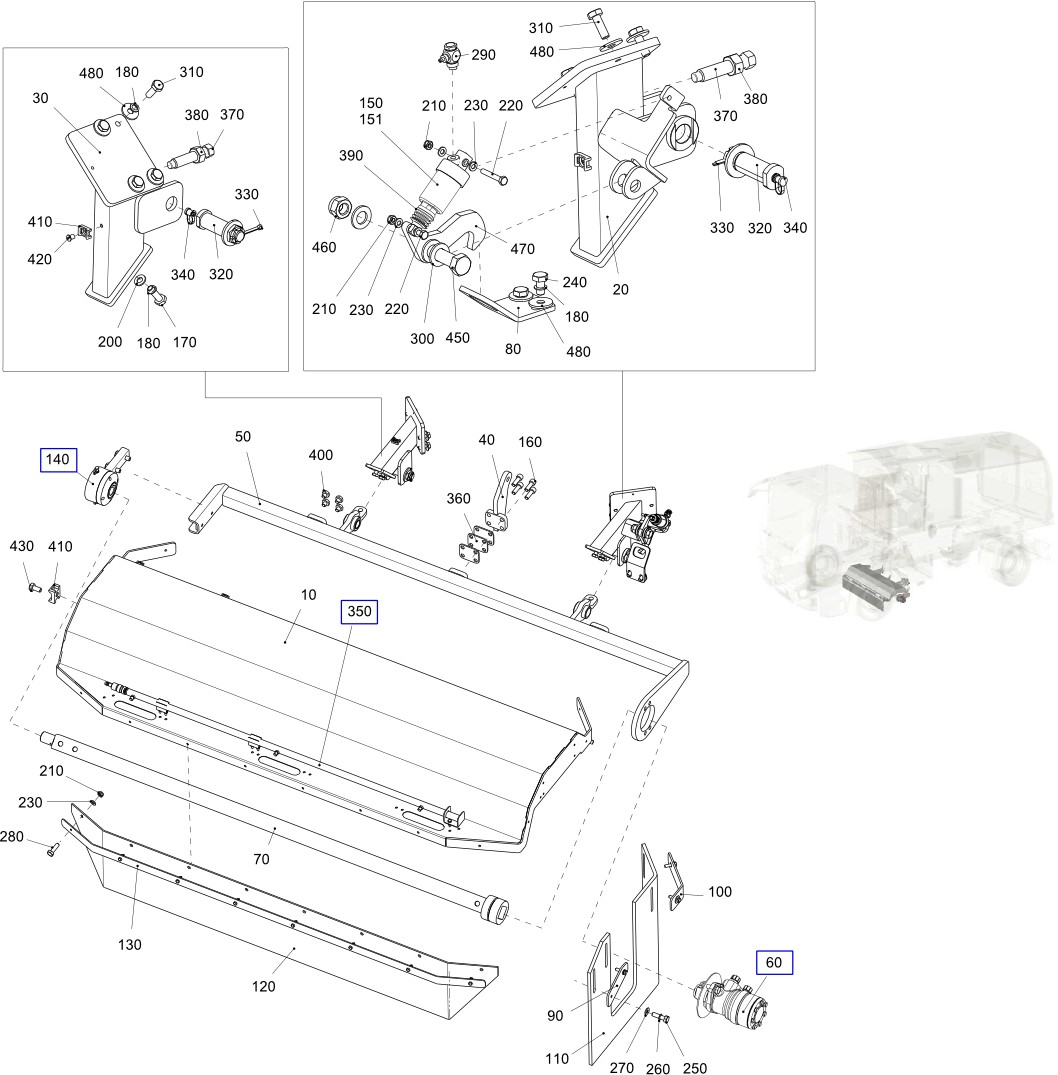 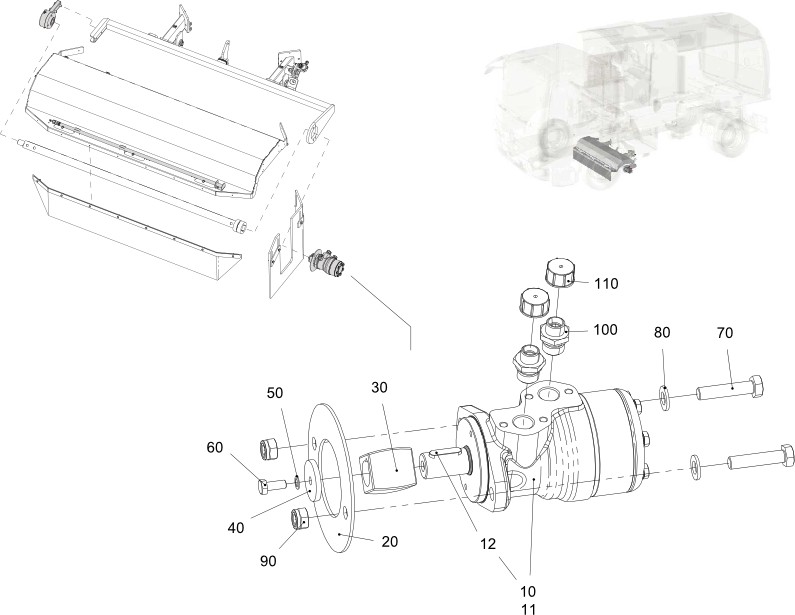 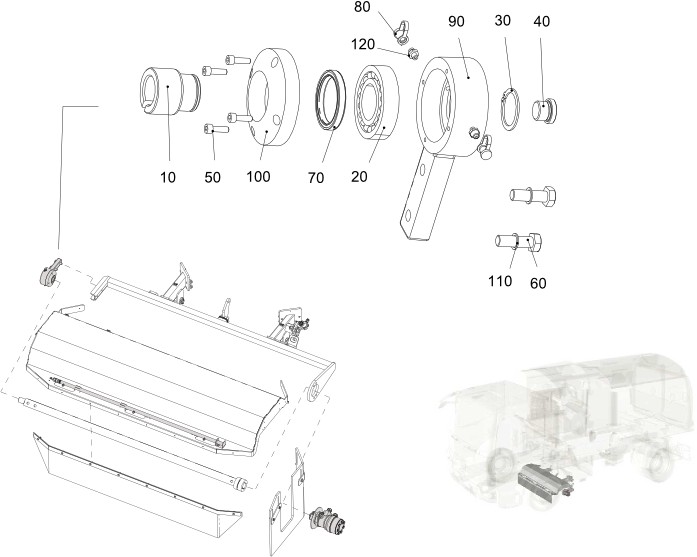 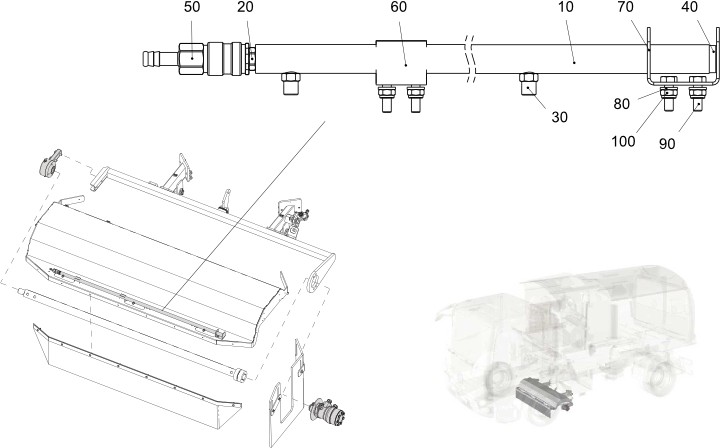 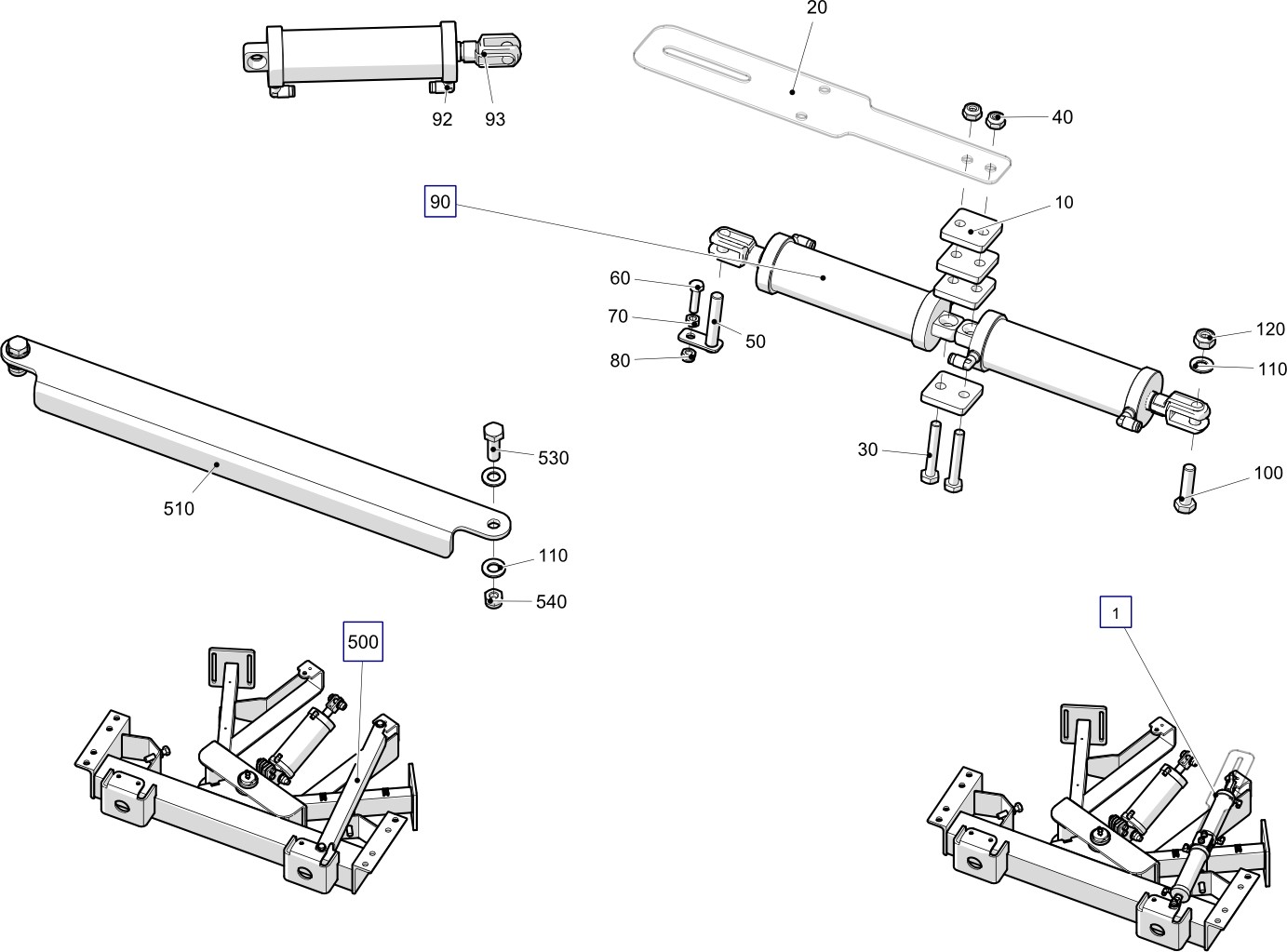 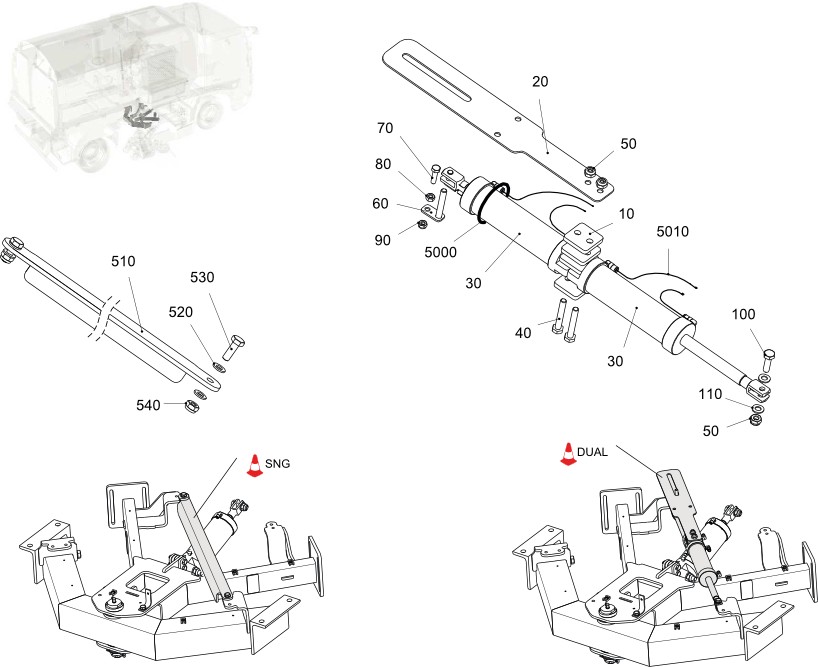 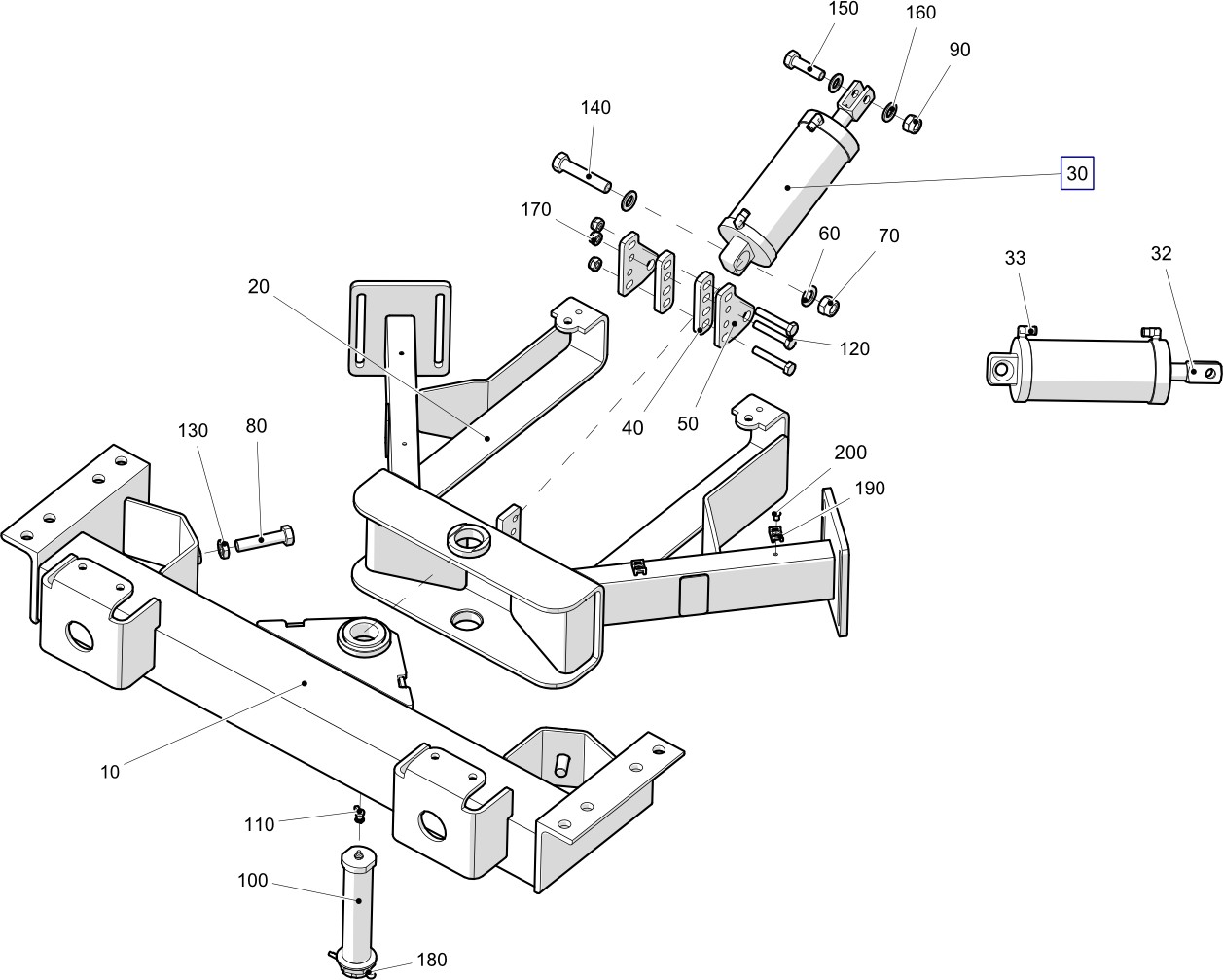 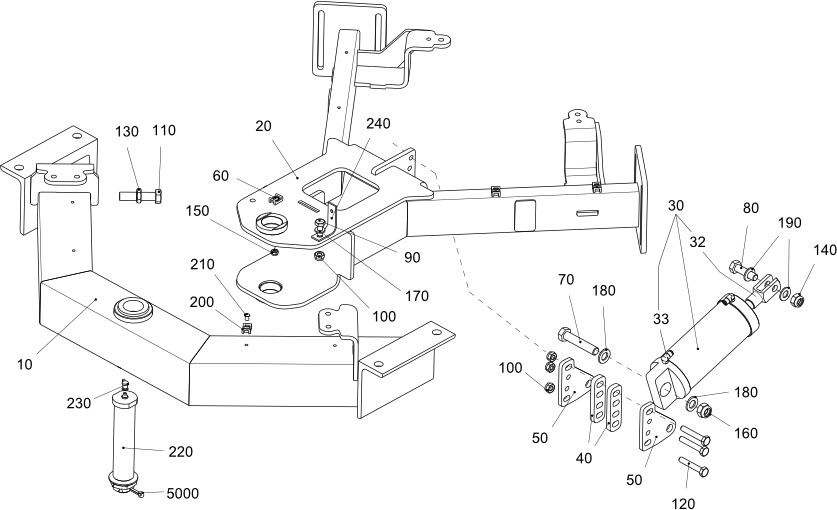 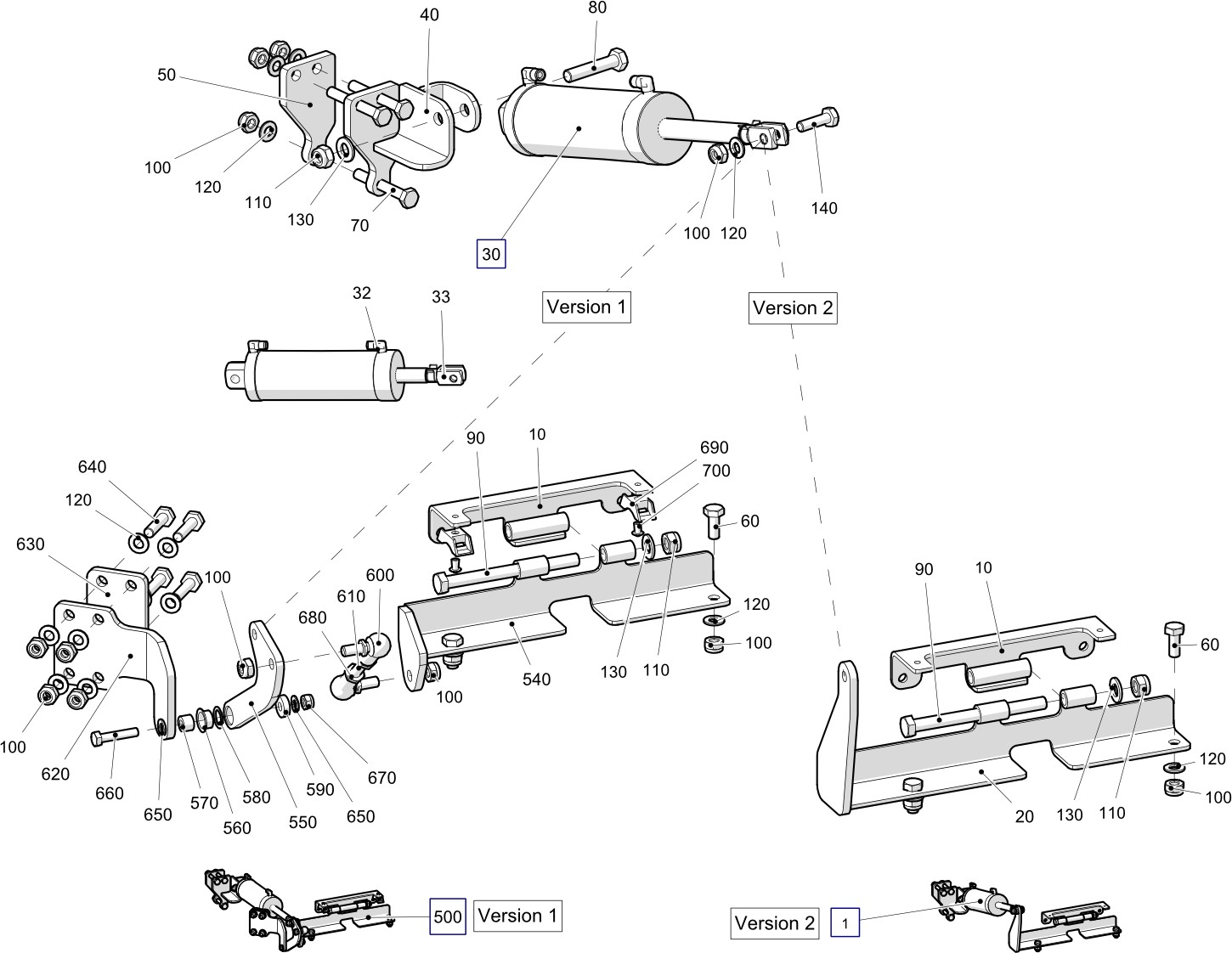 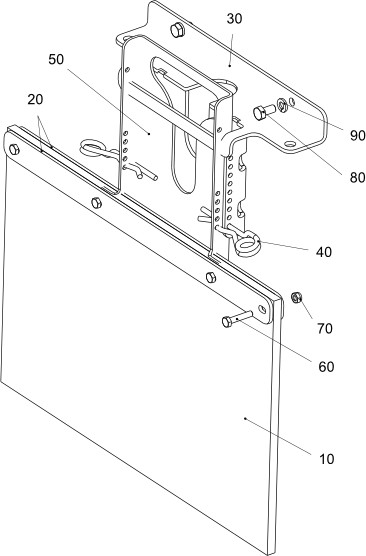 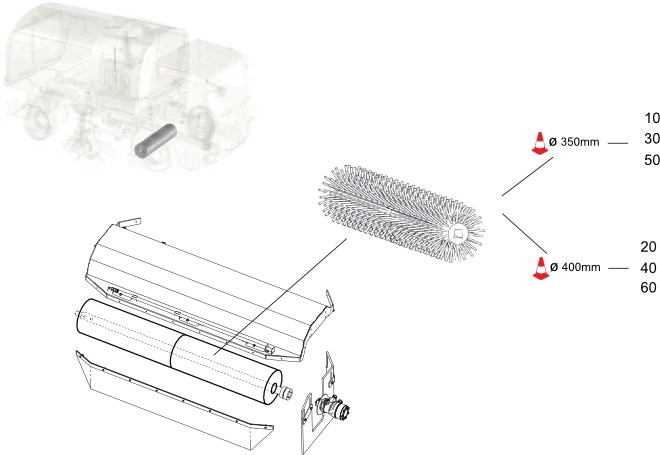 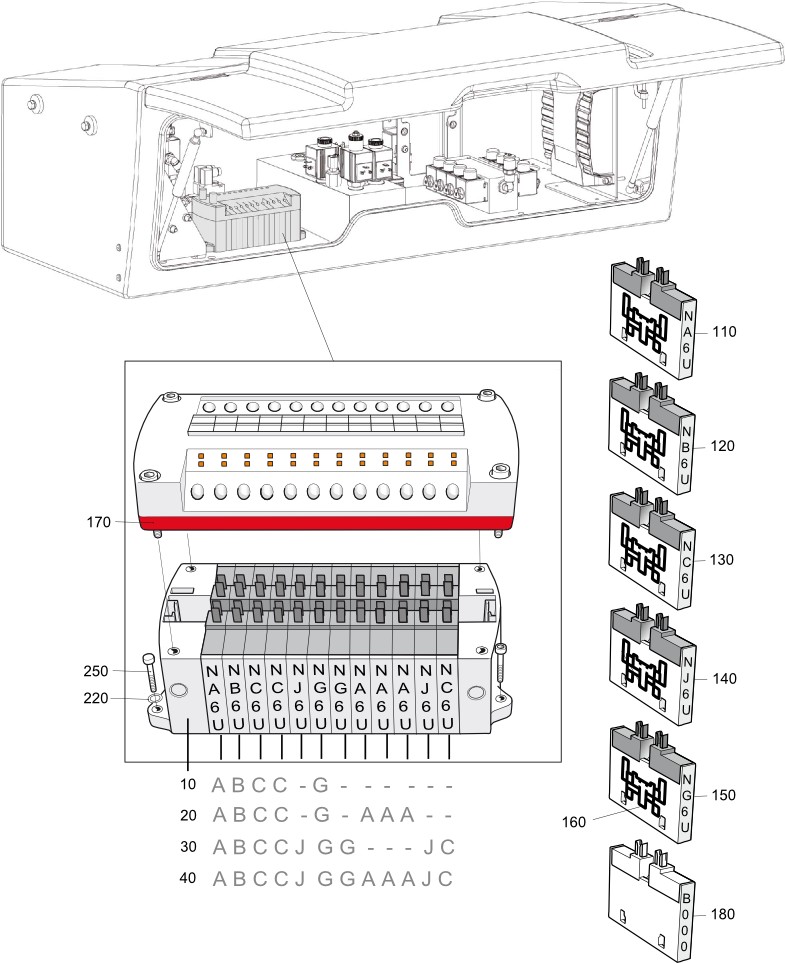 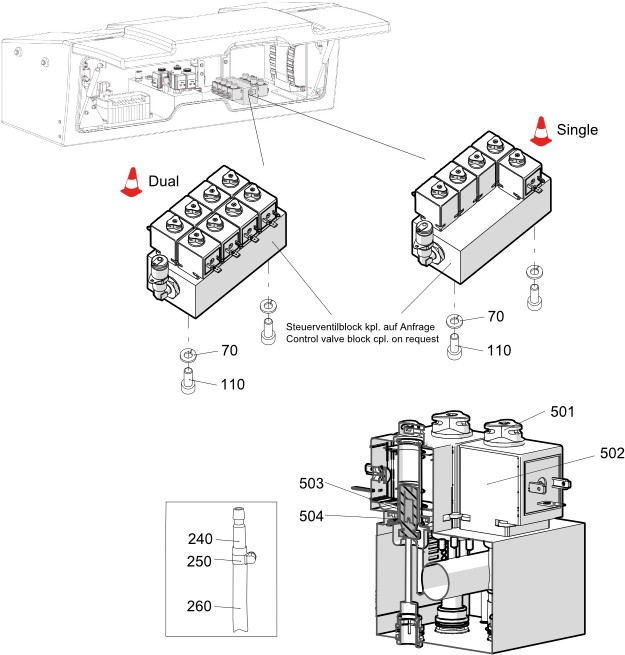 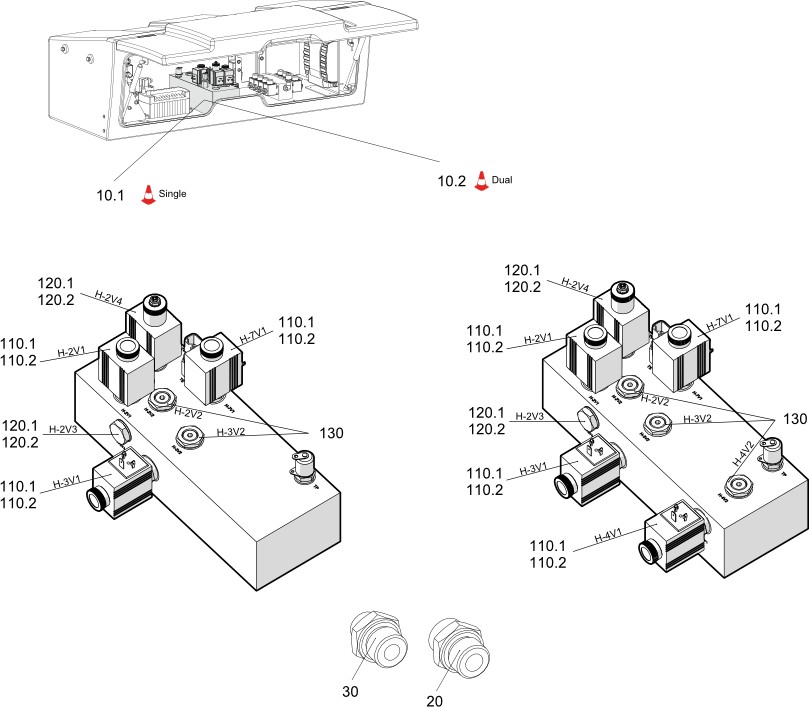 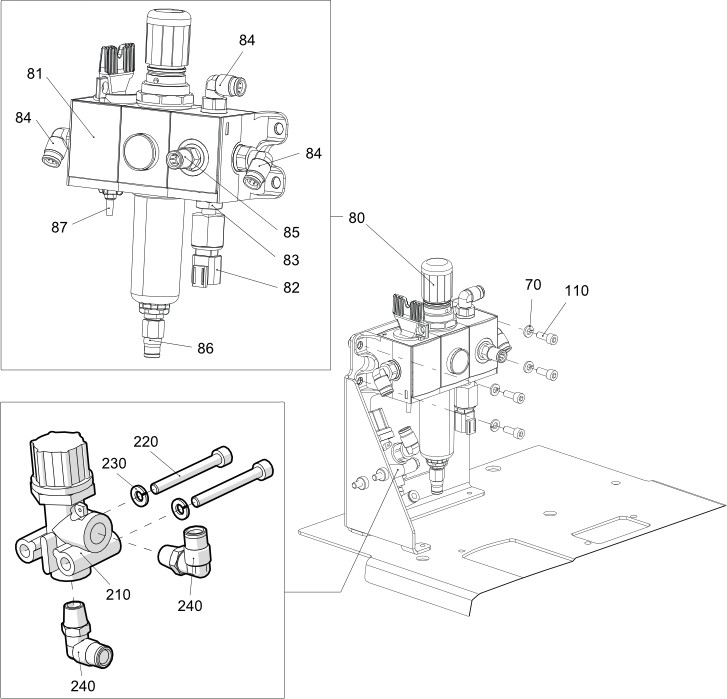 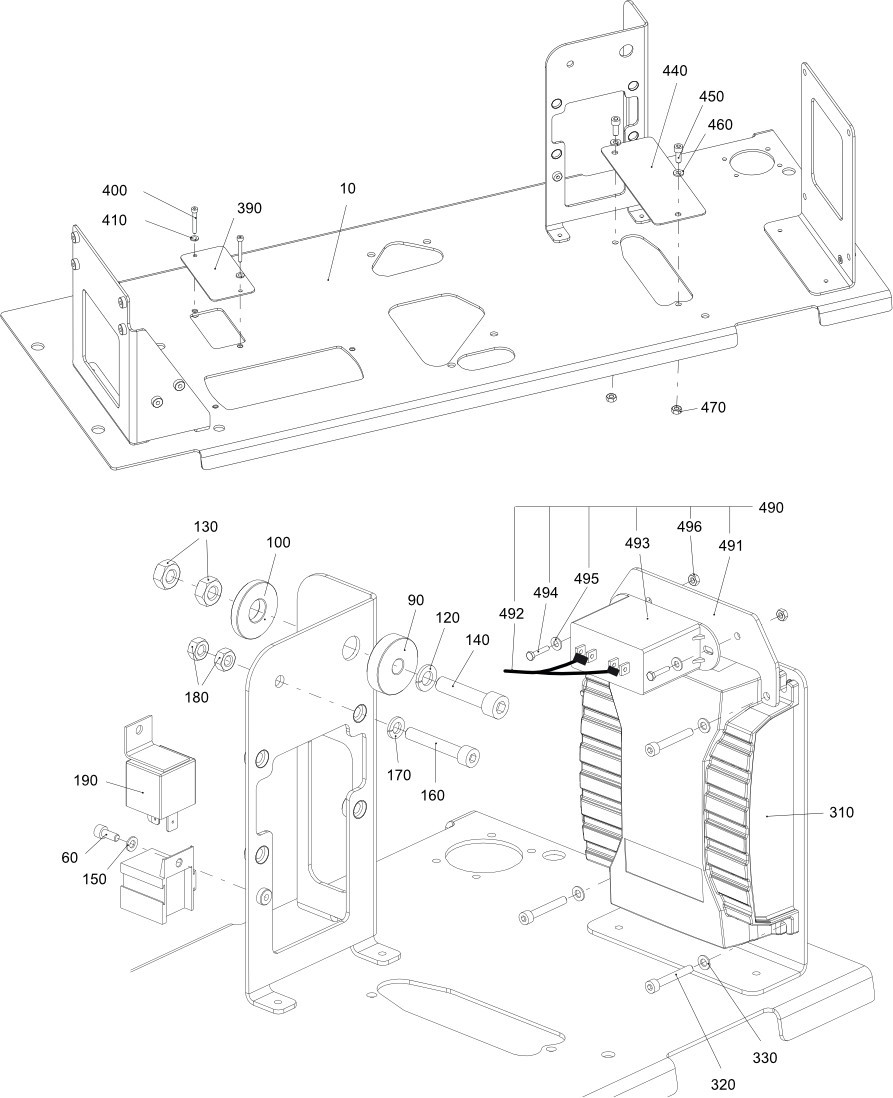 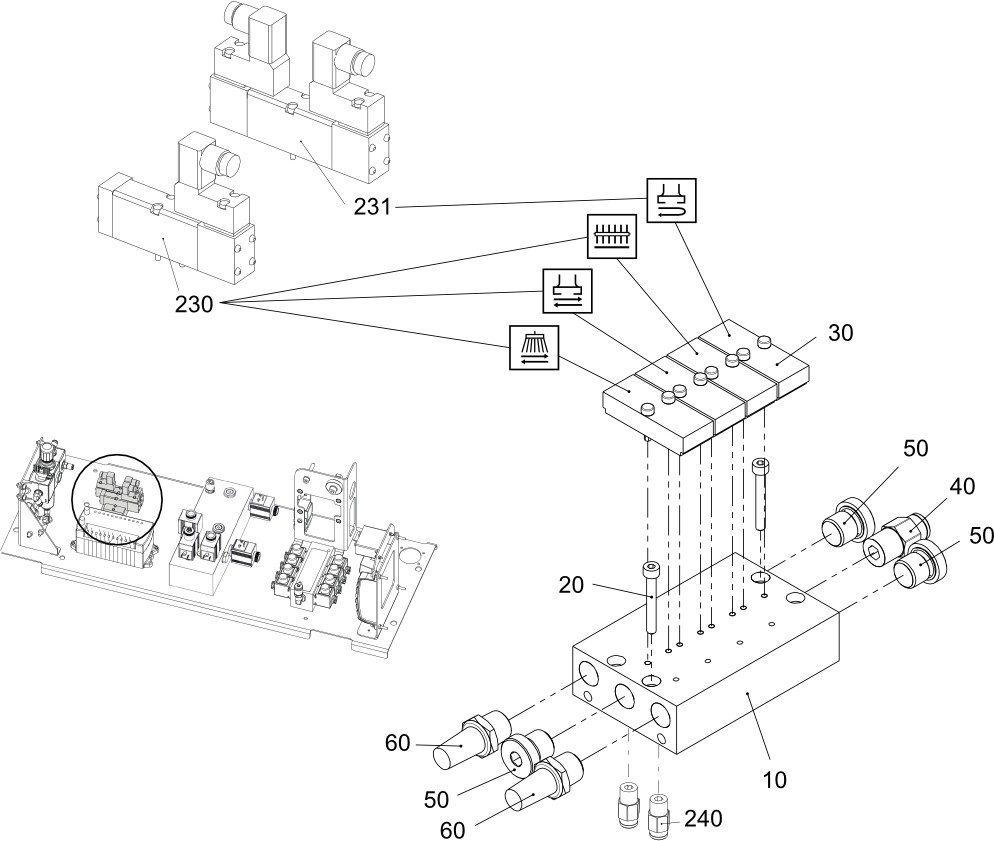 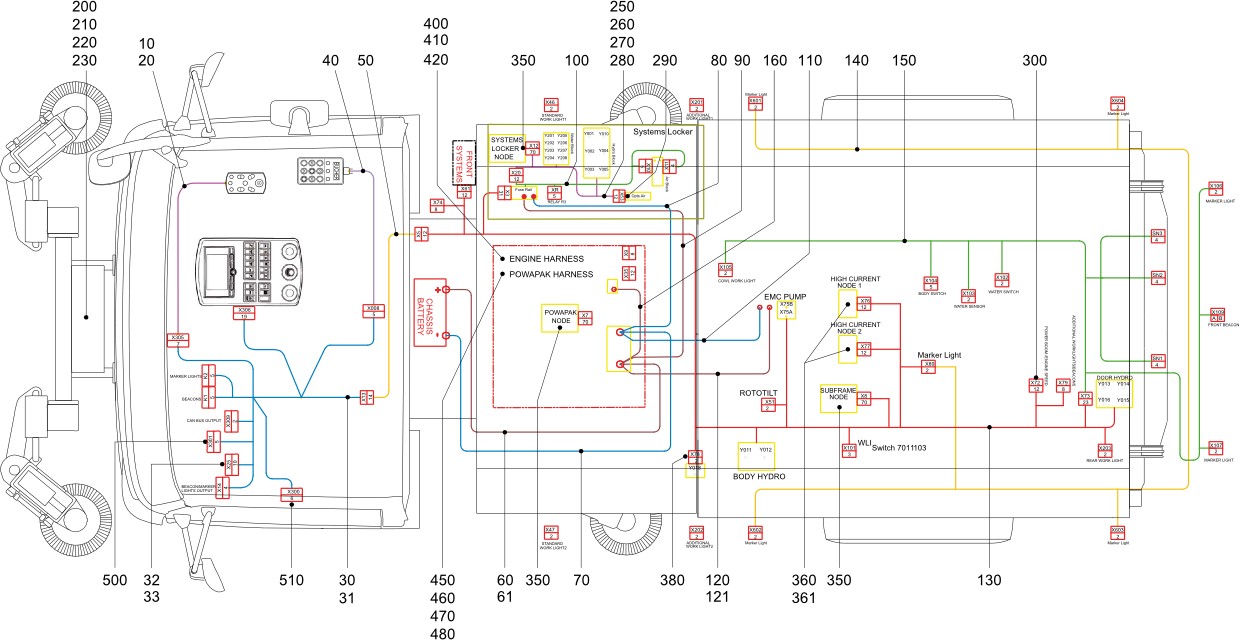 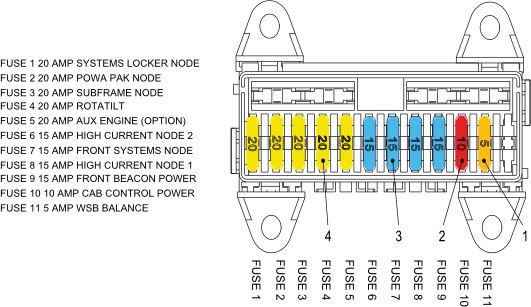 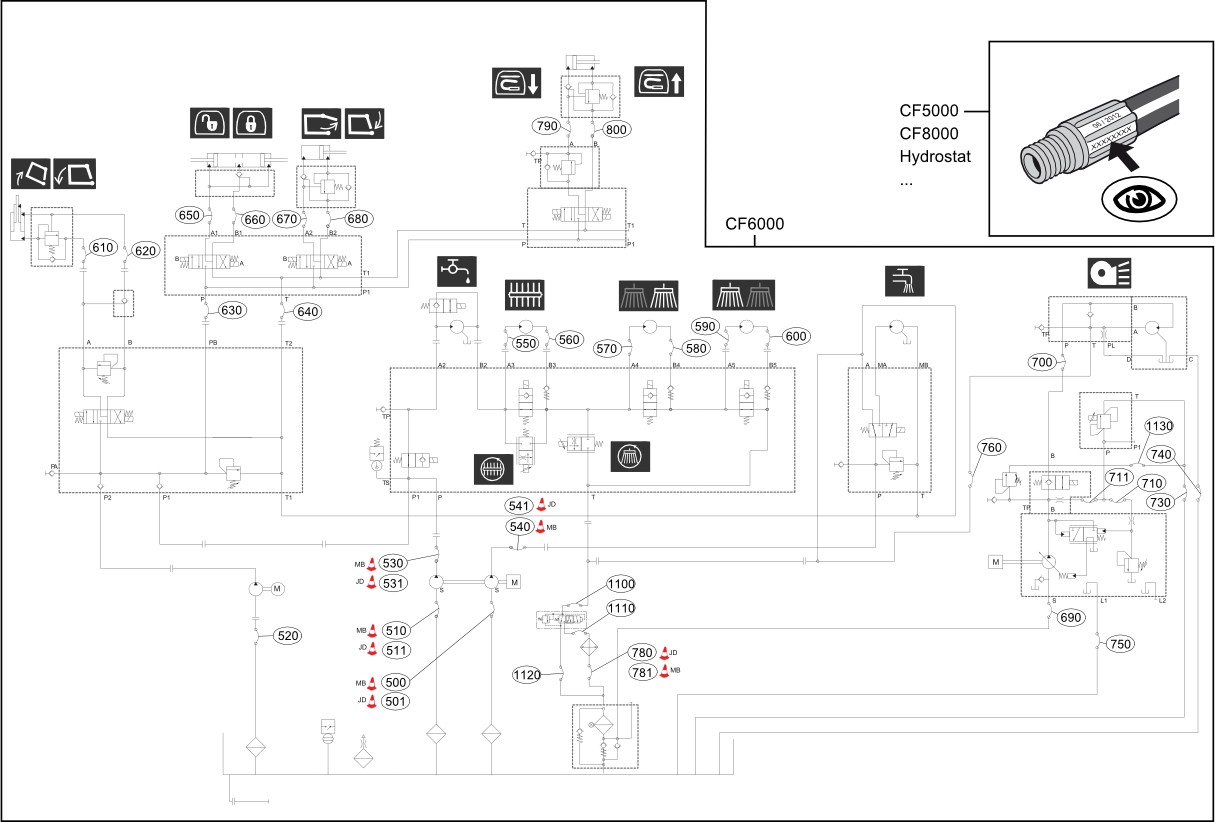 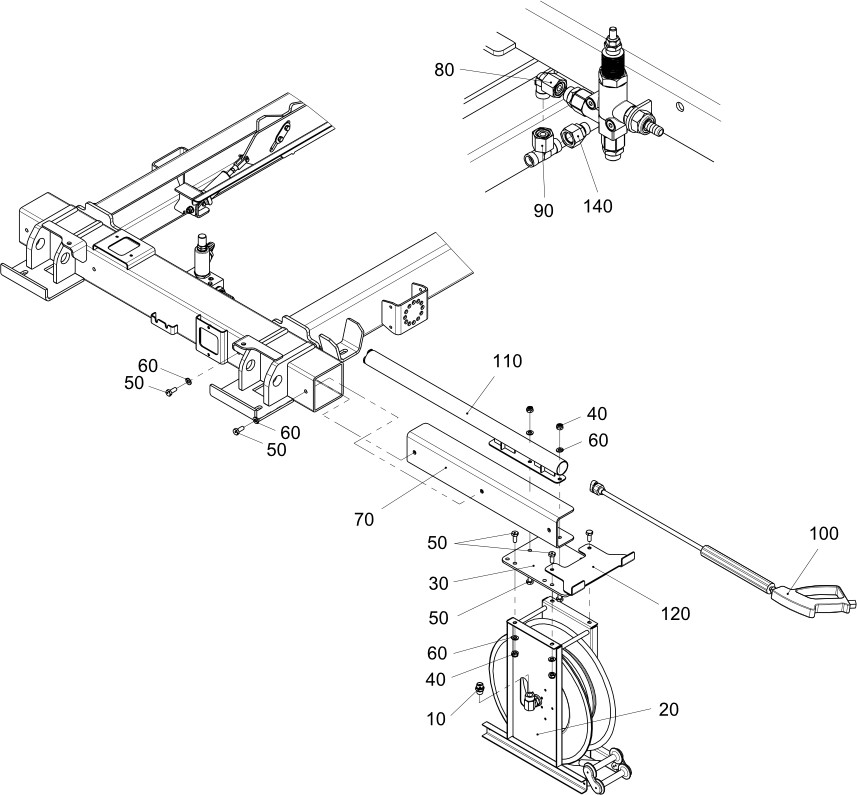 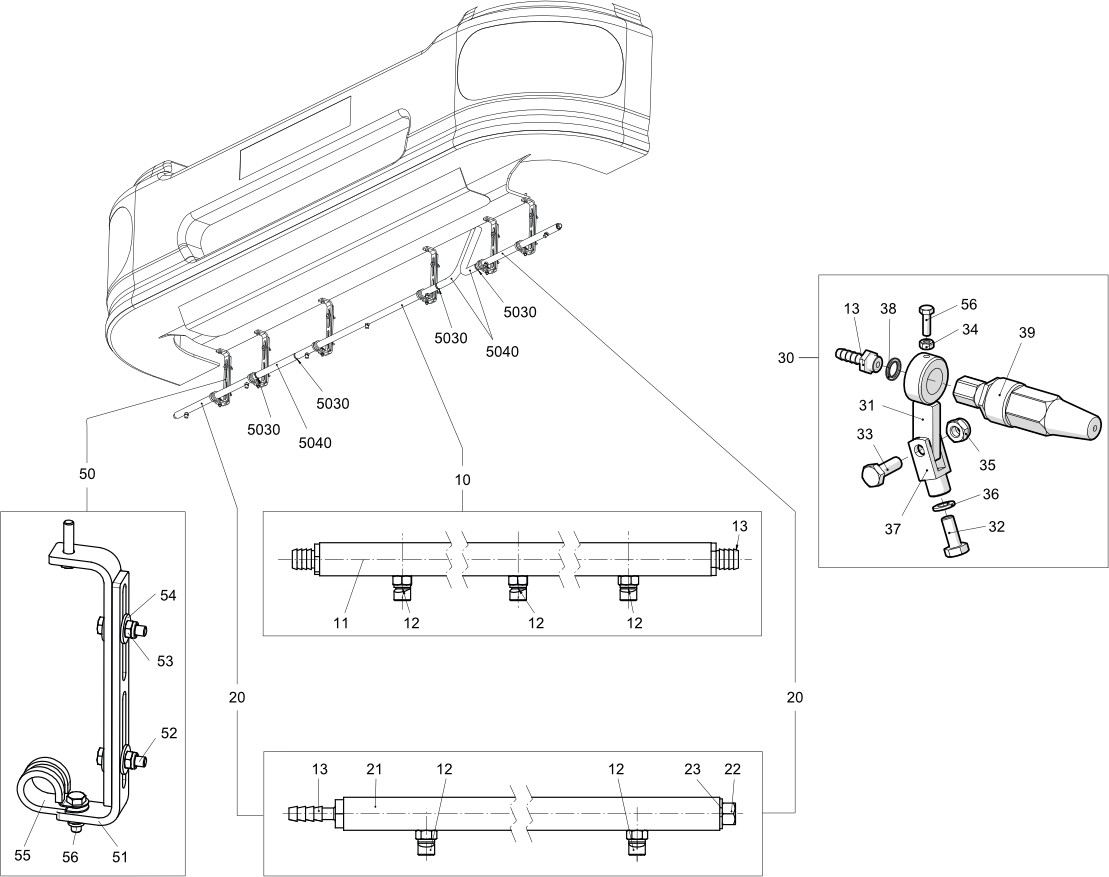 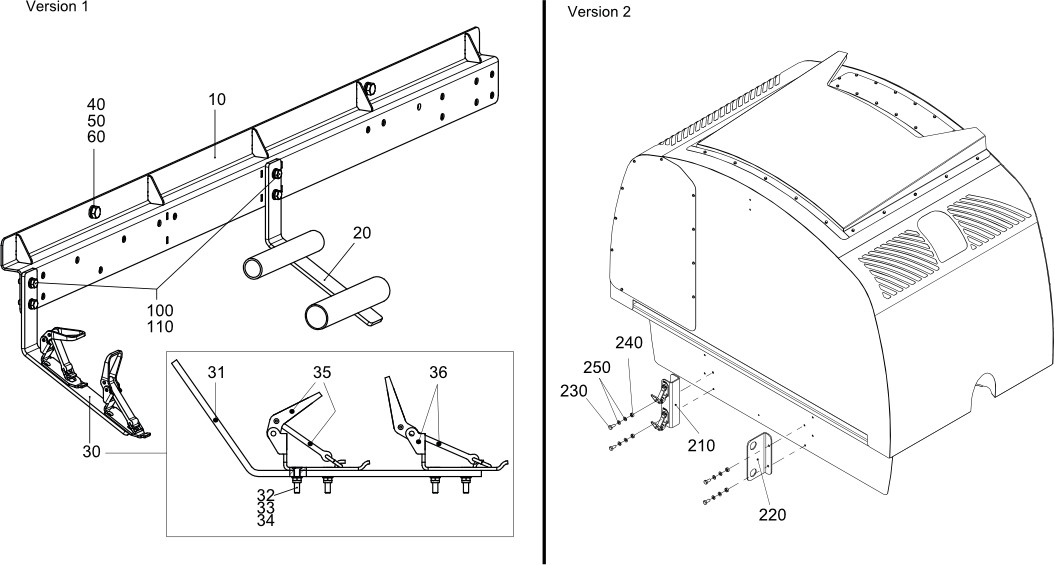 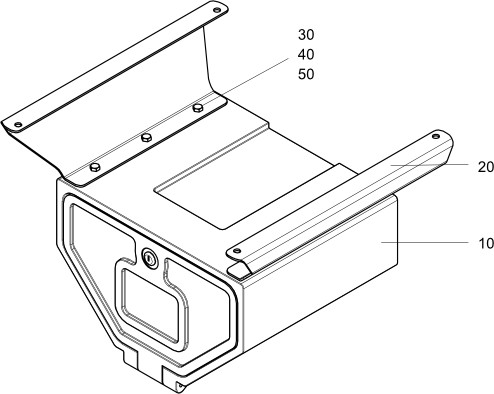 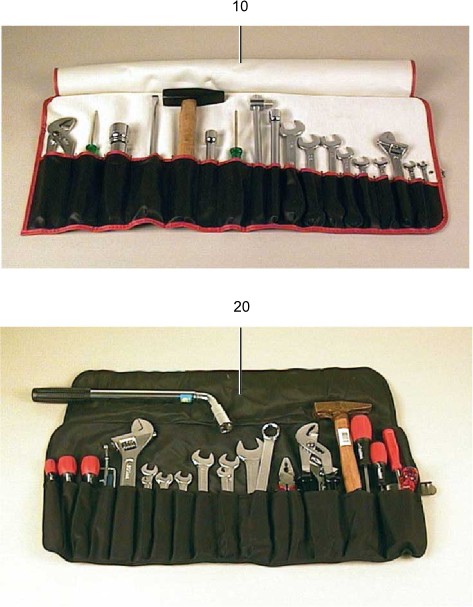 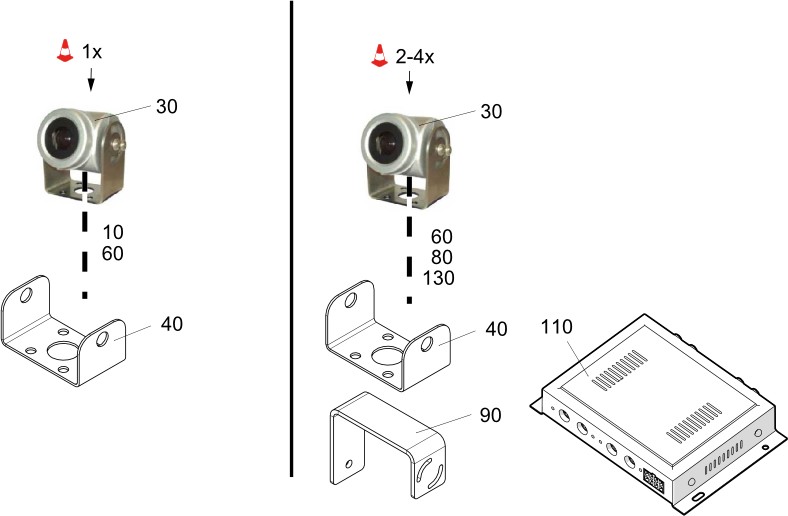 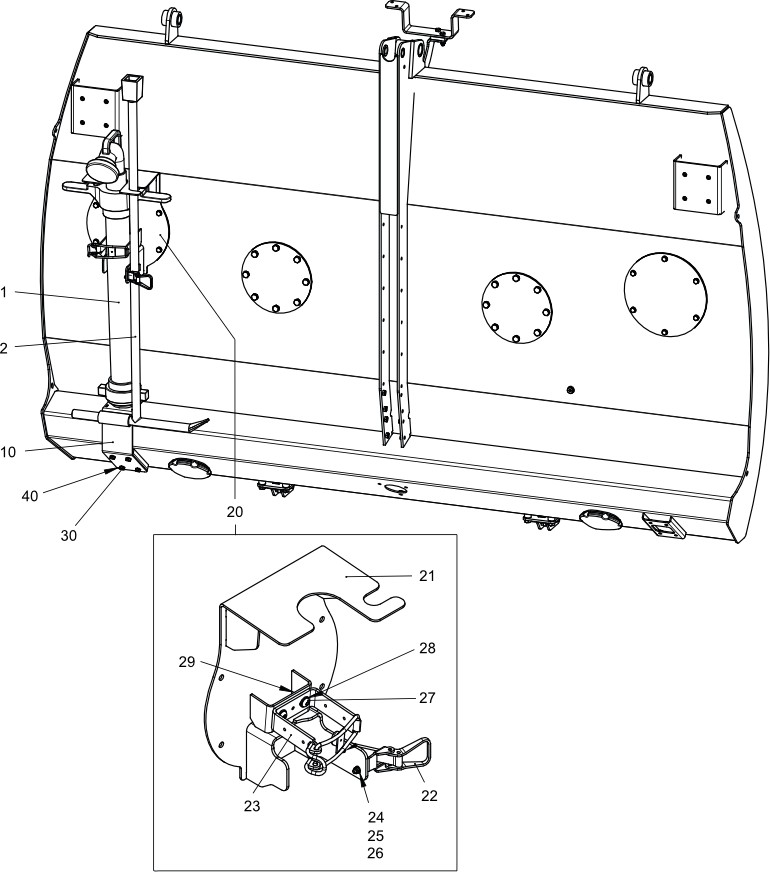 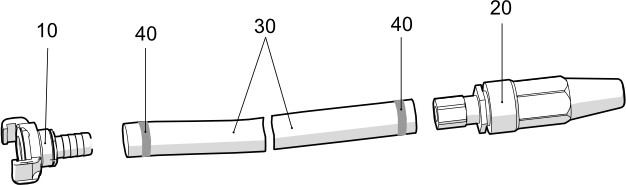 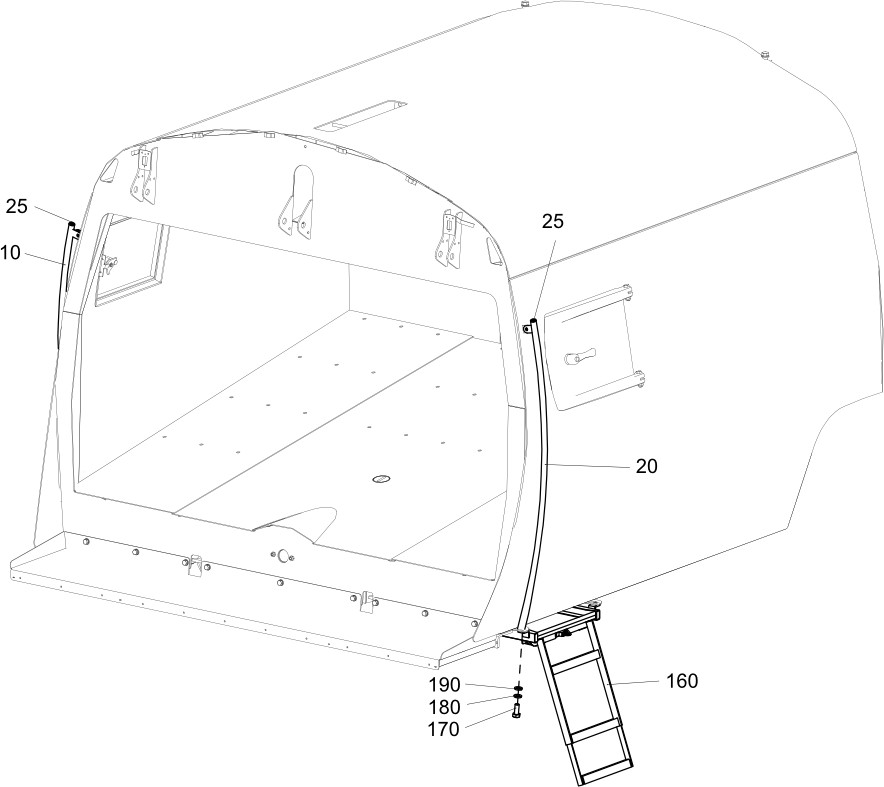 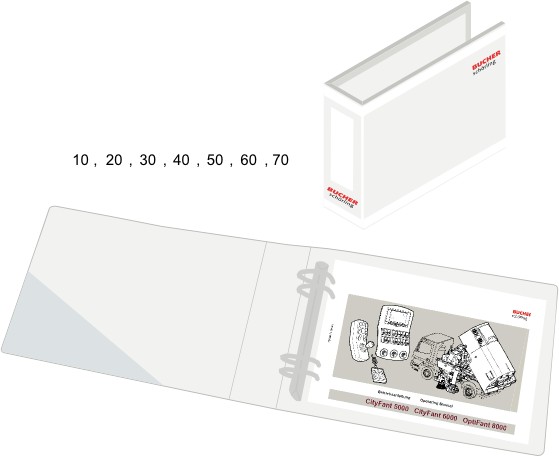 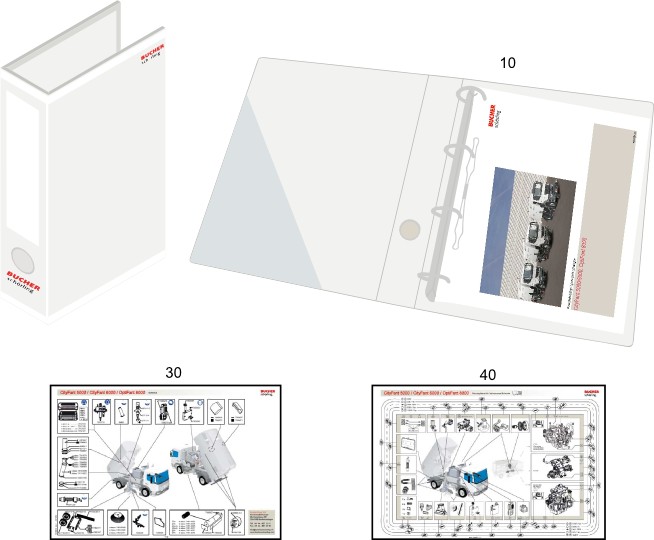 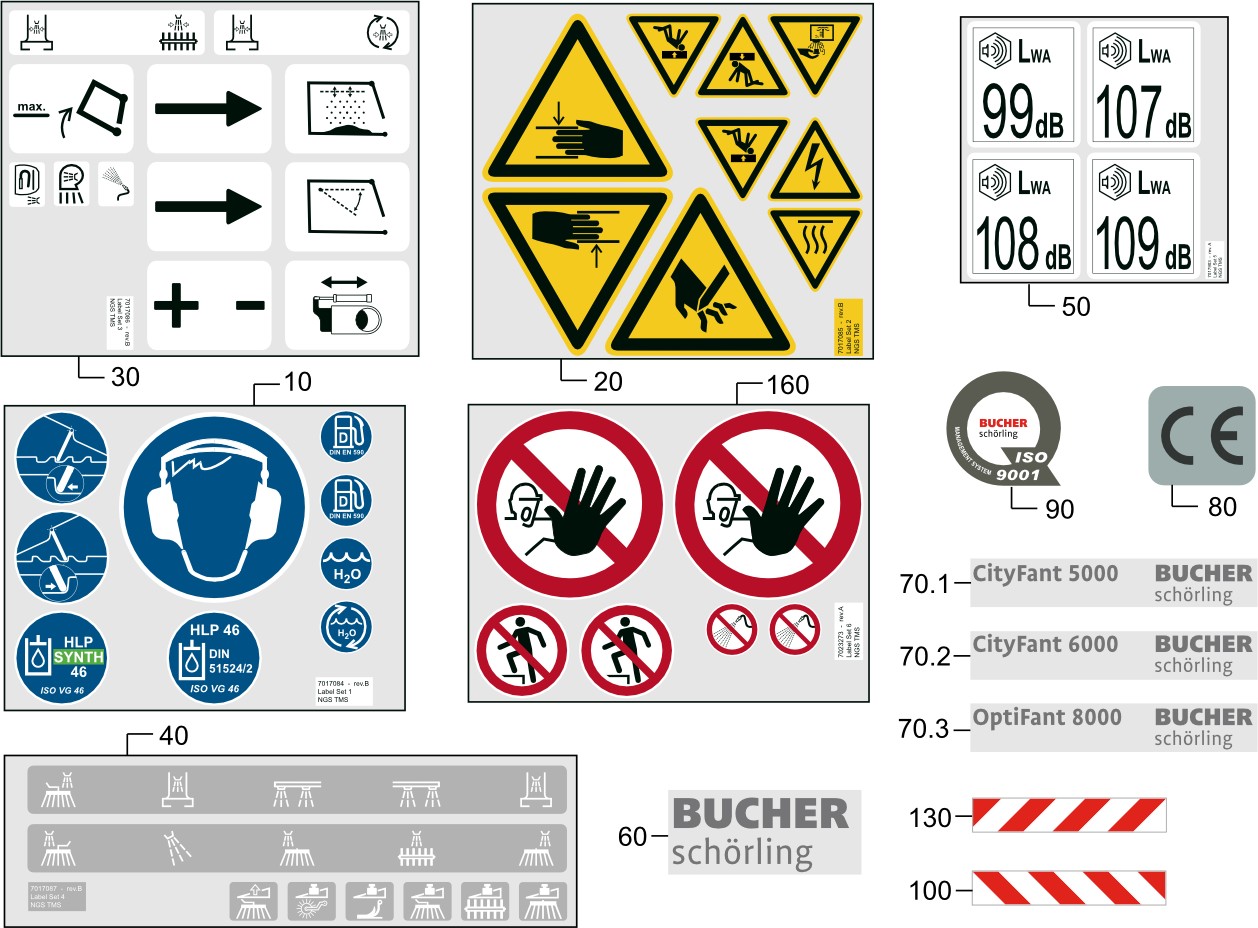 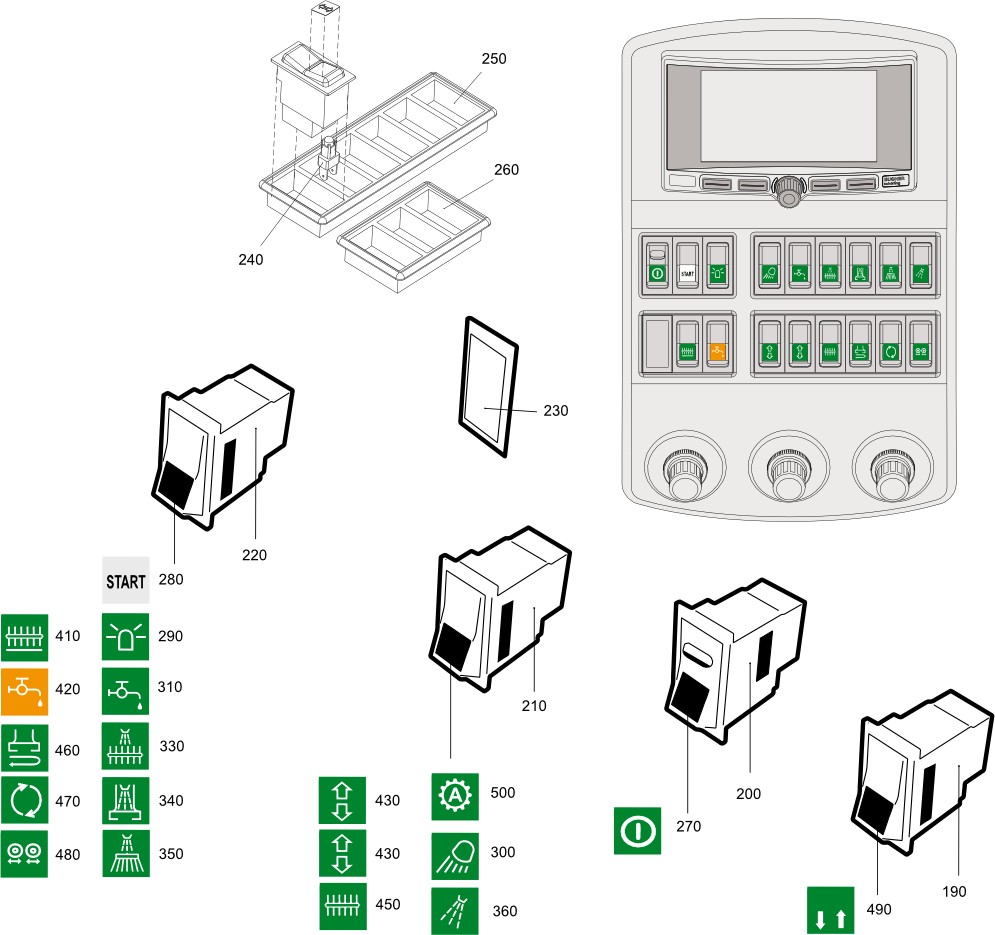 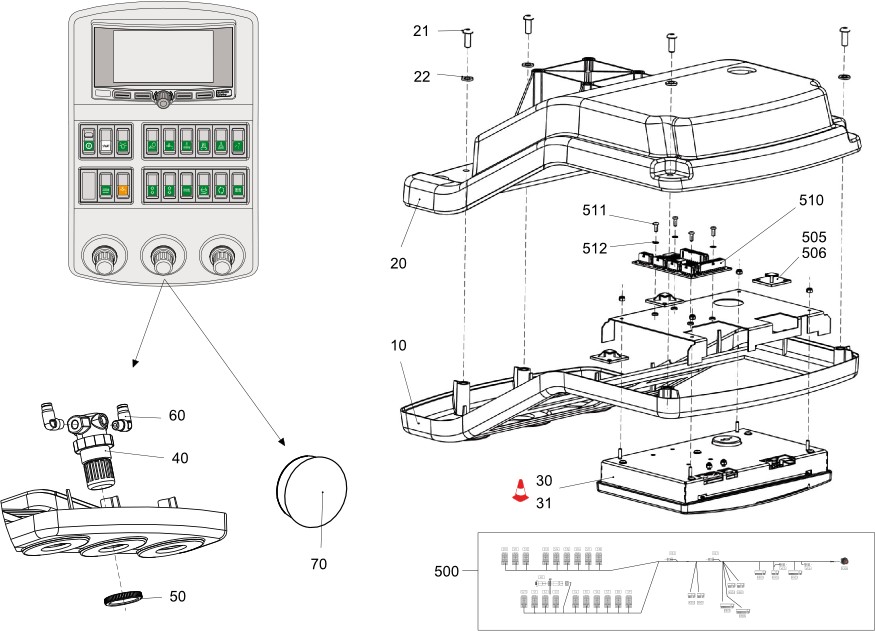 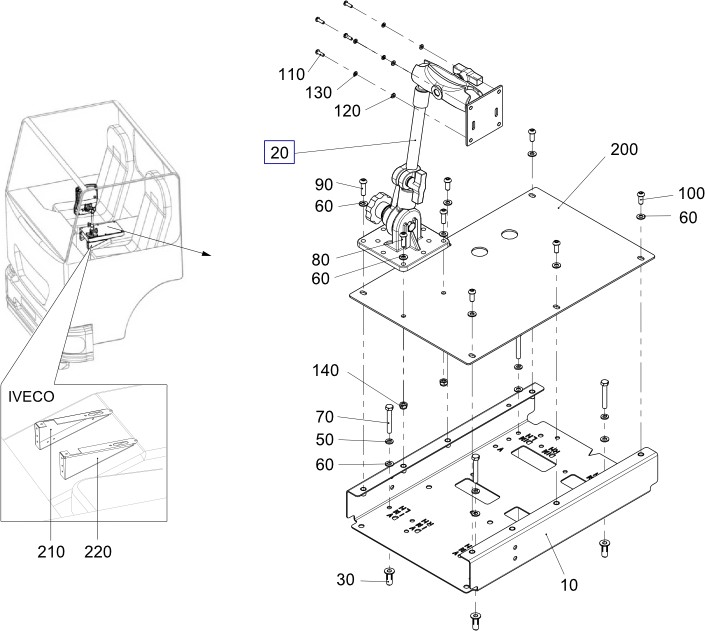 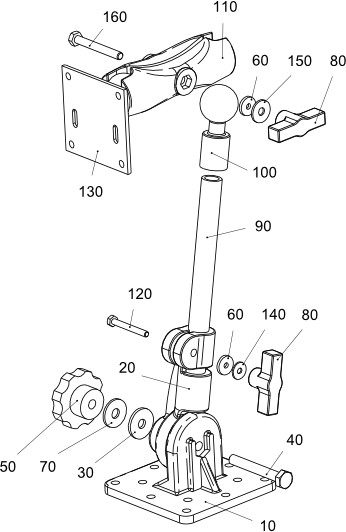 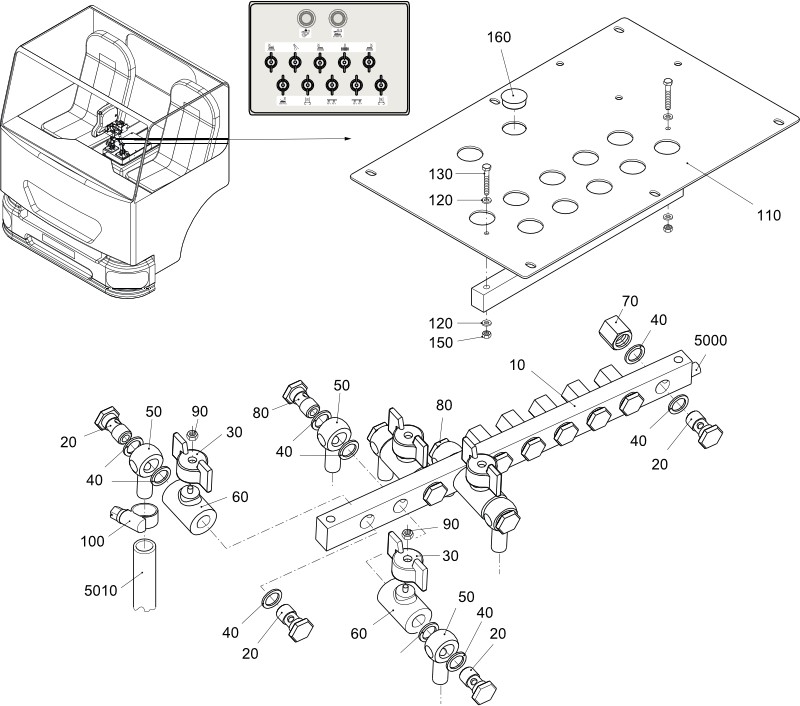 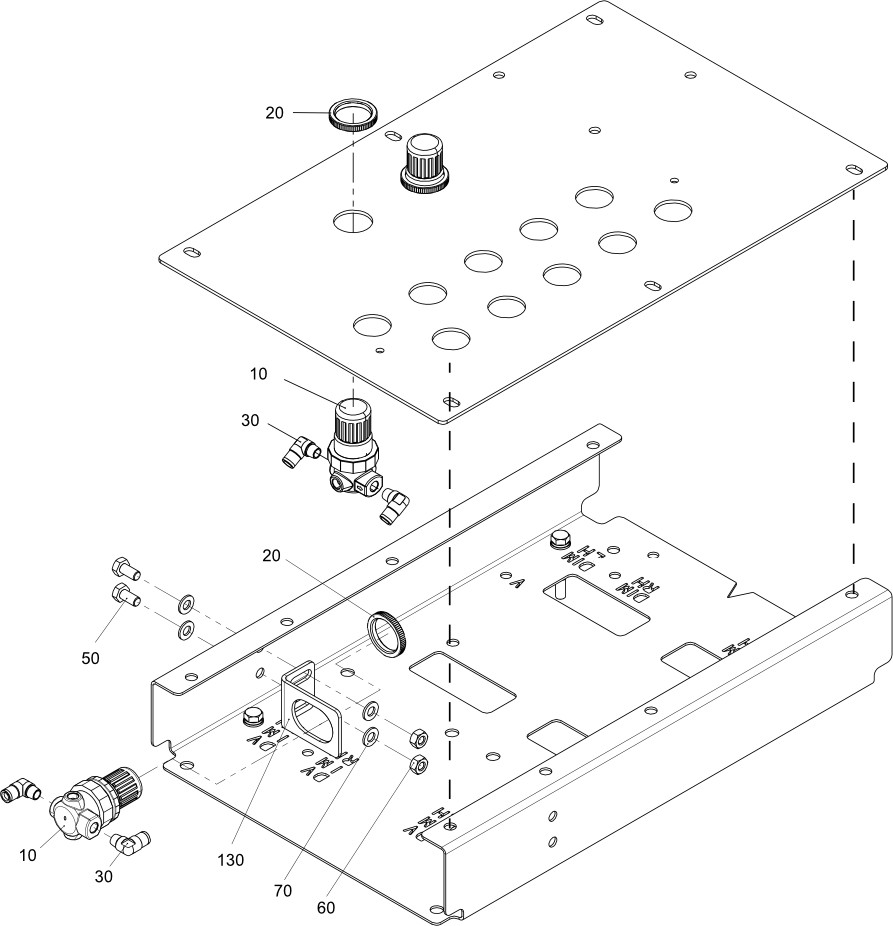 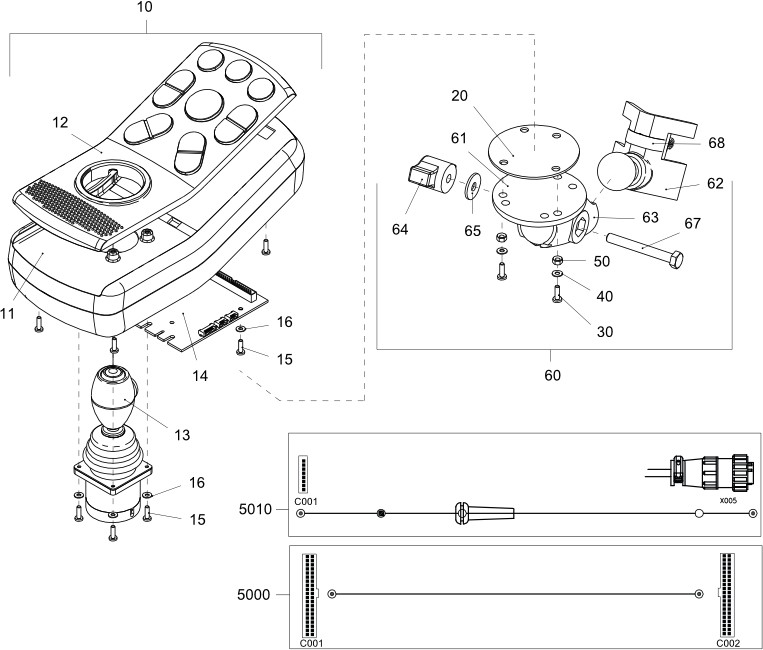 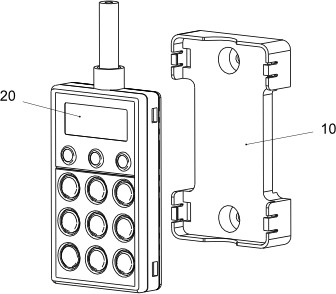 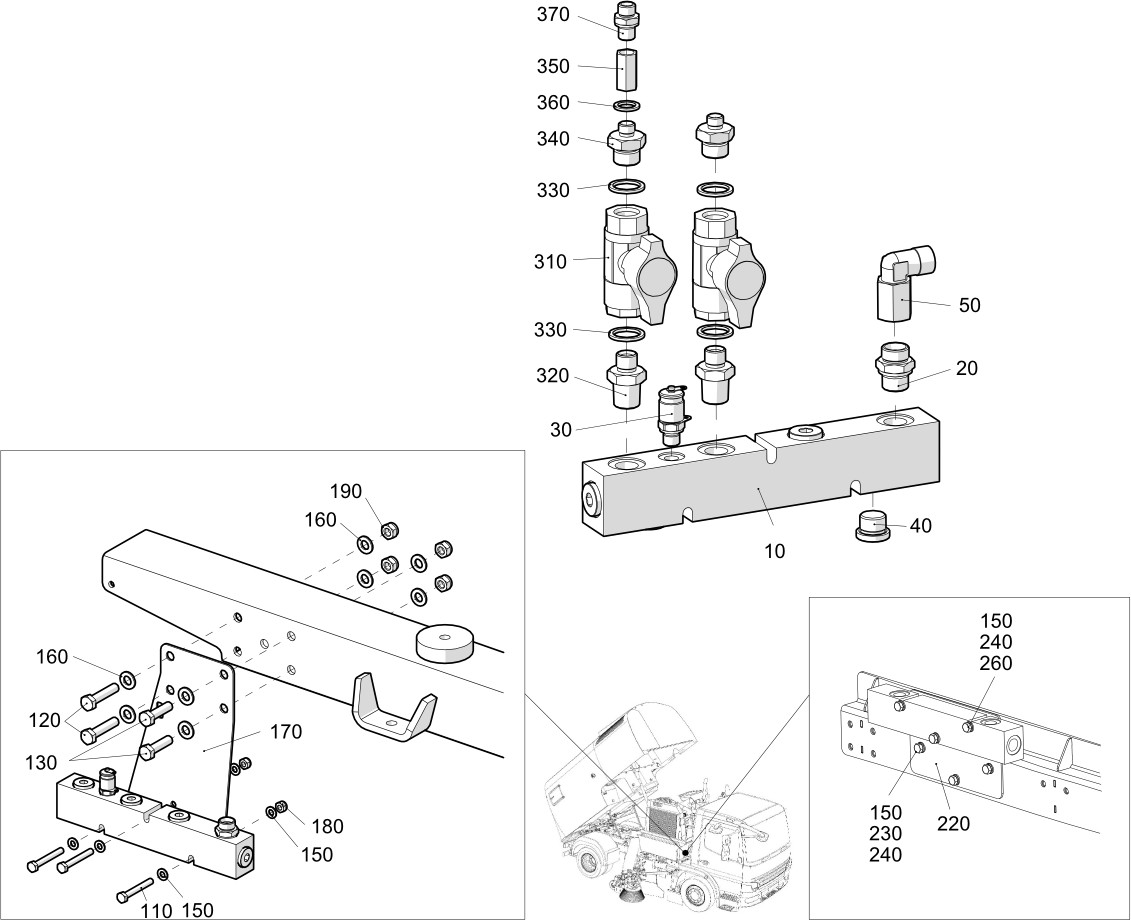 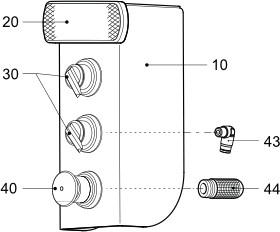 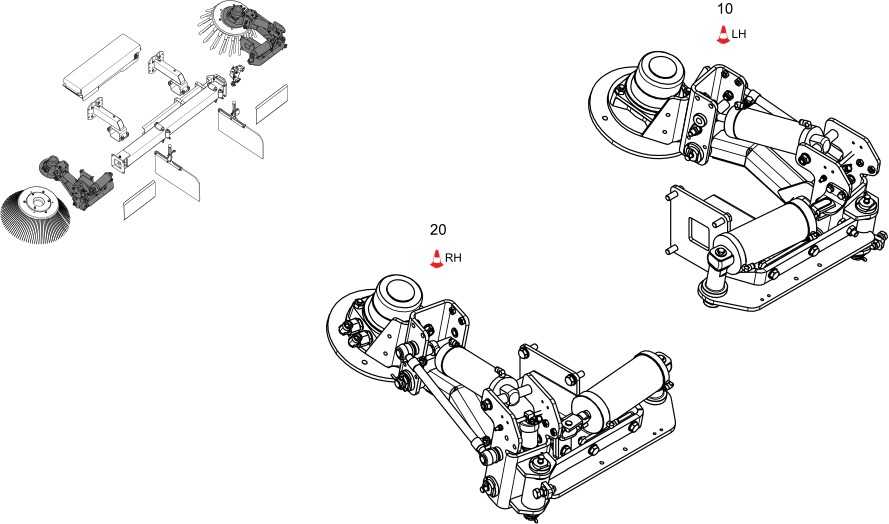 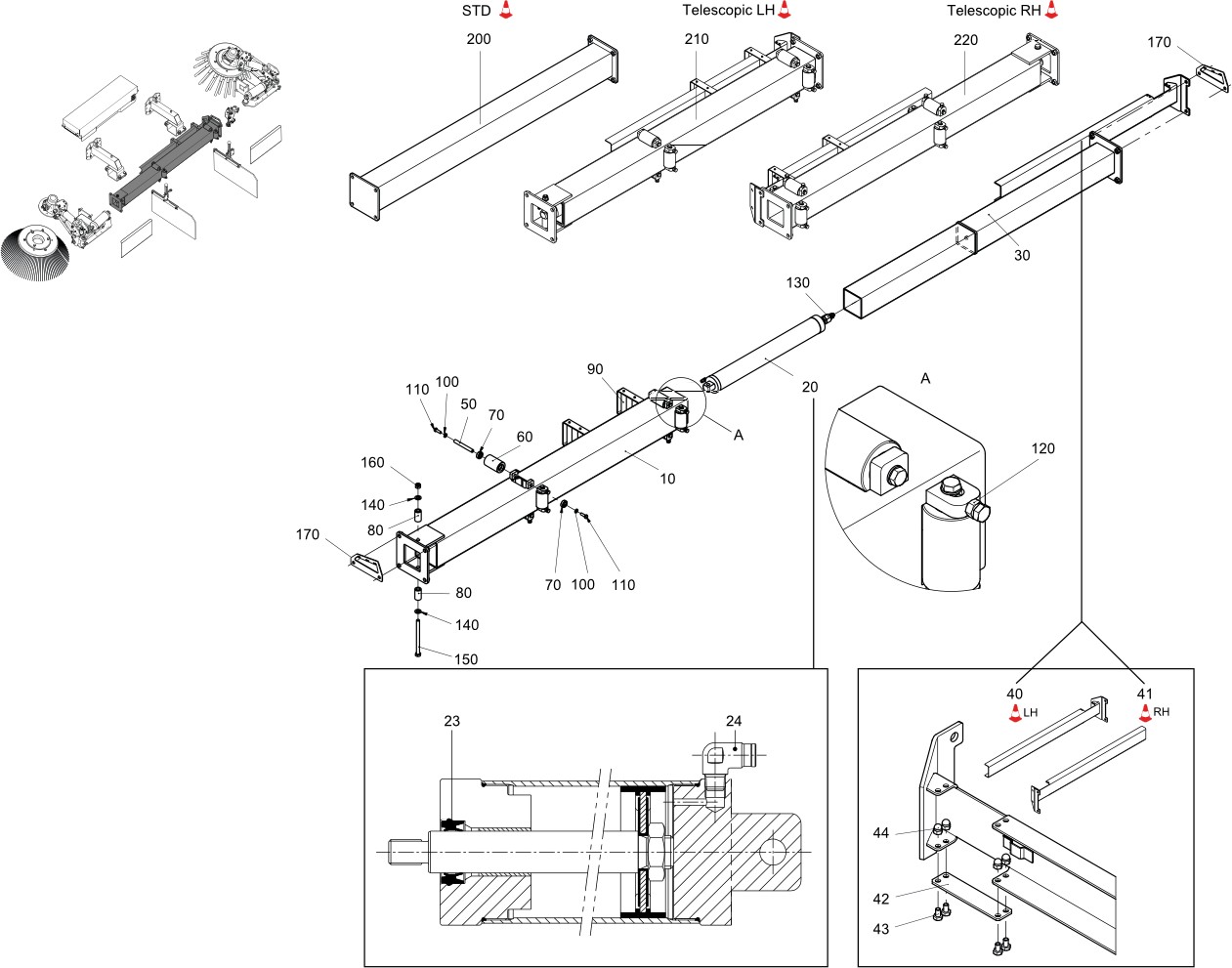 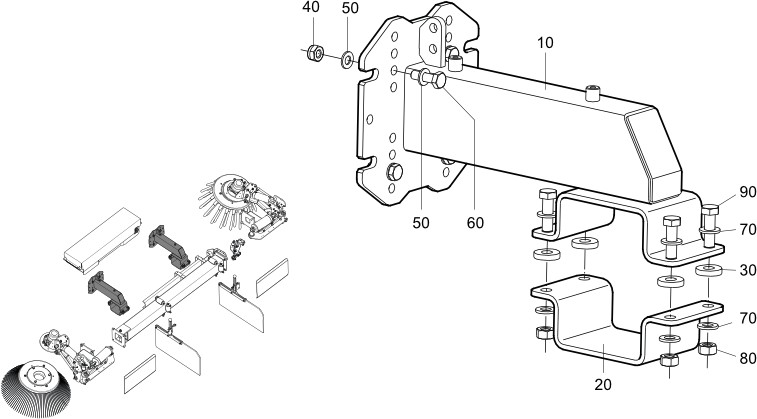 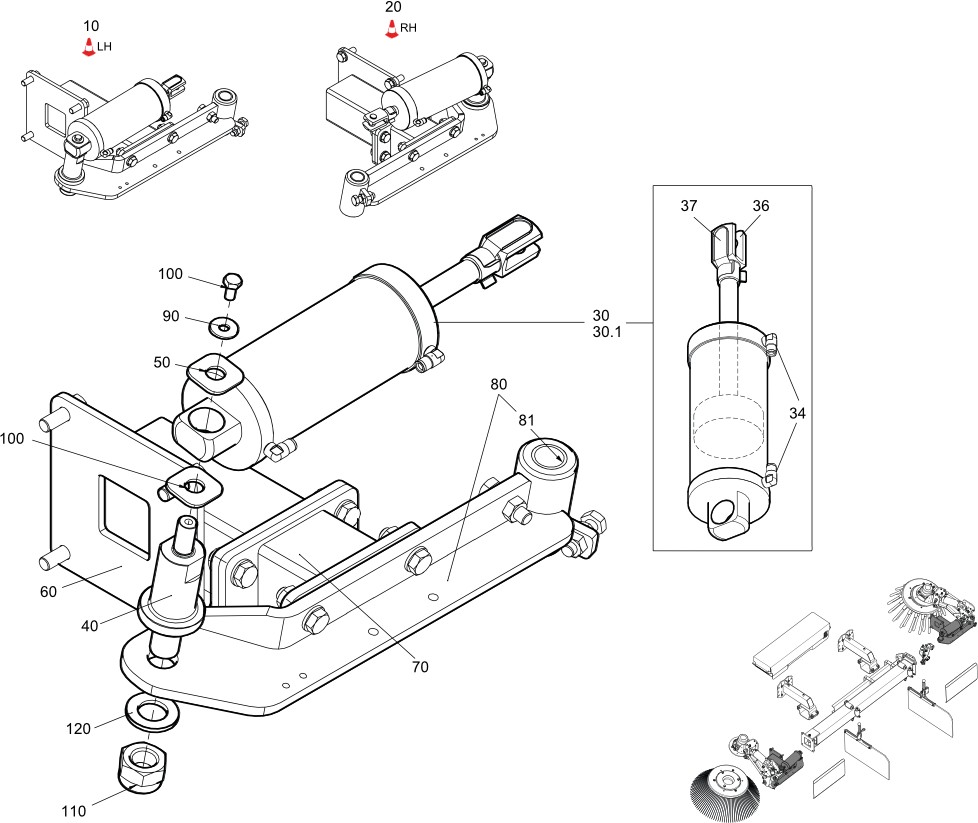 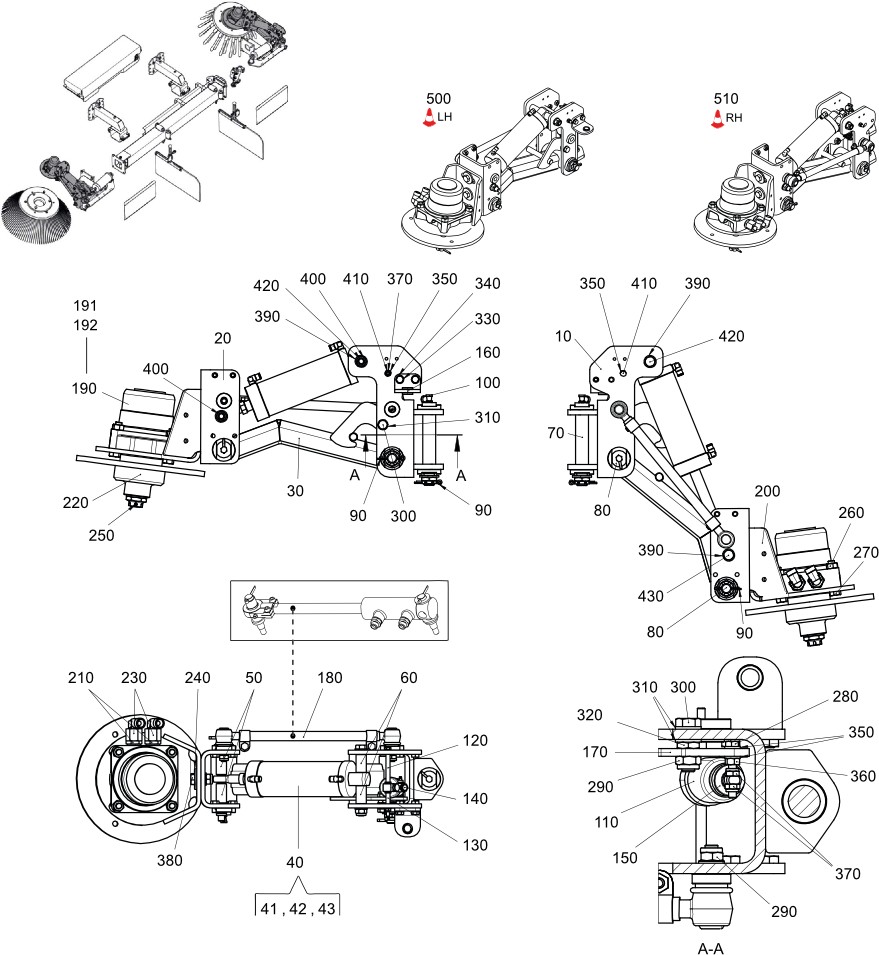 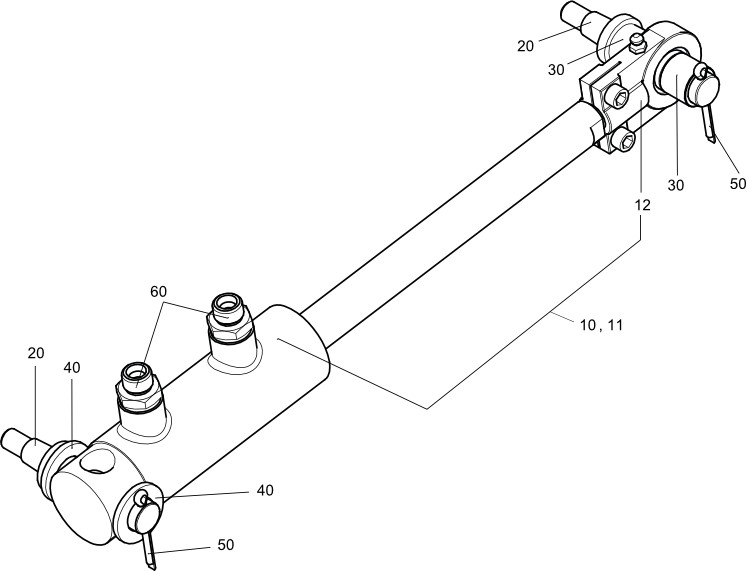 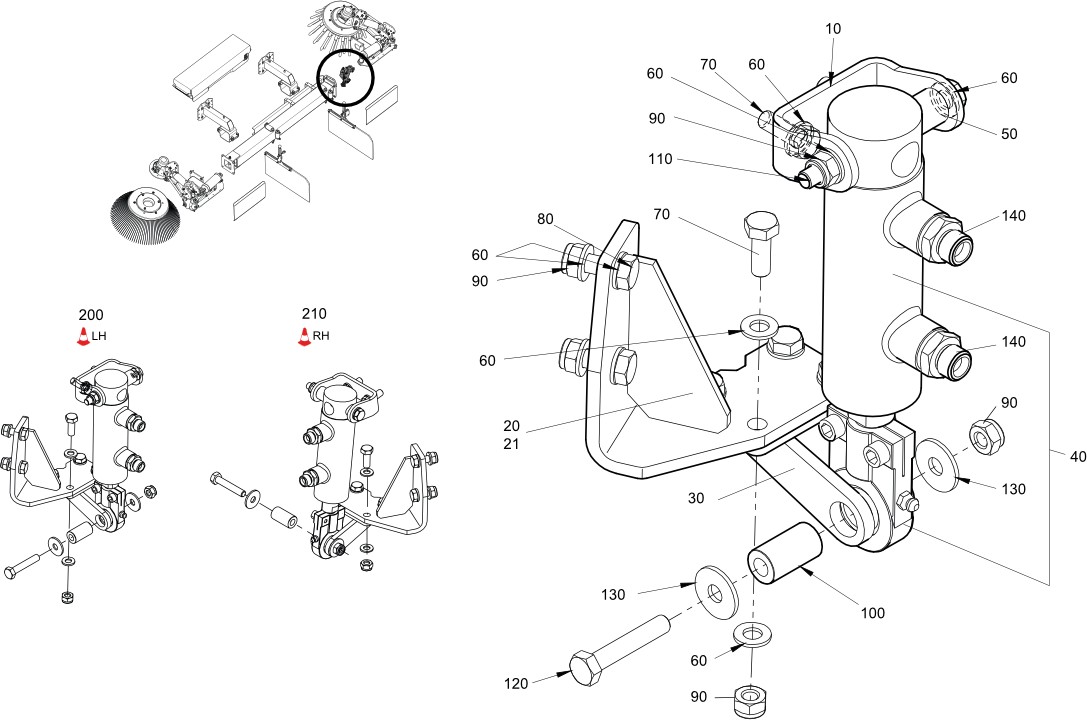 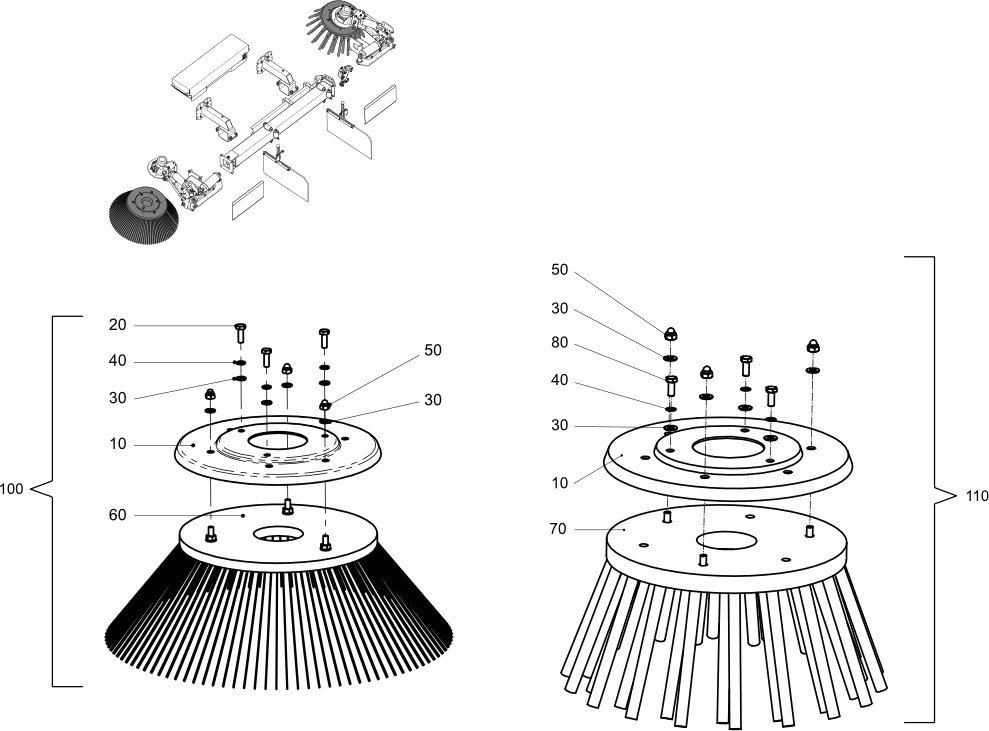 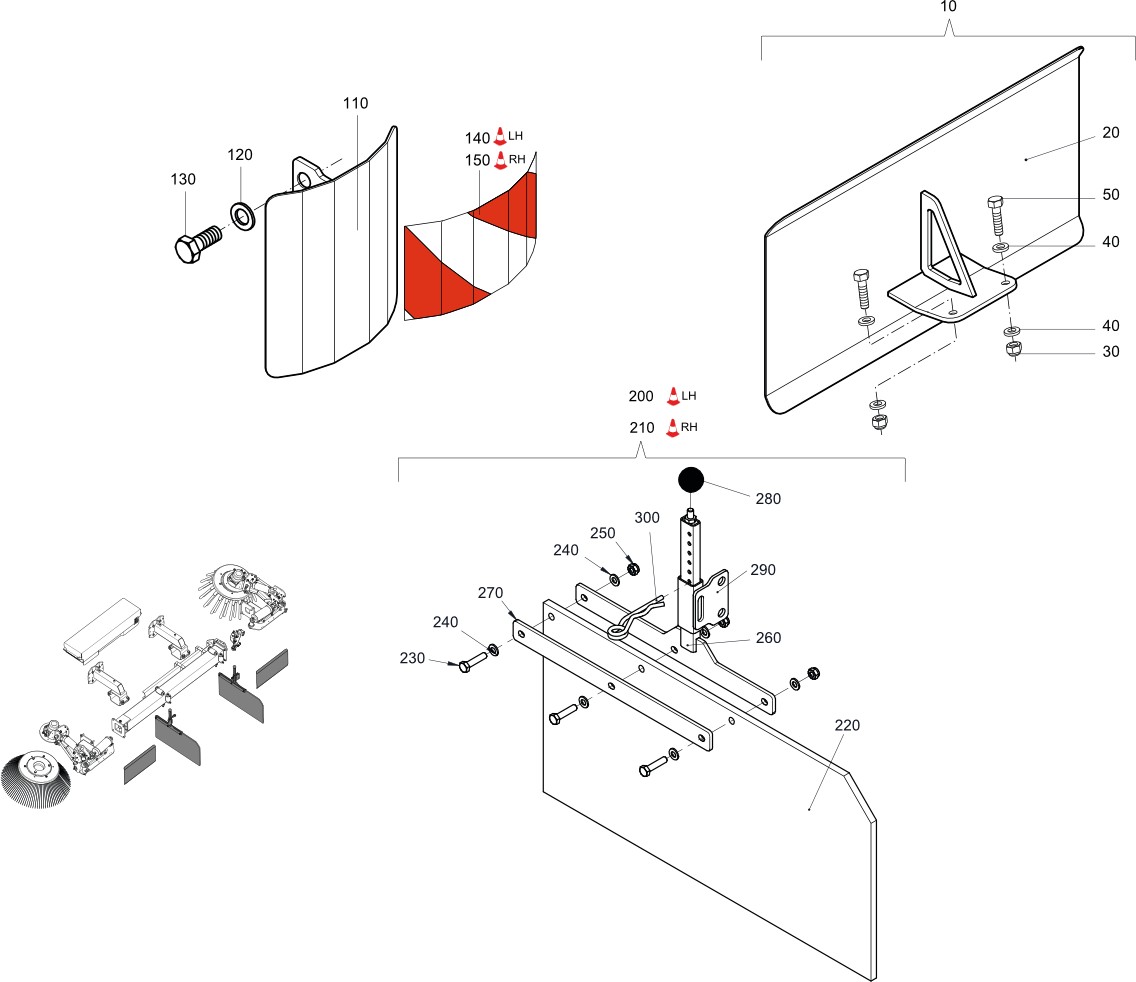 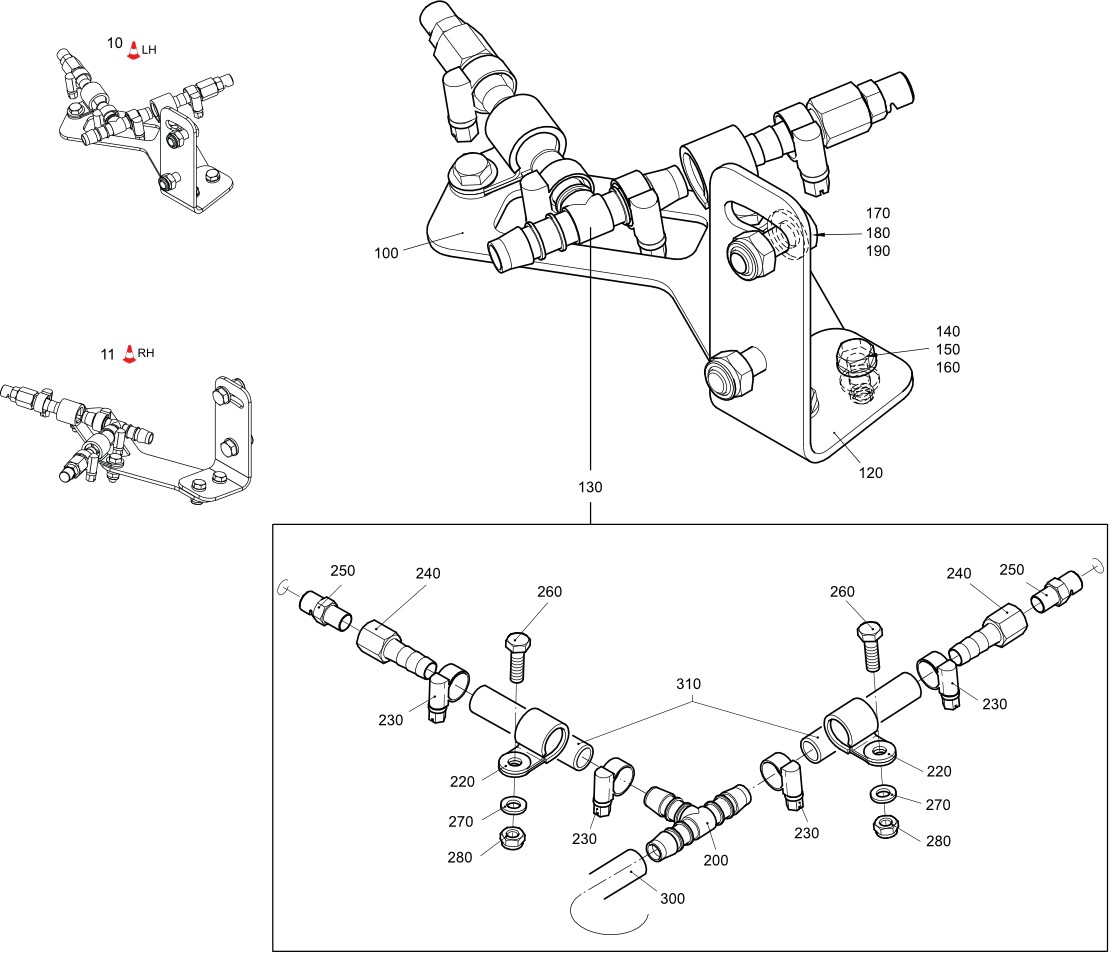 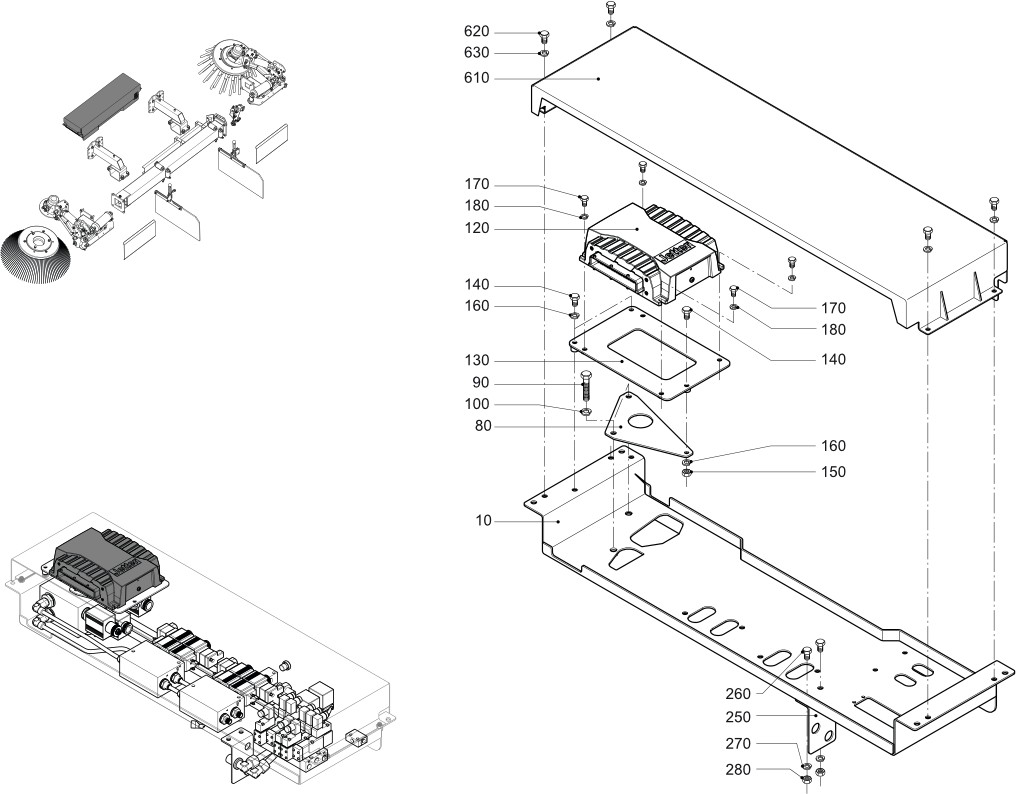 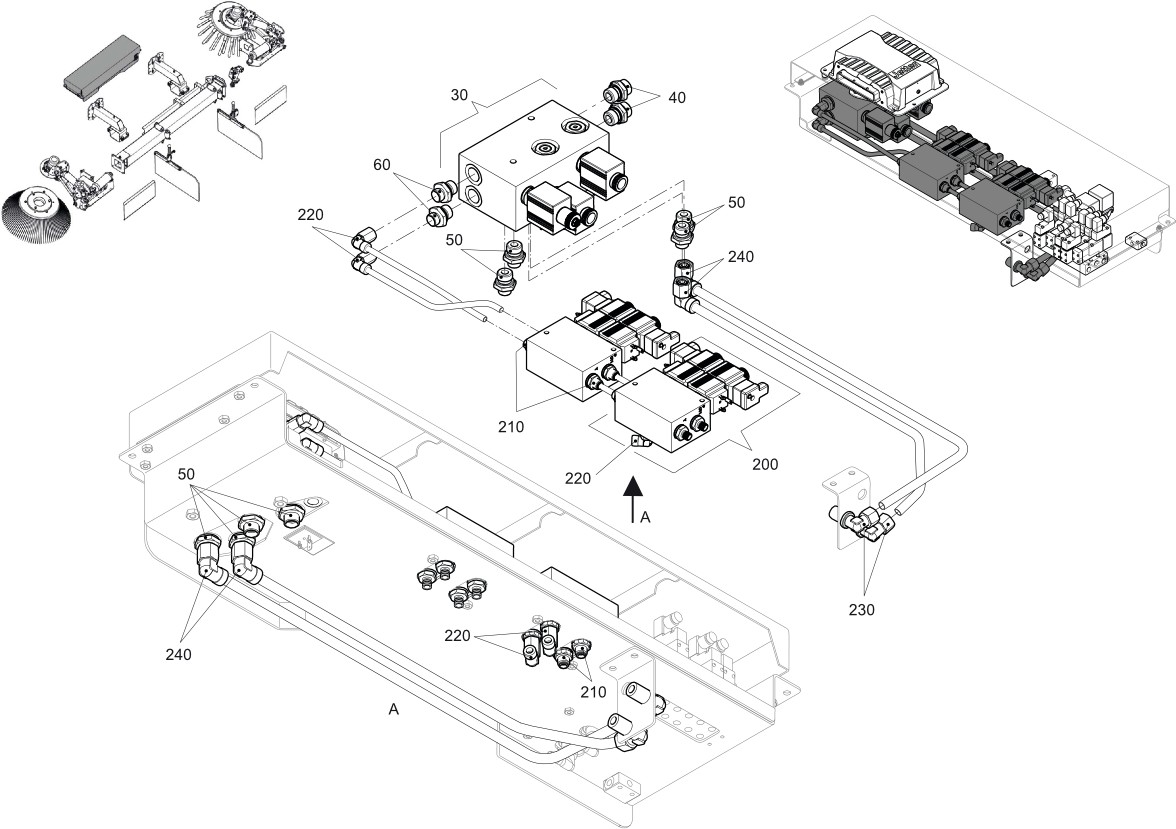 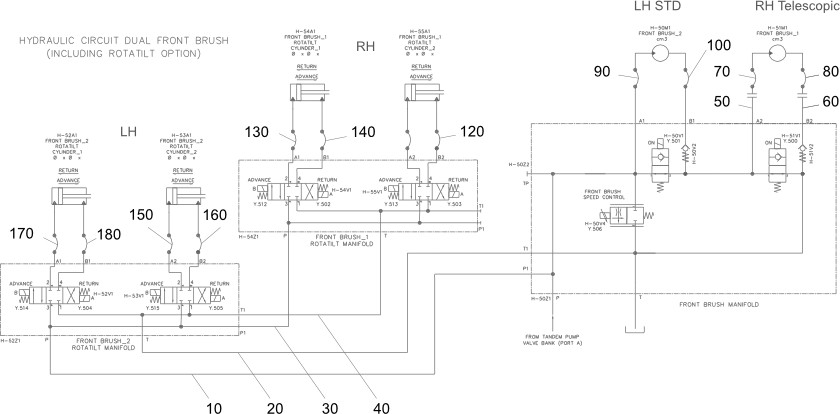 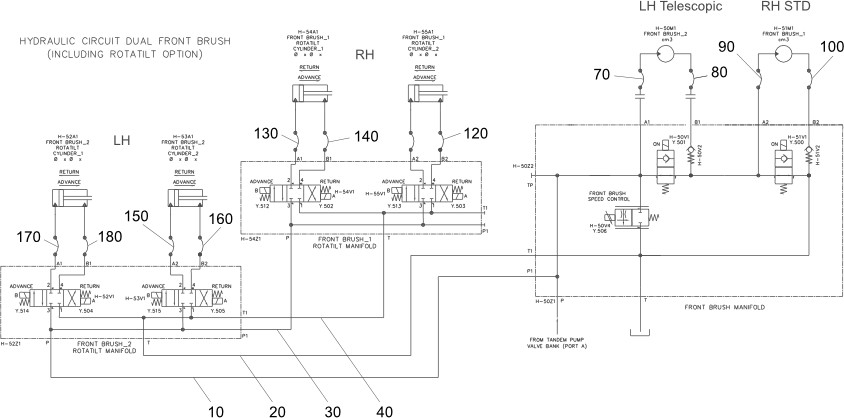 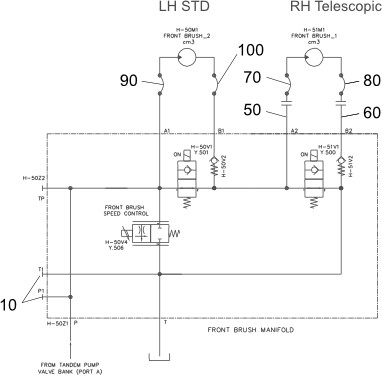 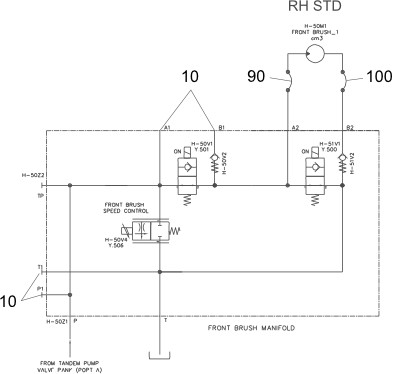 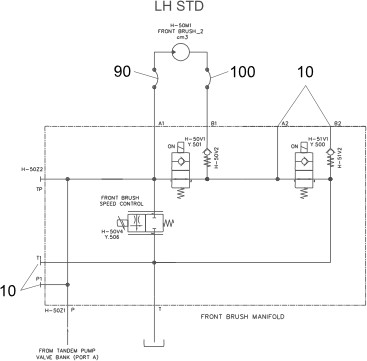 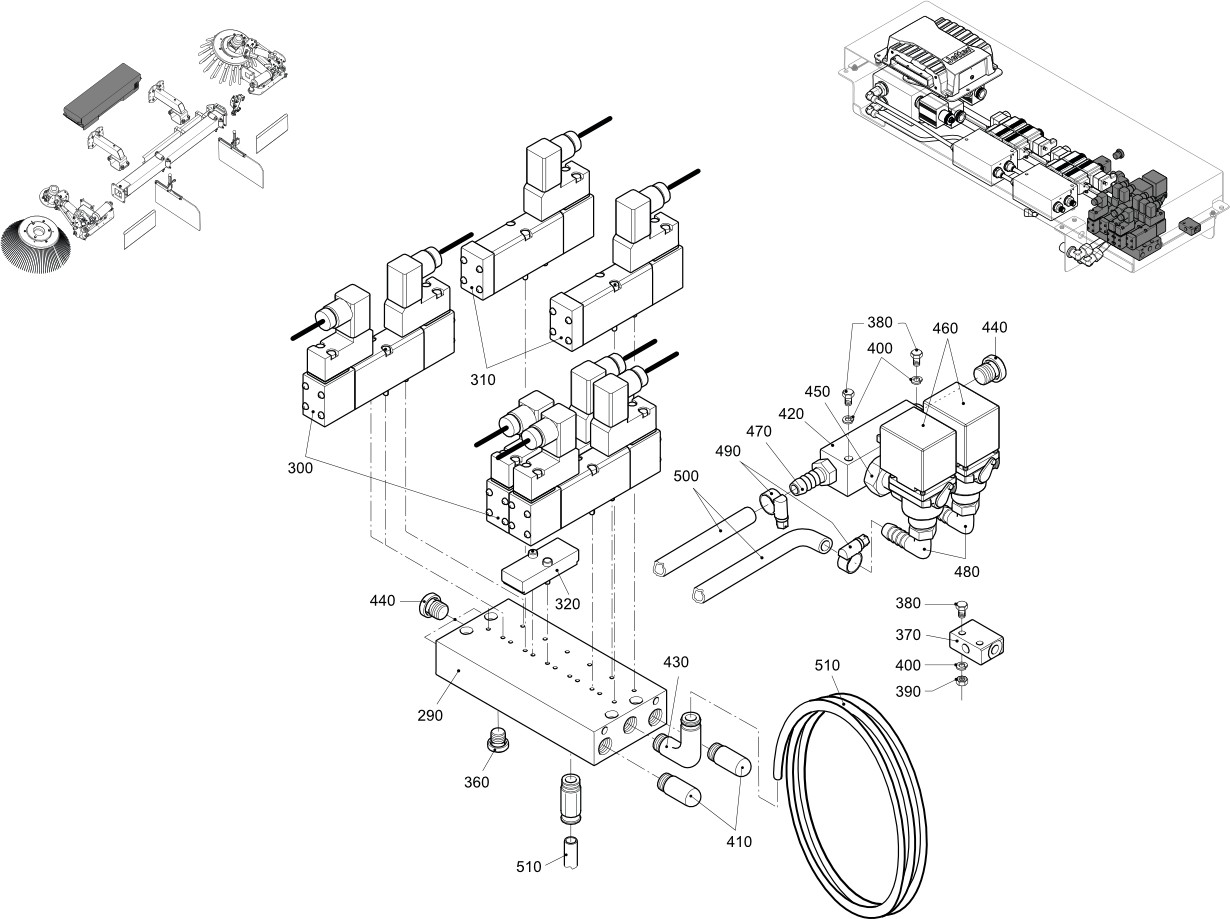 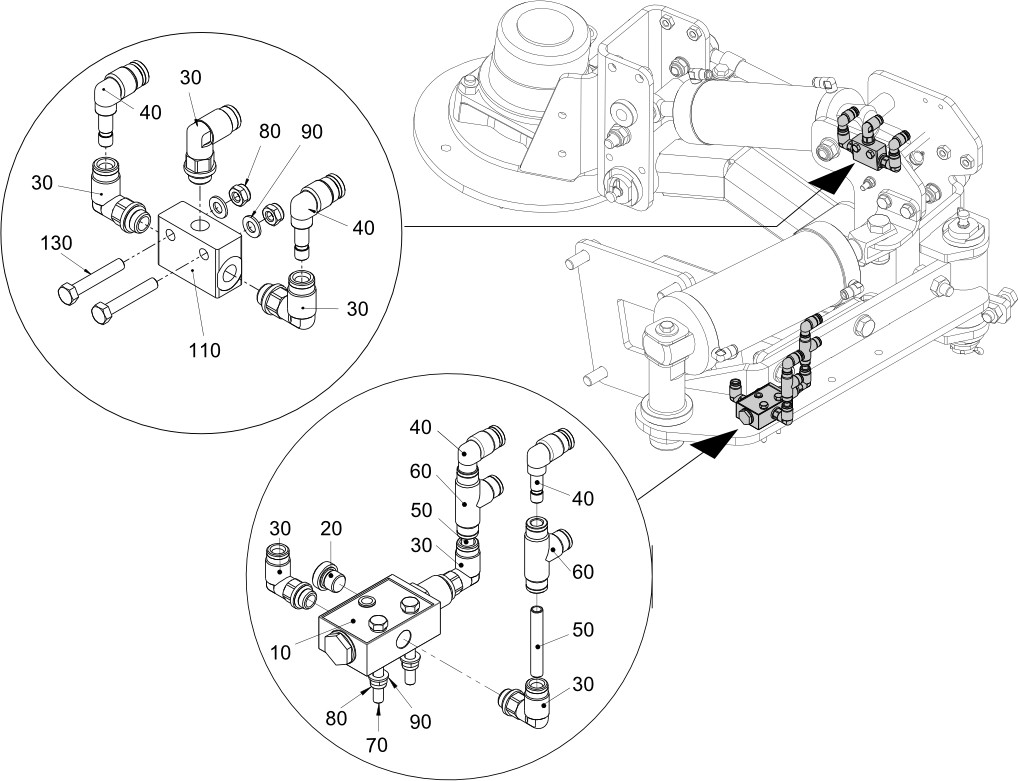 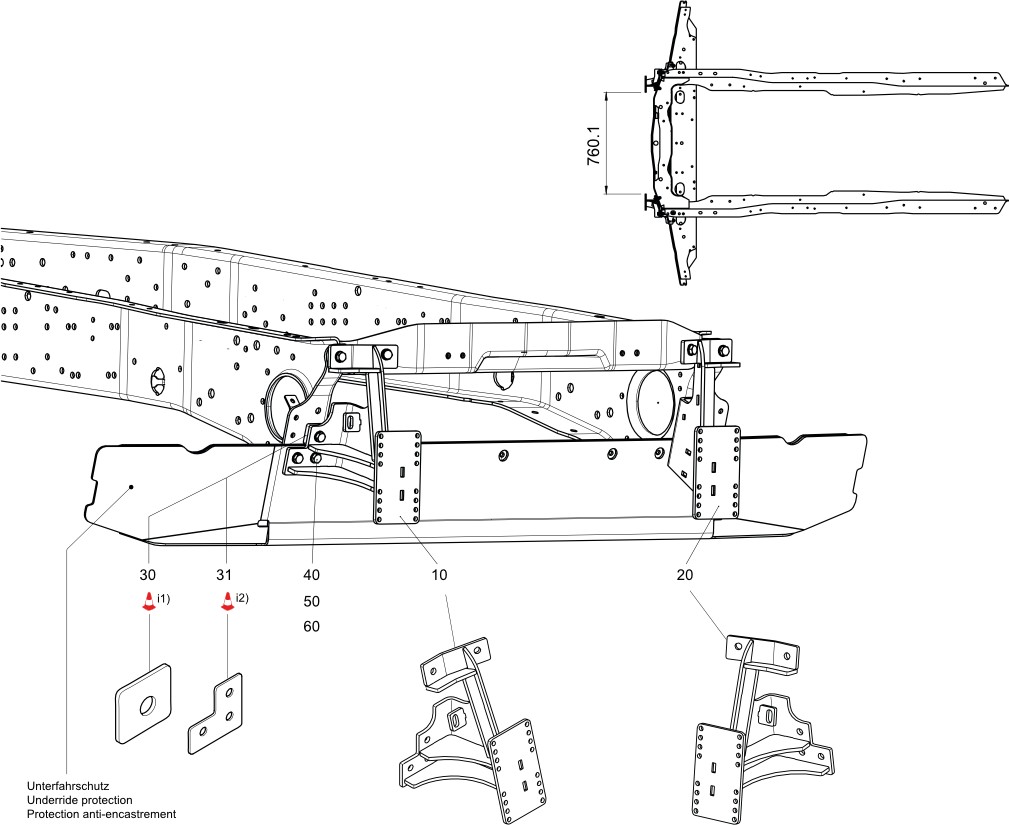 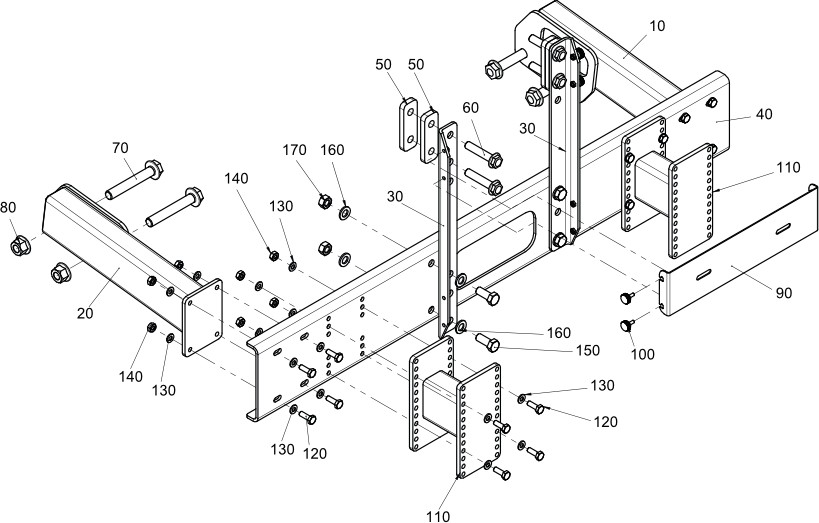 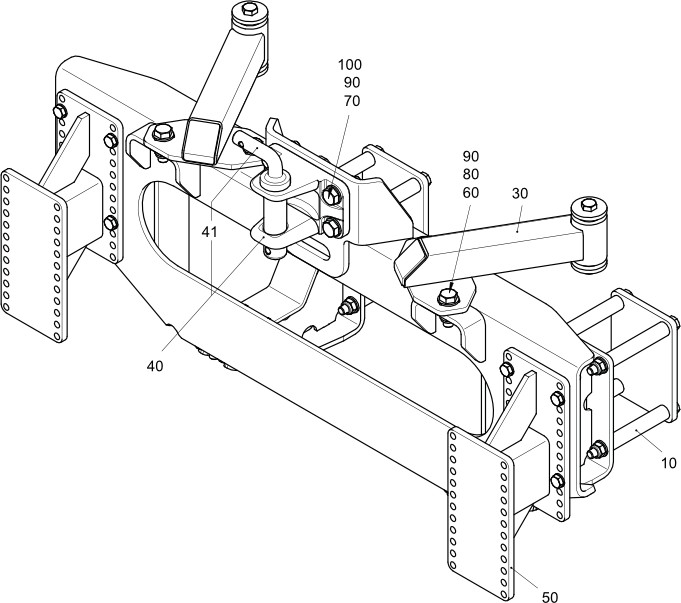 GlossarGlossaryGlossaireGlossarioGlosarioRHRechtsseitige AusführungRight-hand versionApplication droiteVersione destraRealización del lado derechoLHLinksseitige AusführungLeft-hand versionApplication gaucheVersione sinistraRealización del lado izquierdoL=...LängeLenghtLongueurLunghezzaLargo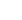 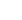 Wichtiger HinweisImportant NoticeAvis importantAvviso importanteAviso ImportanteSNGKehrgutaufnahme Links oder RechtsSweeping device left or rightGroupe de balayage gauche ou droiteDUALKehrgutaufnahme Links und RechtsSweeping device left and rightGroupe de balayage gauche et droiteSpazzatrice con raccolta su entrambi i lati.Barredora con sistema de recogida a ambos lados.Tele- scopicTeleskopiereinrichtungTelescopable deviceDispositif de télescopiqueDispositivo di telescopicoDispositivo de telescópicoRotatiltTellerbesenneigungChannel brush inclinationInclinaison balais circulaireInclinazione spazzola a discoInclinación del cepillo de platoTP / SPDoppelpumpe / EinzelpumpeTandem pump / Single pumpPompe double / Pompe simplePompa singola / Pompa tandemBomba sólo / Bomba en tándemJD / MBJohn Deere / Mercedes-BenzJohn Deere / Mercedes-BenzJohn Deere / Mercedes-BenzJohn Deere / Mercedes-BenzJohn Deere / Mercedes-BenzSTDStandardStandardStandardStandardEstándarRWRekuperationWater recirculation systemRécupération d’eauRecuperoRecuperaciónLDWEntwässerungLoad dewateringDrainage de la charge[xxx ...= gültig ab [xxx ...= valid from [xxx ...= valable à partir de [xxx ...= valido dal [xxx ...= válido de [xxx ...... xxx]= gültig bis ... xxx]= valid until ... xxx]= valable jusqu‘au ... xxx]= valido fino al ... xxx]= válido hasta ... xxx]PosNrBezeichnungDescriptionQQC107012131Pneumatikventil InselPneumatic valve island1ST207012129Pneumatikventil InselPneumatic valve island1ST307012127Pneumatikventil InselPneumatic valve island1ST407012121Pneumatikventil InselPneumatic valve island1ST507001637SaugrohrSuction pipe1ST607008663SaugrohrSuction pipe1STverstärkte Version reinforced version7093400-1DichtungGasket1ST8095775-1Befestigungsring - 250 Dia W/AssyClamp Ring - 250 Dia W/Assy1ST907003891DichtungGasket1ST1007001576SaugrohrkörperSuction pipe body1ST120 mm120 mm1107001601SaugrohrkörperSuction pipe body1ST220 mm220 mm1207001603SaugrohrkörperSuction pipe body1ST320 mm320 mm1307008658SaugrohrkörperSuction pipe body1ST120 mm - verstärkte Version 120 mm - reinforced version1407008660SaugrohrkörperSuction pipe body1ST220 mm - verstärkte Version 220 mm - reinforced version1507008661SaugrohrkörperSuction pipe body1ST320 mm - verstärkte Version 320 mm - reinforced version1607410-0028FaltenschauchCorrugated tube1ST1707411-0021FaltenschauchCorrugated tube1ST1806483-0162SchlauchschelleHose clip1ST1907007116VerbindungsstutzenConnecting union1STPosNrBezeichnungDescriptionQQC2004707-0146RohrstutzenCompound fitting1STverstärkte Version reinforced version2105115-0060FlachgummiringFlat rubber ring1ST220277-247FiltereinsatzAir cleaner1ST2307002110GleitkufeSkid1ST2407002112AbweiserDeflector2ST2507443-0014StreifenbürsteStrip brush1ST2607130-0311Laufrad kpl.Running wheel cpl.2ST2807002111LeitblechCover1ST2907006147LeisteStrip1ST3007453-0039TellerbesenRound brush1ST600 mm600 mm3107453-0029TellerbesenRound brush1ST700 mm700 mm3207453-0411TellerbesenRound brush1ST750 mm750 mm3307003235SprühdüseSpray nozzle1ST3407006036TrennschürzeSweeping Guard1ST3507451-0023WalzenbesenRoller Brush1ST350 mm350 mm3607451-0015WalzenbesenRoller Brush1ST400 mm400 mm3707451-0025WalzenbesenRoller Brush1ST350 mm - MISCHBESATZ350 mm3807451-0017WalzenbesenRoller Brush1ST400 mm - MISCHBESATZ400 mmPosNrBezeichnungDescriptionQQC3907451-0027WalzenbesenRoller Brush1ST350 mm - STAHLDRAHT350 mm4007451-0016WalzenbesenRoller Brush1ST400 mm - STAHLDRAHT400 mm4107005827Schürze linksApron left1ST4207005829Schürze rechtsApron right1ST4307006030SchürzeApron1ST44040643-1-CDichtringGasket1ST4507001726TankdeckelFuel cap1ST4607000637Prallblech rechtsImpact plate right1ST4707008671Prallblech rechts verstärkte VersionImpact plate right reinforced version1STverstärkte Version reinforced version4807000628Prallblech linksImpact plate left1ST4907008670Prallblech links verstärkte Version!Impact plate left reinforced version!1STverstärkte Version reinforced version5007005394Hydraulik-FilterFilter hydraulic1ST50509552141-0Hydraulik-Filter-PatroneHydraulic filter cartridge1ST5107005392EntlüftungsdeckelVent cover1ST5207005390Hydraulik-FilterFilter hydraulic1ST5307006278LuftfilterelementAir cleaner element1ST5407006279LuftfilterelementAir cleaner element1ST5506974-1-CWasserfilterWater filter1ST560277-214DichtungGasket1ST570277-171O-RingO-Ring1ST58039402FilterFilter1ST5907012110WartungseinheitMaintenance unit1STPosNrBezeichnungDescriptionQQC107017056Ventil-SatzValve set1ST207017059Dichtring-SatzGasket set1ST307017054O-RingO-Ring1ST407017052Dichtring-SatzGasket set1ST507017053Kraftstoff-Filter-EinsatzFuel air cleaner1STJohn Deere - 4045HF285 John Deere - 4045HF285607017055Kraftstoff-Filter-EinsatzFuel air cleaner1STJohn Deere - 4045TF280 John Deere - 4045TF280707017050FilterFilter1STJohn Deere - 4045HF285 John Deere - 4045HF285807017051Kraftstoff-FilterFuel Filter1STJohn Deere - 4045TF280 John Deere - 4045TF2801107017062Kraftstoff-Filter-EinsatzFuel air cleaner1ST1207017063SchauglasSight glass1ST1407017064SensorSensor assy1ST1507017060Kraftstoff-Vorfilter kpl.Fuel prefilter cpl.1ST1607017066DichtungGasket1ST1707017065Motor-ÖlfilterEngine oil filtre1ST1807017046KeilriemenV-belt1STJohn Deere - 4045HF285 John Deere - 4045HF2851907017049KeilriemenV-belt1STJohn Deere - 4045TF280 John Deere - 4045TF280200224-15Filter - Element (Trans.Pump)Oil filter (Transmission pump)1ST210EA9069933996FlachrippenriemenFlat ribbed belt1ST220EA0000902051Kraftstoff-VorfilterFuel prefilter1ST230EA0000901551FiltereinsatzFuel filter1ST24017971069-0Kraftstoff-VorfilterFuel prefilter1ST250EA0000160421VentildeckeldichtungGasket head cover1STPosNrBezeichnungDescriptionQQC260EA0000160040DichtgummiRubber Sealing1ST270EA1110180302EinfülldeckelFiller cap1ST280EA1110180080DichtungGasket1ST290EA0001801609Ölfilter-PatroneOil filter cartridge1ST3007017042VerschlussdeckelCover1ST3107017045DichtringGasket1ST3207017043VentildeckeldichtungGasket head cover1STJohn Deere - 4045HF285 John Deere - 4045HF2853307017044VentildeckeldichtungGasket head cover1STJohn Deere - 4045TF280 John Deere - 4045TF2803407017041O-RingO-Ring1STPosNrBezeichnungDescriptionQQC107000316TrägerSupport1ST207001450Träger linksSupport left1ST307001451Träger rechtsSupport right1ST40281519-1BefestigungsplatteMounting Plate2ST507004312TrägerSupport1ST6093056015-06Kt.-MutterNut4ST7093699711-0FederringLock Washer4ST8092097412-06Kt.-SchraubeScrew4ST9093212015-0ScheibeWasher8ST10092072212-06Kt.-SchraubeScrew8STPosNrBezeichnungDescriptionQQC107000316TrägerSupport1ST207003301Z_Sidemember Weld Assembly LHSidemember Weld Assembly LH1ST307003332Längsträger Schweissbaugruppe RHSidemember Weld assembly RH1ST40281519-1BefestigungsplatteMounting Plate2ST507004312TrägerSupport1ST6092072212-06Kt.-SchraubeScrew8ST7093212015-0ScheibeWasher8ST8092097412-06Kt.-SchraubeScrew4ST9093056015-06Kt.-MutterNut4ST10093699711-0FederringLock Washer4STPosNrBezeichnungDescriptionQQC207012505HubzylinderLift cylinder assy1ST307012450Wasserfilter kpl.Water filter cpl.1ST407012447WasseranschlussWater supply1ST507012482Ablassventil kpl.Drain cpl.1ST1107012459Z_Emergency discharge pump installl 24vEmergency discharge pump installl 24v1ST1207012535Z_High powered node installationHigh powered node installation1ST1307012495Hydrauliksteuerblock kpl. 24VHydraulic manifold install 24v1ST1407012470Z_Hydraulic manifold install 24vHydraulic manifold install 24v1STPosNrBezeichnungDescriptionQQC107583-2011PneumatikzylinderCompressed-air cylinder1ST206371-0081Gabelgelenk kpl.Fork joint cpl.1ST3093057014-06Kt.-MutterNut1ST407001223PlattePlate1ST507001224PlattePlate2ST607013382ZylinderbefestigungCylinder fastening1ST7093085004-0SicherungsmutterSelf locking nut2ST8093085006-0StopmutterStop nut2ST9092097374-0SchraubeScrew4ST10092097307-06Kt.-SchraubeScrew1ST11092097412-06Kt.-SchraubeScrew2ST12092097305-06Kt.-SchraubeScrew1ST13093212009-0ScheibeWasher2ST14093212012-0ScheibeWasher2ST15093699710-0FederringLock Washer4ST16009593162-0Einschraubwinkel R1/8"Screw-in angle R1/8"1STPosNrBezeichnungDescriptionQQC10281750-20Gehäuse kpl.Housing cpl.1ST11277-181Gehäuse-HälfteHousing half1ST12277-185Gehäuse-Hälfte Wasserfilter 95Water Filter Bowel Assembly1ST14277-247FiltereinsatzAir cleaner1ST15277-171O-RingO-Ring1ST16277-170ÜberwurfmutterSwivel nut1ST17277-183AnschlussstutzenConnecting tube1ST207022219Z_Water filter mountWater filter mount1ST3093699710-0FederringLock Washer3ST4092097376-06Kt.-SchraubeScrew5ST6093085805-06Kt.-Mutter SSIHexagonal nut SSI2ST7093212011-0ScheibeWasher2ST80277-278RückschlagventilReturn valve1ST9088-43AbsperrventilShut-off valve1ST100277-252SchlauchanschlussHose connection1ST110277-192ReduktionsanschlussReduction connection1ST120277-306T-StückFitting-t1ST140277-214DichtungGasket4STPosNrBezeichnungDescriptionQQC17012447WasseranschlussWater supply1ST10277-215T-StückFitting-t1ST20277-170ÜberwurfmutterSwivel nut2ST30277-183AnschlussstutzenConnecting tube1ST40277-171O-RingO-Ring2ST50277-169SchlauchstutzenHose nipple1ST60277-214DichtungGasket2ST707010766HaltebügelRetaining bracket1ST9093212011-0ScheibeWasher2ST10092097374-0SchraubeScrew2ST11093085005-0StopmutterStop nut2ST120277-203SchraubdeckelSchraubdeckel1ST210277-244WINKEL-SCHLAUCHSTUTZEN-90 NW25 PPFlynut Hosetail - 90° Barb = 25mm1STPosNrBezeichnungDescriptionQQC17012482Ablassventil kpl.Drain cpl.1ST107004096VerteilerblockBloc distribution1ST2093085004-0SicherungsmutterSelf locking nut2ST306105-07716Kt.-SchraubeScrew2ST4093212009-0ScheibeWasher2ST50284150-1AblassventilDrain1ST60277-297SchlauchstutzenHose nipple2ST70451-21DichtringGasket2ST809756StopfenPlug2STPosNrBezeichnungDescriptionQQC17012488AblassvorrichtungDrain1ST1.17022221WasseranschlussWater supply1ST107008462WasserverteilerWater distributor1ST2088-5Kugelhahn kpl.Ball valve cpl.1ST3041006-1-CSchlauchstutzenHose nipple1ST4092137084-0InnensechskantschraubeAllen screw2ST5093212009-0ScheibeWasher2ST6093085004-0SicherungsmutterSelf locking nut2ST7009572134-0VerschlussstopfenLocking plug1ST807503-0113GewindestückThreaded piece1ST907503-0122SchnellkupplungQuick coupling1ST100492-10ReduzierstutzenReducing union1ST21009517457-0KreuzverschraubungCross fitting1ST2207022220MontageplatteMounting plate1ST25009572135-0VerschlussstopfenLocking plug2ST26089-1Ball Valve 3/8 BSP 1/4 TurnBall Valve 3/8 BSP 1/4 Turn1ST270492-14AnschlussadapterConnection adapter1ST29092097272-06Kt.-SchraubeScrew2ST30093210109-0ScheibeWasher2ST31093085003-0SicherungsmutterSelf locking nut2ST33065-17Adaptor-3/8 -1/2 BSP TAPEREDAdaptor-3/8 -1/2 BSP TAPERED1ST50006733-0215SicherungsketteSafety chain1STPosNrBezeichnungDescriptionQQC107004140HalteprofilRetaining profile1P207004340HaltebandHolding Strip1ST3092097372-06Kt.-SchraubeScrew3ST4093699710-0FederringLock Washer5ST5092097382-06Kt.-SchraubeScrew1ST6093056014-06Kt.-MutterNut2ST7092097263-06Kt.-SchraubeScrew2ST8093085003-0SicherungsmutterSelf locking nut2ST9093300506-0ScheibeWasher2ST1007557-0872ElektrohydropumpeElectrical hydro pump1ST1106613-0505WinkelverschraubungEllbow screw connection1ST1206601-1425EINSCHRAUBSTUTZEN GE12LM14X1.5EDOMDA3CStud Coupling Male M14x1.5 x Ø12 Tube1ST1306601-1431EinschraubstutzenStraight screw-in screw-joint1STPosNrBezeichnungDescriptionQQC107006441HalterHolder1ST207006334SteuerboxControl box1STStandard Standard3093699710-0FederringLock Washer2ST4093699708-0FederringLock Washer4ST5092067307-06Kt.-SchraubeScrew2ST6092097372-06Kt.-SchraubeScrew2ST7093056011-06Kt.-MutterNut4ST8092067266-06Kt.-SchraubeScrew4ST9093699707-0FederringLock Washer4ST10093300506-0ScheibeWasher4ST1107005456SteuerboxControl box1ST12092097299-0SchraubeScrew2ST1307011197Z_Shield - Welded assemblyShield - Welded assembly1ST2107020823SteuerboxControl box1STOption Option22092067307-06Kt.-SchraubeScrew2ST23093699708-0FederringLock Washer2STPosNrBezeichnungDescriptionQQC107004123HalteprofilRetaining profile1ST207005341HydraulikblockHydraulic block1ST21847-11Rückschlagventil 0.2 barCheck Valve 0.2 bar2ST22847-78Entlastungsventil-Patrone (175 Bar)Relief Cartridge (175 Bar)1ST23.1298-21Valve - Directional control 24vValve - Directional control 24v1ST23.2298-124Magnetspule 24vCoil - 24v1ST23.3298-500Dichtungs-SatzGasket set1ST24847-62VentilpatroneValve collet1ST3093699710-0FederringLock Washer8ST4092097372-06Kt.-SchraubeScrew4ST5092067391-06Kt.-SchraubeScrew4ST6009570126-0EinschraubverschraubungConnection4ST7009570128-0EinschraubverschraubungConnection3ST906613-0503WinkelverschraubungEllbow screw connection2ST100303-1WinkelverschraubungEllbow screw connection2STPosNrBezeichnungDescriptionQQC107005340Hydraulikblock kpl.Hydraulic block cpl.1ST11847-133Magnetventil-Patronen doppeltwirkendSolenoid Cartridge Value - Double Acting2ST127018347Magnetspule 24VSolenoid 24V4ST2009570126-0EinschraubverschraubungConnection5ST2115062230-0VerschraubungConnector1ST3093699708-0FederringLock Washer2ST406105-07716Kt.-SchraubeScrew2ST5009572133-0VerschlussstopfenLocking plug2STPosNrBezeichnungDescriptionQQC107005862PlattePlate1STCityFant 5000/6000 CityFant 5000/6000117012322Z_BracketBracket1STOptiFant 8000OptiFant 80002093699710-0FederringLock Washer2ST3092097376-06Kt.-SchraubeScrew2ST40302-2SchottverschraubungBulkhead fitting4ST1107007851HydraulikleitungPressure tube1ST1207007852HydraulikleitungPressure tube1ST1307007853HydraulikleitungPressure tube1ST1407007854HydraulikleitungPressure tube1STPosNrBezeichnungDescriptionQQC10847-129Rückschlagventil kpl.Return valve cpl.1ST2092097382-06Kt.-SchraubeScrew2ST3093056014-06Kt.-MutterNut2ST4093699710-0FederringLock Washer2ST506615-0502T-VerschraubungT-socket1ST6009570126-0EinschraubverschraubungConnection1ST7009570102-0EinschraubstutzenStraight screw-in screw-joint2ST80303-1WinkelverschraubungEllbow screw connection1STPosNrBezeichnungDescriptionQQC1092097414-06Kt.-SchraubeScrew14ST2093212012-0ScheibeWasher22ST3093085006-0StopmutterStop nut16ST4092097415-06Kt.-SchraubeScrew2ST5093212015-0ScheibeWasher4ST6093085008-06Kt.-MutterNut4ST7092067495-06Kt.-SchraubeScrew4ST807001298Träger kpl.Support cpl.1ST917001303Montage -AufbaurahmenMount -Subframe2ST9593300510-0UnterlagsscheibeWasher8ST1317001571TrägerblechSupport plate2ST1407010960Z_Box welded assemblyBox welded assembly1STPosNrBezeichnungDescriptionQQC107016391Z_Pipe support - anteriorPipe support - anterior2ST117005686HaltewinkelMounting angle1ST1292097299-0SchraubeScrew2ST1393699708-0FederringLock Washer2ST1451-58Rohrschelle LNGF 208/08 PP GNClamp - Pipe, 8mm Double1ST1592097305-06Kt.-SchraubeScrew1ST1693212009-0ScheibeWasher1ST3009570472-0SchottverschraubungBulkhead fitting1ST4009570473-0WinkelverschraubungEllbow screw connection2ST606613-0505WinkelverschraubungEllbow screw connection1ST707016405HydraulikleitungPressure tube1ST807016406HydraulikleitungPressure tube1ST907010818HydraulikleitungPressure tube1ST1007010820HydraulikleitungPressure tube1ST1107022036Z_Pipe - HydraulicPipe - Hydraulic1ST1207010626Z_Pipe-HydraulicPipe-Hydraulic1ST1307010627Z_Pipe-HydraulicPipe-Hydraulic1ST1407022037Z_Pipe - HydraulicPipe - Hydraulic1ST1507022042Z_Pipe - HydraulicPipe - Hydraulic1ST1607022043Z_Pipe - HydraulicPipe - Hydraulic1ST1707022045Z_Pipe - HydraulicPipe - Hydraulic1ST1806613-0503WinkelverschraubungEllbow screw connection1STPosNrBezeichnungDescriptionQQC117005686HaltewinkelMounting angle1ST1292097299-0SchraubeScrew2ST1393699708-0FederringLock Washer2ST1451-58Rohrschelle LNGF 208/08 PP GNClamp - Pipe, 8mm Double1ST1592097305-06Kt.-SchraubeScrew1ST1693212009-0ScheibeWasher1ST207016405HydraulikleitungPressure tube1ST307016406HydraulikleitungPressure tube1ST407014014HydraulikleitungPressure tube1ST507007847HydraulikleitungPressure tube1ST607014005HydraulikleitungPressure tube1ST707014018HydraulikleitungPressure tube1ST807013712HydraulikleitungPressure tube1ST907010818HydraulikleitungPressure tube1ST1007013715HydraulikleitungPressure tube1ST1107013719HydraulikleitungPressure tube1STRohr ohne Hochdruckwasserpumpe Pipe without Supawash1117013711HydraulikleitungPressure tube1STRohr mit Hochdruckwasserpumpe Pipe with Supawash1207010820HydraulikleitungPressure tube1ST13009570472-0SchottverschraubungBulkhead fitting1ST1406613-0503WinkelverschraubungEllbow screw connection1ST15009570473-0WinkelverschraubungEllbow screw connection2STPosNrBezeichnungDescriptionQQC107016391Z_Pipe support - anteriorPipe support - anterior2ST117005686HaltewinkelMounting angle1ST1292097299-0SchraubeScrew2ST1393699708-0FederringLock Washer2ST1451-58Rohrschelle LNGF 208/08 PP GNClamp - Pipe, 8mm Double1ST1592097305-06Kt.-SchraubeScrew1ST1693212009-0ScheibeWasher1ST207016405HydraulikleitungPressure tube1ST307016406HydraulikleitungPressure tube1ST407015134HydraulikleitungPressure tube1ST507012335Rohrleitung -HydraulikPipe-Hydraulic1ST607015129HydraulikleitungPressure tube1ST707015135HydraulikleitungPressure tube1ST807013859Z_Pipe - HydraulicPipe - Hydraulic1ST907010818HydraulikleitungPressure tube1ST1007013878Z_Pipe - HydraulicPipe - Hydraulic1ST1107013879Z_Pipe - HydraulicPipe - Hydraulic1STRohr ohne Hochdruckwasserpumpe Pipe without Supawash1107013856Z_Pipe - HydraulicPipe - Hydraulic1STRohr mit Hochdruckwasserpumpe Pipe with Supawash1207010820HydraulikleitungPressure tube1ST13009570472-0SchottverschraubungBulkhead fitting1ST1406613-0503WinkelverschraubungEllbow screw connection1ST15009570473-0WinkelverschraubungEllbow screw connection2STPosNrBezeichnungDescriptionQQC20497-H12SchlauchleitungHose line2.2M30497-H12SchlauchleitungHose line0.65M406483-2024SCHLAUCHSCHELLE EHOSE CLIP E6ST506117SchlauchHose1.175M606483-2025SCHLAUCHSCHELLE EHOSE CLIP E4ST70497-H24Schlauch per MeterHose per meter0.94M80497-H24Schlauch per MeterHose per meter0.225M90501-11SchlauchbrideHose clamp4ST1106111Schlauch per MeterHose per meter1.005M1206483-2020SchlauchschelleHose clip2ST3006117SchlauchHose1.2M4008622-0195SchlauchHose3.7MPosNrBezeichnungDescriptionQQC17012635MontageplatteMounting plate1ST107011891Montageplatte WechselventilMount - Pneumatic valves1ST2093699710-0FederringLock Washer2ST3092097376-06Kt.-SchraubeScrew2ST4072-1WechselventilShuttle Valve1ST5092097269-06Kt.-SchraubeScrew2ST6093699707-0FederringLock Washer2ST7093085003-0SicherungsmutterSelf locking nut2ST23009598755-0EinschraubanschlussScrew-in connection2ST240546-20AdapterAdapter1ST350554-3T-SteckverbindungT-plug connection2ST360549-3SteckverbindungPlug connection2ST370551-1WinkelanschlussAngle connection1ST38072-17Schalldämpfer.2STPosNrBezeichnungDescriptionQQC1009531009-0SchlauchbrideHose clamp2ST407007966HydraulikleitungPressure tube1ST507007965HydraulikleitungPressure tube1ST606613-0503WinkelverschraubungEllbow screw connection3ST707008058Hochdruckwaschanlage BaugruppeSuper wash Assembly1ST80501-2SchlauchbrideHose clamp2ST907012538Überdruckventil kpl.Pressure relief valve cpl.1ST150H2SC12002-85HydraulikschlauchHose hydraulic1ST2007023725Z_Tandem Pump Valve Block 24vTandem Pump Valve Block 24v1ST50006117SchlauchHose1.2M50106111Schlauch per MeterHose per meter0.5MPosNrBezeichnungDescriptionQQC10231-65AnschlussstückConnecting piece1ST207003006HaltewinkelMounting angle2ST307008087AnschlussflanschConnction flange1ST407008033HydraulikmotorHydraulic motor1ST50283681-1Kupplung kpl.Clutch cpl.1ST6092067381-06Kt.-SchraubeScrew10ST7092097415-06Kt.-SchraubeScrew4ST8093699710-0FederringLock Washer10ST9009570126-0EinschraubverschraubungConnection1ST10093699711-0FederringLock Washer4ST11093212012-0ScheibeWasher4ST1207008031HochdruckwasserpumpeHigh pressure water pump1ST13093212011-0ScheibeWasher6ST14009570131-0EinschraubverschraubungConnection2ST1506601-1329EinschraubstutzenStraight screw-in screw-joint1STPosNrBezeichnungDescriptionQQC1092097374-0SchraubeScrew2ST2093212011-0ScheibeWasher4ST306613-0503WinkelverschraubungEllbow screw connection1ST40306-2Reduktions-EinsatzReduction insert1ST506615-2320L-Verschraubung einstellbarL-connector adjustable2ST6009570131-0EinschraubverschraubungConnection2ST706601-1329EinschraubstutzenStraight screw-in screw-joint3ST807003608MontageplatteMounting plate1ST9093699710-0FederringLock Washer2ST10092097378-06Kt.-SchraubeScrew2ST1107008195HydraulikblockHydraulic block1ST111.1847-74MagnetspuleSolenoid1ST111.2847-72HydraulikventilHydraulic valve1ST111.3847-10Dichtungs-SatzGasket set1ST112847-39Relief Cartridge (225 Bar)Relief Cartridge (225 Bar)1ST112.1847-75Dichtungssatz für 847-39 & 847-62Seal Kit1ST1207007964HydraulikleitungPressure tube1ST1307007879HydraulikleitungPressure tube1ST1407013711HydraulikleitungPressure tube1STCityFant 6000CityFant 60001407013856Z_Pipe - HydraulicPipe - Hydraulic1STOptiFant 8000OptiFant 80001507007891HydraulikleitungPressure tube1ST50007008003Kabelbaum kpl.Cable harness cpl.1STPosNrBezeichnungDescriptionQQC17012538Überdruckventil kpl.Pressure relief valve cpl.1ST10283702-1ÜberdruckventilRelief pressure valve1ST206601-1329EinschraubstutzenStraight screw-in screw-joint2ST307005320AnschlussstückConnecting piece1ST6093085011-0SicherungsmutterSelf locking nut1STPosNrBezeichnungDescriptionQQC17010686HalterHolder1ST107010593HalterHolder1ST205616-0931KlemmschelleClamp2ST30134-73LinsenkopfschraubeRaised cheese head screw4ST4093212009-0ScheibeWasher4ST5093085004-0SicherungsmutterSelf locking nut4ST6092097376-06Kt.-SchraubeScrew2ST7093212011-0ScheibeWasher4ST8093085805-06Kt.-Mutter SSIHexagonal nut SSI2ST1103863-0002StosseisenMasher1ST1207417-0031DruckschlauchHose, Pressure1ST1307833-0210KupplungsschlüsselHose coupling wrench1STPosNrBezeichnungDescriptionQQC17024219Z_Rear Wanderhose - Control Valves 24vRear Wanderhose - Control Valves 24v1ST107009707MontageplatteMounting plate1ST207009457HydraulikblockHydraulic block1ST30298-21Valve - Directional control 24vValve - Directional control 24v1ST30298-124Magnetspule 24vCoil - 24v1ST30298-500Dichtungs-SatzGasket set1ST40298-1Valve - Pressure ReducingValve - Pressure Reducing1ST40298-501Dichtungs-SatzGasket set1ST5092097299-0SchraubeScrew2ST6093699708-0FederringLock Washer2ST7092097372-06Kt.-SchraubeScrew2ST8093699710-0FederringLock Washer2ST9009570102-0EinschraubstutzenStraight screw-in screw-joint6ST10009572134-0VerschlussstopfenLocking plug2ST11092137054-0InbusschraubeAllen screw4ST120665-8Messanschluss kpl.Measurement connection cpl.1ST1307013725HydraulikleitungPressure tube1ST1407013726HydraulikleitungPressure tube1ST50107006386Kabelbaum kpl.Cable harness cpl.1ST5030H2SC06000-400HydraulikschlauchHose hydraulic2STPosNrBezeichnungDescriptionQQC17020772Z_Marker light installationMarker light installation1ST207020764MontageplatteMounting plate2ST307020766HaltewinkelMounting angle2ST4046-267PositionsleuchteBlinker2ST5092097412-06Kt.-SchraubeScrew4ST6093212012-0ScheibeWasher4ST7093085006-0StopmutterStop nut4ST80134-42LinsenkopfschraubeRaised cheese head screw4ST9093212007-0ScheibeWasher4ST10093085002-0SicherungsmutterSelf locking nut4STPosNrBezeichnungDescriptionQQC17022624Mehrfachverteiler-WasseranlageManifold-Water system1ST1009517457-0KreuzverschraubungCross fitting1ST2009598126-0SchlauchverschraubungScrewed hose connection1ST3009518417-0Schlauchtuelle BSP G 1/2"-14 PN16 DN909518417-02ST4009572135-0VerschlussstopfenLocking plug1ST5092097272-06Kt.-SchraubeScrew2ST6093209106-0UnterlagsscheibeWasher4ST7093085603-0SicherungsmutterSelf locking nut2ST2007018402KabelführungsplatteCable duct plate2ST2107018400KabelführungsplatteCable duct plate1ST22092097414-06Kt.-SchraubeScrew1ST23093212012-0ScheibeWasher2ST24093056015-06Kt.-MutterNut1ST500009531046-0SchlauchbrideHose clamp2ST501009531005-0SchlauchbrideHose clamp1STPosNrBezeichnungDescriptionQQC207013837MotorsupportMotor support plate1ST217000381MotorsupportMotor support plate1ST307013838MotorsupportMotor support plate1ST317000383MotorsupportMotor support plate1ST407013840FrontverkleidungFront sheeting1ST417004844FrontverkleidungFront sheeting1ST4293699711-0FederringLock Washer6ST4392097410-06Kt.-SchraubeScrew6ST44283229-6DistanzscheibeDistance Disc1ST4530-184RückfahrhornReversing horn1ST4693699710-0FederringLock Washer1ST4793300509-0ScheibeWasher1ST4893056014-06Kt.-MutterNut1ST1407013993Halter kpl.Holder cpl.1ST1417007952HalterHolder1ST14293212013-0ScheibeWasher4ST14393085007-0SicherungsmutterSelf locking nut2ST14492097450-06Kt.-SchraubeScrew2ST20093212015-0ScheibeWasher16ST300404-176Kt.-MutterNut8ST40092072212-06Kt.-SchraubeScrew8STPosNrBezeichnungDescriptionQQC107013839Rahmen kpl.Frame cpl.1ST117002197RahmenkörperFrame body1ST1293699714-0FederringLock Washer4ST1392097524-06Kt.-SchraubeScrew4ST1409570487-0WinkelverschraubungEllbow screw connection4ST1509570472-0SchottverschraubungBulkhead fitting1ST207020999Z_Engine cradle assemblyEngine cradle assembly1ST217018884Z_Engine cradle w/assyEngine cradle w/assy1ST507013929VerkleidungSheeting1ST517004841VerkleidungSheeting1ST5293699711-0FederringLock Washer6ST5392097410-06Kt.-SchraubeScrew6ST807013973KlammerClip2ST817007992KlammerClip1ST8293699710-0FederringLock Washer2ST8392097375-06Kt.-SchraubeScrew2ST847007990FussblechFoot board1ST1107013984Abdeckung kpl.Protection cpl.1ST1117005861AbdeckungProtection1ST11292330044-0InbusschraubeAllen screw4ST11393699710-0FederringLock Washer4ST1307013990Abdeckung kpl.Protection cpl.1ST1317007864AbdeckungProtection1ST13293699710-0FederringLock Washer2ST13392097372-06Kt.-SchraubeScrew2STPosNrBezeichnungDescriptionQQC107008120HalterHolder1ST2093085004-0SicherungsmutterSelf locking nut2ST3093300507-0ScheibeWasher2ST4092097299-0SchraubeScrew2ST1007013981Halter kpl.Holder cpl.1ST150281670-1WasserschlauchWater Tube1ST152277-133T-StückFitting-t1ST153277-130SchlauchnippelHose nipple2ST154277-164KontermutterLock nut2ST155281668-1RohrPipe1ST156277-148O-RingO-Ring2ST157277-160DichtringGasket1ST158277-158SchlauchnippelHose nipple1ST159277-159ÜberwurfmutterSwivel nut1ST160283793-2WasseranschlussWater supply1ST161283793-1WasseranschlussWater supply1ST201281667-1RohrPipe1ST202277-129BogenElbow1ST203277-149O-RingO-Ring2ST204277-128T-StückFitting-t1ST205277-163DichtringGasket1ST207277-161SchlauchnippelHose nipple1ST208277-218ÜberwurfmutterSwivel nut1ST209277-217SchlauchanschlussHose connection1ST210277-165KontermutterLock nut2ST211277-216ReduziernippelReducing nipple1ST213277-162ÜberwurfmutterSwivel nut1ST220277-125SchlauchnippelHose nipple1ST230277-220O-RingO-Ring1STPosNrBezeichnungDescriptionQQC17013974Wasserpumpe kpl.Water pump cpl.1ST293699710-0FederringLock Washer4ST392097372-06Kt.-SchraubeScrew4ST107005154MontageeinrichtungAssembly device1ST20244-10HydraulikmotorHydraulic motor1ST3022599-1-BWasserpumpeWater pump1ST40282809-1VerbindungsstückConnecting piece1ST41282809-3KupplungsgehäuseClutch housing1ST42282809-2KupplungClutch2ST50282817-1KeilChock1ST60277-231WinkeleinschraubstutzenConnection1ST7049827-1WinkelstückElbow1ST8095780-1AdapterAdapter1ST9038-8SchmiernippelLubricator1ST10093085007-0SicherungsmutterSelf locking nut2ST110518-8EinschraubverschraubungConnection1ST12092067457-06Kt.-Schraube EScrew E2ST13092097412-06Kt.-SchraubeScrew2ST14093699711-0FederringLock Washer2ST15093085006-0StopmutterStop nut2ST16092067430-06Kt.-SchraubeScrew2ST17066-42WinkelAngle1STPosNrBezeichnungDescriptionQQC17023870Z_Valve Manifold InstallValve Manifold Install1ST10241-300Magnetventil kpl.Magnetic valve cpl.1ST10241-300-BCartridge - NCCartridge - NC1ST10241-300-ACoil - 24 VoltCoil - 24 Volt1ST206601-1329EinschraubstutzenStraight screw-in screw-joint2STPosNrBezeichnungDescriptionQQC17013965Kraftstofftank kpl.Fuel tank cpl.1ST107005031KraftstofftankFuel tank1ST207010675TrägerSupport4ST3092097261-06Kt.-SchraubeScrew5ST4093699707-0FederringLock Washer5ST5093300510-0UnterlagsscheibeWasher8ST6093699711-0FederringLock Washer8ST7092097410-06Kt.-SchraubeScrew8ST5507005071VorratsgeberTransmitter1STPosNrBezeichnungDescriptionQQC17013988HalterungHolder1ST107005121HalterungHolder1ST207005456SteuerboxControl box1ST3093210109-0ScheibeWasher8ST4093085003-0SicherungsmutterSelf locking nut4ST5092137044-0InbusschraubeAllen screw4ST6092097372-06Kt.-SchraubeScrew3ST7093699710-0FederringLock Washer3STPosNrBezeichnungDescriptionQQC17013937Verschluss kpl.Lock cpl.1ST20283229-6DistanzscheibeDistance Disc4ST3093085004-0SicherungsmutterSelf locking nut4ST4093699710-0FederringLock Washer4ST5092097374-0SchraubeScrew4ST60293-16GasdruckfederGas cylinder2ST70211-40VerschlusshakenLock hook1ST1107022145VerschlussLock1ST1117022141VerschlussLock1ST1127022142HaltebügelRetaining bracket2ST1207022158TüreDoor1ST1217022156TüreDoor1ST1227022164HaltebügelRetaining bracket2ST1307022162ScharnierHinge3STPosNrBezeichnungDescriptionQQC107014136Ventilatorgehäuse kpl.Exhauster housing cpl.1ST117002345VentilatorgehäuseExhauster housing1ST1293699711-0FederringLock Washer4ST1392097412-06Kt.-SchraubeScrew4ST207014137AnbauplatteMounting plate1ST217007969AnbauplatteMounting plate1ST2293699711-0FederringLock Washer8ST2392097412-06Kt.-SchraubeScrew8ST507014156GebläseanschlusskastenFan terminal box1ST517006848SaugrohrkörperSuction pipe body1ST5293699710-0FederringLock Washer14ST5393300509-0ScheibeWasher14ST5492097374-0SchraubeScrew14STPosNrBezeichnungDescriptionQQC707014228SchutzgitterProtective sheating1ST717002366SchutzblechProtecting hood1ST727002395DichtungGasket1ST7392097374-0SchraubeScrew6ST7493699710-0FederringLock Washer6ST1007014237HalterHolder1ST1017010678HalterHolder1ST1107014235HalterHolder1ST1117010677HalterHolder1ST1207014234HalterHolder2ST1217010676HalterHolder1ST1307003618DichtungGasket1ST22093699710-0FederringLock Washer7ST23092097372-06Kt.-SchraubeScrew7STPosNrBezeichnungDescriptionQQC607014158Griff kpl.Handle cpl.1ST617005258GriffHandle1ST6293699710-0FederringLock Washer2ST6392097374-0SchraubeScrew2ST807014230Abdeckung kpl.Protection cpl.1ST817011909AbdeckungProtection1ST8293699710-0FederringLock Washer1ST8392097372-06Kt.-SchraubeScrew1ST907014233AbdeckplatteCover plate1ST917005177PlattePlate1ST9293699710-0FederringLock Washer4ST9392097374-0SchraubeScrew4STPosNrBezeichnungDescriptionQQC17014196Lüfterrad kpl.Fan wheel cpl.1ST10280830-2LüfterradFan wheel1ST2078401-1DistanzringRing, Spacer1ST3093699712-0FederringLock Washer1ST40148-100InnensechskantschraubeAllen screw1ST5078404-1Washer - Fan Hub SecuringWasher - Fan Hub Securing1STPosNrBezeichnungDescriptionQQC1078184-1HydraulikmotorHydraulic motor1ST2093085009-0SicherungsmutterSelf locking nut2ST3093210523-0ScheibeWasher2ST4092067533-06Kt.-SchraubeScrew2ST5009570126-0EinschraubverschraubungConnection1ST606613-0503WinkelverschraubungEllbow screw connection2ST7009570105-0EinschraubstutzenStraight screw-in screw-joint1ST80451-112DichtringGasket1ST907006154HydraulikanschlussHydraulic connection1ST1107014161Steuerblock kpl.Control block cpl.1ST111293441-24HydraulikblockHydraulic block1ST11293699711-0FederringLock Washer8ST11392137163-0InnensechskantschraubeAllen screw8ST11409570128-0EinschraubverschraubungConnection1ST1156601-1346EinschraubstutzenStraight screw-in screw-joint1ST1166601-1342EinschraubstutzenStraight screw-in screw-joint1ST1207008932RohrPipe1STPosNrBezeichnungDescriptionQQC117007070Auspuff-EndrohrExhaust tail pipe1ST127013957Auspuff-EndrohrExhaust tail pipe1ST207005747HalteprofilRetaining profile1ST307006077SchildPlate1ST4092097374-0SchraubeScrew2ST5093699710-0FederringLock Washer2ST6092097299-0SchraubeScrew3ST7093699708-0FederringLock Washer6ST8092097301-06Kt.-SchraubeScrew3ST50006645-19RohrschelleTube clamp1STPosNrBezeichnungDescriptionQQC107010727HaltewinkelMounting angle4ST207010972HalteprofilRetaining profile1ST307010971HalteprofilRetaining profile1ST40217-18GummihalterRubber holder2ST5092097299-0SchraubeScrew2ST6093212009-0ScheibeWasher6ST7093085004-0SicherungsmutterSelf locking nut3ST8092097412-06Kt.-SchraubeScrew2ST9093212012-0ScheibeWasher2ST10093085806-06Kt.-Mutter SSIHexagonal nut SSI2ST1107011026AnschlagwinkelStop bracket2ST12092097310-06Kt.-SchraubeScrew2ST13093056012-06Kt.-MutterNut4ST140217-19GummihalterRubber holder2ST150290-28SchwingmetallpufferAnti-vibration buffer2ST16093699706-0FederringLock Washer2ST17092097225-06Kt.-SchraubeScrew2ST18093300509-0ScheibeWasher6ST19093085805-06Kt.-Mutter SSIHexagonal nut SSI4ST2007010872Seitenwand rechtsPlate right1ST2107010859Seitenwand linksPlate left1ST22093699710-0FederringLock Washer2ST2306122-2082FlachkopfschraubeFlat-head screw2ST2407011276FederbügelStrap1ST25093300507-0ScheibeWasher1ST26093699708-0FederringLock Washer1ST27092097301-06Kt.-SchraubeScrew2ST28092330190-0FL-KOPFSCHR I6KT M5X10 A2 ISO7380Hex Socket Button Head Screw M5Cx10 A28ST29093085003-0SicherungsmutterSelf locking nut8ST300211-50Draw Latch - Flexible Moulded T HandleDraw Latch - Flexible T Handle2STPosNrBezeichnungDescriptionQQC107008984DieselmotorDiesel engine1ST207005367DieselmotorDiesel engine1ST1007017041O-RingO-Ring1ST1107017042VerschlussdeckelCover1ST1207017043VentildeckeldichtungGasket head cover1ST1307017044VentildeckeldichtungGasket head cover1ST1407017045DichtringGasket1ST1507017046KeilriemenV-belt1ST1607017049KeilriemenV-belt1ST1707017050FilterFilter1ST1807017051Kraftstoff-FilterFuel Filter1ST1907017052Dichtring-SatzGasket set1ST2007017053Kraftstoff-Filter-EinsatzFuel air cleaner1ST2107017054O-RingO-Ring1ST2207017055Kraftstoff-Filter-EinsatzFuel air cleaner1ST2307017056Ventil-SatzValve set1ST2407017059Dichtring-SatzGasket set1ST2507017060Kraftstoff-Vorfilter kpl.Fuel prefilter cpl.1ST2607017062Kraftstoff-Filter-EinsatzFuel air cleaner1ST2707017063SchauglasSight glass1ST2807017064SensorSensor assy1ST2907017065Motor-ÖlfilterEngine oil filtre1ST3007017066DichtungGasket1STPosNrBezeichnungDescriptionQQC507014418Kupplung kpl.Clutch cpl.1ST607014419Hydraulikpumpe kpl.Hydraulic pump cpl.1ST707014571SchalldämpferSilencer1ST80.17014524Ventilator kpl.Ventilator cpl.1ST80.27023981Z_Fan Assembly JDFan Assembly JD1ST81.1281-7VentilatorVentilator1ST81.2281-10LüfterradFan wheel1ST82284088-1DistanzscheibeDistance Disc1ST8393699710-0FederringLock Washer4ST8492097376-06Kt.-SchraubeScrew4ST907010190AdapterAdapter1ST1207014568Halter kpl.Holder cpl.1ST121284136-1HalterHolder1ST1226645-21-ARohrschelleTube clamp1ST130451-8DichtringGasket1STPosNrBezeichnungDescriptionQQC17006392AntriebDrive1ST292097415-06Kt.-SchraubeScrew12ST393212012-0ScheibeWasher12ST493699711-0FederringLock Washer12STPosNrBezeichnungDescriptionQQC17014419Hydraulikpumpe kpl.Hydraulic pump cpl.1ST107005373HydraulikpumpeHydraulic pump1ST2093699713-0FederringLock Washer4ST3093210402-0ScheibeWasher4ST4092097488-06Kt.-SchraubeScrew4ST507014424AdapterAdapter1ST51293461-1AdapterAdapter1ST5209504434-0O-RingO-Ring1ST53450-31ScheibeWasher4ST54151-115InbusschraubeAllen screw4ST5509570133-0EinschraubverschraubungConnection1ST607014431Steuerblock kpl.Control block cpl.1ST617014387SaugrohrSuction pipe1ST61.1847-85MagnetventilMagnetic valve1ST61.2847-22Kit-Seal, for 847/21Kit-Seal, for 847/211ST61.309535884-0O-RingO-Ring1ST61.4665-6Valve - Testpoint G1/8Test Coupling SMK20 - G1/81ST63151-77InbusschraubeAllen screw4ST646601-1342EinschraubstutzenStraight screw-in screw-joint1ST6509570102-0EinschraubstutzenStraight screw-in screw-joint1ST66450-29FederringLock Washer4ST7009570162-0VerschraubungConnector1ST80847-68ElektromagnetElectromagnet1ST9009570151-0EinschraubverschraubungConnection1STPosNrBezeichnungDescriptionQQC107014599Halter kpl.Holder cpl.1ST117009038HalteprofilRetaining profile1ST1293699711-0FederringLock Washer3ST1393300510-0UnterlagsscheibeWasher3ST1492097410-06Kt.-SchraubeScrew3ST207009061AuspufftopfExhaust retainer1ST307009266RohrformstückShaped pipe part1ST406645-14RohrschelleTube clamp1ST507014602Halter kpl.Holder cpl.1ST517014587Halter kpl.Holder cpl.1ST5293699711-0FederringLock Washer4ST5392097412-06Kt.-SchraubeScrew2ST5493212012-0ScheibeWasher2ST5592097410-06Kt.-SchraubeScrew2STPosNrBezeichnungDescriptionQQC4061096-3BogenElbow1ST6009531043-0SchlauchschelleHose clip4ST70507-3SchlauchbrideHose clamp1ST80507-5SchlauchschelleHose clip1ST1407014504AbdeckplatteCover plate1ST1417012209AbdeckplatteCover plate1ST14293699710-0FederringLock Washer2ST14392097371-06Kt.-SchraubeScrew2ST150904-62RohrbogenPipe bend1ST1607008405RohrformstückShaped pipe part1ST1807008209KühlwasserschlauchCooling-water hose1ST1907008215KühlwasserschlauchCooling-water hose1ST2007009495AdapterAdapter1ST230507-6SchlauchklemmeHose clip2STPosNrBezeichnungDescriptionQQC207014504AbdeckplatteCover plate1ST217012209AbdeckplatteCover plate1ST2293699710-0FederringLock Washer2ST2392097371-06Kt.-SchraubeScrew2ST407009101SchlauchHose2ST507011335RohrformstückShaped pipe part1ST60904-35RohrbogenPipe bend2ST707011339RohrformstückShaped pipe part1ST80904-62RohrbogenPipe bend1ST907008405RohrformstückShaped pipe part1ST10061096-3BogenElbow1ST1107008209KühlwasserschlauchCooling-water hose1ST1207008215KühlwasserschlauchCooling-water hose1ST1307009495AdapterAdapter1ST14009531012-0SchlauchbrideHose clamp4ST150501-8Clip Hose Worm Drive 85-100mmHose Clip - Worm Drive (85-100)4ST16009531043-0SchlauchschelleHose clip4ST170507-5SchlauchschelleHose clip1ST190507-6SchlauchklemmeHose clip3ST2007023720Z_Diagnostic Connector Bracket AssyDiagnostic Connector Bracket Assy1ST2017012884HalterBracket1ST202134-12LinsenkopfschraubeRaised cheese head screw4ST20393212005-0ScheibeWasher4ST20493085001-0SicherungsmutterSelf locking nut4ST20593085005-0StopmutterStop nut2ST20693212011-0ScheibeWasher2ST20792097384-06Kt.-SchraubeScrew2STPosNrBezeichnungDescriptionQQC17014403Motor-Support rechtsMotor support plate right1ST27014396Motor-Support linksMotor support plate left1ST37014395Motor-Support rechtsMotor support plate right1ST47014385Motor-Support linksMotor support plate left1ST117007707Motor-Support rechtsMotor support plate right1ST127007706Motor-Support linksMotor support plate left1ST137007628Montageplatte rechtsMounting plate right1ST147007627Montageplatte linksMounting plate left1ST2093699711-0FederringLock Washer2ST3092097414-06Kt.-SchraubeScrew2ST4093699712-0FederringLock Washer5ST5092097450-06Kt.-SchraubeScrew4ST6093300511-0ScheibeWasher1ST706105-15016Kt.-SchraubeScrew1ST8022826-1-ASchwingungsdämpferVibration damper1STPosNrBezeichnungDescriptionQQC107003507KühlerverkleidungRadiator shield1ST2093699711-0FederringLock Washer4ST3092097410-06Kt.-SchraubeScrew4ST407014527RingRing1ST417004588RingstückRing piece1ST4293699710-0FederringLock Washer8ST4392097372-06Kt.-SchraubeScrew8ST507014461Kombikühler kpl.Radiator cpl.1ST517002543KombikühlerRadiator1ST5293699711-0FederringLock Washer4ST5392097412-06Kt.-SchraubeScrew4ST5493212012-0ScheibeWasher4ST55300-1EinschraubverschraubungConnection2ST607014467AusgleichsbehälterCompensator reservoir1ST707014479Luftfilter kpl.Air filter cpl.1ST1007014980Z_Bracket Assembly Management BoxBracket Assembly Management Box1ST1017004560HalterHolder1ST10792097374-0SchraubeScrew3ST1507014950Z_Radiator AssemblyRadiator Assembly1ST1517002540KühlerRadiator1ST1807014954Z_Oil Cooler AssemblyOil Cooler Assembly1ST1817002542ÖlkühlerHeat exchanger1ST1856601-1349EinschraubstutzenStraight screw-in screw-joint2ST1907014952Z_Charge Air Cooler AssemblyCharge Air Cooler Assembly1ST1917002541LadeluftkühlerIntercooler1STPosNrBezeichnungDescriptionQQC107306-2149AusgleichsbehälterCompensator reservoir1ST207014468HalterHolder1ST217004539HalterHolder1ST2293699710-0FederringLock Washer2ST2392097372-06Kt.-SchraubeScrew2ST246211-04826Kt.-MutterNut1ST2592067506-06Kt.-SchraubeScrew1ST3093699707-0FederringLock Washer2ST4092097261-06Kt.-SchraubeScrew2ST50431-1RundpufferRound buffer2ST907306-0075VerschlussdeckelCover1STPosNrBezeichnungDescriptionQQC107006277Luftfilter kpl.Air filter cpl.1ST117006279LuftfilterelementAir cleaner element1ST127006278LuftfilterelementAir cleaner element1ST2093212011-0ScheibeWasher7ST307004251Halter kpl.Holder cpl.1ST4093699710-0FederringLock Washer7ST5092097372-06Kt.-SchraubeScrew7ST607007654DruckschalterPressure, Switch1ST7012870SchlauchHose1M80904-56AdapterAdapter1ST90904-58AdapterAdapter1STPosNrBezeichnungDescriptionQQC107014654DrosselklappeThrottle body1ST207014623GashebelThrottle1ST1007014643Halter kpl.Holder cpl.1ST110281707-1HalterHolder2ST12042774-4DistanzscheibeDistance Disc1ST13092097299-0SchraubeScrew4ST14093699708-0FederringLock Washer4ST15093212009-0ScheibeWasher1ST2007014638Halter kpl.Holder cpl.1ST210282645-1HalterHolder1ST22093699714-0FederringLock Washer2ST23092097518-06Kt.-SchraubeScrew2ST3007014664StellmotorServomotor1ST310281729-24StellmotorServomotor1ST31194110-1AntriebDrive1ST31231-252BuchseBushing1ST31331-253VerriegelungskeilLocking wedge1ST31431-249CrimpkontakteContacts2ST31532-95SchrumpfschlauchShrink hose50MM320282644-1HebelLever1ST340281728-1GaskabelCable throttle1ST35038-32NippelNippel3ST360837-47HalterHolder1ST370837-48BolzenBolt1ST370837-49SplintSplit pin1STPosNrBezeichnungDescriptionQQC40306-3Reduktions-EinsatzReduction insert1ST5009570390-0VerschraubungConnector1ST6009572106-0VerschlusskegelConical lock1ST7009570005-0ÜberwurfmutterSwivel nut1ST80302-5SchottverschraubungBulkhead fitting1ST11009571074-0WinkelverschraubungEllbow screw connection2ST1206601-1431EinschraubstutzenStraight screw-in screw-joint1ST1307010822HydraulikrohrHydraulic tube1ST1406613-0505WinkelverschraubungEllbow screw connection4ST1506613-0503WinkelverschraubungEllbow screw connection1ST2107014263Hydrauliköl-Behälter kpl.Hydraulic oil tank cpl.1ST2207014281Hydraulikblock kpl.Hydraulic block cpl.1ST2307014279Hydraulikblock kpl.Hydraulic block cpl.1ST2407014311Halter kpl.Holder cpl.1ST2506613-1014WinkelstutzenFlange elbow1ST2607007950HydraulikleitungPressure tube1ST270.17009407HydraulikleitungPressure tube1STJohn Deere - 63kW John Deere - 63kW270.27009408Rohrleitung -HydraulikPipe -Hydraulic1STJohn Deere - 86kW John Deere - 86kW2907009163HydraulikleitungPressure tube1ST3007007848HydraulikleitungPressure tube1ST3107007919HydraulikleitungPressure tube1ST3207007940HydraulikleitungPressure tube1ST3307007941HydraulikleitungPressure tube1ST3407009162HydraulikrohrHydraulic tube1ST3507007943HydraulikleitungPressure tube1ST3607007944HydraulikleitungPressure tube1ST3707007945HydraulikleitungPressure tube1ST3807009904HydraulikrohrHydraulic tube1STPosNrBezeichnungDescriptionQQC107002741Hydraulik-ÖlbehälterHydraulic oil tank1ST2093212012-0ScheibeWasher6ST3093699711-0FederringLock Washer10ST4092097410-06Kt.-SchraubeScrew10ST507014268Rücklauffilter kpl.Return filter cpl.1ST517005394Hydraulik-FilterFilter hydraulic1ST51A09552141-0Hydraulik-Filter-PatroneHydraulic filter cartridge1ST546615-2323L-Verschraubung einstellbarL-connector adjustable1ST556601-1351EinschraubstutzenStraight screw-in screw-joint1ST566613-0508WinkelverschraubungEllbow screw connection1ST5709571075-0WinkelverschraubungEllbow screw connection1ST5809570117-0EinschraubverschraubungConnection1ST5909572137-0VerschlussstopfenLocking plug1ST607005392EntlüftungsdeckelVent cover1ST7048-328SchalterSwitch1ST807005395ÖlstandsanzeigeOil level indicator1ST907005390Hydraulik-FilterFilter hydraulic3ST9155-28SchutzstopfenProtective stopper1ST1006601-1342EinschraubstutzenStraight screw-in screw-joint1ST110306-3Reduktions-EinsatzReduction insert1ST12009570102-0EinschraubstutzenStraight screw-in screw-joint3ST1306601-1326EinschraubstutzenStraight screw-in screw-joint1ST1407014351RohrschelleTube clamp1ST14151-22RohrschelleTube clamp1ST14293699708-0FederringLock Washer2ST14392137088-0InbusschraubeAllen screw2ST1507007948HydraulikleitungPressure tube1STPosNrBezeichnungDescriptionQQC17014281Hydraulikblock kpl.Hydraulic block cpl.1ST107005626HydraulikblockHydraulic block1ST2093212009-0ScheibeWasher2ST3093699708-0FederringLock Washer2ST4092097299-0SchraubeScrew2ST506601-1349EinschraubstutzenStraight screw-in screw-joint2ST606601-1329EinschraubstutzenStraight screw-in screw-joint3ST706613-0505WinkelverschraubungEllbow screw connection1ST806613-0508WinkelverschraubungEllbow screw connection1ST9009572135-0VerschlussstopfenLocking plug1STPosNrBezeichnungDescriptionQQC17014279Hydraulikblock kpl.Hydraulic block cpl.1ST107005626HydraulikblockHydraulic block1ST206613-0508WinkelverschraubungEllbow screw connection1ST3009572135-0VerschlussstopfenLocking plug1ST4093212009-0ScheibeWasher2ST5093699708-0FederringLock Washer2ST6092097299-0SchraubeScrew2ST706601-1329EinschraubstutzenStraight screw-in screw-joint1ST806601-1349EinschraubstutzenStraight screw-in screw-joint2ST9009570131-0EinschraubverschraubungConnection2STPosNrBezeichnungDescriptionQQC17014311Halter kpl.Holder cpl.1ST107007951HalterHolder1ST2093085007-0SicherungsmutterSelf locking nut2ST3093212013-0ScheibeWasher2ST4092097450-06Kt.-SchraubeScrew2ST5009572104-0VerschlusskegelConical lock1ST6009570009-0ÜberwurfmutterSwivel nut1ST70302-3SchottverschraubungBulkhead fitting1STPosNrBezeichnungDescriptionQQC30.17007777HydraulikpumpeHydraulic pump1ST30.27007776HydraulikpumpeHydraulic pump1ST5093699711-0FederringLock Washer2ST6092137158-0InnensechskantschraubeAllen screw2ST906601-1342EinschraubstutzenStraight screw-in screw-joint2ST1006601-1329EinschraubstutzenStraight screw-in screw-joint2ST11009571074-0WinkelverschraubungEllbow screw connection2STPosNrBezeichnungDescriptionQQC17014452Hydraulikblock kpl.Hydraulic block cpl.1ST107005344Proportionalhydraulikventil kpl.Proportional hydraulic valve cpl.1ST11847-79Cartridge Valve Prop ReleaseCartridge Valve Prop Release1ST12847-80MagnetspuleSolenoid1ST207007649DrucksensorPressure sensor1ST3009570126-0EinschraubverschraubungConnection2ST40308-1VerschraubungConnector2ST507006312DistanzhalterSpacer1ST6092067311-06Kt.-SchraubeScrew2ST7093085004-0SicherungsmutterSelf locking nut2ST8093212009-0ScheibeWasher2STPosNrBezeichnungDescriptionQQC37025274Z_Bypass HB completeBypass HB complete1ST47025552Hydraulikrohr BaugruppeHydraulic pipe assembly1ST1092097375-06Kt.-SchraubeScrew2ST206105-1051SECHSKANTSCHRAUBEHEXAGON BOLT2ST3093212011-0ScheibeWasher8ST4093085005-0StopmutterStop nut2ST5009570156-0EinschraubverschraubungConnection4ST607022646Halter Bypassventil HPBracket bypass valve1ST707553-7604BYPASSVENTILWAY VALVE1ST806613-0508WinkelverschraubungEllbow screw connection2ST1807022279Halter thermo BypassventilBraket thermal bypass valve1ST1907022281Rohrleitung kurz JD für Bypassventilpipe short JD for bypass valve1ST2107022280Rohrleitung >63kW für Bypassventilpipe HP >63kW for bypass valve1STPosNrBezeichnungDescriptionQQC17025271Relief Valve - Fan PumpZ_Relief Valve - Fan Pum1ST107024921Halter für DBVHolder for relief valve1ST2092097416-06Kt.-SchraubeScrew2ST3093699711-0FederringLock Washer2ST407024001Z_Relief Valve - Fan PumpRelief Valve - Fan Pump1ST4209570102-0EinschraubstutzenStraight screw-in screw-joint2ST4309571084-0AnschlussstutzenConnecting tube2ST4409518198-0MessanschlussMeasurement connection1ST45847-130ÜberdruckventilÜberdruckventil1ST5092069311-06Kt.-SchraubeScrew2ST6093213009-0ScheibeWasher4ST7093085604-0SicherungsmutterSelf locking nut2STPosNrBezeichnungDescriptionQQC107002571DieselmotorDiesel engine1STMotorenteile, die nicht in diesem Katalog aufgeführt sind, beschaffenSie über Ihre Mercedes Organisation. Please procure additional parts at your regional Mercedes dealer.Motorenteile, die nicht in diesem Katalog aufgeführt sind, beschaffenSie über Ihre Mercedes Organisation. Please procure additional parts at your regional Mercedes dealer.Motorenteile, die nicht in diesem Katalog aufgeführt sind, beschaffenSie über Ihre Mercedes Organisation. Please procure additional parts at your regional Mercedes dealer.Motorenteile, die nicht in diesem Katalog aufgeführt sind, beschaffenSie über Ihre Mercedes Organisation. Please procure additional parts at your regional Mercedes dealer.Motorenteile, die nicht in diesem Katalog aufgeführt sind, beschaffenSie über Ihre Mercedes Organisation. Please procure additional parts at your regional Mercedes dealer.Motorenteile, die nicht in diesem Katalog aufgeführt sind, beschaffenSie über Ihre Mercedes Organisation. Please procure additional parts at your regional Mercedes dealer.207002572DieselmotorDiesel engine1STMotorenteile, die nicht in diesem Katalog aufgeführt sind, beschaffenSie über Ihre Mercedes Organisation. Please procure additional parts at your regional Mercedes dealer.Motorenteile, die nicht in diesem Katalog aufgeführt sind, beschaffenSie über Ihre Mercedes Organisation. Please procure additional parts at your regional Mercedes dealer.Motorenteile, die nicht in diesem Katalog aufgeführt sind, beschaffenSie über Ihre Mercedes Organisation. Please procure additional parts at your regional Mercedes dealer.Motorenteile, die nicht in diesem Katalog aufgeführt sind, beschaffenSie über Ihre Mercedes Organisation. Please procure additional parts at your regional Mercedes dealer.Motorenteile, die nicht in diesem Katalog aufgeführt sind, beschaffenSie über Ihre Mercedes Organisation. Please procure additional parts at your regional Mercedes dealer.Motorenteile, die nicht in diesem Katalog aufgeführt sind, beschaffenSie über Ihre Mercedes Organisation. Please procure additional parts at your regional Mercedes dealer.10017971069-0Kraftstoff-VorfilterFuel prefilter1ST110EA0000160040DichtgummiRubber Sealing1ST120EA0000160421VentildeckeldichtungGasket head cover1ST130EA0000901551FiltereinsatzFuel filter1ST140EA0000902051Kraftstoff-VorfilterFuel prefilter1ST150EA0001801609Ölfilter-PatroneOil filter cartridge1ST160EA1110180080DichtungGasket1ST170EA1110180302EinfülldeckelFiller cap1ST180EA9069933996FlachrippenriemenFlat ribbed belt1STPosNrBezeichnungDescriptionQQC107014504AbdeckplatteCover plate1ST117012209AbdeckplatteCover plate1ST1293699710-0FederringLock Washer2ST1392097371-06Kt.-SchraubeScrew2ST207023659Z_Bracket Assembly Aid AssyBracket Assembly Aid Assy1ST217005080HalterHolder1ST2292097412-06Kt.-SchraubeScrew2ST2393699711-0FederringLock Washer2ST2493212012-0ScheibeWasher2STPosNrBezeichnungDescriptionQQC107006108LadeluftkühlerIntercooler1ST207007716SchlauchHose2ST307006087RohrverschraubungPipe union1ST40507-5SchlauchschelleHose clip7ST1107009099RohrverschraubungPipe union1ST1207009101SchlauchHose1ST2107005126RohrverschraubungPipe union1ST2207009495AdapterAdapter1ST23009531043-0SchlauchschelleHose clip6ST3107006256RohrbogenPipe bend1ST3207006283RohrbogenPipe bend2ST4107009117LuftrohrAir hose1ST420904-67SchlauchkupplungHose coupling1ST4307009141HalterohrHolding pipe1ST4406645-22SchelleClip1ST45092097376-06Kt.-SchraubeScrew3ST46093699710-0FederringLock Washer11ST480507-6SchlauchklemmeHose clip2ST5107006122RohrbogenPipe bend1ST5207006099RohrbogenPipe bend1ST5306645-14RohrschelleTube clamp1ST54093212012-0ScheibeWasher4STPosNrBezeichnungDescriptionQQC770508-119SchlauchklemmeHose clip1ST771271-39DruckschlauchHose, Pressure0.7M772271-2DruckschlauchHose, Pressure1.8ST773508-12SchlauchklemmeHose clip1ST77409531005-0SchlauchbrideHose clamp8ST77509531050-0SchlauchbrideHose clamp2ST77609518685-0T-SchlauchstutzenT-hose nipple1ST1402508-4SchlauchklemmeHose clip2ST140332-116Cable Clip P Cable Dia 10Cable Clip P Cable Dia 103ST143092097378-06Kt.-SchraubeScrew2ST144093699710-0FederringLock Washer2ST145093212011-0ScheibeWasher2ST1460270-4EinschraubstutzenStraight screw-in screw-joint2ST1470277-305KrümmerManifold2ST1480842-35KraftstoffleitungFuel pipe2MPosNrBezeichnungDescriptionQQC17023639Z_Engine Front Mount (RH) AssyEngine Front Mount (RH) Assy1ST27023640Z_Engine Front Mount (LH) AssyEngine Front Mount (LH) Assy1ST37023663Z_Engine Rear Mount AssyEngine Rear Mount Assy1ST47023665Z_Engine Rear Mount AssyEngine Rear Mount Assy1ST117010338MotorlagerEngine mounting1ST127010234MotorlagerEngine mounting1ST137008364AufhängungSupport1ST147008365AufhängungSupport1ST2022826-1-ASchwingungsdämpferVibration damper4ST3093699712-0FederringLock Washer8ST4093212013-0ScheibeWasher8ST506105-15016Kt.-SchraubeScrew4ST6092097412-06Kt.-SchraubeScrew8ST7093699711-0FederringLock Washer14ST13092097523-06Kt.-SchraubeScrew4ST14093210523-0ScheibeWasher4ST15093699714-0FederringLock Washer4ST23092067423-06Kt.-SchraubeScrew6ST25093212012-0ScheibeWasher6STPosNrBezeichnungDescriptionQQC17023733Z_Exhaust Silencer AssyExhaust Silencer Assy1ST107017847HalterHolder1ST207005632SchalldämpferSilencer1ST307005740HalterHolder1ST406645-14RohrschelleTube clamp1ST5092097415-06Kt.-SchraubeScrew2ST6093699711-0FederringLock Washer5ST7093212012-0ScheibeWasher5ST8092097414-06Kt.-SchraubeScrew3STPosNrBezeichnungDescriptionQQC17023660Z_MB Coupling Drive AssyMB Coupling Drive Assy1ST107012660AdapterAdapter1ST207010495DistanzringRing, Spacer1ST307006392AntriebDrive1ST4092097376-06Kt.-SchraubeScrew12ST5093699710-0FederringLock Washer12ST6092097416-06Kt.-SchraubeScrew6ST7093699711-0FederringLock Washer6ST8093212012-0ScheibeWasher6STPosNrBezeichnungDescriptionQQC17023666Z_Cooling Fan AssyCooling Fan Assy1ST107005396DistanzhalterSpacer1ST20281-10LüfterradFan wheel1ST3092097380-06Kt.-SchraubeScrew8ST4093699710-0FederringLock Washer8STPosNrBezeichnungDescriptionQQC107003507KühlerverkleidungRadiator shield1ST2093699711-0FederringLock Washer16ST3092097410-06Kt.-SchraubeScrew4ST407014527RingRing1ST417004588RingstückRing piece1ST4293699710-0FederringLock Washer11ST4392097372-06Kt.-SchraubeScrew8ST507014950Z_Radiator AssemblyRadiator Assembly1ST517002540KühlerRadiator1ST5292097412-06Kt.-SchraubeScrew12ST5393212012-0ScheibeWasher12ST607014467AusgleichsbehälterCompensator reservoir1ST707014479Luftfilter kpl.Air filter cpl.1ST807014954Z_Oil Cooler AssemblyOil Cooler Assembly1ST817002542ÖlkühlerHeat exchanger1ST856601-1349EinschraubstutzenStraight screw-in screw-joint2ST907014952Z_Charge Air Cooler AssemblyCharge Air Cooler Assembly1ST917002541LadeluftkühlerIntercooler1ST1007014980Z_Bracket Assembly Management BoxBracket Assembly Management Box1ST1017004560HalterHolder1ST10792097374-0SchraubeScrew3STPosNrBezeichnungDescriptionQQC107306-2149AusgleichsbehälterCompensator reservoir1ST207014468HalterHolder1ST217004539HalterHolder1ST2293699710-0FederringLock Washer2ST2392097372-06Kt.-SchraubeScrew2ST246211-04826Kt.-MutterNut1ST2592067506-06Kt.-SchraubeScrew1ST3093699707-0FederringLock Washer2ST4092097261-06Kt.-SchraubeScrew2ST50431-1RundpufferRound buffer2ST907306-0075VerschlussdeckelCover1STPosNrBezeichnungDescriptionQQC107006277Luftfilter kpl.Air filter cpl.1ST117006279LuftfilterelementAir cleaner element1ST127006278LuftfilterelementAir cleaner element1ST2093212011-0ScheibeWasher7ST307004251Halter kpl.Holder cpl.1ST4093699710-0FederringLock Washer7ST5092097372-06Kt.-SchraubeScrew7ST607007654DruckschalterPressure, Switch1ST7012870SchlauchHose1M80904-56AdapterAdapter1ST90904-58AdapterAdapter1STPosNrBezeichnungDescriptionQQC17014419Hydraulikpumpe kpl.Hydraulic pump cpl.1ST107005373HydraulikpumpeHydraulic pump1ST2093699713-0FederringLock Washer4ST3093210402-0ScheibeWasher4ST4092097488-06Kt.-SchraubeScrew4ST507014424AdapterAdapter1ST51293461-1AdapterAdapter1ST5209504434-0O-RingO-Ring1ST53450-31ScheibeWasher4ST54151-115InbusschraubeAllen screw4ST5509570133-0EinschraubverschraubungConnection1ST607014431Steuerblock kpl.Control block cpl.1ST617014387SaugrohrSuction pipe1ST61.1847-85MagnetventilMagnetic valve1ST61.2847-22Kit-Seal, for 847/21Kit-Seal, for 847/211ST61.309535884-0O-RingO-Ring1ST61.4665-6Valve - Testpoint G1/8Test Coupling SMK20 - G1/81ST63151-77InbusschraubeAllen screw4ST646601-1342EinschraubstutzenStraight screw-in screw-joint1ST6509570102-0EinschraubstutzenStraight screw-in screw-joint1ST66450-29FederringLock Washer4ST7009570162-0VerschraubungConnector1ST80847-68ElektromagnetElectromagnet1ST9009570151-0EinschraubverschraubungConnection1STPosNrBezeichnungDescriptionQQC40306-3Reduktions-EinsatzReduction insert1ST5009544093-0WinkelverschraubungEllbow screw connection1ST6009572106-0VerschlusskegelConical lock1ST7009570005-0ÜberwurfmutterSwivel nut1ST80302-5SchottverschraubungBulkhead fitting1ST11009571074-0WinkelverschraubungEllbow screw connection2ST1207007949Rohrleitung -HydraulikPipe-Hydraulic1ST1306601-1458EINSCHRAUBSTUTZENSTRAIGHT SCREW-IN SCREW-JOINT1ST1406613-0505WinkelverschraubungEllbow screw connection4ST1506613-0503WinkelverschraubungEllbow screw connection1ST2107014263Hydrauliköl-Behälter kpl.Hydraulic oil tank cpl.1ST2207014281Hydraulikblock kpl.Hydraulic block cpl.1ST2307014279Hydraulikblock kpl.Hydraulic block cpl.1ST2407014311Halter kpl.Holder cpl.1ST2506613-1014WinkelstutzenFlange elbow1ST2607007950HydraulikleitungPressure tube1ST2707009408Rohrleitung -HydraulikPipe -Hydraulic1ST2907009163HydraulikleitungPressure tube1ST3007007848HydraulikleitungPressure tube1ST3107007919HydraulikleitungPressure tube1ST3207007940HydraulikleitungPressure tube1ST3307007941HydraulikleitungPressure tube1ST3407009162HydraulikrohrHydraulic tube1ST3507007943HydraulikleitungPressure tube1ST3607007944HydraulikleitungPressure tube1ST3707007945HydraulikleitungPressure tube1ST3807009904HydraulikrohrHydraulic tube1STPosNrBezeichnungDescriptionQQC107002741Hydraulik-ÖlbehälterHydraulic oil tank1ST2093212012-0ScheibeWasher6ST3093699711-0FederringLock Washer10ST4092097410-06Kt.-SchraubeScrew10ST507014268Rücklauffilter kpl.Return filter cpl.1ST517005394Hydraulik-FilterFilter hydraulic1ST51A09552141-0Hydraulik-Filter-PatroneHydraulic filter cartridge1ST546615-2323L-Verschraubung einstellbarL-connector adjustable1ST556601-1351EinschraubstutzenStraight screw-in screw-joint1ST566613-0508WinkelverschraubungEllbow screw connection1ST5709571075-0WinkelverschraubungEllbow screw connection1ST5809570117-0EinschraubverschraubungConnection1ST5909572137-0VerschlussstopfenLocking plug1ST607005392EntlüftungsdeckelVent cover1ST7048-328SchalterSwitch1ST807005395ÖlstandsanzeigeOil level indicator1ST907005390Hydraulik-FilterFilter hydraulic3ST9155-28SchutzstopfenProtective stopper1ST1006601-1342EinschraubstutzenStraight screw-in screw-joint1ST110306-3Reduktions-EinsatzReduction insert1ST12009570102-0EinschraubstutzenStraight screw-in screw-joint3ST1306601-1326EinschraubstutzenStraight screw-in screw-joint1ST1407014351RohrschelleTube clamp1ST14151-22RohrschelleTube clamp1ST14293699708-0FederringLock Washer2ST14392137088-0InbusschraubeAllen screw2ST1507007948HydraulikleitungPressure tube1STPosNrBezeichnungDescriptionQQC17014281Hydraulikblock kpl.Hydraulic block cpl.1ST107005626HydraulikblockHydraulic block1ST2093212009-0ScheibeWasher2ST3093699708-0FederringLock Washer2ST4092097299-0SchraubeScrew2ST506601-1349EinschraubstutzenStraight screw-in screw-joint2ST606601-1329EinschraubstutzenStraight screw-in screw-joint3ST706613-0505WinkelverschraubungEllbow screw connection1ST806613-0508WinkelverschraubungEllbow screw connection1ST9009572135-0VerschlussstopfenLocking plug1STPosNrBezeichnungDescriptionQQC17014279Hydraulikblock kpl.Hydraulic block cpl.1ST107005626HydraulikblockHydraulic block1ST206613-0508WinkelverschraubungEllbow screw connection1ST3009572135-0VerschlussstopfenLocking plug1ST4093212009-0ScheibeWasher2ST5093699708-0FederringLock Washer2ST6092097299-0SchraubeScrew2ST706601-1329EinschraubstutzenStraight screw-in screw-joint1ST806601-1349EinschraubstutzenStraight screw-in screw-joint2ST9009570131-0EinschraubverschraubungConnection2STPosNrBezeichnungDescriptionQQC17014311Halter kpl.Holder cpl.1ST107007951HalterHolder1ST2093085007-0SicherungsmutterSelf locking nut2ST3093212013-0ScheibeWasher2ST4092097450-06Kt.-SchraubeScrew2ST5009572104-0VerschlusskegelConical lock1ST6009570009-0ÜberwurfmutterSwivel nut1ST70302-3SchottverschraubungBulkhead fitting1STPosNrBezeichnungDescriptionQQC30.17007777HydraulikpumpeHydraulic pump1ST30.27007776HydraulikpumpeHydraulic pump1ST5093699711-0FederringLock Washer2ST6092137158-0InnensechskantschraubeAllen screw2ST906601-1342EinschraubstutzenStraight screw-in screw-joint2ST1006601-1329EinschraubstutzenStraight screw-in screw-joint2ST11009571074-0WinkelverschraubungEllbow screw connection2STPosNrBezeichnungDescriptionQQC17014452Hydraulikblock kpl.Hydraulic block cpl.1ST107005344Proportionalhydraulikventil kpl.Proportional hydraulic valve cpl.1ST11847-79Cartridge Valve Prop ReleaseCartridge Valve Prop Release1ST12847-80MagnetspuleSolenoid1ST207007649DrucksensorPressure sensor1ST3009570126-0EinschraubverschraubungConnection2ST40308-1VerschraubungConnector2ST507006312DistanzhalterSpacer1ST6092067311-06Kt.-SchraubeScrew2ST7093085004-0SicherungsmutterSelf locking nut2ST8093212009-0ScheibeWasher2STPosNrBezeichnungDescriptionQQC37025274Z_Bypass HB completeBypass HB complete1ST47025552Hydraulikrohr BaugruppeHydraulic pipe assembly1ST1092097375-06Kt.-SchraubeScrew2ST206105-1051SECHSKANTSCHRAUBEHEXAGON BOLT2ST3093212011-0ScheibeWasher8ST4093085005-0StopmutterStop nut2ST5009570156-0EinschraubverschraubungConnection4ST607022646Halter Bypassventil HPBracket bypass valve1ST707553-7604BYPASSVENTILWAY VALVE1ST806613-0508WinkelverschraubungEllbow screw connection2ST2107022280Rohrleitung >63kW für Bypassventilpipe HP >63kW for bypass valve1STPosNrBezeichnungDescriptionQQC17025271Relief Valve - Fan PumpZ_Relief Valve - Fan Pum1ST107024921Halter für DBVHolder for relief valve1ST2092097416-06Kt.-SchraubeScrew2ST3093699711-0FederringLock Washer2ST407024001Z_Relief Valve - Fan PumpRelief Valve - Fan Pump1ST4209570102-0EinschraubstutzenStraight screw-in screw-joint2ST4309571084-0AnschlussstutzenConnecting tube2ST4409518198-0MessanschlussMeasurement connection1ST45847-130ÜberdruckventilÜberdruckventil1ST5092069311-06Kt.-SchraubeScrew2ST6093213009-0ScheibeWasher4ST7093085604-0SicherungsmutterSelf locking nut2STPosNrBezeichnungDescriptionQQC17007666SteuereinheitControl unit1ST107006587Behälter Baugruppe ADM2Box Assembly ADM21ST207006662Montage Kontrollsystem ADM2Mount -Control system ADM21ST307007655Platte Kontrollsystem ADM2Plate -Control system ADM21ST4030-267Fuse Holder - MidiFuse Holder - Midi1ST50850-1Bracket - ADM/FR Mounting TopBracket - ADM/FR Mounting Top1ST60850-2Bracket - ADM/FR Mounting BtmBracket - ADM/FR Mounting Btm1ST707306-0089ADAPTIONSMODUL  2	.CAN-BUS-SCHNITTSTAdaptation Module CAN-BUS1ST80719-19Fixing Plate And Screw For 718-18Fixing Plate And Screw For 719-181ST90719-18Individual Fuse HolderIndividual Fuse Holder2ST10030-95Fuse - 10A, (Red)Fuse - 10A, (Red)2ST11092097263-06Kt.-SchraubeScrew4ST120193-1BLECHSCHR KS-Z 2.9X6.5 A2B DIN7981-CPan Head Screw-2.9x6.5-4.8-Pozidriv8ST13093085003-0SicherungsmutterSelf locking nut4ST50007005663Kabel BaugruppeCable Assembly1STPosNrBezeichnungDescriptionQQC107002542ÖlkühlerHeat exchanger1ST206601-1349EinschraubstutzenStraight screw-in screw-joint2ST307010855Z_Fan-Oil coolerFan-Oil cooler1ST407011027Z_Adaptor - Hydraulic MotorAdaptor - Hydraulic Motor2ST5079-34O Ring - 1.049" Dia.O Ring - 1.049" Dia.2ST6009570126-0EinschraubverschraubungConnection1ST707011763Z_Radiator Shroud - Welded AssemblyRadiator Shroud - Welded Assembly1ST80450-28Washer Spring 5/16Washer Spring 5/168ST90151-50ZYL-SCHR I6KT 5/16x1"UNC 12.9Capscrew Skt Hd UNC 5/16x18ST10093699711-0FederringLock Washer8ST11092097410-06Kt.-SchraubeScrew4ST12093699710-0FederringLock Washer8ST13092097374-0SchraubeScrew8ST14093212012-0ScheibeWasher4ST15092097412-06Kt.-SchraubeScrew4STPosNrBezeichnungDescriptionQQC10295046-1Hydraulic MotorHydraulic Motor1ST20283295-1Boss - Fan DriveBoss - Fan Drive1ST307010850Z_Guard-meshGuard-mesh2ST4092097299-0SchraubeScrew8ST5093300507-0ScheibeWasher8ST6093699708-0FederringLock Washer8ST7090829-1Impeller - Oil Cooling FanImpeller - Oil Cooling Fan1ST8092097380-06Kt.-SchraubeScrew4ST9093212011-0ScheibeWasher4ST10093085005-0StopmutterStop nut4ST1107010853Z_Support-Hydraulic Motor w/assySupport-Hydraulic Motor w/assy1STPosNrBezeichnungDescriptionQQC107017654Z_Hydrostatic Gearbox Assembly Mk3.1Hydrostatic Gearbox Assembly Mk3.11ST70492-1REDUZIERSTUTZEN MF 3/8x1/4"Reducing Adaptor - BSP G3/8"M x G1/4"F1ST80451-18DICHTRING USIT 17.28/23.80X2.03 ST NBRWasher Bonded G3/8"3ST9013538BreatherBreather1ST100282054-1Sensor Switch Assy Gearbox 95Gearbox Sensor Switch Assembly2ST110280856-1Loom-With Speed Sensor 660/95Speed Sensor with Loom2ST12092097301-06Kt.-SchraubeScrew2ST130508-11Clip - P Rubber Covered 12mmClip - P Rubber Covered 12mm2ST14093212009-0ScheibeWasher2ST15093085004-0SicherungsmutterSelf locking nut2ST17009570128-0EinschraubverschraubungConnection1ST1806613-0503WinkelverschraubungEllbow screw connection1ST22041041-1-AStützrohrSupport tube2ST5000273-20KUNSTSTOFFSCHLAUCH 6/4 PA BLAUTube - Nylon Blue 6mm O/D4MPosNrBezeichnungDescriptionQQC607014386Z_Bracket - support gearboxBracket - support gearbox2ST1607014282Z_Resevoir-Oil Filler Sub AssyResevoir-Oil Filler Sub Assy1ST1907013661Z_Pump-Fan sub assyPump-Fan sub assy1ST2007013713Z_Motor-hydraulic 160 assyMotor-hydraulic 160 assy1ST2107014107Z_Transmission Pump-Sub AssemblyTransmission Pump-Sub Assembly1ST2307023315Z_Anti Skid Mount InstallAnti Skid Mount Install1STPosNrBezeichnungDescriptionQQC10810740-1Mounting Plate W/Assy	CM890Mounting Plate W/assy CM8901ST2092097453-06Kt.-SchraubeScrew4ST3093212013-0ScheibeWasher4ST4093699712-0FederringLock Washer4ST5092067543-06Kt.-SchraubeScrew2ST60459-16Washer - M16 Hardened BS 4359Washer - M16 Hardened BS 43592ST70290-50Rebound washer m16 (to suit 290-46)Rebound Washer M16 (To Suit 290-46)4ST80290-55Cone Mounting 90mm² Shore Hardness = 70Cone Mounting 90mm² Shore Hardness = 702ST9092097416-06Kt.-SchraubeScrew8ST10093212012-0ScheibeWasher8ST11093085006-0StopmutterStop nut8ST12093085009-0SicherungsmutterSelf locking nut1STPosNrBezeichnungDescriptionQQC107014265Z_Bracket-Oil ResevoirBracket-Oil Resevoir1ST207011312Z_ngs4ket-filler mountngs4ket-filler mount1ST3092097412-06Kt.-SchraubeScrew2ST4093212012-0ScheibeWasher2ST5009570456-0VerschraubungConnector1ST60650-39Fluid Reservoir 176cc Capacity1ST7009531001-0SchlauchschelleHose clip1ST80451-112DichtringGasket1ST9093076058-06Kt.-MutterNut1ST10093085006-0StopmutterStop nut2STPosNrBezeichnungDescriptionQQC107011065Z_Fan drive pumpFan drive pump1ST20450-31ScheibeWasher4ST3009570133-0EinschraubverschraubungConnection1ST40802853-1Adaptor - 1 1/4" x 1 1/4" BSPAdaptor - 1 1/4" x 1 1/4" BSP1ST5009504434-0O-RingO-Ring1ST60151-115InbusschraubeAllen screw4ST7009570162-0VerschraubungConnector1ST8009570151-0EinschraubverschraubungConnection1ST907021927Z_Hydraulic Pipe Ø8x1Hydraulic Pipe Ø8x11ST1007014431Steuerblock kpl.Control block cpl.1ST140308-1VerschraubungConnector1ST18029557-1Stud - M12c x 80Stud - M12c x 802ST19093212013-0ScheibeWasher2ST20093699712-0FederringLock Washer2ST21093056016-06Kt.-MutterNut2STPosNrBezeichnungDescriptionQQC107014387SaugrohrSuction pipe1ST117021933Z_Manifold BlockManifold Block1ST12847-85MagnetventilMagnetic valve1ST13847-68ElektromagnetElectromagnet1ST14665-6Valve - Testpoint G1/8Test Coupling SMK20 - G1/81ST1509535884-0O-RingO-Ring1ST30151-77InbusschraubeAllen screw4ST406601-1342EinschraubstutzenStraight screw-in screw-joint1ST5009570102-0EinschraubstutzenStraight screw-in screw-joint1ST60450-29FederringLock Washer4STPosNrBezeichnungDescriptionQQC1029752-1Motor 160cc - SauerTransmission motor 160cc1ST20498-N09SAE Flange Kit 1"	6000PSISAE Split Flange Kit 1" 415bar2ST2109582989-0Flansch-HälfteFlange half2ST2292081039-06Kt.-SchraubeScrew4ST23450-30Washer Spring 7/16Spring Washer Ø7/16"4ST2409535884-0O-RingO-Ring1ST3009570165-0EinschraubverschraubungConnection1ST40300-1EinschraubverschraubungConnection5ST80308-1VerschraubungConnector1ST9029758-1Stud - M20cStud - M20 x 854ST10093212018-0ScheibeWasher4ST11093699716-0FederringLock Washer4ST12093056020-06Kt.-MutterNut4ST130665-17Valve - Test Point 9/16-18UNFTest Coupling SMK20 - 9/16-18UNF1ST14009518198-0MessanschlussMeasurement connection1STPosNrBezeichnungDescriptionQQC1029569-1Stud - GearboxStud - M12 x 654ST3097161-1Pump - TransmissionPump - Transmission1ST31224-15Filter - Element (Trans.Pump)Oil filter (Transmission pump)1ST4093699712-0FederringLock Washer4ST5079-99O Ring - 5" O/D x 0.139 SectO Ring - 5" O/D x 0.139 Sect1ST6045014-8-HSpacer - 8mmSpacer - 8mm4ST70665-17Valve - Test Point 9/16-18UNFTest Coupling SMK20 - 9/16-18UNF2ST8009570163-0EinschraubverschraubungConnection2ST90308-1VerschraubungConnector1ST100300-1EinschraubverschraubungConnection2ST11093056016-06Kt.-MutterNut4ST12009570156-0EinschraubverschraubungConnection1ST130498-N09SAE Flange Kit 1"	6000PSISAE Split Flange Kit 1" 415bar2ST13109582989-0Flansch-HälfteFlange half2ST13292081039-06Kt.-SchraubeScrew4ST133450-30Washer Spring 7/16Spring Washer Ø7/16"4ST13409535884-0O-RingO-Ring1STPosNrBezeichnungDescriptionQQC107011448Z_Bracket-Antiskid valveBracket-Antiskid valve1ST207015396Z_Anti Skid ModuleAnti Skid Module1ST217023303Z_Anti Skid BlockAnti Skid Block1ST227023304Z_P-Series CoilP-Series Coil1ST237023305Z_Solenoid ValveSolenoid Valve1ST247023307Z_COM - Relief ValveCOM - Relief Valve1ST257023308Z_COM - Check ValveCOM - Check Valve1ST267023310Z_1/4" Plug1/4" Plug4ST2709570126-0EinschraubverschraubungConnection3ST28665-17Valve - Test Point 9/16-18UNFTest Coupling SMK20 - 9/16-18UNF2ST3092097389-0SchraubeScrew2ST4093085005-0StopmutterStop nut2STPosNrBezeichnungDescriptionQQC10239-33Pump - Tandem Hyd 14cc/Rev CCWPump - Tandem Hyd 14cc/Rev CCW1ST11239-7Pump - Hydraulic 14cc/Rev CCWPump - Hydraulic 14cc/Rev CCW1ST20103-41Bolt UNC 3/8" x 1 1/2"Hex Hd Bolt 3/8"-16 UNC x 1 1/2"2ST2192081097-06Kt.-SchraubeScrew2ST3093699711-0FederringLock Washer2ST4093212012-0ScheibeWasher2ST506601-1342EinschraubstutzenStraight screw-in screw-joint2ST606601-1329EinschraubstutzenStraight screw-in screw-joint2ST7080-94O-RingO Ring - Hole Dia.801ST907013649Z_Pump-Hyd tandem sub assyPump-Hyd tandem sub assy1ST917014916Z_Pump-Hyd 14cc CCW assyPump-Hyd 14cc CCW assy1ST110H1SC19002-170Z_Hydraulische KomponenteHose - Hyd straight x 90swept2ST12009571074-0WinkelverschraubungEllbow screw connection2ST130H2SC12002-145Z_Hydraulische KomponenteHose - Hyd straight x 90swept1ST1406613-0505WinkelverschraubungEllbow screw connection1ST150H2SC12002-130HydraulikschlauchHose hydraulic1STPosNrBezeichnungDescriptionQQC17024159Z_Gearbox Engage ControlGearbox Engage Control1ST107011689Z_Plate - Air Valve + Pressure SwitchPlate - Air Valve + Pressure Switch1ST2072-100Valve 5/2 Sol/Sol 24vValve 5/2 Sol/Sol 24v1ST3072-526neumatic Pressure Switch ***Pneumatic Pressure Switch1ST4072-17Schalldämpfer.2ST50537-3EinschraubverschraubungConnection3ST60540-3Adaptor - Tee 6mm x 1/8 BSPTAdaptor - Tee 6mm x 1/8 BSPT1ST70551-1WinkelanschlussAngle connection2ST8092137048-0InnensechskantschraubeAllen screw2ST9093085003-0SicherungsmutterSelf locking nut4ST10092137049-0ZYL-SCHR I6KT M5X40 12.9 DACR ISO4762Hex Socket Cap Screw - M5Cx40 - 12.92ST11092097410-06Kt.-SchraubeScrew2ST12093056015-06Kt.-MutterNut2ST13093699711-0FederringLock Washer2STPosNrBezeichnungDescriptionQQC107014263Hydrauliköl-Behälter kpl.Hydraulic oil tank cpl.1ST207014281Hydraulikblock kpl.Hydraulic block cpl.1ST307014279Hydraulikblock kpl.Hydraulic block cpl.1ST407007950HydraulikleitungPressure tube1ST507021505Z_Pipe - HydraulicPipe - Hydraulic1ST607007945HydraulikleitungPressure tube1ST707007944HydraulikleitungPressure tube1ST807007941HydraulikleitungPressure tube1ST907007940HydraulikleitungPressure tube1ST1007024455Z_Pipe - HydraulicPipe - Hydraulic1ST1107011504Z_Pipe-HydraulicPipe-Hydraulic1ST1207009163HydraulikleitungPressure tube1ST1307009904HydraulikrohrHydraulic tube1ST1407021457Z_Pipe - HydraulicPipe - Hydraulic1ST1507024518Z_Pipe - HydraulicPipe - Hydraulic1ST1607007943HydraulikleitungPressure tube1ST1706613-1014WinkelstutzenFlange elbow1ST1806613-0503WinkelverschraubungEllbow screw connection2ST1906613-0505WinkelverschraubungEllbow screw connection4ST20009570487-0WinkelverschraubungEllbow screw connection4ST2107014311Halter kpl.Holder cpl.1ST2207009408Rohrleitung -HydraulikPipe -Hydraulic1ST23009571075-0WinkelverschraubungEllbow screw connection1ST250308-1VerschraubungConnector2ST3206601-1351EinschraubstutzenStraight screw-in screw-joint1ST4007017755Z_Pressure sender assy - Hyd. 24VPressure sender assy - Hyd. 24V1STPosNrBezeichnungDescriptionQQC107002741Hydraulik-ÖlbehälterHydraulic oil tank1ST2093212012-0ScheibeWasher6ST3093699711-0FederringLock Washer10ST4092097410-06Kt.-SchraubeScrew10ST507014268Rücklauffilter kpl.Return filter cpl.1ST517005394Hydraulik-FilterFilter hydraulic1ST51A09552141-0Hydraulik-Filter-PatroneHydraulic filter cartridge1ST546615-2323L-Verschraubung einstellbarL-connector adjustable1ST556601-1351EinschraubstutzenStraight screw-in screw-joint1ST566613-0508WinkelverschraubungEllbow screw connection1ST5709571075-0WinkelverschraubungEllbow screw connection1ST5809570117-0EinschraubverschraubungConnection1ST5909572137-0VerschlussstopfenLocking plug1ST607005392EntlüftungsdeckelVent cover1ST7048-328SchalterSwitch1ST807005395ÖlstandsanzeigeOil level indicator1ST907005390Hydraulik-FilterFilter hydraulic3ST9155-28SchutzstopfenProtective stopper1ST1006601-1342EinschraubstutzenStraight screw-in screw-joint1ST110306-3Reduktions-EinsatzReduction insert1ST12009570102-0EinschraubstutzenStraight screw-in screw-joint3ST1306601-1326EinschraubstutzenStraight screw-in screw-joint1ST1407014351RohrschelleTube clamp1ST14151-22RohrschelleTube clamp1ST14293699708-0FederringLock Washer2ST14392137088-0InbusschraubeAllen screw2ST1507007948HydraulikleitungPressure tube1STPosNrBezeichnungDescriptionQQC17014281Hydraulikblock kpl.Hydraulic block cpl.1ST107005626HydraulikblockHydraulic block1ST2093212009-0ScheibeWasher2ST3093699708-0FederringLock Washer2ST4092097299-0SchraubeScrew2ST506601-1349EinschraubstutzenStraight screw-in screw-joint2ST606601-1329EinschraubstutzenStraight screw-in screw-joint3ST706613-0505WinkelverschraubungEllbow screw connection1ST806613-0508WinkelverschraubungEllbow screw connection1ST9009572135-0VerschlussstopfenLocking plug1STPosNrBezeichnungDescriptionQQC17014311Halter kpl.Holder cpl.1ST107007951HalterHolder1ST2093085007-0SicherungsmutterSelf locking nut2ST3093212013-0ScheibeWasher2ST4092097450-06Kt.-SchraubeScrew2ST5009572104-0VerschlusskegelConical lock1ST6009570009-0ÜberwurfmutterSwivel nut1ST70302-3SchottverschraubungBulkhead fitting1STPosNrBezeichnungDescriptionQQC17014279Hydraulikblock kpl.Hydraulic block cpl.1ST107005626HydraulikblockHydraulic block1ST206613-0508WinkelverschraubungEllbow screw connection1ST3009572135-0VerschlussstopfenLocking plug1ST4093212009-0ScheibeWasher2ST5093699708-0FederringLock Washer2ST6092097299-0SchraubeScrew2ST706601-1329EinschraubstutzenStraight screw-in screw-joint1ST806601-1349EinschraubstutzenStraight screw-in screw-joint2ST9009570131-0EinschraubverschraubungConnection2STPosNrBezeichnungDescriptionQQC17017755Z_Pressure sender assy - Hyd. 24VPressure sender assy - Hyd. 24V1ST107005344Proportionalhydraulikventil kpl.Proportional hydraulic valve cpl.1ST10847-79Cartridge Valve Prop ReleaseCartridge Valve Prop Release1ST10847-80MagnetspuleSolenoid0ST207007649DrucksensorPressure sensor1ST307006312DistanzhalterSpacer1ST4009570126-0EinschraubverschraubungConnection2ST5093212009-0ScheibeWasher2ST6093699708-0FederringLock Washer2ST7092067311-06Kt.-SchraubeScrew2ST8093056012-06Kt.-MutterNut2STPosNrBezeichnungDescriptionQQC37025274Z_Bypass HB completeBypass HB complete1ST47025552Hydraulikrohr BaugruppeHydraulic pipe assembly1ST1092097375-06Kt.-SchraubeScrew2ST206105-1051SECHSKANTSCHRAUBEHEXAGON BOLT2ST3093212011-0ScheibeWasher8ST4093085005-0StopmutterStop nut2ST5009570156-0EinschraubverschraubungConnection4ST607022646Halter Bypassventil HPBracket bypass valve1ST707553-7604BYPASSVENTILWAY VALVE1ST806613-0508WinkelverschraubungEllbow screw connection2ST2107022280Rohrleitung >63kW für Bypassventilpipe HP >63kW for bypass valve1STPosNrBezeichnungDescriptionQQC10.17005650Z_Body - 5m³Body - 5m³1STCityFant 5000 - Ausführung aus Chromstahl 1.4003 CityFant 5000 - Standard chromium steel 1.400310.27021273Z_Body 5m³ 4301Body 5m³ 43011STCityFant 5000 - Ausführung aus chromlegiertem Edelstahl 1.4301 CityFant 5000 - 1.4301 grade stainless steel11.17000260BehälterkörperContainer Body1STCityFant 6000 - Ausführung aus Chromstahl 1.4003 CityFant 6000 - Standard chromium steel 1.400311.27021168BehälterkörperContainer Body1STCityFant 6000 - Ausführung aus chromlegiertem Edelstahl 1.4301 CityFant 6000 - 1.4301 grade stainless steel12.17007880Behälterkörper SchweissbaugruppeBody Weld assembly1STOptiFant 8000 - Ausführung aus Chromstahl 1.4003 OptiFant 8000 - Standard chromium steel 1.400312.27021479Z_Body W/Assy 1.4301Body W/Assy 1.43011STOptiFant 8000 - Ausführung aus chromlegiertem Edelstahl 1.4301 OptiFant 8000 - 1.4301 grade stainless steel130283-25VerschlussLock12ST140.17005093DämmblechInsulation sheet1ST140.27009159Dämmplatte LinksInsulation panel Left1ST150.17005094DämmblechInsulation sheet1ST150.27009157Dämmplatte RechtsInsulation panel Right1ST180277-255GewindezapfenThreaded pin4ST19093213014-0ScheibeWasher2ST20093700214-0FederringLock Washer2ST21092099517-06Kt.-SchraubeScrew2ST2307001726TankdeckelFuel cap2ST24040643-1-CDichtringGasket2ST261.17001433Schmutzrutsche hintenChute Rear1STCityFant 5000/6000 CityFant 5000/6000PosNrBezeichnungDescriptionQQC261.27023827Z_Chute, Rear installationChute, Rear installation1STOptiFant 8000 - Ausführung aus Chromstahl 1.4003OptiFant 8000 - Ausführung aus chromlegiertem Edelstahl 1.4301261.37023889Z_Chute, Rear installation 1.4301Chute, Rear installation 1.43011STOptiFant 8000 - Ausführung aus chromlegiertem Edelstahl 1.4301 OptiFant 8000 - 1.4301 grade stainless steel26293212013-0ScheibeWasher11ST26393699712-0FederringLock Washer11ST26492097448-0SchraubeScrew11ST28048-328SchalterSwitch1ST310277-220O-RingO-Ring3ST320277-208Winkelanschluss-StutzenAngle connection stub3ST3307002529FüllstandssondeFill level probe1ST5030272-17HosenrohrY-pipe1.3M5040501-11SchlauchbrideHose clamp4ST505045-29SchutzstopfenProtective stopper2ST5070501-5SchlauchschelleHose clip3ST5080497-H24Schlauch per MeterHose per meter3.1M5110217-1KabelschutzCable guard0.65MPosNrBezeichnungDescriptionQQC507012774Wasserfilter HydrantWater filter hydrant1ST51501-9SchlauchschelleHose clip1ST5209531001-0SchlauchschelleHose clip1ST5392097372-06Kt.-SchraubeScrew2ST5493699710-0FederringLock Washer2ST5593056014-06Kt.-MutterNut2ST567005457KlammerClip1ST577004072EinfüllstutzenOil filler1ST5861096-3BogenElbow1ST1007012783Haltewinkel linksMounting angle left1ST10192072181-06Kt.-SchraubeScrew8ST10293715020-0UnterlagsscheibeWasher16ST103404-166Kt.-Mutter SSIHexagonal nut SSI8ST1047000739DrehpunktPivot1ST1057000740DrehpunktPivot1ST1107012784Haltewinkel rechtsMounting angle right1ST2707012789DrehbolzenPintle2ST271201248-1WelleShaft2ST27292067469-06Kt.-SchraubeScrew2ST27393085007-0SicherungsmutterSelf locking nut2ST27438-30SchmiernippelLubricator2STPosNrBezeichnungDescriptionQQC207012764SchallwandBaffle1ST217009863Leitblech SchweissbaugruppeBaffle Weld assembly1ST2293700211-0FederringLock Washer3ST2392099407-06Kt.-SchraubeScrew3ST3007012882FlanschdeckelFlange cover1ST3017012880FlanschplatteFlange plate1ST302282574-1FlanschplatteFlange plate1ST303451-140UnterlagsscheibeWasher2ST30492099409-06Kt.-SchraubeScrew2ST30593085006-0StopmutterStop nut2STPosNrBezeichnungDescriptionQQC37012765InspektionstürInspection door1ST47012763InspektionstürInspection door1ST107002165KlappeFlap1ST2093699708-0FederringLock Washer1ST3093300507-0ScheibeWasher1ST4092097303-06Kt.-SchraubeScrew1ST5093210523-0ScheibeWasher1ST6093085007-0SicherungsmutterSelf locking nut2ST7092097455-06Kt.-SchraubeScrew2ST807002142DichtungskappeSealing cap1ST907002143GriffHandle1ST1007002145WelleShaft1ST110290-28SchwingmetallpufferAnti-vibration buffer1ST120200342-1VerschlussLock1ST13093545357-0SpannstiftClamping sleeve1STPosNrBezeichnungDescriptionQQC116974-1-CWasserfilterWater filter1ST12283033-1AufnahmeplatteCollector plate1ST13277-212NippelNippel1ST14277-214DichtungGasket1ST15277-198KontermutterLock nut1ST16277-170ÜberwurfmutterSwivel nut1ST17277-213SchlauchanschlussHose connection1ST18277-171O-RingO-Ring1ST2207012835WasserfilterWater filter1ST2217018836Z_Water filter assemblyWater filter assembly1ST22293699710-0FederringLock Washer4ST22392097374-0SchraubeScrew4ST22480-143O-RingO-Ring1STPosNrBezeichnungDescriptionQQC250.17012802Sicherungsstütze kpl.Locking pole cpl.1ST250.27023996Z_Body prop assemblyBody prop assembly1ST251.17000965StützePole1ST251.27005542Stütze BaugruppeProp Assembly1ST252283445-1DrehpunktstückPivot piece2ST25393212011-0ScheibeWasher2ST25493699710-0FederringLock Washer2ST25592097374-0SchraubeScrew2STPosNrBezeichnungDescriptionQQC1038-1SchmiernippelLubricator2ST2092097372-06Kt.-SchraubeScrew1ST3093699712-0FederringLock Washer11ST4042072-1-ADrehplatteTurn-tilt plate2ST6093699710-0FederringLock Washer1ST7092097448-0SchraubeScrew7ST8093212013-0ScheibeWasher7ST90.17014581BehaelterkippzylinderBody Tip Cylinder1STCityFant 5000CityFant 500090.27007541HydraulikzylinderHydraulic cylinder1STCityFant 6000CityFant 600090.37007939Zylinder Baugruppe Ø75 x 1733Cylinder Assembly Ø75 x 17331STOptiFant 8000OptiFant 80001007000862Drehpunkt BaugruppePivot Assembly1ST11042432-1-ADrehbolzenPintle1ST12092097450-06Kt.-SchraubeScrew4STPosNrBezeichnungDescriptionQQC607020378EinfüllstutzenOil filler1ST61667-31Storz-KupplungStorz clutch1ST6239402FilterFilter1ST637017520EinfüllstutzenOil filler1ST647020360BlendeRestrictor1ST656551-0610BlindkupplungDummy coupling1ST807012776Sensor kpl.Sensor cpl.1ST8193085002-0SicherungsmutterSelf locking nut2ST8293212007-0ScheibeWasher2ST8392097231-06Kt.-SchraubeScrew2ST847003202SensorkonsoleSensor console1ST857003201SensorSensor assy1STPosNrBezeichnungDescriptionQQC17001170VerriegelungLocking mechanism1ST293699711-0FederringLock Washer2ST393212012-0ScheibeWasher6ST492097414-06Kt.-SchraubeScrew2ST593056016-06Kt.-MutterNut4ST107001164KanalDuct1ST207001169ZylinderCylinder1ST307001165RiegelBar2ST4092153080-0SenkschraubeCountersunk bolt4ST5029145-1-BSicherungsbolzenSecurity bolt2ST6093085002-0SicherungsmutterSelf locking nut6ST806107-0661SchraubeScrew6ST9093212007-0ScheibeWasher6ST1007003201SensorSensor assy3ST1107003202SensorkonsoleSensor console3ST12039624FederklammerSpring clip2STPosNrBezeichnungDescriptionQQC117003890PlattePlate1ST127003891DichtungGasket1ST1392099376-06Kt.-SchraubeScrew6ST1493700210-0FederringLock Washer6ST217012978TrägerplatteCarrier plate1ST2293400-1DichtungGasket1ST2393213012-0ScheibeWasher4ST2492099450-06Kt.-SchraubeScrew4ST307001637SaugrohrSuction pipe1ST317008663SaugrohrSuction pipe1STverstärkte Version reinforced version3293213012-0ScheibeWasher4ST3392099447-06Kt.-SchraubeScrew4ST3493700212-0FederringLock Washer4ST407000628Prallblech linksImpact plate left1ST417008670Prallblech links verstärkte Version!Impact plate left reinforced version!1STverstärkte Version reinforced version507000637Prallblech rechtsImpact plate right1ST517008671Prallblech rechts verstärkte VersionImpact plate right reinforced version1STverstärkte Version reinforced version6042956-1-BBlindstopfenDummy plug2ST617012939AbdeckblechCovering sheet metal1ST6293700212-0FederringLock Washer4ST6392099447-06Kt.-SchraubeScrew4ST1207000639KlammerClip1ST13093700211-0FederringLock Washer2ST14092099407-06Kt.-SchraubeScrew2STPosNrBezeichnungDescriptionQQC107004697Pneumatikzylinder kpl.Compressed-air cylinder cpl.1ST117003988PneumatikzylinderCompressed-air cylinder1ST1209593162-0Einschraubwinkel R1/8"Screw-in angle R1/8"2ST207001730HaltewinkelMounting angle1ST3092099381-06Kt.-SchraubeScrew1ST4093209008-0ScheibeWasher2ST5093085605-0SicherungsmutterSelf locking nut1ST6093700211-0FederringLock Washer6ST7092099409-06Kt.-SchraubeScrew6ST807001805HaltewinkelMounting angle1ST907002624GabelkopfFork head1ST1007002852SchutzblechProtecting hood1ST11070484-1RiemenscheibeV-belt Pulley1ST12094971-1DistanzbüchseSpacing bush1ST210.17006220Netz -KehrgutbehälterMesh -Hopper1STCityFant 5000CityFant 5000210.27004627NetzNet1STCityFant 6000 / OptiFant 8000CityFant 6000 / OptiFant 8000220.17006156Netz -KehrgutbehälterMesh -Hopper1STCityFant 5000CityFant 5000220.27004624NetzteilPower pack1STCityFant 6000 / OptiFant 8000CityFant 6000 / OptiFant 8000230.17006155Netz -KehrgutbehälterMesh -Hopper1STCityFant 5000CityFant 5000230.27004623NetzteilPower pack1STCityFant 6000 / OptiFant 8000CityFant 6000 / OptiFant 80002407004622DrehpunktPivot2ST25092099378-06Kt.-SchraubeScrew16STPosNrBezeichnungDescriptionQQC26093300609-0ScheibeWasher32ST27093085605-0SicherungsmutterSelf locking nut16ST32093085607-0SicherungsmutterSelf locking nut2ST33093213012-0ScheibeWasher3ST34092099451-06Kt.-SchraubeScrew2ST35092099447-06Kt.-SchraubeScrew1ST36093700212-0FederringLock Washer1ST37009533052-0GabelkopfFork head1ST4107001740HalteprofilRetaining profile1ST43093085605-0SicherungsmutterSelf locking nut3ST44093213010-0ScheibeWasher6ST45093700211-0FederringLock Washer4ST46092099409-06Kt.-SchraubeScrew4ST47070484-1RiemenscheibeV-belt Pulley1ST48094971-1DistanzbüchseSpacing bush2ST49092069383-06Kt.-SchraubeScrew3ST5107001791SchutzeinrichtungProtection device1ST52093700210-0FederringLock Washer6ST53092099373-06Kt.-SchraubeScrew6ST500012869SchlauchHose4MPosNrBezeichnungDescriptionQQC607013375InspektionsdeckelInspection lid1ST617003607AbdeckungProtection1ST6292097372-06Kt.-SchraubeScrew14ST6393699710-0FederringLock Washer14ST6493212011-0ScheibeWasher14ST707013378AbdeckplatteCover plate1ST717011302AbdeckplatteCover plate1ST7292330045-0LinsenkopfschraubeRaised cheese head screw12ST7393699710-0FederringLock Washer12ST7493212011-0ScheibeWasher12ST1007013383AbdeckplatteCover plate1ST1017004834HaubeShroud1ST10293212011-0ScheibeWasher15ST10392097375-06Kt.-SchraubeScrew15ST10493699710-0FederringLock Washer15ST1057007430Dämm-MatteMat sound absorber1ST1067007397Dämm-MatteMat sound absorber1ST1077005437Dämm-MatteMat sound absorber1ST108283-25VerschlussLock8ST3807004056AufbauverkleidungCowl1STPosNrBezeichnungDescriptionQQC607021872Z_Inspection Cover AssemblyInspection Cover Assembly1ST617003607AbdeckungProtection1ST6292099371-06Kt.-SchraubeScrew14ST6393700210-0FederringLock Washer14ST6493213010-0ScheibeWasher14ST707021873Z_Blanking Front PLate AssemblyBlanking Front PLate Assembly1ST717011302AbdeckplatteCover plate1ST7292330231-0923 30 231-0;LINSENSCHRAUBE923 30 231-0;SCREW12ST7393700210-0FederringLock Washer12ST7493213010-0ScheibeWasher12ST1007021736Z_Cowl Hood AssemblyCowl Hood Assembly1ST1017021733Z_HoodHood1ST10293213010-0ScheibeWasher15ST10392099373-06Kt.-SchraubeScrew15ST10493700210-0FederringLock Washer15ST1057007430Dämm-MatteMat sound absorber1ST1067007397Dämm-MatteMat sound absorber1ST1077005437Dämm-MatteMat sound absorber1ST108283-25VerschlussLock8ST3807021493Z_Cowl 4301Cowl 43011STPosNrBezeichnungDescriptionQQC1107005144DämmplatteInsulation panel1ST1207005141DämmplatteInsulation panel1ST1307005112DämmplatteInsulation panel1ST1407005114DämmplatteInsulation panel1ST1507005134DämmplatteInsulation panel1ST1607005135DämmplatteInsulation panel1ST1707005129DämmplatteInsulation panel1ST1807005107Dämm-MatteMat sound absorber1ST1907005131DämmplatteInsulation panel1ST2007005148DämmplatteInsulation panel1ST2107005127DämmplatteInsulation panel1ST2207005160DämmplatteInsulation panel1ST2307005122DämmplatteInsulation panel1ST2407005113DämmplatteInsulation panel1ST2507005140DämmplatteInsulation panel1ST2607005145DämmplatteInsulation panel1ST2707005105DämmplatteInsulation panel1ST2807005143DämmplatteInsulation panel1ST2907005147DämmplatteInsulation panel1ST3007005118DämmplatteInsulation panel1ST3107005115DämmplatteInsulation panel1ST3207005119DämmplatteInsulation panel1ST3307005139DämmplatteInsulation panel1ST3407005137DämmplatteInsulation panel1ST3507005116DämmplatteInsulation panel1ST3607005117DämmplatteInsulation panel1ST370283-25VerschlussLock117STPosNrBezeichnungDescriptionQQC217003923KlammerClip1ST2393212011-0ScheibeWasher12ST2493699710-0FederringLock Washer17ST2592097374-0SchraubeScrew10ST8092097450-06Kt.-SchraubeScrew20ST9093699712-0FederringLock Washer20ST3917003899KlammerClip1ST3927003901DichtungGasket1ST39592097375-06Kt.-SchraubeScrew7ST40093212013-0ScheibeWasher20ST4107003902DichtungGasket2ST4217016576KlammerClip1STPosNrBezeichnungDescriptionQQC217021745Z_ClampClamp1ST2393213010-0ScheibeWasher12ST2493700210-0FederringLock Washer17ST2592099373-06Kt.-SchraubeScrew10ST8092097450-06Kt.-SchraubeScrew20ST9093699712-0FederringLock Washer20ST3917021754Z_Clamp W/AssyClamp W/Assy1ST3927003901DichtungGasket1ST39592099373-06Kt.-SchraubeScrew7ST40093212013-0ScheibeWasher20ST4107003902DichtungGasket2ST4217021757Z_Seal clamp (left) W/AssySeal clamp (left) W/Assy1STPosNrBezeichnungDescriptionQQC107008285Aufbauverkleidung SchweissbaugruppeCowl Weld assembly1ST207013383AbdeckplatteCover plate1ST217004834HaubeShroud1ST2293212011-0ScheibeWasher15ST2392097375-06Kt.-SchraubeScrew15ST2493699710-0FederringLock Washer15ST257007430Dämm-MatteMat sound absorber1ST267007397Dämm-MatteMat sound absorber1ST277005437Dämm-MatteMat sound absorber1ST28283-25VerschlussLock8ST307013375InspektionsdeckelInspection lid1ST317003607AbdeckungProtection1ST3292097372-06Kt.-SchraubeScrew14ST3393699710-0FederringLock Washer14ST3493212011-0ScheibeWasher14STPosNrBezeichnungDescriptionQQC107022316Z_Cowl Weld Assembly (1.4301)Cowl Weld Assembly (1.4301)1ST207021736Z_Cowl Hood AssemblyCowl Hood Assembly1ST217021733Z_HoodHood1ST2293213010-0ScheibeWasher15ST2392099373-06Kt.-SchraubeScrew15ST2493700210-0FederringLock Washer15ST257007430Dämm-MatteMat sound absorber1ST267007397Dämm-MatteMat sound absorber1ST277005437Dämm-MatteMat sound absorber1ST28283-25VerschlussLock8ST307021872Z_Inspection Cover AssemblyInspection Cover Assembly1ST317003607AbdeckungProtection1ST3292099371-06Kt.-SchraubeScrew14ST3393700210-0FederringLock Washer14ST3493213010-0ScheibeWasher14STPosNrBezeichnungDescriptionQQC1207009169Dämmplatte Oben rechtsInsulation panel Top RH side1ST1307009330Dämmplatte LinksInsulation panel Left1ST1407009332Dämmplatte RechtsInsulation panel Right1ST1507009333Dämmplatte Vorne linksInsulation panel Front LH side1ST1607009334Dämmplatte VornInsulation panel Front1ST1707009335Dämmplatte Vorne rechtsInsulation panel Front RH side1ST1807009336Dämmplatte hinten linksInsulation panel Rear LH Side1ST1907009337Dämmplatte hintenInsulation panel Rear1ST2007009338Dämmplatte hinten rechtsInsulation panel Rear RH Side1ST2107009339Dämmplatte Innen rechtsInsulation panel Inner RH side1ST2207009350Dämmplatte Oben linksInsulation panel Top LH side1ST2307009351Dämmplatte Oben rechtsInsulation panel Top RH side1ST2407009352Dämmplatte ObenInsulation panel Top1ST2507009353Dämmplatte -AbgasanlageInsulation panel -Exhaust system1ST2607009354Dämmplatte -AbgasanlageInsulation panel -Exhaust system1ST2707009355Dämmplatte -AbgasanlageInsulation panel -Exhaust system1ST2807009356Dämmplatte -AbgasanlageInsulation panel -Exhaust system1ST2907009357Dämmplatte hintenInsulation panel Rear1ST3007009358Dämmplatte -SaugsystemInsulation panel -Suction system1ST3107009359Dämmplatte -SaugsystemInsulation panel -Suction system1ST3207009360Dämmplatte -SaugsystemInsulation panel -Suction system1ST3307009342Dämmplatte -SaugsystemInsulation panel -Suction system1ST370283-25VerschlussLock129STPosNrBezeichnungDescriptionQQC407003902DichtungGasket2ST517016576KlammerClip1ST5292097374-0SchraubeScrew10ST5393699710-0FederringLock Washer17ST617008933Klammer SchweissbaugruppeClamp Weld assembly1ST817003899KlammerClip1ST827003901DichtungGasket1ST8393212011-0ScheibeWasher7ST8592097375-06Kt.-SchraubeScrew7ST34093212013-0ScheibeWasher16ST35093699712-0FederringLock Washer16ST36092097450-06Kt.-SchraubeScrew16STPosNrBezeichnungDescriptionQQC407003902DichtungGasket2ST517021757Z_Seal clamp (left) W/AssySeal clamp (left) W/Assy1ST5292099373-06Kt.-SchraubeScrew17ST5393700210-0FederringLock Washer17ST617024856Z_Clamp W/assy RH 1.4301Clamp W/assy RH 1.43011ST817021754Z_Clamp W/AssyClamp W/Assy1ST827003901DichtungGasket1ST8393213010-0ScheibeWasher7ST34093212013-0ScheibeWasher16ST35093699712-0FederringLock Washer16ST36092097450-06Kt.-SchraubeScrew16STPosNrBezeichnungDescriptionQQC107022933Dichtung Kühler hintenSeal radiator rear1ST207022902Dichtung Kühler vorneSeal radiator front1ST307022888Halteblech obenRetaining Strip top1ST407022886Halteblech vorneRetaining Strip front1ST507022890Halteblech winkelRetaining Strip chamfer1ST607022892Halteblech hintenRetaining Strip rear1ST7092097374-0SchraubeScrew21ST8093085005-0StopmutterStop nut21ST907022936Dichtung Kühler oben -S3aSeal radiator top - S3a1ST2307013374VerkleidungsblechCovering panel1ST2317003926DichtungGasket1ST23393212011-0ScheibeWasher7ST23493056014-06Kt.-MutterNut21ST23593699710-0FederringLock Washer21ST2407013372VerkleidungsblechCovering panel1ST2417003905DichtungGasket1ST24493300509-0ScheibeWasher14ST2507013371VerkleidungsblechCovering panel1ST2517003904DichtungGasket1STPosNrBezeichnungDescriptionQQC17019306Schliessmechanismus kpl.Closing mechanism cpl.1ST27013344Z_Flap assembly RHFlap assembly RH1ST107017596WelleShaft1ST117000635WelleShaft1ST207009726Klappe kpl.Flap cpl.1ST3040516-1-BKlemmeClamp2ST407013329KlammerClip1ST417003952KlammerClip1ST427003953KlammerClip1ST4393699710-0FederringLock Washer2ST4492097381-06Kt.-SchraubeScrew2ST5029128-2-BBüchseBushing1ST607013335ArmArm1ST617007304KlappeFlap1ST6240456-1-CLKlemmstückClamping piece1ST6392097420-06Kt.-SchraubeScrew2ST6493699711-0FederringLock Washer2ST707013330LagerBearing1ST7163523-1MitnehmerflanschDriving flange1ST7293699710-0FederringLock Washer4ST7392097378-06Kt.-SchraubeScrew4ST817004696Pneumatikzylinder kpl.Compressed-air cylinder cpl.1ST81.17011340Z_Seal Kit - Pneumatic Ram Ø 50 BoreSeal Kit - Pneumatic Ram Ø 50 Bore1ST81.209593162-0Einschraubwinkel R1/8"Screw-in angle R1/8"2ST81.37009106GabelkopfFork head1ST8493212012-0ScheibeWasher1ST8593085006-0StopmutterStop nut1ST8692097419-06Kt.-SchraubeScrew1ST907013331AbstellstützePillar1ST917000657HaltewinkelMounting angle1ST9293699710-0FederringLock Washer4STPosNrBezeichnungDescriptionQ QC9392097374-0SchraubeScrew4	STPosNrBezeichnungDescriptionQQC105514-0677HalterHolder1ST2092097297-06Kt.-SchraubeScrew1ST3093212009-0ScheibeWasher1ST407655-3705ArbeitsscheinwerferWorking light1ST5009301154-0GlühlampeBulb1ST707008597KabelCable1STPosNrBezeichnungDescriptionQQC107024629Blech für Arbeitsscheinwerfer hinten LHPlate for working light rear LH1ST207022072MontageblechFitting panel1ST3092097417-06Kt.-SchraubeScrew4ST4093085806-06Kt.-Mutter SSIHexagonal nut SSI8ST5093212012-0ScheibeWasher8ST6093699711-0FederringLock Washer8ST7092097415-06Kt.-SchraubeScrew4ST50007008597KabelCable2ST50107655-3705ArbeitsscheinwerferWorking light2ST501109301154-0GlühlampeBulb2ST50207010724Z_Cable AssemblyCable Assembly1ST50307019483Z_Cable AssemblyCable Assembly1STPosNrBezeichnungDescriptionQQC107008597KabelCable2ST207655-3705ArbeitsscheinwerferWorking light2ST3009301154-0GlühlampeBulb2ST407010724Z_Cable AssemblyCable Assembly1ST507006334SteuerboxControl box1STPosNrBezeichnungDescriptionQQC107023529Z_Rear Marker Light BracketRear Marker Light Bracket1ST2046-270Leuchtdiode rotLumineuse diode red1ST3092097262-06Kt.-SchraubeScrew2ST4093085003-0SicherungsmutterSelf locking nut2ST5093210109-0ScheibeWasher2ST6092330016-0FL-KOPFSCHR I6KT M4X16 10.9 ISO7380Hex Skt Button Head Screw M4x16 - 10.92ST7093212007-0ScheibeWasher2ST8093085002-0SicherungsmutterSelf locking nut2STPosNrBezeichnungDescriptionQQC107653-4041AUFSTECKROHR EADAPTER SOCKET E1ST207653-6811RundumleuchteRotating beacon1ST217020725RundumleuchteRotating beacon1ST307615-0615Steckdose 2-poligSocket1ST4092097371-06Kt.-SchraubeScrew2ST5093212011-0ScheibeWasher2ST6093699710-0FederringLock Washer2STPosNrBezeichnungDescriptionQQC107020188Z_Valve Box Assy SingleValve Box Assy Single1ST207010730RohrPipe1ST307020179Z_Valve Stem Plate Assy SingleValve Stem Plate Assy Single1ST4009531043-0SchlauchschelleHose clip1ST5039402FilterFilter1ST707017522Z_Hydrant Filler - 187 x 30Hydrant Filler - 187 x 301ST80200402-1AbsperrventilShut-off valve1ST120552-8EINSCHRAUBWINKEL ND6 1/4 BSPTAdaptor - Elbow 6mm x 1/4 BSPT1ST13072-17Schalldämpfer.1ST5030272-15DruckschlauchHose, Pressure2M516012869SchlauchHose10M517009598742-0SteckverbindungPlug connection1ST5400667-31Storz-KupplungStorz clutch1ST5430272-21Layflat Hose 1 1/2"Layflat Hose 1 1/2"0.6M544009531041-0SchlauchklemmeHose clip2STPosNrBezeichnungDescriptionQQC107020152Z_Valve Box, Water Recirc, W/AssyValve Box, Water Recirc, W/Assy1ST2092097423-06Kt.-SchraubeScrew2ST3093699711-0FederringLock Washer8ST4092097412-06Kt.-SchraubeScrew2ST5092067421-06Kt.-SchraubeScrew4ST6009572133-0VerschlussstopfenLocking plug1ST7009531043-0SchlauchschelleHose clip1ST80200431-1BefestigungsplatteMounting Plate1ST90200788-1Blank Plate - Recirc ValveBlank Plate - Recirc Valve1STPosNrBezeichnungDescriptionQQC10200429-1MontageplatteMounting plate1ST207011134Z_Valve stem - welded assemblyValve stem - welded assembly1ST30282765-1Re-Circ Seal (Moulded)Re-Circ Seal (Moulded)1ST40282752-1Seal Supt Water Re-Circ SystemSeal Supt Water Re-Circ System1ST50200174-1Wave Spring	610Wave Spring1ST6009500040-0SicherungsringRetaining ring1ST7093699711-0FederringLock Washer3ST8093212012-0ScheibeWasher3ST9092097412-06Kt.-SchraubeScrew3STPosNrBezeichnungDescriptionQQC107020189Z_Valve Box Assy DualValve Box Assy Dual1ST207010730RohrPipe1ST307020180Z_Valve Stem Plate Assy DualValve Stem Plate Assy Dual1ST4009531043-0SchlauchschelleHose clip1ST5039402FilterFilter1ST607017522Z_Hydrant Filler - 187 x 30Hydrant Filler - 187 x 301ST70200402-1AbsperrventilShut-off valve2ST8072-17Schalldämpfer.2ST9009593162-0Einschraubwinkel R1/8"Screw-in angle R1/8"2ST5030272-15DruckschlauchHose, Pressure2M516012869SchlauchHose20M517009598742-0SteckverbindungPlug connection2ST5400667-31Storz-KupplungStorz clutch1ST5430272-21Layflat Hose 1 1/2"Layflat Hose 1 1/2"0.6M544009531041-0SchlauchklemmeHose clip2STPosNrBezeichnungDescriptionQQC107020152Z_Valve Box, Water Recirc, W/AssyValve Box, Water Recirc, W/Assy1ST2092097423-06Kt.-SchraubeScrew4ST3093699711-0FederringLock Washer8ST4092067421-06Kt.-SchraubeScrew4ST5009572133-0VerschlussstopfenLocking plug1ST6009531043-0SchlauchschelleHose clip1ST70200431-1BefestigungsplatteMounting Plate2STPosNrBezeichnungDescriptionQQC10200429-1MontageplatteMounting plate1ST207011134Z_Valve stem - welded assemblyValve stem - welded assembly2ST30282765-1Re-Circ Seal (Moulded)Re-Circ Seal (Moulded)2ST40282752-1Seal Supt Water Re-Circ SystemSeal Supt Water Re-Circ System2ST50200174-1Wave Spring	610Wave Spring2ST6009500040-0SicherungsringRetaining ring2ST7093699711-0FederringLock Washer3ST8093212012-0ScheibeWasher3ST9092097412-06Kt.-SchraubeScrew3STPosNrBezeichnungDescriptionQQC1088-33AbsperrventilShut-off valve1ST20266-4EinschraubstutzenStraight screw-in screw-joint1ST30451-19DichtringGasket2ST40265-3AdapterAdapter1ST50241-279PrüfventilTest valve1ST60451-17DichtringGasket1ST7009570126-0EinschraubverschraubungConnection2ST80303-1WinkelverschraubungEllbow screw connection1ST5010HR2SC06002-750HydraulikschlauchHose hydraulic1STPosNrBezeichnungDescriptionQQC10282606-1SaugkopfSuction head1ST206974-1-CWasserfilterWater filter1ST3080-65O-RingO-Ring1STPosNrBezeichnungDescriptionQQC10283806-1Pneumatic Piston VibratorPneumatic Piston Vibrator1ST2093300511-0ScheibeWasher1ST3092099447-06Kt.-SchraubeScrew1ST40549-3SteckverbindungPlug connection1ST50551-1WinkelanschlussAngle connection2ST6072-20Air Silencer - 1/4 BSPAir Silencer - 1/4 BSP1ST70451-17DichtringGasket1ST80541-8Adaptor - STR 8mm x 1/4" BSPAdaptor - STR 8mm x 1/4" BSP1ST90549-4Stem - Straight 8mmPneumatic Stem Connector, Ø8mm Tube1ST100555-3Adaptor Bulkhead 6mm x M14x1.5Adaptor Bulkhead 6mm x M14x1.51ST11093699712-0FederringLock Washer1ST12009598743-0095 98 743-0;STECKANSCHLUSS SUPERRAPID095 98 743-0;PLUG-CONNECTION1ST13009598742-0SteckverbindungPlug connection1ST14041041-1-AStützrohrSupport tube1ST15072-51DruckschalterPressure, Switch1ST503012870SchlauchHose1.75M5040273-20KUNSTSTOFFSCHLAUCH 6/4 PA BLAUTube - Nylon Blue 6mm O/D1.75MPosNrBezeichnungDescriptionQQC27012780DichtungsprofilWeather strip1ST37005517DichtungGasket1ST107002968KlappeFlap1ST307013134Verschlussdeckel kpl.Cover cpl.2ST317001143DeckelCover2ST327001145DichtungGasket2ST3393700210-0FederringLock Washer12ST34451-82UnterlagsscheibeWasher12ST3593057014-06Kt.-MutterNut12ST3692099377-06Kt.-SchraubeScrew12ST6009572133-0VerschlussstopfenLocking plug1ST7040643-1-CDichtringGasket2ST807001185Verriegelung kpl.Locking mechanism cpl.2ST817001184VerriegelungLocking mechanism1ST827001183RolleRoll1ST8393085807-06Kt.-Mutter hochNut1ST8492067460-06Kt.-SchraubeScrew1ST8592099407-06Kt.-SchraubeScrew4ST8693700211-0FederringLock Washer4ST1207005446BefestigungGuard Assy1ST1217003053HaltewinkelMounting angle1ST1227005445HaltebügelRetaining bracket1ST1237005447DistanzplatteSpacer1ST12492099378-06Kt.-SchraubeScrew2ST12593213010-0ScheibeWasher2ST12693085605-0SicherungsmutterSelf locking nut2ST12792099407-06Kt.-SchraubeScrew2ST12893700211-0FederringLock Washer2ST14029128-3GleitbüchseSliding bushing6ST2407001726TankdeckelFuel cap2ST2507013137Verschlussdeckel kpl.Cover cpl.2STPosNrBezeichnungDescriptionQQC2517002691DeckelCover1ST2527002710DichtungGasket1ST25392099407-06Kt.-SchraubeScrew8ST254451-140UnterlagsscheibeWasher8STPosNrBezeichnungDescriptionQQC27012780DichtungsprofilWeather strip1ST37005517DichtungGasket1ST107021345Z_Rear Door W/Assy 1.4301Rear Door W/Assy 1.43011ST307021326Z_Blank Flange Installation 1.4301Blank Flange Installation 1.43012ST317021181Z_PlatePlate1ST327001145DichtungGasket1ST3393700210-0FederringLock Washer6ST34451-82UnterlagsscheibeWasher6ST3593057014-06Kt.-MutterNut6ST3692099377-06Kt.-SchraubeScrew6ST6009572133-0VerschlussstopfenLocking plug1ST7040643-1-CDichtringGasket2ST807001185Verriegelung kpl.Locking mechanism cpl.2ST817001184VerriegelungLocking mechanism1ST827001183RolleRoll1ST8393085807-06Kt.-Mutter hochNut1ST8492067460-06Kt.-SchraubeScrew1ST8592099407-06Kt.-SchraubeScrew4ST8693700211-0FederringLock Washer4ST1207021344Z_Retainer 1.4301Retainer 1.43011ST1217021211Z_BracketBracket1ST1227021213Z_BracketBracket1ST1237005447DistanzplatteSpacer1ST12492099378-06Kt.-SchraubeScrew2ST12593213010-0ScheibeWasher2ST12693085605-0SicherungsmutterSelf locking nut2ST12792099407-06Kt.-SchraubeScrew2ST12893700211-0FederringLock Washer2ST14029128-3GleitbüchseSliding bushing6ST2407001726TankdeckelFuel cap2ST2507021342Z_Blanking Flange Install 1.4301Blanking Flange Install 1.43012STPosNrBezeichnungDescriptionQQC2517021193Z_PlatePlate1ST2527002710DichtungGasket1ST25392099407-06Kt.-SchraubeScrew8ST254451-140UnterlagsscheibeWasher8STPosNrBezeichnungDescriptionQQC1093700210-0FederringLock Washer8ST117002980ZentrierzapfenCentring spigot4ST1260-16KlappsteckerLinch pin1ST1309530003-0FedersteckerSpring cotter6ST207002984Netz RWNet RW1ST307003008BolzenBolt2ST4092099373-06Kt.-SchraubeScrew8ST607002953Scharnierteil linksHinge part left2ST707002959Scharnierteil rechtsHinge part right2ST9093213010-0ScheibeWasher8ST1107010054Netz kpl. RWNet cpl. RW2ST1117002922NetzNet1ST1127010046DichtungGasket2ST1137010049DichtungGasket2ST1147010047DichtungGasket2ST1157010053KlemmplatteCounter plate4ST1167010052KlemmplatteCounter plate2ST11792099376-06Kt.-SchraubeScrew22ST11893213010-0ScheibeWasher22ST1207003130NetzNet2ST1307003145NetzNet2STPosNrBezeichnungDescriptionQQC107013289Hydraulikzylinder kpl.Hydraulic cylinder cpl.1ST117007583Hydraulikzylinder kpl.Hydraulic cylinder cpl.1ST12283445-1DrehpunktstückPivot piece1ST1393700210-0FederringLock Washer1ST1440553-1-CDrehpunktstückPivot piece1ST1593213014-0ScheibeWasher2ST1693085609-0SicherungsmutterSelf locking nut2ST1792099371-06Kt.-SchraubeScrew1ST21282952-2DrehpunktstückPivot piece1ST2293213010-0ScheibeWasher2ST2393085605-0SicherungsmutterSelf locking nut2ST2492099376-06Kt.-SchraubeScrew2ST31282952-1DrehpunktstückPivot piece1STPosNrBezeichnungDescriptionQQC12284085-1DichtungGasket2ST13281411-1DichtungGasket2ST1493213010-0ScheibeWasher6ST1592099376-06Kt.-SchraubeScrew6ST16282727-1HalterungHolder1ST217001289HaltewinkelMounting angle1ST2293700210-0FederringLock Washer4ST2392099376-06Kt.-SchraubeScrew4ST509983Schlauch per MeterHose per meter2M6009531001-0SchlauchschelleHose clip2STPosNrBezeichnungDescriptionQQC2188-15KugelhahnBall valve1ST22451-124DICHTSCHEIBE 1/4"BSP CUWasher Copper 1/4" BSP1ST317006116AnschlussadapterConnection adapter1ST32281411-1DichtungGasket1ST33451-82UnterlagsscheibeWasher3ST3492099376-06Kt.-SchraubeScrew3ST3539253KugelhahnBall valve1ST509983Schlauch per MeterHose per meter1M6009531001-0SchlauchschelleHose clip2STPosNrBezeichnungDescriptionQQC1093085009-0SicherungsmutterSelf locking nut4ST2093210523-0ScheibeWasher4ST3092067545-06Kt.-SchraubeScrew4ST406508-0022FlanschFlange2ST507505-3005AbsperrklappeShut-off flap1ST60281393-3AbsperrschieberSlide valve1ST707021411Storz-KupplungStorz clutch1ST806533-0351DoppelnippelDouble nipple1ST906552-0136FestkupplungFixed clutch1ST1006551-0805BlindkupplungDummy coupling1ST110501-9SchlauchschelleHose clip1ST50008627-0041DruckschlauchHose, Pressure2MPosNrBezeichnungDescriptionQQC107011657DrehpunktstückPivot piece1ST207002824DrehpunktlenkerPivot guide1ST307002849DrehpunktstückPivot piece1ST407002842AuslegerBeam holder disposal1ST5029128-1-BGleitbüchseSliding bushing4ST607008574AnkerArmature2ST707003927DrehpunktstückPivot piece1ST8092067427-06Kt.-SchraubeScrew4ST9093300510-0UnterlagsscheibeWasher4ST10093212012-0ScheibeWasher4ST11093085006-0StopmutterStop nut4ST12092067471-06Kt.-SchraubeScrew1ST13093085007-0SicherungsmutterSelf locking nut1ST14092097303-06Kt.-SchraubeScrew1ST15093699708-0FederringLock Washer1ST1607008558WelleShaft1ST1707008559DistanzbüchseSpacing bush2ST18009530003-0FedersteckerSpring cotter2ST19093212015-0ScheibeWasher2ST2007008804FederSpring1ST2107128-0219GasdruckfederGas cylinder1ST2206371-1131Gabelkopf kpl.Fork head cpl.2ST2307013710DistanzplatteSpacer1ST24093699711-0FederringLock Washer4ST25092097415-06Kt.-SchraubeScrew4STPosNrBezeichnungDescriptionQQC107011657DrehpunktstückPivot piece1ST207002849DrehpunktstückPivot piece1ST307002842AuslegerBeam holder disposal1ST407002840PlattePlate2ST507003927DrehpunktstückPivot piece1ST607002824DrehpunktlenkerPivot guide1ST707002851DrehpunktstückPivot piece1ST807005983DistanzbüchseSpacing bush1ST907007583Hydraulikzylinder kpl.Hydraulic cylinder cpl.1ST927007571RohrformstückShaped pipe part1ST957007582GleitbüchseSliding bushing1ST967007575SteuerblockControl block1ST977007574HydraulikventilHydraulic valve1ST987007573HydraulikventilHydraulic valve1ST100460-8FederscheibeSpring washer1ST11092097424-06Kt.-SchraubeScrew2ST12093085006-0StopmutterStop nut6ST13092067427-06Kt.-SchraubeScrew4ST14093300510-0UnterlagsscheibeWasher4ST15093212012-0ScheibeWasher4ST16093212018-0ScheibeWasher4ST17009530003-0FedersteckerSpring cotter2ST18092097460-06Kt.-SchraubeScrew1ST19093085007-0SicherungsmutterSelf locking nut2ST20092067471-06Kt.-SchraubeScrew1ST21092097303-06Kt.-SchraubeScrew1ST22029128-1-BGleitbüchseSliding bushing4ST2307008574AnkerArmature2ST24092097415-06Kt.-SchraubeScrew4ST25093699711-0FederringLock Washer4ST2607013710DistanzplatteSpacer1STPosNrBezeichnungDescriptionQQC107012105Luftabsperrung GehäuseAir shut-off body1ST207004252DistanzplatteSpacer2ST307012120AbdeckungProtection1ST407004260SchieberSlider1ST507004732Pneumatikzylinder kpl.Compressed-air cylinder cpl.1ST527009106GabelkopfFork head1ST5309593162-0Einschraubwinkel R1/8"Screw-in angle R1/8"2ST6009530027-0FedersteckerSpring cotter1ST7093212013-0ScheibeWasher1ST8092097378-06Kt.-SchraubeScrew6ST9093085005-0StopmutterStop nut6ST5000507-3SchlauchbrideHose clamp1STPosNrBezeichnungDescriptionQQC707003969AbweiserDeflector1ST807003981KlappengummiFlap rubber1ST907003982KlammerClip1ST20092099301-06Kt.-SchraubeScrew3ST21093085604-0SicherungsmutterSelf locking nut3STPosNrBezeichnungDescriptionQQC3092097374-0SchraubeScrew8ST407004692HalterHolder1ST5092097376-06Kt.-SchraubeScrew10ST6093699710-0FederringLock Washer12ST1007006044HalteprofilRetaining profile2ST1107006047HaltewinkelMounting angle1ST1207006046HalterHolder1ST14093212011-0ScheibeWasher4ST15093085005-0StopmutterStop nut6ST1607004737HalteprofilRetaining profile1ST3107008666HalterHolder1ST3117002791AufnahmehalterHolder1ST32092097414-06Kt.-SchraubeScrew8ST33093085806-06Kt.-Mutter SSIHexagonal nut SSI8ST5230220-65StopfenPlug3ST52404181-0007SeilzugBowden cable1ST52506756-0051KarabinerhakenSnap hook1STPosNrBezeichnungDescriptionQQC50007410-0012FaltenschauchCorrugated tube1ST50106483-0155SchlauchschelleHose clip2ST50207403-0122ManschetteBellows2ST50306483-0156SchlauchschelleHose clip2ST50505485-0207KetteChain2ST50603651-0030LaubsaugrohrWander pipe1ST50613415-0018SprührohrSpray tube1ST50624751-0130SaugrohrkörperSuction pipe body1ST506392097298-06Kt.-SchraubeScrew3ST506493056012-06Kt.-MutterNut3ST506593699708-0FederringLock Washer3ST50666472-0061SchelleClip3ST50807625-7505Anlass-SchalterSecurity switch4ST50908621-0001Universalschlauch per MeterUniversal hose per metre1M5100501-2SchlauchbrideHose clamp4ST511041006-1-CSchlauchstutzenHose nipple1ST514024-10KabelbinderCable clip8ST51705112-0005GummiplattePlate, Rubber1ST51807221-0515VerschlussLock2ST52007221-0515VerschlussLock2ST52406756-0051KarabinerhakenSnap hook2STPosNrBezeichnungDescriptionQQC103651-0031FlexrohrFlexible pipe1ST114751-0131SaugrohrkörperSuction pipe body1ST126133-2491SenkschraubeCountersunk bolt4ST137221-0515VerschlussLock2ST204106-0009SteckbolzenBolt1ST304151-0922HalterHolder1ST407203-0012GummipufferRubber buffer1ST5193300509-0ScheibeWasher1ST547010778WinkelstückElbow1ST5593085005-0StopmutterStop nut3ST567011060HalterHolder1ST5993699710-0FederringLock Washer4ST6093212011-0ScheibeWasher7ST6192097376-06Kt.-SchraubeScrew7STPosNrBezeichnungDescriptionQQC107017018Führung Stossrohr geschweisstGuide suction pipe welded1ST20.17024696LAUBSAUGROHR VERLAENGERUNG 200X1000FOLIAGE SUCTION PIPE 200X10001ST20.27024794LAUBSAUGROHR VERLAENGERUNG D200 auf D150FOLIAGE SUCTION PIPE D200 to D1501ST21.17024695SaugrohrkörperAir intake body1ST21.27024793SAUGROHRKÖRPER D200 AUF 150Air intake body D200 to D1501ST2292327065-0SenkschraubeCountersunk bolt4ST237024692Spannverschluss ohne VorreiberFastener without locking handle2ST407017014Gummi VerschlussklappeRubber cover flap1ST507017000Verschlussklappe StossrohrFlap suction pipe1ST607017015Spickel komplettBarrel complete1ST707017013Halter AuslassBraket cleanout1ST807017007Linkes AnbindungsblechLeft connection sheet1ST907017010Rechtes AnbindungsblechRight connection sheet1ST10092099376-06Kt.-SchraubeScrew3ST12093213010-0ScheibeWasher26ST13092099263-06Kt.-SchraubeScrew8ST14093213008-0ScheibeWasher16ST16093213009-0ScheibeWasher4ST18092327089-0SenkschraubeCountersunk bolt4ST19093085603-0SicherungsmutterSelf locking nut8ST23093085604-0SicherungsmutterSelf locking nut4ST24092099373-06Kt.-SchraubeScrew10ST25093085605-0SicherungsmutterSelf locking nut13ST26009530385-0HakenHook1ST27009530388-0SpannverschlussClamp lock1ST2807024658Blech für ReflecktorfoliePlate for reflector foil1ST501009533236-0Scharnier 50X50 EH-6A-5V5-50 ZN/ST SWHinge1ST502009526603-0Kantenschutz-Profil per MeterProtective edging section per metre1.2MPosNrBezeichnungDescriptionQQC10.17004743Pneumatikzylinder kpl.Compressed-air cylinder cpl.1STStandard (L = 320mm) Standard (L = 320mm)10.27004744PneumatikzylinderCompressed-air cylinder1STTeleskopiereinrichtung (L = 500mm) Telescopic (L = 500mm)117011342Z_Seal Kit - Pneumatic Ram Ø 80 BoreSeal Kit - Pneumatic Ram Ø 80 Bore1ST207006032Blech AufnahmeSheet Metal Holder2ST3093210523-0ScheibeWasher13ST407005473Verriegelung -KehraggregatLock -Sweep gear1ST507002243Halter AufnahmeBracket Holder1ST607001760Montage AufnahmeMount Holder1ST617010991Teleskopiereinrichtung, rechtsTelescopic unit, rhs1ST707001721Kehraggregat TraegerSweepgear Support2ST80.17001774Kehraggregat TraegerSweepgear Support4ST80.27011752Halter Kehraggregat langSweepgear support (long)4ST90.17002168TrägerSupport1ST90.27011736Halter Verriegelung Kehraggregat langMast welded assembly (long)1ST14092067470-06Kt.-SchraubeScrew0ST15092067469-06Kt.-SchraubeScrew4ST16092067471-06Kt.-SchraubeScrew2ST17092067539-06Kt.-SchraubeScrew2ST18092067426-06Kt.-SchraubeScrew2ST19092097451-06Kt.-SchraubeScrew32ST20092097489-06Kt.-SchraubeScrew1ST21092097416-06Kt.-SchraubeScrew2ST23092097452-06Kt.-SchraubeScrew6ST25093085007-0SicherungsmutterSelf locking nut47ST26093085008-06Kt.-MutterNut1ST27093085006-0StopmutterStop nut4ST29093212013-0ScheibeWasher97ST30093212015-0ScheibeWasher2STPosNrBezeichnungDescriptionQQC31093212012-0ScheibeWasher6ST32093085009-0SicherungsmutterSelf locking nut2STPosNrBezeichnungDescriptionQQC107004741Zylinder Baugruppe Ø63x300Cylinder Assembly Ø63x3001ST10.17011341Dichtungs-SatzGasket set1ST117004437Gabelkopf Baugruppe M12x1.25 x Ø10Fork head Assembly M12x1.25 x Ø101ST1309593162-0Einschraubwinkel R1/8"Screw-in angle R1/8"2ST207010411Ausleger, TeleskopiereinrichtungBoom, telescopic unit1ST307010415RolleRoller4ST407010514FührungGuide1ST507010938Anbindung TeleskopzylinderConnector - Telescop cylinder1ST607010939Achse - TeleskopiereinrichtungAxle - Teleskopic unit4ST706211-04826Kt.-MutterNut1ST806801-5523Rillenkugellager EBall bearing E8ST9092097416-06Kt.-SchraubeScrew1ST10092097452-06Kt.-SchraubeScrew4ST11092097415-06Kt.-SchraubeScrew2ST12092097376-06Kt.-SchraubeScrew4ST13092097378-06Kt.-SchraubeScrew8ST14092097374-0SchraubeScrew8ST15093056015-06Kt.-MutterNut2ST16093056016-06Kt.-MutterNut4ST17093085006-0StopmutterStop nut1ST18093212011-0ScheibeWasher4ST19093212012-0ScheibeWasher2ST20093212013-0ScheibeWasher10ST21093300509-0ScheibeWasher8ST23093057014-06Kt.-MutterNut8ST24092097456-06Kt.-SchraubeScrew1ST50008433-0120RohrPipe6MPosNrBezeichnungDescriptionQQC107004174Halter VerschlussBracket Lock1ST207583-0244DruckluftzylinderCompressed air cylinder1ST217583-0284Reparatur-SatzRepair set1ST307004175Haken -Kehraggregat VerriegelungHook -Sweep gear Locking mechanism1ST4092097305-06Kt.-SchraubeScrew1ST5093085004-0SicherungsmutterSelf locking nut2ST6092067313-06Kt.-SchraubeScrew1ST7093085009-0SicherungsmutterSelf locking nut1ST8093210523-0ScheibeWasher3ST9092106151-06Kt.-SchraubeScrew1ST1007405-0006FaltenbalgBellows1ST1107007111Rohr Verschluss Ø8x1Tube Lock Ø8x12ST1207007112Rohr Verschluss Ø20x1,5Tube Lock Ø20x1,51ST13092067426-06Kt.-SchraubeScrew2ST14093085006-0StopmutterStop nut2ST15093212012-0ScheibeWasher4ST19092097526-06Kt.-SchraubeScrew1ST20093056018-06Kt.-MutterNut1STPosNrBezeichnungDescriptionQQC107004743Pneumatikzylinder kpl.Compressed-air cylinder cpl.1ST117011342Z_Seal Kit - Pneumatic Ram Ø 80 BoreSeal Kit - Pneumatic Ram Ø 80 Bore1ST207005473Verriegelung -KehraggregatLock -Sweep gear1ST307002243Halter AufnahmeBracket Holder1ST407001760Montage AufnahmeMount Holder1ST507001721Kehraggregat TraegerSweepgear Support2ST607001774Kehraggregat TraegerSweepgear Support4ST707002168TrägerSupport1ST12092067428-06Kt.-SchraubeScrew2ST13092067470-06Kt.-SchraubeScrew2ST14092067469-06Kt.-SchraubeScrew4ST15092067471-06Kt.-SchraubeScrew2ST16092067544-06Kt.-SchraubeScrew1ST17092067426-06Kt.-SchraubeScrew2ST18092067541-06Kt.-SchraubeScrew1ST19092097422-06Kt.-SchraubeScrew2ST20092097451-06Kt.-SchraubeScrew30ST21092097489-06Kt.-SchraubeScrew1ST22092097416-06Kt.-SchraubeScrew2ST24092097452-06Kt.-SchraubeScrew8ST25093085006-0StopmutterStop nut8ST26093085007-0SicherungsmutterSelf locking nut46ST28093085008-06Kt.-MutterNut1ST29093085009-0SicherungsmutterSelf locking nut2ST30093212012-0ScheibeWasher14ST31093210523-0ScheibeWasher5ST32093212013-0ScheibeWasher94ST34093212015-0ScheibeWasher2ST3507011329Halter, VerriegelungHolder, Lock1ST360.17014511Quadratrohr, Verriegelung 5cbm low-rangeSquare-Tube, Lock system 5cbm low-range1ST360.27011371Rechteck-Rohr, VerriegelungSquare-Tube, Lock system1STPos370Nr7011370BezeichnungHalter, Aufhängung HubzylinderDescriptionHolder, CylinderQ1QCST3807011372Halter, Aufhängung HubzylinderHolder, Cylinder1ST3907011374DistanzringDistance ring2STPosNrBezeichnungDescriptionQQC107004174Halter VerschlussBracket Lock1ST207583-0244DruckluftzylinderCompressed air cylinder1ST217583-0284Reparatur-SatzRepair set1ST307004175Haken -Kehraggregat VerriegelungHook -Sweep gear Locking mechanism1ST4092097305-06Kt.-SchraubeScrew1ST5093085004-0SicherungsmutterSelf locking nut2ST6092067313-06Kt.-SchraubeScrew1ST7093085009-0SicherungsmutterSelf locking nut1ST8093210523-0ScheibeWasher3ST9092106151-06Kt.-SchraubeScrew1ST1007405-0006FaltenbalgBellows1ST1107007111Rohr Verschluss Ø8x1Tube Lock Ø8x12ST1207007112Rohr Verschluss Ø20x1,5Tube Lock Ø20x1,51ST13092067426-06Kt.-SchraubeScrew2ST14093085006-0StopmutterStop nut2ST15093212012-0ScheibeWasher4ST19092097526-06Kt.-SchraubeScrew1ST20093056018-06Kt.-MutterNut1STPosNrBezeichnungDescriptionQQC107001825BlechSheet metal1STCityFant 6000 / OptiFant 8000CityFant 6000 / OptiFant 8000117011746Führungsarm Kehraggregat 5cbmGuide Holder KA600 - 5cbm1STCityFant 5000CityFant 5000207001833HalterHolder1ST307003004HalterHolder1ST405471-0091AugenschraubeEye screw1ST506381-0351FederbolzenSpring bolt1ST607203-1211KappeCap3ST706311-2091SplintSplit pin3ST806381-0331FederbolzenSpring bolt1ST9093056015-06Kt.-MutterNut1ST10093085007-0SicherungsmutterSelf locking nut2ST11092097452-06Kt.-SchraubeScrew2ST12093212013-0ScheibeWasher4ST1307146-0521Spurstange kpl.Steering tie rod cpl.1STCityFant 6000 / OptiFant 8000CityFant 6000 / OptiFant 80001317146-0528LenkstangeSteering rod1STCityFant 5000CityFant 500014093565243-0SplintSplit pin2ST1506381-0315FederbolzenSpring bolt1ST310.17006265Vorhang -KehraggregatCurtain -Sweep gear1STCityFant 6000 / OptiFant 8000CityFant 6000 / OptiFant 8000310.27024483Vorhang -Kehraggregat CF5000Curtain -Sweep gear CF50001STCityFant 5000CityFant 5000311.16756-0041KARABINERHAKEN C 60 =09530792-0SNAP HOOK2ST311.26756-0051KarabinerhakenSnap hook2ST3126753-0032SCHAEKEL Ø6 handelsueblich*SHACKLE2STPosNrBezeichnungDescriptionQQC3138353-0657KETTE G 5X21ALTERNATIV 8353-0041NChain G 5X21 ALTERNATIV 8353-00410.84M315.17006036TrennschürzeSweeping Guard1STCityFant 6000 / OptiFant 8000CityFant 6000 / OptiFant 8000315.27024481Vorhang -Tellerbesen CF5000Curtain -Channel Brush CF50001STCityFant 5000CityFant 50003207443-0014StreifenbürsteStrip brush1ST3305482-1004ZugfederSpring tension1ST3405482-1056ZugfederSpring tension1ST3507002854HALTERHolding device1ST3607001940BlechSheet metal1ST37092097376-06Kt.-SchraubeScrew2ST38093212011-0ScheibeWasher2STPosNrBezeichnungDescriptionQQC107001601SaugrohrkörperSuction pipe body1ST220 mm220 mm117008660SaugrohrkörperSuction pipe body1ST220 mm - verstärkte Version 220 mm - reinforced version207001603SaugrohrkörperSuction pipe body1ST320 mm320 mm217008661SaugrohrkörperSuction pipe body1ST320 mm - verstärkte Version 320 mm - reinforced version307001576SaugrohrkörperSuction pipe body1ST120 mm120 mm317008658SaugrohrkörperSuction pipe body1ST120 mm - verstärkte Version 120 mm - reinforced version1006483-0162SchlauchschelleHose clip2ST1107410-0028FaltenschauchCorrugated tube1ST1207007116VerbindungsstutzenConnecting union1ST1214707-0146RohrstutzenCompound fitting1STverstärkte Version reinforced version1305115-0060FlachgummiringFlat rubber ring1ST22092097376-06Kt.-SchraubeScrew4ST24093085005-0StopmutterStop nut4ST28093212011-0ScheibeWasher8STPosNrBezeichnungDescriptionQQC107001859Saugmund AufnahmeSuction nozzle Holder1ST207001857BlechSheet metal1ST307002116AufnahmeBracket1ST407002038RadWheel2ST417138-0610Gabel kpl. (Ø13 Schraubenbohrung)Fork cpl. ( Bolt hole Ø 13 m/m )2ST4292067511-06Kt.-SchraubeScrew2ST4393085008-06Kt.-MutterNut2ST4493085006-0StopmutterStop nut4ST4593212015-0ScheibeWasher4ST4693212012-0ScheibeWasher8ST4792067424-06Kt.-SchraubeScrew4ST487130-0311Laufrad kpl.Running wheel cpl.2ST497135-0313LuftelasticreifenAir rubber tyre1ST507002076BlechSheet metal1ST607001853BlechSheet metal2ST7092097414-06Kt.-SchraubeScrew3ST8092097415-06Kt.-SchraubeScrew1ST905471-0091AugenschraubeEye screw1ST1006273-0111SICHERUNGSSCHEIBE ELOCKING WASHER E4ST11092097412-06Kt.-SchraubeScrew3ST1206314-0811SPANNSTIFT 13X32 LEICHT 500HV ISO13337Spring Pin (Slotted) - Ø13x32 C.Steel HD4ST15093056015-06Kt.-MutterNut2ST16093212012-0ScheibeWasher7ST17072-1WechselventilShuttle Valve1ST18009598755-0EinschraubanschlussScrew-in connection3ST19092097269-06Kt.-SchraubeScrew2ST20093210109-0ScheibeWasher4ST21093085003-0SicherungsmutterSelf locking nut2ST5007006704Zylinder -KehraggregatCylinder -Sweep gear1ST5107002073BlechSheet metal1ST5207004698Pneumatikzylinder kpl.Compressed-air cylinder cpl.1STPosNrBezeichnungDescriptionQQC5207011341Dichtungs-SatzGasket set1ST5227004437Gabelkopf Baugruppe M12x1.25 x Ø10Fork head Assembly M12x1.25 x Ø101ST52309593162-0Einschraubwinkel R1/8"Screw-in angle R1/8"2ST5307002074BlechSheet metal1ST5407002072BlechSheet metal2ST55092067470-06Kt.-SchraubeScrew1ST56093085007-0SicherungsmutterSelf locking nut1ST57093212013-0ScheibeWasher2ST58092097376-06Kt.-SchraubeScrew4ST59093212011-0ScheibeWasher8ST60093085005-0StopmutterStop nut4STPosNrBezeichnungDescriptionQQC107001839BlechSheet metal1ST197001123Buchse -KehrsystemBush -Sweeper system2ST207002042BuchseBushing1ST307001858BlechSheet metal1ST407001814BlechSheet metal1ST417001800VerbindungConnection1ST4293056018-06Kt.-MutterNut4ST436861-1071BuchseBushing4ST456103-02516Kt.-SchraubeScrew4ST507006708HalterHolder1ST526861-1071BuchseBushing2ST607001850BlechSheet metal1ST627004791Buchse -KehraggregatBush -Sweep gear1ST7092097379-06Kt.-SchraubeScrew2ST8092097414-06Kt.-SchraubeScrew14ST9093212012-0ScheibeWasher21ST10093085006-0StopmutterStop nut17ST1107001851BlechSheet metal1ST12092097416-06Kt.-SchraubeScrew2ST13092097418-06Kt.-SchraubeScrew1ST14093056015-06Kt.-MutterNut4ST1507203-1211KappeCap1ST1606311-2091SplintSplit pin1ST1707001942HalterHolder1ST1806381-0355FederbolzenSpring bolt1ST1907010517HalterHolder1ST2007010519HülseBushing1ST21092067477-06Kt.-SchraubeScrew1ST2207010518PlattePlate1ST23093212013-0ScheibeWasher2ST24092097417-06Kt.-SchraubeScrew1STPosNrBezeichnungDescriptionQQC25093212011-0ScheibeWasher4ST26093085005-0StopmutterStop nut2ST2706472-1538HalterHolder1ST28092099301-06Kt.-SchraubeScrew1ST29093212009-0ScheibeWasher1ST30093085004-0SicherungsmutterSelf locking nut1STPosNrBezeichnungDescriptionQQC107002108Saugmund Aufnahme KehraggregatSuction nozzle Holder sweep gear system1ST307002110GleitkufeSkid1ST407006261VerbindungsplatteConnecting plate1ST507002112AbweiserDeflector3ST607002114Platte Verbindung SaugmundPlate Connector nozzle3ST7092097412-06Kt.-SchraubeScrew7ST807221-0413VerschlussLock1ST906318-1001NadelNeedle1ST10092097263-06Kt.-SchraubeScrew2ST11093085003-0SicherungsmutterSelf locking nut2ST12092097526-06Kt.-SchraubeScrew1ST13093210523-0ScheibeWasher1ST14093056018-06Kt.-MutterNut1ST15009572136-0VerschlussstopfenLocking plug1ST2007010840Wasserbedüsung - SaugmundWater nozzles - Suction nozzle1ST22009571104-0VerschraubungConnector1ST2306673-0056UEBERWURFMUTTER ECAP NUT E6ST2406675-0418SchneidringCutting ring6ST25092097307-06Kt.-SchraubeScrew4ST2606683-0013EinsteckhülseStake pocket6ST27093300507-0ScheibeWasher4ST28093085004-0SicherungsmutterSelf locking nut4ST2907002080Verteiler Verbindung KehraggregatDistributor Connector sweep gear system2ST3006601-1309Einschraubstutzen EStraight screw-in screw-joint E2ST3107501-0586FlachstrahldüseFlat spray nozzle2ST32009572133-0VerschlussstopfenLocking plug2ST5007006707Klappe -SaugsystemFlap -Suction system1ST5107002111LeitblechCover1ST52092097415-06Kt.-SchraubeScrew3ST5307006261VerbindungsplatteConnecting plate1ST50008433-0022RohrPipe1.1MPosNrBezeichnungDescriptionQ QC52008433-0120RohrPipe0.4	MPosNrBezeichnungDescriptionQQC107006145ScharnierHinge1ST207006149ScharnierHinge1ST307006147LeisteStrip1ST407006039HalterHolder1ST5093085006-0StopmutterStop nut5ST6093085005-0StopmutterStop nut2ST707583-0752DruckluftzylinderCompressed air cylinder1ST717583-0772REPARATURSATZREPAIR SET1ST807006173WelleShaft1ST9092097303-06Kt.-SchraubeScrew2ST10093212009-0ScheibeWasher4ST1107006141BlechSheet metal1ST12092097414-06Kt.-SchraubeScrew2ST13093212012-0ScheibeWasher4ST14093212011-0ScheibeWasher4ST15092097410-06Kt.-SchraubeScrew3ST16093085004-0SicherungsmutterSelf locking nut2ST1707006261VerbindungsplatteConnecting plate1ST18092097378-06Kt.-SchraubeScrew1STPosNrBezeichnungDescriptionQQC107007607HalterHolder1ST207007602HaltewinkelMounting angle2ST307007722HalterHolder1ST407007719Zylinder kpl.Cylinder cpl.1ST407011341Dichtungs-SatzGasket set1ST427004463Zylinderaufnahme M12x1.25 x Ø12Rod end M12x1.25 x Ø121ST4309593162-0Einschraubwinkel R1/8"Screw-in angle R1/8"2ST5092067460-06Kt.-SchraubeScrew1ST6093085007-0SicherungsmutterSelf locking nut9ST7093212013-0ScheibeWasher15ST807007726Gabelkopf -KehraggregatFork head -Sweep gear1ST9092067462-06Kt.-SchraubeScrew1ST10092067467-06Kt.-SchraubeScrew3ST11092097451-06Kt.-SchraubeScrew4ST12092097414-06Kt.-SchraubeScrew2ST13093212012-0ScheibeWasher4ST14093085006-0StopmutterStop nut2ST50008433-0120RohrPipe16MPosNrBezeichnungDescriptionQQC10263-2EINSCHRAUBSTUTZEN 1/4"BSP ST A3CAdaptor M/M 1/4" BSP3ST2060690-1DüseBushing3ST3060689-1ÜberwurfmutterSwivel nut3ST4068-18PRESSKAPPE 3/8" BSPCap Female 3/8" BSP1ST5088-4Ball Valve - Mini Series 34Tap - G1/4" (F) X G1/4" (F)1ST60501-1Clip Hose Worm Drive 11-16mmHose Clip - Worm Drive (11-16)6ST7063584-1Bar Spray - W/Assy200 Micron Spray Bar - W/Assembly1ST8046382-3-BAdapterAdapter2ST9092097412-06Kt.-SchraubeScrew1ST10093212012-0ScheibeWasher1ST13039640BuchseBushing1ST140508-3Clip - P Rubber Covered .656P Clip - Steel 16.76mm1ST150277-305KrümmerManifold1ST50008622-0195SchlauchHose1.25M50018622-0195SchlauchHose0.8M5002700-157Conduit - Nylon 20mm Dia.Conduit - Harnessflex NC Ø 20mm1.2M5003700-157Conduit - Nylon 20mm Dia.Conduit - Harnessflex NC Ø 20mm0.7MPosNrBezeichnungDescriptionQQC17011323Waschbalken mit 3 Duesen InstallationWashing bar with 3 Nozzles installation1ST106105-1-CBolt - U M6cBolt - U M6c2ST207011322WaschdüseWash nozzle1ST217011321VerbundrohrComposite pipe1ST226413-0151DichtringGasket3ST237501-0875FlachstrahldüseFlat spray nozzle3ST247501-0728ÜberwurfmutterSwivel nut3ST2509570131-0EinschraubverschraubungConnection1ST3093212009-0ScheibeWasher4ST4093085004-0SicherungsmutterSelf locking nut4ST507011217WINKEL-HALTER, HD-DÜSENBALKEN SAUGMUNDBracket, Nozzle Spraybar2ST6092097414-06Kt.-SchraubeScrew1ST7093085006-0StopmutterStop nut2ST8093212012-0ScheibeWasher4STPosNrBezeichnungDescriptionQQC107001126HalterHolder1ST207002065BlechSheet metal1ST307002056BlechSheet metal1ST407003236Kehraggregat Baugr. Tellerbesen HalterSweepgear Assembly channelbrush holder1ST507004699Pneumatikzylinder kpl.Compressed-air cylinder cpl.1ST507011346Z_Seal Kit - Ram Ø 63 Bore+120 Piston RoSeal Kit - Ram Ø 63 Bore+120 Piston Rod1ST527004463Zylinderaufnahme M12x1.25 x Ø12Rod end M12x1.25 x Ø121ST5309593162-0Einschraubwinkel R1/8"Screw-in angle R1/8"2ST607003808Platte -KehrsystemPlate -Sweeper system1ST707006705DistanzbüchseSpacing bush2ST807002066BlechSheet metal2ST907146-0510LenkstangeSteering rod1ST1007405-0006FaltenbalgBellows1ST1107583-0244DruckluftzylinderCompressed air cylinder1ST1117583-0284Reparatur-SatzRepair set1ST12092099301-06Kt.-SchraubeScrew1ST14092067472-06Kt.-SchraubeScrew2ST15092097376-06Kt.-SchraubeScrew2ST17092097322-0SchraubeScrew1ST18092097307-06Kt.-SchraubeScrew1ST19092097415-06Kt.-SchraubeScrew1ST20093085004-0SicherungsmutterSelf locking nut4ST21093212009-0ScheibeWasher7ST22093056012-06Kt.-MutterNut1ST23093085006-0StopmutterStop nut3ST24093212011-0ScheibeWasher2ST25093212013-0ScheibeWasher4ST26093085007-0SicherungsmutterSelf locking nut2ST270421-26KT-MUTTER NID M10X1.25 ST6 A2B DIN439BHexagon Nut - M10f Lock1ST2806625-0001SchwenkverschraubungRotating coupling1ST2906381-0348FederbolzenSpring bolt2STPosNrBezeichnungDescriptionQQC3007203-1211KappeCap3ST3106381-0354FederbolzenSpring bolt1ST3207006709BesenarmArm1ST3226861-1071BuchseBushing4ST3307010606RohrPipe1ST3407010607RohrPipe1ST3506273-0101SICHERUNGSSCHEIBE ELOCKING WASHER E2ST3606472-1538HalterHolder1ST37093212012-0ScheibeWasher2ST50006311-2091SplintSplit pin3STPosNrBezeichnungDescriptionQQC107003235SprühdüseSpray nozzle1ST117503-1426SchlauchstutzenHose nipple1ST126476-1005RohrschelleTube clamp2ST136483-2020SchlauchschelleHose clip4ST147517-0212NippelNippel2ST157517-0211WasserdüseWater nozzle2ST1692097301-06Kt.-SchraubeScrew2ST1793212009-0ScheibeWasher2ST1893085004-0SicherungsmutterSelf locking nut2ST207003153Halter Verbindung TellerbesenHolder Connector channel brush1ST3093210523-0ScheibeWasher3ST4093085009-0SicherungsmutterSelf locking nut2ST5092097455-06Kt.-SchraubeScrew2ST607003156TellerbesenflanschHolder Connector channel brush1ST7092097376-06Kt.-SchraubeScrew1ST8092097525-0SchraubeScrew1ST9093085807-06Kt.-Mutter hochNut2ST10093300511-0ScheibeWasher2ST11093281009-0UnterlagsscheibeWasher1ST1206267-0314ScheibeWasher1ST1306601-1329EinschraubstutzenStraight screw-in screw-joint2ST1406613-0505WinkelverschraubungEllbow screw connection2ST1507561-1314HydraulikmotorHydraulic motor1ST1517561-0950Dichtungs-SatzGasket set1ST1526323-7401PassfederParallel key1ST1606273-0101SICHERUNGSSCHEIBE ELOCKING WASHER E1ST1707003150Platte Verbindung TellerbesenPlate Connector channel brush1ST18092097526-06Kt.-SchraubeScrew1ST19093212013-0ScheibeWasher2ST50008622-0195SchlauchHose2M50108645-0215HydraulikschlauchHose hydraulic0.2MPosNrBezeichnungDescriptionQQC117002069BefestigungsrondeMounting ring1ST600mm / 700mm 600mm / 700mm137008310Befestigung -KehraggregatRetainer -Sweep gear1ST750 mm750 mm2093699711-0FederringLock Washer3ST3093212012-0ScheibeWasher6ST750 mm750 mm406221-0051HutmutterCap nut3ST750 mm750 mm5092099411-06Kt.-SchraubeScrew3ST617453-0039TellerbesenRound brush1ST600 mm600 mm627453-0029TellerbesenRound brush1ST700 mm700 mm637453-0411TellerbesenRound brush1ST750 mm750 mmPosNrBezeichnungDescriptionQQC107003233VerbindungsplatteConnecting plate1ST207003232VerbindungsplatteConnecting plate1ST307007376Pneumatikzylinder kpl.Compressed-air cylinder cpl.1ST307011341Dichtungs-SatzGasket set1ST3209593162-0Einschraubwinkel R1/8"Screw-in angle R1/8"2ST337004437Gabelkopf Baugruppe M12x1.25 x Ø10Fork head Assembly M12x1.25 x Ø101ST4092067459-06Kt.-SchraubeScrew1ST5093085007-0SicherungsmutterSelf locking nut1ST6092097414-06Kt.-SchraubeScrew4ST7093085006-0StopmutterStop nut5ST8093212012-0ScheibeWasher10ST9093212013-0ScheibeWasher1ST10092067419-06Kt.-SchraubeScrew1ST50008433-0120RohrPipe14M50106461-0125KABELBINDER EJOINT E15STPosNrBezeichnungDescriptionQQC10201076-1Sprühbalken, rechte & linke SeiteNozzle W/Assembly2ST207011224Z_Spraybar mount welded assemblySpraybar mount welded assembly1ST307011218Z_Mount, Brush SpraybarMount, Brush Spraybar2ST4088-4Ball Valve - Mini Series 34Tap - G1/4" (F) X G1/4" (F)2ST5021-319DüseNozzle - Water Atomising6ST6092097376-06Kt.-SchraubeScrew4ST7092067391-06Kt.-SchraubeScrew2ST8093085005-0StopmutterStop nut6ST9046382-3-BAdapterAdapter1ST100277-2Connector - TConnector - T2ST110501-1Clip Hose Worm Drive 11-16mmHose Clip - Worm Drive (11-16)8ST12039640BuchseBushing1ST130277-20EinschraubwinkelScrew-in angle1ST14093212011-0ScheibeWasher13ST15009510352-0WinkelAngle1ST16092067467-06Kt.-SchraubeScrew2ST17093212013-0ScheibeWasher4ST18093085007-0SicherungsmutterSelf locking nut2ST50008622-0195SchlauchHose1.5M5003700-157Conduit - Nylon 20mm Dia.Conduit - Harnessflex NC Ø 20mm1.2MPosNrBezeichnungDescriptionQQC107021642Drehhalter kpl. LHTurning holder cpl. LH1ST117021641Drehhalter kpl. RHTurning holder cpl. RH1ST207021614Distanzhülse D30 d14 l12Distance bush D30 d14 l121ST307021621Buchse - BesenkopfBush-Brushhead2ST407021618Distanzhülse D20 d11 l22Distance bush D20 d11 l222ST5092097419-06Kt.-SchraubeScrew2ST6093212012-0ScheibeWasher4ST7093085006-0StopmutterStop nut2ST8093085007-0SicherungsmutterSelf locking nut2ST9093212013-0ScheibeWasher3ST10092067474-06Kt.-SchraubeScrew1ST11092097453-06Kt.-SchraubeScrew1ST1207015142BuchseneinsatzBush insert1ST13092067384-06Kt.-SchraubeScrew1ST14093300509-0ScheibeWasher2ST15093085005-0StopmutterStop nut2ST1607014341DistanzbüchseSpacing bush1ST17092097389-0SchraubeScrew1ST18093212011-0ScheibeWasher2ST1907555-8480Hydraulikzylinder kpl.Hydraulic cylinder cpl.1ST1917555-8405GelenkkopfJoint1ST2007021622HalterHolder1ST5000H1SC06002-187HydraulikschlauchHose hydraulic2STPosNrBezeichnungDescriptionQQC17010995Waschbalken mit 8 DuesenWashing bar with 8 Nozzles1ST1092097303-06Kt.-SchraubeScrew2ST207011324WaschdüseWash nozzle1ST217010994VerbundrohrComposite pipe1ST226413-0151DichtringGasket8ST237501-0875FlachstrahldüseFlat spray nozzle8ST247501-0728ÜberwurfmutterSwivel nut8ST2509572135-0VerschlussstopfenLocking plug1ST2609570131-0EinschraubverschraubungConnection1ST307011328HalterHolder2ST406105-1-CBolt - U M6cBolt - U M6c2ST6093085004-0SicherungsmutterSelf locking nut6ST7093212009-0ScheibeWasher2ST8093300507-0ScheibeWasher5STPosNrBezeichnungDescriptionQQC1093212013-0ScheibeWasher4ST2093300513-0ScheibeWasher8ST3093210523-0ScheibeWasher4ST4092097527-06Kt.-SchraubeScrew4ST5093085009-0SicherungsmutterSelf locking nut4ST607005824HalterHolder2ST707009002HalterHolder2ST8092097415-06Kt.-SchraubeScrew6ST9092097416-06Kt.-SchraubeScrew16ST10093212012-0ScheibeWasher22ST11093085006-0StopmutterStop nut14ST12093056015-06Kt.-MutterNut8ST13092097450-06Kt.-SchraubeScrew4ST14093300511-0ScheibeWasher4ST15093300510-0UnterlagsscheibeWasher6ST1606472-1538HalterHolder1ST5000H2SC10002-180Hydr-Schlauch Straightx90 SweptHose - Hyd straight x 90swept2ST501009549928-0KabelbinderCable clip6ST50206461-0127Kabelbinder ECable clip E5ST50308433-0120RohrPipe30M50408623-0909WellrohrFlexible tube3M516041041-1-AStützrohrSupport tube4STPosNrBezeichnungDescriptionQQC107003276GehäuseAuger gear case1ST207003451Anschlussstueck -Kehrsystem ZubringerbesConnector -Sweeper system wide sweep bru1ST307003454Anschlussstueck -Kehrsystem ZubringerbesConnector -Sweeper system wide sweep bru1ST407004057Halter -KehrsystemHolder -Sweeper system1ST507003269HalterHolder1ST607003921Antrieb -KehrsystemEngine -Sweeper system1ST707003885BesenwelleShaft body1ST807005906Verriegelung -ZubringerbesenLock -Wide sweep brush1ST907005825Platte -ZubringerbesenPlate -Wide sweep brush1ST1007005826Blech -ZubringerbesenSheet Metal -Wide sweep brush1ST1107005827Schürze linksApron left1ST1207006030SchürzeApron1ST1307006031Leiste VornFillet Front1ST1407007119LagerBearing1ST1507583-0244DruckluftzylinderCompressed air cylinder1ST1517583-0284Reparatur-SatzRepair set1ST16092137158-0InnensechskantschraubeAllen screw4ST17092097415-06Kt.-SchraubeScrew4ST1806273-0111SICHERUNGSSCHEIBE ELOCKING WASHER E14ST20093212012-0ScheibeWasher4ST21093085004-0SicherungsmutterSelf locking nut10ST22092097307-06Kt.-SchraubeScrew2ST23093212009-0ScheibeWasher12ST24092097410-06Kt.-SchraubeScrew2ST25092097378-06Kt.-SchraubeScrew4ST2606273-0101SICHERUNGSSCHEIBE ELOCKING WASHER E4ST27093300509-0ScheibeWasher2ST28092097301-06Kt.-SchraubeScrew8ST2906625-0001SchwenkverschraubungRotating coupling1ST30093210523-0ScheibeWasher4ST31092097414-06Kt.-SchraubeScrew8STPosNrBezeichnungDescriptionQQC3206381-0319FederbolzenSpring bolt2ST3306311-2091SplintSplit pin1ST3407203-1211KappeCap2ST3507007323SprührohrSpray tube1ST3607007324Blech -ZubringerbesenSheet Metal -Wide sweep brush3ST3706103-02516Kt.-SchraubeScrew2ST38093056018-06Kt.-MutterNut2ST3907405-0006FaltenbalgBellows1ST40092097406-06Kt.-SchraubeScrew4ST4106472-1538HalterHolder6ST4206349-0126NietRivet4ST43092099298-06Kt.-SchraubeScrew2ST44093212011-0ScheibeWasher2ST45092097527-06Kt.-SchraubeScrew1ST46093085034-0SicherungsmutterSelf locking nut1ST4707005905Haken -ZubringerbesenHook -Wide sweep brush1ST48093281006-0ScheibeWasher10STPosNrBezeichnungDescriptionQQC107561-1314HydraulikmotorHydraulic motor1ST117561-0950Dichtungs-SatzGasket set1ST126323-7401PassfederParallel key1ST207003898Scheibe aussen 144mmDisc Outside 144mm1ST307003894MitnehmerscheibeClutch disk1ST4093220108-0ScheibeWasher1ST506273-0101SICHERUNGSSCHEIBE ELOCKING WASHER E1ST6092097374-0SchraubeScrew1ST7092097455-06Kt.-SchraubeScrew2ST8093212013-0ScheibeWasher2ST9093085807-06Kt.-Mutter hochNut2ST10009570131-0EinschraubverschraubungConnection2ST1107503-1860SchmutzkappeDirt cap2STPosNrBezeichnungDescriptionQQC105247-0060LagerhülseBearing sleeve1ST206805-0091PendelkugellagerFloating bearing1ST3009500040-0SicherungsringRetaining ring1ST4009572135-0VerschlussstopfenLocking plug1ST5092137081-0ZylinderschraubeHead cap screw4ST6092097452-06Kt.-SchraubeScrew2ST7009501328-0WellendichtringShaft Seal1ST807203-1211KappeCap2ST905473-0001LagergehäuseBearing housing1ST1005152-0189DeckelCover1ST11009520012-0SicherungsscheibeLock washer2ST12009506006-0SchmiernippelLubricator2STPosNrBezeichnungDescriptionQQC107007322Rohr -Zubringerbesen Ø20 x 5Tube -Wide sweep brush Ø20 x 51ST207503-0226StecknippelPlug nipple1ST307517-0211WasserdüseWater nozzle3ST4009572133-0VerschlussstopfenLocking plug1ST507503-0214KupplungClutch1ST605616-0931KlemmschelleClamp2ST705616-1300BlechSheet metal1ST8093212009-0ScheibeWasher6ST9092097301-06Kt.-SchraubeScrew6ST10093085004-0SicherungsmutterSelf locking nut6STPosNrBezeichnungDescriptionQQC17011742Schwenkzylinder - Zubringerbesen 5cbmCylinder - Wide sweep brush 5cbm1ST107005040Platte -ZubringerbesenPlate -Wide sweep brush4ST207011667Blech, Verdrehsicherung ZylinderSheet metal, cylinder spin lock1ST3092097421-06Kt.-SchraubeScrew2ST4093085006-0StopmutterStop nut2ST507011741Bolzen - Zubringerbesen schwenkenBolt, wide sweep brush1ST6092097378-06Kt.-SchraubeScrew1ST7093056014-06Kt.-MutterNut1ST8093085005-0StopmutterStop nut1ST907011930Pneumatikzylinder Ø50x75Pneumatic-Cylinder Ø50x752ST907011340Z_Seal Kit - Pneumatic Ram Ø 50 BoreSeal Kit - Pneumatic Ram Ø 50 Bore1ST9209598755-0EinschraubanschlussScrew-in connection2ST937009106GabelkopfFork head1ST10092067458-06Kt.-SchraubeScrew1ST11093212013-0ScheibeWasher1ST12093085007-0SicherungsmutterSelf locking nut1ST5007011744Strebe Zubringerbesen starr 5cbmBrace Assembly1ST5107011743Strebe Zubringerbesen starr 5cbmRod - Wide sweep brush1ST53092097451-06Kt.-SchraubeScrew2ST54093085807-06Kt.-Mutter hochNut2STPosNrBezeichnungDescriptionQQC107005040Platte -ZubringerbesenPlate -Wide sweep brush4ST207005041PlattePlate1ST307005531Pneumatikzylinder kpl.Compressed-air cylinder cpl.2ST307011340Z_Seal Kit - Pneumatic Ram Ø 50 BoreSeal Kit - Pneumatic Ram Ø 50 Bore2ST4092097421-06Kt.-SchraubeScrew2ST5093085006-0StopmutterStop nut3ST607005885Stift -ZubringerbesenPeg -Wide sweep brush1ST7092097378-06Kt.-SchraubeScrew1ST8093056014-06Kt.-MutterNut1ST9093085005-0StopmutterStop nut1ST10092097415-06Kt.-SchraubeScrew1ST11093212012-0ScheibeWasher2ST5107007600Strebe -ZubringerbesenBrace -Wide sweep brush1ST52093212012-0ScheibeWasher4ST53092097414-06Kt.-SchraubeScrew2ST54093085806-06Kt.-Mutter SSIHexagonal nut SSI2ST50006461-0133KABELBINDER EJOINT E1ST501041041-1-AStützrohrSupport tube4STPosNrBezeichnungDescriptionQQC107011607TrägerBeam, Widesweep brush1ST207011664Verbindung, Zubringerbesen 5cbmConnector, Wide sweep brush 5cbm1ST307004742Pneumatikzylinder kpl.Compressed-air cylinder cpl.1ST307011342Z_Seal Kit - Pneumatic Ram Ø 80 BoreSeal Kit - Pneumatic Ram Ø 80 Bore1ST327004436GabelkopfFork head1ST3309593162-0Einschraubwinkel R1/8"Screw-in angle R1/8"2ST407005357Adapter -ZubringerbesenAdaptor -Wide sweep brush2ST507005358Konsole -ZubringerbesenConsole -Wide sweep brush2ST6093210523-0ScheibeWasher2ST7093085009-0SicherungsmutterSelf locking nut1ST8092097530-06Kt.-SchraubeScrew2ST9093085008-06Kt.-MutterNut1ST1006381-0411FederbolzenSpring bolt1ST1107203-1211KappeCap1ST12092097420-06Kt.-SchraubeScrew3ST13093076059-06Kt.-MutterNut2ST14092067539-06Kt.-SchraubeScrew1ST15092067496-06Kt.-SchraubeScrew1ST16093212015-0ScheibeWasher2ST17093085033-06KT-MUTTER SSI M10X1.25 ST8 A2B DIN985Nyloc Hex Thin Nut M10F - 83ST18093565323-0SplintSplit pin1ST1906472-1538HalterHolder2ST2006349-0126NietRivet2STPosNrBezeichnungDescriptionQQC107003258Anschlussstueck Baugruppe ZubringerbesenConnector Assembly wide sweep brush1ST207003453AnschlussstückConnecting piece1ST307004742Pneumatikzylinder kpl.Compressed-air cylinder cpl.1ST307011342Z_Seal Kit - Pneumatic Ram Ø 80 BoreSeal Kit - Pneumatic Ram Ø 80 Bore0ST327004436GabelkopfFork head1ST3309593162-0Einschraubwinkel R1/8"Screw-in angle R1/8"2ST407005357Adapter -ZubringerbesenAdaptor -Wide sweep brush2ST507005358Konsole -ZubringerbesenConsole -Wide sweep brush2ST6092099301-06Kt.-SchraubeScrew1ST7092067539-06Kt.-SchraubeScrew1ST8092067496-06Kt.-SchraubeScrew1ST9092097412-06Kt.-SchraubeScrew1ST10093085033-06KT-MUTTER SSI M10X1.25 ST8 A2B DIN985Nyloc Hex Thin Nut M10F - 84ST11092097530-06Kt.-SchraubeScrew2ST12092097420-06Kt.-SchraubeScrew3ST13093076059-06Kt.-MutterNut2ST14093085008-06Kt.-MutterNut1ST15093085004-0SicherungsmutterSelf locking nut1ST16093085034-0SicherungsmutterSelf locking nut1ST17093212012-0ScheibeWasher1ST18093210523-0ScheibeWasher2ST19093212015-0ScheibeWasher2ST2006472-1538HalterHolder4ST2106349-0126NietRivet3ST2206381-0411FederbolzenSpring bolt1ST2307203-1211KappeCap1ST2405614-0336HaltewinkelMounting angle1ST500093565323-0SplintSplit pin1STPosNrBezeichnungDescriptionQQC17008910Klappe BaugruppeFlap Assembly1ST107008901Haltewinkel SchweissbaugruppeAngle bracket Weld assembly1ST207008909Haltewinkel SchweissbaugruppeAngle bracket Weld assembly1ST307007376Pneumatikzylinder kpl.Compressed-air cylinder cpl.1ST307011341Dichtungs-SatzGasket set1ST3209593162-0Einschraubwinkel R1/8"Screw-in angle R1/8"2ST337004437Gabelkopf Baugruppe M12x1.25 x Ø10Fork head Assembly M12x1.25 x Ø101ST407008818Haltewinkel SchweissbaugruppeAngle bracket Weld assembly1ST507008811PlattePlate1ST6092097412-06Kt.-SchraubeScrew2ST7092097423-06Kt.-SchraubeScrew3ST8092097456-06Kt.-SchraubeScrew1ST9092097468-06KT-SCHR M12X140 8.8 A2B DIN933Hex Head Screw - M12Cx140 - 8.81ST10093085006-0StopmutterStop nut6ST11093085007-0SicherungsmutterSelf locking nut2ST12093212012-0ScheibeWasher6ST13093212013-0ScheibeWasher2ST14092097415-06Kt.-SchraubeScrew1ST5007024361Klappe AssemblyFlap Assembly1ST5407024349Halter w/assyBracket w/assy1ST5507024350HebelLever1ST56009505080-0BuchseBushing1ST5707012282DistanzhülseDistance sleeve1ST58009522259-0PASSSCHEIBE PS 15/21X1,0 ST2K50 DIN988WASHER1ST5907024353ScheibeBush1ST60009533405-0WinkelgelenkAngular Joint2ST6107024356Gewindestange M10x65Thread Rod M10x651ST6207024357HalterBracket1ST6307024359PlattePlate1ST64092097416-06Kt.-SchraubeScrew4ST65093212011-0ScheibeWasher2STPosNrBezeichnungDescriptionQQC66092097380-06Kt.-SchraubeScrew1ST67093085005-0StopmutterStop nut1ST68093041011-06Kt.-MutterNut2ST69009337918-0BefestigungselementFastening element2ST7006349-0126NietRivet2STPosNrBezeichnungDescriptionQQC107005829Schürze rechtsApron right1ST207005889Leiste -ZubringerbesenFillet -Wide sweep brush2ST307005904HalterungHolder1ST4009530010-0FedersteckerSpring cotter2ST507005903Blech -ZubringerbesenSheet Metal -Wide sweep brush1ST6092097305-06Kt.-SchraubeScrew4ST7093085004-0SicherungsmutterSelf locking nut4ST8092097372-06Kt.-SchraubeScrew2ST9093699710-0FederringLock Washer2STPosNrBezeichnungDescriptionQQC107451-0023WalzenbesenRoller Brush2ST350 mm - PERLON350 mm - PERLON207451-0015WalzenbesenRoller Brush2ST400 mm - PERLON400 mm - PERLON307451-0025WalzenbesenRoller Brush2ST350 mm - MISCHBESATZ350 mm407451-0017WalzenbesenRoller Brush2ST400 mm - MISCHBESATZ400 mm507451-0027WalzenbesenRoller Brush2ST350 mm - STAHLDRAHT350 mm607451-0016WalzenbesenRoller Brush2ST400 mm - STAHLDRAHT400 mmPosNrBezeichnungDescriptionQQC107012131Pneumatikventil InselPneumatic valve island1ST207012127Pneumatikventil InselPneumatic valve island1ST307012129Pneumatikventil InselPneumatic valve island1ST407012121Pneumatikventil InselPneumatic valve island1ST110860-10WegeventilDirectional Valve1ST120860-8WegeventilDirectional Valve1ST130860-6WegeventilDirectional Valve1ST140860-12WegeventilDirectional Valve1ST150860-4WegeventilDirectional Valve1ST160860-1DichtungGasket1ST170860-2DichtungGasket1ST180860-30DichtungGasket1ST22093699706-0FederringLock Washer2ST25092137013-0ZylinderschraubeHead cap screw2STPosNrBezeichnungDescriptionQQC7093699708-0FederringLock Washer2ST11092137079-0InnensechskantschraubeAllen screw2ST2407014647SchlauchklemmeHose clip8ST25009531029-0SchlauchschelleHose clip8ST2608622-0195SchlauchHose10M501281372-5Locknut - Valve Water SolenoidLocknut - Valve Water Solenoid1ST5027021286MagnetspuleSolenoid1ST5037021287Z_Armature Assy Water Valve (90-21883)Armature Assy Water Valve (90-21883)1ST5047021289O-RingO-Ring1STPosNrBezeichnungDescriptionQQC10.17006094Hydraulikblock kpl. SNGHydraulic block cpl. SNG1STSingle Single10.27005342Hydraulikblock kpl. DUALHydraulic block cpl. DUAL1STDual Dual206601-1329EinschraubstutzenStraight screw-in screw-joint4ST3009570131-0EinschraubverschraubungConnection6ST110.1847-59HydraulikventilHydraulic valve4ST110.2847-80MagnetspuleSolenoid4ST120.1847-82Proportionalhydraulikventil kpl.Proportional hydraulic valve cpl.2ST120.2847-80MagnetspuleSolenoid2ST130847-132RückschlagventilReturn valve3ST140847-131StopfenPlug1ST150282920-1TemparaturschalterTemperature switch1STPosNrBezeichnungDescriptionQQC7093699708-0FederringLock Washer4ST807013835RegulierventilControl valve1ST8172-104RegulierventilControl valve1ST8272-71DruckschalterPressure, Switch1ST83559-114ReduktionsanschlussReduction connection1ST8409593151-0EinschraubwinkelScrew-in angle3ST85559-140SteckverbindungPlug connection1ST86537-3EinschraubverschraubungConnection1ST8772-105Schalldämpfer.1ST11092137079-0InnensechskantschraubeAllen screw4ST2106779DruckreglerPressure controller1ST22092137088-0InbusschraubeAllen screw2ST23093699708-0FederringLock Washer2ST24009593151-0EinschraubwinkelScrew-in angle2STPosNrBezeichnungDescriptionQQC107012159MontageplatteMounting plate1ST606124-0646InnensechskantschraubeAllen screw1ST9042660-1-ADistanzscheibeDistance Disc1ST10042661-1-AUnterlagsscheibeWasher1ST12093699711-0FederringLock Washer1ST13093056015-06Kt.-MutterNut2ST14092137161-0InnensechskantschraubeAllen screw1ST15093210109-0ScheibeWasher1ST16092137125-0InnensechskantschraubeAllen screw1ST17093699710-0FederringLock Washer1ST18093056014-06Kt.-MutterNut2ST19048-361RelaisRelay1ST3107005456SteuerboxControl box1ST32092137048-0InnensechskantschraubeAllen screw4ST33093210109-0ScheibeWasher4ST3907009164AbdeckblechCovering sheet metal1ST40092097225-06Kt.-SchraubeScrew2ST41093699706-0FederringLock Washer2ST4407009165AbdeckblechCovering sheet metal1ST45092097299-0SchraubeScrew2ST46093699708-0FederringLock Washer2ST47093085004-0SicherungsmutterSelf locking nut2ST4907018508Nachrüst-SatzConversion set1ST4917018438AdapterplatteAdapter plate1ST4927018500Kabelbaum kpl.Cable harness cpl.1ST4937018214SteuerboxControl box1ST49492097227-06Kt.-SchraubeScrew2ST49593212007-0ScheibeWasher4ST49693056010-06Kt.-MutterNut2STPosNrBezeichnungDescriptionQQC107009449VerteilerblockBloc distribution1ST2092137015-0ZylinderschraubeHead cap screw2ST307009452BlindlochscheibePlug4ST40537-9SteckverbindungPlug connection1ST5009572133-0VerschlussstopfenLocking plug3ST6009552117-0EntlüftungsventilVent screw2ST2307009450PneumatikventilPneumatic valve3ST2317009451Ventil -Pneumatik Doppel 24vValve -Pneumatic Double 24v1ST240537-3EinschraubverschraubungConnection8ST50007008955Kabel BaugruppeCable Assembly1STPosNrBezeichnungDescriptionQQC107008056Kabel BaugruppeCable Assembly1ST207006798Kabel BaugruppeCable Assembly1ST307007277KabelstrangWiring harness1ST2-Motoren-Version / Semi-Hydrostat Twin-Engine version / Semi-Hydrostatic317015098Z_Cable AssemblyCable Assembly1STHydrostat-Version Hydrostatic version327008001KabelstrangWiring harness1ST2-Motoren-Version / Semi-Hydrostat Twin-Engine version / Semi-Hydrostatic337015099Z_Cable AssemblyCable Assembly1STHydrostat version Hydrostatic version407008221FernbedienungRemote control1ST507006799KabelstrangWiring harness1ST607006819Kabel kpl.Cable cpl.1STMercedes / Hydrostat / Semi-Hydrostat Mercedes / Hydrostatic / Semi-Hydrostatic617007443Kabel BaugruppeCable Assembly1STJohn Deere 63/86kW (3a) John Deere 63/86kW (3a)707006818Kabel kpl.Cable cpl.1ST807006816Kabelbaum kpl.Cable harness cpl.1ST907006817Kabelbaum kpl.Cable harness cpl.1ST1007005495KabelstrangWiring harness1ST1107006813Kabel BaugruppeCable Assembly1ST1207006814Kabel BaugruppeCable Assembly1ST1217008979Kabel BaugruppeCable Assembly1ST1307005496Kabelstrang ChassisWiring harness chassis1ST1407006987Kabelbaum kpl.Cable harness cpl.1ST1507009852Kabel Baugruppe Hopper Bucher HarnessCable Assembly Hopper Bucher Harness1ST1607006812Kabel kpl.Cable cpl.1STPosNrBezeichnungDescriptionQQC2007015674Z_Cable AssemblyCable Assembly1STSNG/STD SNG/STD2107013149Z_Cable AssemblyCable Assembly1STDUAL/STD DUAL/STD2207013148Z_Cable AssemblyCable Assembly1STSNG/OPTION SNG/OPTION2307013146Leitungs-SatzPipe set1STDUAL/OPTION DUAL/OPTION2507005464Kabel BaugruppeCable Assembly1STDUAL / Elektrische Wasserventile DUAL / Electric Water Valves2607005494KabelstrangWiring harness1STSingle / Elektrische Wasserventile Single / Electric water valves2707005486KabelstrangWiring harness1STDUAL / Manuelle Wasserventile DUAL / Manual water valves2807005487Kabel BaugruppeCable Assembly1STSingle / Manuelle Wasserventile Single / Manual water valves2907008955Kabel BaugruppeCable Assembly1ST3007006386Kabelbaum kpl.Cable harness cpl.1ST3507005456SteuerboxControl box3ST3607006334SteuerboxControl box2STStandard Standard3617020823SteuerboxControl box1STOption Option3807008003Kabelbaum kpl.Cable harness cpl.1STOption Hochdruckwasserpumpe Supawash OptionPosNrBezeichnungDescriptionQQC4007005572Kabel kpl.Cable cpl.1STMercedes Mercedes4107007270Kabel BaugruppeCable Assembly1STJohn Deere 63/86kW (3a) John Deere 63/86kW (3a)4207011338Z_Cable AssemblyCable Assembly1STJohn Deere 86kW (3a) John Deere 86kW (3a)4507005662Kabel kpl.Cable cpl.1STJohn Deere 86kW / Mercedes John Deere 86kW / Mercedes4607007218Kabel BaugruppeCable Assembly1STJohn Deere 63kW John Deere 63kW4707011391KabelstrangWiring harness1STHydrostat Hydrostatic4807014416Z_Cable AssemblyCable Assembly1STSemi-Hydrostat Semi-Hydrostatic5007009553KamerakabelCable Assembly1STSystem mit einer Kamera Single Camera System5107009554KabelCable1STSystem mit mehreren Kameras Multi Camera SystemPosNrBezeichnungDescriptionQQC109301595-0FlachsicherungFlat fuse1ST209301581-0FlachsicherungFlat fuse1ST309301584-0FlachsicherungFlat fuse4ST409301598-0El.-SicherungEl. fuse5STPosNrBezeichnungDescriptionQQC500H1SC19002-60Hydr-Schlauch Straightx90 SweptHose - Hyd straight x 90swept1STMercedes Benz Mercedes Benz501H1SC19002-130HydraulikschlauchHose hydraulic1STJohn Deere John Deere510H1SC19002-90Hydr-Schlauch Straightx90 SweptHose - Hyd straight x 90swept1STMercedes Benz Mercedes Benz511H1SC19002-130HydraulikschlauchHose hydraulic1STJohn Deere John Deere520H1SC10002-90Hydr-Schlauch Straight femx90 SweptHose - Hyd straight femx90 swept1ST530H2SC12002-50Hydr-Schlauch Straightx90 SweptHose - Hyd straight x 90swept1STMercedes Benz Mercedes Benz531H2SC12002-130HydraulikschlauchHose hydraulic1STJohn Deere John Deere540H2SC12002-130HydraulikschlauchHose hydraulic1STMercedes Benz Mercedes Benz541H2SC12002-115HydraulikschlauchHose hydraulic1STJohn Deere John Deere550H2SC10002-180Hydr-Schlauch Straightx90 SweptHose - Hyd straight x 90swept1ST560H2SC10002-180Hydr-Schlauch Straightx90 SweptHose - Hyd straight x 90swept1ST570H2SC10002-270Hydr-Schlauch Straightx90 SweptHose - Hyd straight x 90swept1ST580H2SC10002-270Hydr-Schlauch Straightx90 SweptHose - Hyd straight x 90swept1ST590H2SC10002-270Hydr-Schlauch Straightx90 SweptHose - Hyd straight x 90swept1ST600H2SC10002-270Hydr-Schlauch Straightx90 SweptHose - Hyd straight x 90swept1ST610H2SC06002-55HydraulikschlauchHose hydraulic1ST620H2SC06002-55HydraulikschlauchHose hydraulic1ST630H2SC06000-50Hydr-Schlauch Straight femxStraight femHose - Hyd straight x straight1STPosNrBezeichnungDescriptionQQC640H2SC06000-50Hydr-Schlauch Straight femxStraight femHose - Hyd straight x straight1ST650H2SC06002-465HydraulikschlauchHose hydraulic1ST660H2SC06002-465HydraulikschlauchHose hydraulic1ST670H2SC06002-65HydraulikschlauchHose hydraulic1ST680H2SC06002-65HydraulikschlauchHose hydraulic1ST690H1SC31002-150HydraulikschlauchHose hydraulic1ST700H2SC19002-100HydraulikschlauchHose hydraulic1ST710H2SC06002-40HydraulikschlauchHose hydraulic1ST711H2SC06002-30HydraulikschlauchHose hydraulic1ST730H2SC06002-40HydraulikschlauchHose hydraulic1ST740H1SC06002-110HydraulikschlauchHose hydraulic1ST750H1SC19002-80HydraulikschlauchHose hydraulic1ST760H1SC25002-75HydraulikschlauchHose hydraulic1ST7807009407HydraulikleitungPressure tube1ST7817009408Rohrleitung -HydraulikPipe -Hydraulic1ST790H2SC06000-400HydraulikschlauchHose hydraulic1ST800H2SC06000-400HydraulikschlauchHose hydraulic1ST1100H1SC25026-65-180Hydr-Schlauch 45 Sweptx45 SweptZ_Hose - Hyd 1st END x 2nd END1ST1110H1SC25002-60Hydr-Schlauch Straightx90 SweptHose - Hyd straight x 90swept1ST1120H1SC25002-205Hydr-Schlauch Straightx90 SweptHose - Hyd straight x 90swept1ST1130H1SC06002-70Hydr-Schlauch Straight femx90 SweptHose - Hyd straight x 90swept1ST5010H1SC19000-50Hydr-Schlauch Straight femxStraight femHose - Hyd straight x straight1ST50207007949Rohrleitung -HydraulikPipe-Hydraulic1ST5030H1SC12002-120HydraulikschlauchHose hydraulic1ST50407010822HydraulikrohrHydraulic tube1STPosNrBezeichnungDescriptionQQC106601-1322EINSCHRAUBSTUTZEN GE12LR3/8EDOMDA3CStud Coupling Male G 3/8" x M18 x 1.51ST20667-49HochdruckschlauchHigh pressure hose1ST307008467Anbauplatte -WasseranlageMounting plate -Water system1ST4093085806-06Kt.-Mutter SSIHexagonal nut SSI6ST5092097412-06Kt.-SchraubeScrew8ST6093212012-0ScheibeWasher8ST707008466AufnahmeflanschRaccord flange1ST806613-0505WinkelverschraubungEllbow screw connection1ST906615-0505VerschraubungConnector1ST10021-71HochdrucklanzeHigh pressure lance1ST1107008494BefestigungselementFastening element1ST1207008468Wiege -WasseranlageCradle -Water system1ST140306-2Reduktions-EinsatzReduction insert1STPosNrBezeichnungDescriptionQQC107010639Wasserdüsenhalter kpl.Water nozzle holder cpl.1ST117010640RohrPipe1ST127517-0211WasserdüseWater nozzle7ST136645-0425VerschraubungConnector5ST203415-0156SprührohrSpray tube2ST217517-0231RohrPipe2ST227517-0222BlindstopfenDummy plug2ST236413-0214DichtringGasket2ST303415-0071RinnsteinspüldüseGutter cleaning nozzle1ST314151-0654HALTERHOLDER1ST3292097412-06Kt.-SchraubeScrew1ST3392097414-06Kt.-SchraubeScrew1ST3493056012-06Kt.-MutterNut1ST3593085006-0StopmutterStop nut1ST3693699711-0FederringLock Washer1ST376371-0093GABELKOPF O ES-BOLZEN 10X20=09533011-06371-00931ST386414-0041DichtringGasket2ST397501-1121SpritzdüseJet1ST507010697Halter kpl.Holder cpl.2ST517010641Halter WasserleisteBracket spraybar2ST5292097303-06Kt.-SchraubeScrew3ST5393085004-0SicherungsmutterSelf locking nut3ST5493300507-0ScheibeWasher4ST556476-1010RohrschelleTube clamp1ST5692097301-06Kt.-SchraubeScrew2ST503009531029-0SchlauchschelleHose clip4ST50408622-0195SchlauchHose0.2MPosNrBezeichnungDescriptionQQC107010759HalteleisteRetaining strip1ST204151-3962HalterHolder1ST303865-0063HalterungHolder1ST315614-2652HalteblechFixing panel1ST3292327071-0SenkschraubeCountersunk bolt4ST3393085003-0SicherungsmutterSelf locking nut4ST3493210109-0ScheibeWasher4ST357221-0323Verschluss kpl.Lock cpl.1ST367221-0333Verschluss kpl.Lock cpl.1ST4093699711-0FederringLock Washer2ST5093212012-0ScheibeWasher2ST6092097412-06Kt.-SchraubeScrew2ST10093699710-0FederringLock Washer4ST11092097376-06Kt.-SchraubeScrew4ST2107017031Linker Besen/Schaufel HalterLeft broom/bucket braket1ST2207017030Rechter Besen/Schaufel HalterRight broom/bucket braket1ST23092099409-06Kt.-SchraubeScrew4ST24093057015-06Kt.-MutterNut4ST25093213011-0ScheibeWasher8STPosNrBezeichnungDescriptionQQC107010542WerkzeugbehälterTool compartment1ST207010544HaltewinkelMounting angle2ST30124-1376Kt.-SchraubeScrew6ST40457-4UnterlagsscheibeWasher6ST50425-146Kt.-Mutter SSIHexagonal nut SSI6STPosNrBezeichnungDescriptionQQC1015050026-3WerkzeugtascheTool bag1ST2015053011-3Werkzeugtasche "Profi"Tool-bag "Profi"1STPosNrBezeichnungDescriptionQQC107009553KamerakabelCable Assembly1ST307697-0379RückfahrkameraReversing camera1ST407010719MontageblechFitting panel1ST60657-15KabelstrangWiring harness1ST80657-6Camera Cable - 6M IP67 FittingCamera Cable - 6M IP67 Fitting1ST907016330KamerahalterCamera holder1ST1107009024SteuereinheitControl unit1STnur für 2-4 Kamerasystem only for 2-4 camera system1307009554KabelCable1STPosNrBezeichnungDescriptionQQC16555-0111HYDRANTENSTANDROHR,DN 80STAND PIPE1ST26558-0001SCHLUESSEL FUER HYDRANTENKEY FOR HYDRANT1ST107010738HaltewinkelMounting angle1ST207010891Halter kpl.Holder cpl.1ST217010744HalterHolder1ST227221-0333Verschluss kpl.Lock cpl.1ST237011023VerschlussbügelLocking clip1ST2492153033-0SenkschraubeCountersunk bolt2ST2593085003-0SicherungsmutterSelf locking nut2ST2693210109-0ScheibeWasher2ST2792330231-0923 30 231-0;LINSENSCHRAUBE923 30 231-0;SCREW2ST2893212011-0ScheibeWasher2ST2993085805-06Kt.-Mutter SSIHexagonal nut SSI2ST30124-1356Kt.-SchraubeScrew4ST40460-10FederscheibeSpring washer4STPosNrBezeichnungDescriptionQQC107503-0102SchlauchstückHose piece1ST207501-1112SpritzdüseJet1ST308621-0001Universalschlauch per MeterUniversal hose per metre15M4009531016-0SchlauchbrideHose clamp2STPosNrBezeichnungDescriptionQQC107005410HandlaufHand rail1STLinksseitige Ausführung Left-hand version207005411Geländer hinten rechtsHandrail Rear RH Side1STRechtsseitige Ausführung Right-hand version2544-68StopfenPlug2ST1607217-0411LeiterConductor2ST17092097374-0SchraubeScrew8ST18093699710-0FederringLock Washer8ST19093212011-0ScheibeWasher8STPosNrBezeichnungDescriptionQQC107016616BA komplett CF5/6 OF8 de/enOperating Manual compl. CF5/6 OF8 de/en1STdeutsch / englisch german / english207016618BA komplett CF5/6 OF8 de/frOperating Manual compl. CF5/6 OF8 de/fr1STdeutsch / französisch german / french307016621BA komplett CF5/6 OF8 de/itOperating Manual compl. CF5/6 OF8 de/it1STdeutsch / italienisch german / italian407016620BA komplett CF5/6 OF8 de/esOperating Manual compl. CF5/6 OF8 de/es1STdeutsch / spanisch german / spanish507018926BA komplett CF5/6 OF8 de/ptOperating Manual compl. CF5/6 OF8 de/pt1STdeutsch / portugiesisch german / portuguese607018990BA komplett CF5/6 OF8 de/rusOperating Manual compl. CF5/6 OF8 de/rus1STdeutsch / russisch german / russian707019052BA komplett CF5/6 OF8 de/csOperating Manual compl. CF5/6 OF8 de/cs1STdeutsch / tschechisch german / czechPosNrBezeichnungDescriptionQQC107025677ETK CF 5000/6000, OF 8000 DE/ENSPC CF 5000/6000, OF 8000 GE/EN1STdeutsch / englisch german / english107025678ETK CF 5000/6000, OF 8000 DE/FRSPC CF 5000/6000, OF 8000 GE/FR1STdeutsch / französisch german / french107025679ETK CF 5000/6000, OF 8000 DE/ITSPC CF 5000/6000, OF 8000 GE/IT1STdeutsch / italienisch german / italian107025680ETK CF 5000/6000, OF 8000 DE/ESSPC CF 5000/6000, OF 8000 GE/ES1STdeutsch / spanisch german / spanish307016622Serviceteileliste CF5/6 OF8Service Part List CF5/6 OF81ST407017088WartungsübersichtMaintenance Schedule1STPosNrBezeichnungDescriptionQQC107017084Klebeschilder Set 1Label Set 11ST207017085Klebeschilder Set 2Label Set 21ST307017086Klebeschilder Set 3Label Set 31ST407017087Klebeschilder Set 4Label Set 41ST507017903Klebeschilder Set 5Label Set 51ST607013341KleberDecal1ST70.17014125CityFant 5000 Schriftzug athrazitCityFant 5000 lettering anthracite1ST70.27013327KleberDecal2ST70.37014126OptiFant 8000 Schriftzug athrazitOptiFant 8000 lettering anthracite0ST8015018199-0KlebeschildAdhesive plate1ST9015059138-0Klebeschild "ISO 9001"Adhesive plate1ST10009293247-0Warnmarkierung linksWarning tape left1.2M13009293248-0Warnmarkierung rechtsWarning tape right1.2M1607023273Klebeschilder Set 6Label Set 61STPosNrBezeichnungDescriptionQQC19009302330-0KippschalterSwitch1ST20009301149-0KippschalterSwitch1ST21009301150-0KippschalterSwitch6ST22009301521-0KippschalterSwitch10ST23009301346-0AbdeckungProtection1ST2407625-9078Lampenfassung mit LEDBulb socket with light17ST25009301497-0HalterHolder2ST26009304019-0EinbaurahmenInstallation frame2ST2707625-8416SchildPlate1ST2807625-8418SymboleinsatzSymbol insert1ST29009301778-0SymbolscheibeSymbol plate1ST30009301791-0SymbolscheibeSymbol plate1ST31009301866-0SymbollinseSymbol insert1ST3307625-3205SymboleinsatzSymbol insert1ST3407625-3202SymboleinsatzSymbol insert1ST3507625-3203SymboleinsatzSymbol insert1ST36009302031-0SymbolscheibeSymbol plate1ST4105571-1851SchildPlate1ST4205571-1897SymbolSymbole1ST43009301787-0SymbollinseSymbol insert2ST4507625-3272SymbolSymbole1ST4605571-1837SchildPlate1ST470R81322500391SymbolSymbol1ST4805571-1846SchildPlate1ST4907625-3220SymboleinsatzSymbol insert1ST5007625-3259SymboleinsatzSymbol insert1STPosNrBezeichnungDescriptionQQC107009456GehäusedeckelHousing cover1ST207009459BedienungspultControl console1ST2192330213-0FlachkopfschraubeFlat-head screw4ST2293212009-0ScheibeWasher4ST307007428BedienungspultControl console1ST2-Motoren-Version 2 Engines - Version317007429BedienungspultControl console1STHydrostat Hydrostat407008319VentilValve1ST507008620FlanschmutterFlange nut1ST6009593162-0Einschraubwinkel R1/8"Screw-in angle R1/8"2ST707203-0723AbdeckkappeCover1ST5007012364KabelbaumCable harness1ST50509337901-0BefestigungsplatteMounting Plate3ST50609549902-0KabelbinderCable clip3ST5107011029LeiterplattePrinted circuit1ST51192330008-0InbusschraubeAllen screw4ST51293351504-0FächerscheibeSerrated lock washer4STPosNrBezeichnungDescriptionQQC107023500Distanzplatte Bedieneinheit - NietmutterBase Plate - Rivet Nuts1ST207006591Montage BaugruppeMount Assembly1ST30433-15BLINDNIETMUTTER M8/11,1X30,9 ST A3CRivet Nut -S. Cl Nut M8c g0.5-7.0 B Flan4ST5093699710-0FederringLock Washer4ST6093212011-0ScheibeWasher13ST7092097383-06Kt.-SchraubeScrew4ST8092330046-0LINSENSCHR I6KT M8X25 10.9 ISO7380Hex Skt Button Head Screw M8x25 - 10.92ST9092330047-0LINSENSCHR I6KT M8X30 10.9 ISO7380Hex Skt Button Head Screw M8x30 - 10.92ST10092330045-0LinsenkopfschraubeRaised cheese head screw5ST11092330009-0FlachkopfschraubeFlat-head screw4ST12093210109-0ScheibeWasher4ST13093699707-0FederringLock Washer4ST14093085005-0StopmutterStop nut2ST2007013912GrundplattePlate, Base1ST210804769-2Montageplatte rechtsMounting plate right1ST220804769-1Montageplatte linksMounting plate left1STPosNrBezeichnungDescriptionQQC107006571AnbauplatteMounting plate1ST207006564RiegelBar1ST307006548UnterlagsscheibeWasher1ST4092067427-06Kt.-SchraubeScrew1ST507006547HandradHand wheel1ST607006549UnterlagsscheibeWasher2ST7093300510-0UnterlagsscheibeWasher1ST807006546SchnellbefestigerQuick fastener2ST907006566RohrPipe1ST1007006565KugelgelenkJoint ball1ST1107006545KlemmstückClamping piece1ST12092067311-06Kt.-SchraubeScrew1ST1307006570GrundplattePlate, Base1ST14093300507-0ScheibeWasher1ST15093300509-0ScheibeWasher1ST16092067388-06Kt.-SchraubeScrew1STPosNrBezeichnungDescriptionQQC105612-3583VerteilerstückDistributing piece1ST205245-0194HohlschraubeHollow screw12ST307505-3315GriffHandle4ST406414-0044DichtringGasket26ST506688-0223EinschlaganschlussImpact connection6ST607505-3311Kugelhahn ohne GriffBall valve, without handle4ST706531-0021KappeCap6ST805245-0195HohlschraubeHollow screw2ST907505-3316MutterNut4ST1006483-2020SchlauchschelleHose clip6ST1107013916GrundplattePlate, Base1ST12093212009-0ScheibeWasher4ST13092097307-06Kt.-SchraubeScrew2ST15093085004-0SicherungsmutterSelf locking nut2ST1607203-0723AbdeckkappeCover8ST50006141-1201GewindestiftGrub Srew1ST50108622-0195SchlauchHose50MPosNrBezeichnungDescriptionQQC107008319VentilValve3ST207008620FlanschmutterFlange nut3ST3009593162-0Einschraubwinkel R1/8"Screw-in angle R1/8"6ST5092097372-06Kt.-SchraubeScrew2ST6093056014-06Kt.-MutterNut2ST7093212011-0ScheibeWasher4ST1307018422Halter DruckreglerBraket pressure regulator1ST50008433-0120RohrPipe24MPosNrBezeichnungDescriptionQQC107006675BedienungspultControl console1ST117006589GehäuseAuger gear case1ST127006672Schalter-SatzSwitch set1ST137006673SteuerhebelControl lever1ST147006364SteuermodulControl module1ST15134-12LinsenkopfschraubeRaised cheese head screw10ST1693212005-0ScheibeWasher6ST207008184ZwischenstückIntermediate piece1ST30134-57LinsenkopfschraubeRaised cheese head screw4ST4093300506-0ScheibeWasher4ST5093085003-0SicherungsmutterSelf locking nut4ST607006590HaltebügelRetaining bracket1ST617006519HalteplatteSupport1ST627006517MontageplatteMounting plate1ST637006518VerbindungsstückConnecting piece1ST647006541SchnellverschlussQuick fastener1ST657006580UnterlagsscheibeWasher1ST6792067311-06Kt.-SchraubeScrew1ST6809531009-0SchlauchbrideHose clamp1ST50007008056Kabel BaugruppeCable Assembly1ST50107006798Kabel BaugruppeCable Assembly1STPosNrBezeichnungDescriptionQQC107008220BefestigungsstückSupport1ST207008216BedienungspultControl console1STPosNrBezeichnungDescriptionQQC10282229-1WasserverteilerWater distributor1ST206601-1329EinschraubstutzenStraight screw-in screw-joint1ST30665-8Messanschluss kpl.Measurement connection cpl.1ST4009572135-0VerschlussstopfenLocking plug7ST50303-1WinkelverschraubungEllbow screw connection1ST11092097384-06Kt.-SchraubeScrew3ST12092097455-06Kt.-SchraubeScrew2ST13092097453-06Kt.-SchraubeScrew2ST15093212011-0ScheibeWasher6ST16093212013-0ScheibeWasher8ST1707013093PlattePlate1ST18093085005-0StopmutterStop nut3ST19093085007-0SicherungsmutterSelf locking nut4ST2207010772AdapterplatteAdapter plate1ST23092097374-0SchraubeScrew3ST24093699710-0FederringLock Washer6ST26092097383-06Kt.-SchraubeScrew3ST31088-33AbsperrventilShut-off valve1ST320266-4EinschraubstutzenStraight screw-in screw-joint1ST330451-19DichtringGasket2ST340265-4AdapterAdapter1ST350241-279PrüfventilTest valve1ST360451-17DichtringGasket1ST37009570126-0EinschraubverschraubungConnection2STPosNrBezeichnungDescriptionQQC107006043GehäuseAuger gear case1ST2046-267PositionsleuchteBlinker1ST3072-50DrehschalterSwitch2ST4072-51DruckschalterPressure, Switch1ST437019838Einschraubwinkel Pneumatik 6mmCOM-Elbow, Pneumatic 6mm2ST447019836Schaldämpfer PneumatikCOM-Silencer, Pneumatic1STPosNrBezeichnungDescriptionQQC107014907Front Besen LH AssyFront Brush LH Assy1STLinksseitige Ausführung Left-hand version207014827Front Besen RH AssyFront Brush RH Assy1STRechtsseitige Ausführung Right-hand versionPosNrBezeichnungDescriptionQQC107012583Anbauarm kpl.Mounting arm cpl.1ST207012501PneumatikzylinderCompressed-air cylinder1ST237011341Dichtungs-SatzGasket set1ST2409593162-0Einschraubwinkel R1/8"Screw-in angle R1/8"2ST307012580InnenrohrTube inner1ST407015586KabeldurchführungGrommet1STLinksseitige Ausführung Left-hand version417017067Kabelkanal rechtsCable duct right1STRechtsseitige Ausführung Right-hand version427015564AbdeckblechCovering sheet metal1ST4392097297-06Kt.-SchraubeScrew4ST4493140101-0HutmutterNut4ST507014661HohlwelleShaft hollow8ST607014659GleitrolleSlide roller8ST7001606001-0RillenkugellagerBall bearing16ST807012590DistanzbüchseSpacing bush2ST907015046GleitrolleSlide roller4ST10093212011-0ScheibeWasher16ST11092097376-06Kt.-SchraubeScrew24ST12093056014-06Kt.-MutterNut8ST130249-108SpannschlossTurn buckle1ST14093212013-0ScheibeWasher3ST15092067475-06Kt.-SchraubeScrew1ST16093085007-0SicherungsmutterSelf locking nut1ST1707015777Halter LeitungenSupport Hose2ST2007016878Standard QuertraegerStandard Main Beam1STStandard Standard2107014809Telescop Quertraeger AssyTelescopic main beam Assy1STTeleskopiereinrichtung, Linksseitige Ausführung Telescopic - Left-hand versionPosNrBezeichnungDescriptionQ QC2207017083Teleskop Quertraeger ASSY RHTelescopic main beam ASSY RH1	STTeleskopiereinrichtung, Rechtsseitige Ausführung Telescopic - Right-hand versionPosNrBezeichnungDescriptionQQC107012588Anbau Arm vom Querträger FrontbesenMounting Arm - Welded Assembly1ST207012589BefestigungsbügelClamping frame1ST3093281007-0ScheibeWasher4ST4093085006-0StopmutterStop nut4ST5093212012-0ScheibeWasher8ST6092097415-06Kt.-SchraubeScrew4ST7093212013-0ScheibeWasher8ST8093056016-06Kt.-MutterNut4ST9092097452-06Kt.-SchraubeScrew4STPosNrBezeichnungDescriptionQQC107014905VerbindungsstückConnecting piece1STLinksseitige Ausführung Left-hand version207014760Besenanbindung RH AssyBrush connection RH Assy1STRechtsseitige Ausführung Right-hand version307004742Pneumatikzylinder kpl.Compressed-air cylinder cpl.1ST30.17011342Z_Seal Kit - Pneumatic Ram Ø 80 BoreSeal Kit - Pneumatic Ram Ø 80 Bore1ST3409593162-0Einschraubwinkel R1/8"Screw-in angle R1/8"2ST367004432Gabelkopf M16x1.5Fork head M16x1.51ST377004435Bolzen Ø14Pin Ø141ST407016538DrehpunktstückPivot piece1ST507013731UnterlagsscheibeWasher2ST607014877AnbauplatteMounting plate1ST707014878WinkelstückElbow1ST807014879DrehpunktstückPivot piece1ST816861-1071BuchseBushing2ST9093300509-0ScheibeWasher1ST10092097372-06Kt.-SchraubeScrew1ST11093085013-0SicherungsmutterSelf locking nut1ST12093212020-0ScheibeWasher1STPosNrBezeichnungDescriptionQQC107013196GelenkstückArticulated piece1ST207013232AbstützprofilSupport profile1ST307006709BesenarmArm1ST407004699Pneumatikzylinder kpl.Compressed-air cylinder cpl.1ST417003991Pneumatikzylinder ECompressed-air cylinder E1ST427004463Zylinderaufnahme M12x1.25 x Ø12Rod end M12x1.25 x Ø121ST4309593162-0Einschraubwinkel R1/8"Screw-in angle R1/8"2ST507006705DistanzbüchseSpacing bush2ST607002066BlechSheet metal2ST706381-0354FederbolzenSpring bolt1ST806381-0351FederbolzenSpring bolt2ST906311-2091SplintSplit pin3ST1007203-1211KappeCap3ST1107583-0244DruckluftzylinderCompressed air cylinder1ST1207010606RohrPipe1ST1307010607RohrPipe1ST1406625-0001SchwenkverschraubungRotating coupling1ST1507405-0006FaltenbalgBellows1ST1607013201ZylinderbefestigungCylinder fastening1ST1707014573HackenHatchets1ST1807146-0510LenkstangeSteering rod1ST1907561-3315HydraulikmotorHydraulic motor1ST1917561-3351Dichtungs-SatzGasket set1ST1926323-1441PassfederParallel key1ST2007013233MotorbefestigungEngine mountings1ST2106601-1329EinschraubstutzenStraight screw-in screw-joint2ST2204355-0051FlanschFlange1ST2306613-0505WinkelverschraubungEllbow screw connection2ST2407015768BuchseBushing2ST25093565245-0SplintSplit pin1ST26093056016-06Kt.-MutterNut4STPosNrBezeichnungDescriptionQQC27092097456-06Kt.-SchraubeScrew4ST28092097307-06Kt.-SchraubeScrew1ST29093085006-0StopmutterStop nut3ST30092097415-06Kt.-SchraubeScrew1ST31093212012-0ScheibeWasher2ST32093041011-06Kt.-MutterNut1ST33092097375-06Kt.-SchraubeScrew2ST34093212011-0ScheibeWasher2ST35093212009-0ScheibeWasher6ST36093056012-06Kt.-MutterNut1ST37093085004-0SicherungsmutterSelf locking nut3ST38092097451-06Kt.-SchraubeScrew2ST39093212013-0ScheibeWasher6ST40093085007-0SicherungsmutterSelf locking nut4ST41092097322-0SchraubeScrew1ST42092067472-06Kt.-SchraubeScrew1ST43092067473-06Kt.-SchraubeScrew1ST5007014904Besenaufhängung linksBroom Suspension left1STLinksseitige Ausführung Left-hand version5107013776BesenaufhaengungBrush suspension1STRechtsseitige Ausführung right-hand versionPosNrBezeichnungDescriptionQQC107014651HydraulikzylinderHydraulic cylinder1ST117022382Dichtungs-SatzGasket set1ST127022383Gelenkkopf kpl.Joint cpl.1ST207015610BolzenBolt2ST307015705AbstandbuchseSpacer buch - Rotatilt Tie Rod2ST4093210523-0ScheibeWasher2ST5093565243-0SplintSplit pin2ST6009570126-0EinschraubverschraubungConnection2STPosNrBezeichnungDescriptionQQC107013428ZylinderbefestigungCylinder fastening1ST207015119Halteplatte linksSupport left1ST217013434ZylinderbefestigungCylinder fastening1ST307013444Zylinderbefestigung untenCylinder fastening bottom1ST407555-8480Hydraulikzylinder kpl.Hydraulic cylinder cpl.1ST507014341DistanzbüchseSpacing bush1ST6093212011-0ScheibeWasher16ST7092097375-06Kt.-SchraubeScrew6ST8092097376-06Kt.-SchraubeScrew2ST9093085005-0StopmutterStop nut8ST1007015142BuchseneinsatzBush insert1ST11092097389-0SchraubeScrew1ST12092067384-06Kt.-SchraubeScrew1ST13093300509-0ScheibeWasher2ST14009570126-0EinschraubverschraubungConnection2ST2007015121Neigungsverstellung Besenkopf Assy LHRotatilt Assy LH2STLinksseitige Ausführung Left-hand version2107015117Neigungsverstellung Besenkopf Assy RHRotatilt Assy RH2STRechtsseitige Ausführung right-hand versionPosNrBezeichnungDescriptionQQC107002069BefestigungsrondeMounting ring2ST2092099411-06Kt.-SchraubeScrew3ST3093212012-0ScheibeWasher12ST4093699710-0FederringLock Washer6ST506221-0051HutmutterCap nut6ST607453-0029TellerbesenRound brush1ST707453-0096WildkrautbesenWeed brush1ST8092099409-06Kt.-SchraubeScrew3ST1007002070Besen -Kehraggregat 700 mmBrush -Sweep gear 700 mm1ST1102553-0052Tellerbesen ERound brush E1STPosNrBezeichnungDescriptionQQC107014772Schutzschild AssyShield Assy1ST207013745Schutzschildshield assembly1ST3093085005-0StopmutterStop nut2ST4093212011-0ScheibeWasher4ST5092097378-06Kt.-SchraubeScrew2ST1107014863Schild kleinshield small1ST12093212013-0ScheibeWasher2ST13092097450-06Kt.-SchraubeScrew2ST14009293247-0Warnmarkierung linksWarning tape left1MLinksseitige Ausführung Left-hand version15009293248-0Warnmarkierung rechtsWarning tape right1MRechtsseitige Ausführung Right-hand version2007015885WurfbegrenzungsschürzeThrow limiter1STLinksseitige Ausführung Left-hand version2107015884WurfbegrenzungsschürzeThrow limiter1STRechtsseitige Ausführung Right-hand version2205512-4938GummiplattePlate, Rubber1ST23092097379-06Kt.-SchraubeScrew3ST24093212011-0ScheibeWasher6ST25093085005-0StopmutterStop nut3ST2607015883HaltearmRetaining arm1ST2707013991KlemmblechRetaining plate1ST28009584141-0KugelknopfBall knob1ST2907013911HalterHolder1ST30009530010-0FedersteckerSpring cotter1STPosNrBezeichnungDescriptionQQC107015164Sprueduesen Assy LHSpray bar Assy LH1STLinksseitige Ausführung Left-hand version117014096Spruehduesen Assy RHSpray bar Assy RH1STRechtsseitige Ausführung Right-hand version1007014089HalterHolder1ST1207014090WinkelAngle1ST1307003235SprühdüseSpray nozzle1ST14093212009-0ScheibeWasher4ST15092097299-0SchraubeScrew2ST16093085004-0SicherungsmutterSelf locking nut2ST17092097375-06Kt.-SchraubeScrew2ST18093212011-0ScheibeWasher2ST19093085005-0StopmutterStop nut2ST2007503-1426SchlauchstutzenHose nipple1ST2206476-1005RohrschelleTube clamp2ST2306483-2020SchlauchschelleHose clip4ST2407517-0212NippelNippel2ST2507517-0211WasserdüseWater nozzle2ST26092097301-06Kt.-SchraubeScrew2ST27093212009-0ScheibeWasher2ST28093085004-0SicherungsmutterSelf locking nut2ST3008622-0195SchlauchHose2M3108645-0215HydraulikschlauchHose hydraulic0.2MPosNrBezeichnungDescriptionQQC107014910SteuerkastenSpreader box1ST807014939VerbindungsplatteConnecting plate1ST9092067395-06Kt.-SchraubeScrew2ST10093699710-0FederringLock Washer2ST1207005456SteuerboxControl box1ST1307014895BefestigungsplatteMounting Plate1ST14092097305-06Kt.-SchraubeScrew3ST15093056012-06Kt.-MutterNut1ST16093699708-0FederringLock Washer3ST17092097263-06Kt.-SchraubeScrew4ST18093699707-0FederringLock Washer4ST2507014526Z_Pipe BracketPipe Bracket1ST26092097374-0SchraubeScrew2ST27093699710-0FederringLock Washer2ST28093056014-06Kt.-MutterNut2ST6107021078Abdeckung - System Tray Covercovering - System Tray Cover1ST62092097299-0SchraubeScrew4ST63093699708-0FederringLock Washer4STPosNrBezeichnungDescriptionQQC307012536HydraulikventilHydraulic valve1ST406601-1329EinschraubstutzenStraight screw-in screw-joint2ST5009570131-0EinschraubverschraubungConnection4ST6009570104-0EinschraubstutzenStraight screw-in screw-joint2ST2007012537HydraulikventilHydraulic valve2ST21009570126-0EinschraubverschraubungConnection6ST220303-1WinkelverschraubungEllbow screw connection2ST23009570472-0SchottverschraubungBulkhead fitting2ST2406613-0503WinkelverschraubungEllbow screw connection2STPosNrBezeichnungDescriptionQQC107013075HydraulikleitungPressure tube1ST207013071HydraulikleitungPressure tube1ST307014908HydraulikleitungPressure tube1ST407014908HydraulikleitungPressure tube1ST507014820Z_Pipe - HydraulicPipe - Hydraulic1ST607014819Z_Pipe - HydraulicPipe - Hydraulic1ST70H2SC10002-320Z_Hydraulische KomponenteHose - Hyd straight x 90 swept1ST80H2SC10002-320Z_Hydraulische KomponenteHose - Hyd straight x 90 swept1ST90H2SC10002-195Hyd. Schlauch - 90° Swept x 90° SweptHose - Hyd straight x 90 swept1ST120H2SC06002-254Z_Hydraulische KomponenteHose - Hyd straight x 90 swept1ST130H2SC06002-254Z_Hydraulische KomponenteHose - Hyd straight x 90 swept1ST140H2SC06002-308Z_Hydraulische KomponenteHose - Hyd straight x 90 swept1ST150H2SC06002-212Z_Hydraulische KomponenteHose - Hyd straight x 90 swept1ST160H2SC06002-176Z_Hydraulische KomponenteHose - Hyd straight x 90 swept1ST170H2SC06002-176Z_Hydraulische KomponenteHose - Hyd straight x 90 swept1ST180H2SC06002-212Z_Hydraulische KomponenteHose - Hyd straight x 90 swept1STPosNrBezeichnungDescriptionQQC107013075HydraulikleitungPressure tube1ST207013071HydraulikleitungPressure tube1ST307014908HydraulikleitungPressure tube1ST407014908HydraulikleitungPressure tube1ST70H2SC10002-254Z_Hydraulische KomponenteHose - Hyd straight x 90 swept1ST80H2SC10002-254Z_Hydraulische KomponenteHose - Hyd straight x 90 swept1ST90H2SC10002-195Hyd. Schlauch - 90° Swept x 90° SweptHose - Hyd straight x 90 swept1ST120H2SC06002-254Z_Hydraulische KomponenteHose - Hyd straight x 90 swept1ST130H2SC06002-254Z_Hydraulische KomponenteHose - Hyd straight x 90 swept1ST140H2SC06002-308Z_Hydraulische KomponenteHose - Hyd straight x 90 swept1ST150H2SC06002-212Z_Hydraulische KomponenteHose - Hyd straight x 90 swept1ST160H2SC06002-176Z_Hydraulische KomponenteHose - Hyd straight x 90 swept1ST170H2SC06002-176Z_Hydraulische KomponenteHose - Hyd straight x 90 swept1ST180H2SC06002-212Z_Hydraulische KomponenteHose - Hyd straight x 90 swept1STPosNr	BezeichnungDescriptionQQC1009572135-0	VerschlussstopfenLocking plug2ST507014820	Z_Pipe - HydraulicPipe - Hydraulic1ST607014819	Z_Pipe - HydraulicPipe - Hydraulic1ST70H2SC10002-320 Z_Hydraulische KomponenteHose - Hyd straight x 90 swept1ST80H2SC10002-320 Z_Hydraulische KomponenteHose - Hyd straight x 90 swept1ST90H2SC10002-195 Hyd. Schlauch - 90° Swept x 90° SweptHose - Hyd straight x 90 swept1ST100H2SC10002-195 Hyd. Schlauch - 90° Swept x 90° SweptHose - Hyd straight x 90 swept1STPosNr	BezeichnungDescriptionQQC1009572135-0	VerschlussstopfenLocking plug4ST90H2SC10002-195 Hyd. Schlauch - 90° Swept x 90° SweptHose - Hyd straight x 90 swept1ST100H2SC10002-195 Hyd. Schlauch - 90° Swept x 90° SweptHose - Hyd straight x 90 swept1STPosNr	BezeichnungDescriptionQQC1009572135-0	VerschlussstopfenLocking plug4ST90H2SC10002-195 Hyd. Schlauch - 90° Swept x 90° SweptHose - Hyd straight x 90 swept1ST100H2SC10002-195 Hyd. Schlauch - 90° Swept x 90° SweptHose - Hyd straight x 90 swept1STPosNrBezeichnungDescriptionQQC2907012542GrundplattePlate, Base1ST3007012541PneumatikventilPneumatic valve3ST3107009450PneumatikventilPneumatic valve2ST3207009452BlindlochscheibePlug1ST3306107-0661SchraubeScrew4ST34093056010-06Kt.-MutterNut4ST35093699706-0FederringLock Washer4ST36009572132-0VerschlussstopfenLocking plug3ST37072-1WechselventilShuttle Valve1ST38092097269-06Kt.-SchraubeScrew2ST39093056011-06Kt.-MutterNut2ST40093699707-0FederringLock Washer2ST41072-97SCHALLDAEMPFER 6mmSilencer 6mm2ST4207012545VerteilerblockBloc distribution1ST4306641-0830SchwenkverschraubungRotating coupling1ST44009572133-0VerschlussstopfenLocking plug1ST450468-2AnschlussstutzenConnecting tube2ST460281372-2MagnetventilMagnetic valve2ST470231-14Connector - 1/4" to 3/8" StrConnector - 1/4" to 3/8" Str1ST480231-1Hose Elbow G1/4x3/8Hose Elbow G1/4x3/82ST4906483-2020SchlauchschelleHose clip3ST5008622-0195SchlauchHose2M5108433-0120RohrPipe15MPosNrBezeichnungDescriptionQQC1072-31PneumatikventilPneumatic valve1ST2009572132-0VerschlussstopfenLocking plug1ST3009598755-0EinschraubanschlussScrew-in connection6ST40551-1WinkelanschlussAngle connection4ST5009593652-0KupplungsstückCoupling piece2ST60554-3T-SteckverbindungT-plug connection2ST7092097272-06Kt.-SchraubeScrew2ST8093085003-0SicherungsmutterSelf locking nut4ST9093210109-0ScheibeWasher4ST11072-1WechselventilShuttle Valve1ST13092097269-06Kt.-SchraubeScrew2STPosNrBezeichnungDescriptionQQC107018049Aufnahme rechtsBracket right1ST207018115Aufnahme linksBracket left1ST307018050DistanzplatteSpacer2STmit Unterfahrschutzwith underride protection317018161DistanzplatteSpacer2STohne Unterfahrschutz without underride protection4092097453-06Kt.-SchraubeScrew10ST5093212013-0ScheibeWasher20ST6093085007-0SicherungsmutterSelf locking nut10STPosNrBezeichnungDescriptionQQC107013566Anbauarm kpl.Mounting arm cpl.1ST207013567Anbauarm kpl.Mounting arm cpl.1ST307013698ProfilProfil2ST407013578TrägerblechSupport plate1ST507013570DistanzplatteSpacer4ST6092119178-06Kt.-SchraubeScrew4ST7092119188-0FlanschschraubeScrew4ST806235-15206Kt.-MutterNut4ST907013683HalteplatteSupport1ST10009531351-0RändelschraubeKnurled head screw4ST1107022017ZwischenstückSpacer2ST12092097414-06Kt.-SchraubeScrew16ST13093212012-0ScheibeWasher32ST14093056015-06Kt.-MutterNut16ST15092097524-06Kt.-SchraubeScrew4ST16093210523-0ScheibeWasher8ST17093056018-06Kt.-MutterNut4STPosNrBezeichnungDescriptionQQC107016942KlemmhalterClamp mounting2ST207016955AnbauplatteMounting plate1ST307016985AbschleppvorrichtungTowing device2ST407183-0302ABSCHLEPPKUPPLUNGTOWING COUPLING1ST417183-0309STECKBOLZENBOLT1ST507017211TrägerSupport2ST60459-14AnlaufscheibeBuffer disc8ST7093212015-0ScheibeWasher8ST8092072212-06Kt.-SchraubeScrew4ST90404-176Kt.-MutterNut8ST10092072213-06Kt.-SchraubeScrew4ST